Załącznik nr 2 do siwz SPZOZ Szpital Powiatowy im. E. Biernackiego 
w OpocznieOpis Przedmiotu Zamówienia w Projekcie „Dostosowanie SPZOZ Szpitala Powiatowego 
im. E.Biernackiego w Opocznie do elektronicznych usług administracyjnych”na Dostawę i Wdrożenie SSI, eUsług oraz Infrastruktury SprzętowejOpoczno 2019Spis treściRozdział I.	Założenia początkowe oraz wymagania ogólne.	4I.1	Cel projektu	4I.2	Cele bezpośrednie projektu	5I.3	Integracja z centralnym systemem eZdrowie	5I.4	Akty prawne	7I.5	Przedmiot Zamówienia	7I.6	Termin realizacji Przedmiotu Zamówienia	9I.7	Organizacja wdrożenia	10I.7.1	Założenia podstawowe	10I.7.2	Przygotowanie Dokumentacji	11I.7.3	Harmonogram wdrożenia	12I.7.4	Analiza Przedwdrożeniowa	12I.7.5	Dokumentacja Powykonawcza	13I.7.6	Odbiór Etapu/Dokumentacji/Końcowy	16I.7.7	Dostawa i instalacja oprogramowania standardowego	17I.7.8	Dostawa, instalacja, konfiguracja i wdrożenie Oprogramowania aplikacyjnego	17I.7.9	Godziny RFC	18I.7.10	Zestawienia raportowe	18I.7.11	Testy	18I.7.12	Dodatkowe zobowiązania Wykonawcy	19Rozdział II.	Dostawa i wdrożenie Szpitalnego Systemu Informatycznego SSI	19II.1.1	Wymogi dotyczące interoperacyjności lub migracji dla oferowanego SSI	19II.1.2	Dostępność dostarczanego rozwiązania	20II.1.3	Wymagany stan docelowy	20II.1.4	Oprogramowanie aplikacyjne – wymagania ogólne	21Wykaz posiadanych modułów obecnego systemu HIS:	24II.1.5	Instruktaże stanowiskowe	24II.2	Dane do przeniesienia do nowego SSI	25II.2.1	HIS	25II.2.2	RIS/PACS	27II.2.3	ERP	27II.2.4	Z systemu ERP	28II.2.5	Integracja z urządzeniami	30II.2.6	Warunki przeniesienia danych	30II.2.7	Infrastruktura Sprzętowa – Wymagania ogólne	31Rozdział III.	Wymagania szczegółowe	32III.1	Oprogramowanie SSI – Wymagania szczegółowe	32III.1.1	Część biała HIS	32III.1.2	Część biała eUsługi	122III.1.3	Moduły raportująco-kalkulujące dla części białej, szarej i eUsług	129III.1.4	Część szara (ERP)	133III.2	Infrastruktura bazodanowa oraz sprzętowa – Wymagania szczegółowe	147III.2.1	Serwer – typ A – bazodanowy 1 szt.	147III.2.2	Serwer – typ B – aplikacyjny/domeny 1 szt.	150	Napęd RDX – 1 komplet	153III.2.3	Serwer – typ C – Laboratorium 1 szt.	153III.2.4	Serwer – typ D – Diagnostyka obrazowa 1 szt.	156III.2.5	Macierz główna – 1 szt.	159III.2.6	NAS – 1 szt. -	160III.2.7	Komputer – 90 szt.	161III.2.8	Monitor – Typ 1 – 20 szt.	162III.2.9	Monitor Typ 2 – 70 szt.	162III.2.10	Certyfikat TCO – opis równoważności	163III.2.11	System automatycznej digitalizacji dokumentów papierowych wraz z tabletami (oświadczeń woli pacjentów) – 1 szt.	166III.2.12	Urządzenie MFP A4 – 6 szt.	169III.2.13	Skaner dokumentacji medycznej – 1 szt.	170III.2.14	Skaner dowodów osobistych – 2 szt.	171III.2.15	Czytnik kodów kreskowych – 20 szt.	172III.2.16	Drukarka opasek – 2 szt.	172III.3	Oprogramowanie narzędziowe	173III.3.1	Oprogramowanie systemowe  – dla potrzeb serwerów 3 szt.	173	SSO dla potrzeb wirtualnych maszyn z systemem MS Windows oraz serwera terminali MS Windows	173	SSO dla potrzeb serwera bazodanowego oraz diagnostyki obrazowej	175III.3.2	System operacyjny komputerów – 90 szt.	176III.3.3	Oprogramowanie - pakiet biurowy – 20 szt.	177III.3.4	Oprogramowanie dostępowe	179o	Licencje dostępowe użytkownika do środowiska CAL- 223 szt.	179o	Terminalowe licencje CAL  - 23 szt.	180III.3.5	Silnik bazy danych – 1 szt.	180III.3.6	Oprogramowanie do wirtualizacji – 2 szt.	183Rozdział IV.	Gwarancja	184Założenia początkowe oraz wymagania ogólne.Cel projektuRealizacja projektu pt. „Dostosowanie SPZOZ Szpitala Powiatowego im. E. Biernackiego 
w Opocznie do elektronicznych usług administracyjnych” polegającego zasadniczo na wdrożeniu elektronicznych usług medycznych typu A2B i A2C zapewni możliwość nieograniczonej komunikacji pomiędzy szpitalem a pacjentami oraz pomiędzy szpitalem, 
a innymi podmiotami sektora ochrony zdrowia.Projekt zakłada wdrażanie elektronicznej dokumentacji medycznej zgodne z Ustawą 
z dnia 28 kwietnia 2011 r. o systemie informacji w ochronie zdrowia (tj. Dz. U. z 2019 r. poz. 408 z późn. zm.). Umożliwi to prowadzenie placówce medycznej dokumentacji medycznej 
w postaci elektronicznej, która będzie prawnie wymagana od 01.09.2019 r.W ramach projektu udostępnionych zostanie łącznie 9 elektronicznych usługi typu A2C i A2B:7 e-usług A2C o stopniu dojrzałości co najmniej 4-transakcja (e-zwolnienie, e-powiadomienia opiekuna, e-rejestracja, e-dokumentacja, e-zgoda, e-deklaracja POZ, e-wywiad lekarski)2 e- usługi typy A2B o stopniu dojrzałości co najmniej 4 – transakcja (e-kontrahent, telekonsultacje lekarz-lekarz)Projekt będzie miał wpływ przede wszystkim na poprawę jakości obsługi pacjentów, poprawę diagnozowania pacjentów oraz zwiększenie efektywności pracy w szpitalu. Ponadto, projekt zapewni oszczędności oraz uproszczenia administracyjne dla przedsiębiorców 
i obywateli, dzięki automatyzacji komunikacji i czynności administracyjnych.Projekt zapewnia interoperacyjność z platformą krajową P1. Odbędzie się to to za pomocą wbudowanych w system informatyczny mechanizmów integracji (szyna integracyjna z P1) za pomocą interfejsów komunikacyjnych udostępnionych przez Centrum Systemów Informacyjnych Ochrony Zdrowia (CSIOZ).Projekt spełnia standardy bezpieczeństwa wdrażanych systemów informatycznych oraz przetwarzania danych zgodnie z obowiązującym prawem.Ponadto, projekt będzie przeciwdziałać wykluczeniu osób z różnego rodzaju niepełnosprawnościami (ruchowymi, niedowidzenia), zapewniając im nowe możliwości 
w dostępie do e-usług na poziomie co najmniej 4 dojrzałości, bez konieczności wychodzenia 
z domu czy miejsca pracy. Projekt spełnia standardy WCAG 2.0 dla osób niepełnosprawnych.Przy zastosowaniu e-usług komunikacji z innymi podmiotami sektora ochrony zdrowia przyczyni się do oszczędności w procesach dotyczących współpracy, np. przy umawianiu wizyt dla pacjentów lub konsultacji medycznych czy opisu wyników badań. Zaimplementowany projekt umożliwi dostęp do wiarygodnych, kompletnych informacji, 
a także pozwoli na racjonalne planowanie kierunkowych działań w Szpitalu. Projekt w istotny sposób wpłynie na skrócenie czasu potrzebnego do załatwienia danej sprawy i uprości procedury oraz wzmocni wykorzystanie TIK w obszarze e- usług w podmiocie leczniczym.Projekt spełnia wymagania interoperacyjności określone Ustawie z dnia 28 kwietnia 2011 r. 
o systemie informacji w ochronie zdrowia (tj. Dz. U. z 2019 r. poz. 408 z późn. zm.) oraz 
w Rozporządzeniu Rady Ministrów z dnia 12 kwietnia 2012 r. w sprawie Krajowych Ram Interoperacyjności. Budowa społeczeństwa informacyjnego w ramach projektu przyczyni się do realizacji celów RPO WŁ na lata 2014-2020, Oś Priorytetowa VII: Infrastruktura dla usług społecznych, Działanie VII.1 Technologie informacyjno-komunikacyjne, Poddziałanie VII.1.2 Technologie informacyjno-komunikacyjne, dzięki udostępnieniu jak najszerszego zakresu usług świadczonych elektronicznie, umożliwiających pełną interakcję pomiędzy zainteresowanymi stronami.Analiza instytucjonalna pokazuje, iż Wnioskodawca posiada zdolność organizacyjną, prawną 
i finansową do zrealizowania projektu. Cele bezpośrednie projektuCelem bezpośrednim projektu jest rozwój usług elektronicznych w obszarze zdrowia, zwiększone ich wykorzystanie na terenie powiatu opoczyńskiego oraz zapewnienie interoperacyjności systemów teleinformatycznych.Osiągnięcie celu głównego, w tym celów Osi Priorytetowej VII, Działanie VII.1 Technologie informacyjno-komunikacyjne, Poddziałanie VII.1.2 Technologie informacyjno-komunikacyjne, RPO  WŁ na lata 2014-2020 nastąpi dzięki osiągnięciu celów pośrednich:Rozwój elektronicznych usług na rzecz pacjentów i innych podmiotów z sektora ochrony zdrowiaPodniesienie poziomu komunikacji ze szpitalem poprzez zwiększenie poziomu dostępności 
i wykorzystania e-usług Poprawa diagnozowania pacjentów Poprawa efektywności pracy administracji szpitalnej i zarządzania palcówką Poprawa bezpieczeństwa danych systemów teleinformatycznych e- zdrowiaPoprawa umiejętności posługiwania się narzędziami i technologiami informacyjno-komunikacyjnymi przez pracowników Szpitala.Integracja z centralnym systemem eZdrowieDostarczony system musi zapewnić integrację funkcjonalną z systemem teleinformatycznym, o którym mowa w art. 7 ust. 1 ustawy o systemie informacji w ochronie zdrowia (tj. Dz. U. z 2019 r. poz. 408 z późn. zm.), co najmniej w zakresie opisanym w dokumentach: „Opis usług biznesowych Systemu P1 wykorzystywanych w systemach usługodawców” oraz „Opis  funkcjonalny Systemu P1 z perspektywy integracji systemów zewnętrznych” opublikowanych przez CSIOZ.  W zakresie integracji i komplementarności z centralnymi systemami e-zdrowia, na Wykonawcy będzie spoczywał obowiązek dostosowania zaoferowanego rozwiązania do wymagań ujętych w dokumentach publikowanych poprzez CSIOZ, w tym w szczególności do:Zakresu funkcjonalnego Projektu P1 (system musi posiadać m.in. możliwość wystawiania recept elektronicznych oraz skierowań elektronicznych),Opisu funkcjonalnego Systemu P1 z perspektywy integracji systemów zewnętrznych,Minimalne wymagania dla systemów usługodawców oraz dokumentacja integracyjna dla obszaru Zdarzeń Medycznych i Indeksów EDM.Dokumenty te dostępne są na stronie internetowej CSIOZ, pod adresem: http://csioz.gov.pl.  W zakresie integralności zaoferowanego Systemu, Wykonawca powinien uwzględnić i w razie obowiązującego wymogu wdrożyć poniższe wytyczne i założenia: System P1 dostępny będzie dla odpowiednio zarejestrowanych w CSIOZ systemów usługodawców i systemów  regionalnych  wyłącznie  poprzez  standardowe  interfejsy Web Services. Wymagane jest dwustronne  uwierzytelnianie  systemów  nawiązujących  komunikację,  a  także  podpisywanie komunikatów certyfikatem dostarczanym bądź wskazanym przez CSIOZ.    Komunikaty przesyłane do P1 powinny być podpisane elektronicznie przez system komunikujący się z Systemem P1 certyfikatem  wydanym  przy zakładaniu konta usługodawcy (rejestrowaniu systemu). Wymagania  w  zakresie  rodzaju stosowanego  certyfikatu mogą ulec zmianie w wyniku wejścia w życie Rozporządzenia Parlamentu Europejskiego i Rady (UE) nr 910/2014  z  dnia  23  lipca  2014r. w sprawie  identyfikacji elektronicznej i usług zaufania w odniesieniu do transakcji  elektronicznych  na  rynku  wewnętrznym  oraz  uchylające  dyrektywę 1999/93/WE (rozporządzenie eIDAS) oraz/lub  wprowadzenia  centralnych  rozwiązań  w  zakresie uwierzytelniania użytkowników w obszarze e-zdrowia.  W przypadku  informacji  o  zdarzeniu  medycznym  –  obowiązuje  Model  Informacji o Zdarzeniu Medycznym i Indeksie Dokumentacji Medycznej (dalej: EDMiZM) publikowany przez CSIOZ.  W przypadku rejestru (indeksu) elektronicznej dokumentacji medycznej – obowiązuje EDMiZM publikowany przez CSIOZ   Zgoda pacjenta na udostępnienie jego dokumentacji medycznej – funkcjonalność ta jest wymagana i powinna być zgodna z modelem dokumentu zgody oraz modelami interfejsów pozwalających na wnioskowanie o zgodę, które zostaną opublikowane przez CSIOZ.  Wymiana elektronicznej dokumentacji medycznej (dalej: EDM) – funkcjonalność ta jest wymagana i powinna być zgodna z modelem wniosku i dokumentu udostępnienia oraz modelami interfejsów, które zostaną opublikowane przez CSIOZ.   Jednocześnie, zaoferowany System powinien spełniać następujące założenia funkcjonalne:  Prowadzenie i wymianę Elektronicznej Dokumentacji Medycznej (EDM), w tym indywidualnej dokumentacji medycznej (wewnętrznej, zewnętrznej),  uwzględniać  musi  rozwiązania  umożliwiające  zbieranie  przez podmiot  udzielający  świadczeń  opieki  zdrowotnej  jednostkowych  danych  medycznych  w elektronicznym  rekordzie  pacjenta  oraz  tworzenie  EDM  zgodnej  co najmniej ze  standardem  HL7  CDA, opracowanym 
i opublikowanym przez CSIOZ – Polską Implementacją Krajową HL7 CDA (tzw. IG).  System powinien uwzględniać funkcjonalności dotyczące  prowadzenia repozytorium  EDM (z obsługą przechowywania  EDM)  oraz  uwzględniać  rozwiązania  zapewniające wymianę EDM pomiędzy repozytorium Zamawiającego a Platformą P1.  Platforma  P1  będzie zawierała  katalog EDM, w  którym  znajdować się będą informacje 
o EDM  tworzonym i przechowywanym u Zamawiającego. Repozytorium  EDM  powinno  realizować,  co  najmniej  usługę  przyjmowania,  archiwizacji i udostępniania EDM zgodnej z HL7 CDA, a w przypadku  repozytoriów  badań  obrazowych, przyjmowania, archiwizacji i udostępniania obiektów DICOM.  Zaoferowany Szpitalny System Informatyczny musi być dostosowany do współpracy z systemem, o którym mowa w art. 33a ustawy z dnia 8 września 2006r. o Państwowym Ratownictwie medycznym (Dz. U. z 2019 r. poz. 993, 1590) oraz art. 4 ust. 3 ustawy z dnia 21 lutego 2019r.o zmianie ustawy oświadczeniach opieki zdrowotnej finansowanych ze środków publicznych oraz niektórych innych ustaw (Dz. U. z 2019 r. poz. 399,999, 1096)Zaoferowany Szpitalny System Informatyczny musi być dostosowany do współpracy z systemem, o którym mowa w art. 17 Ustawy z dnia 22 sierpnia 1997 r. o publicznej służbie krwi (Dz. U. z 2019 r. poz. 1222). Akty prawneDostarczone rozwiązania teleinformatyczne, ze szczególnym uwzględnieniem dostarczanego i wdrażanego Oprogramowania, muszą być zgodne z powszechnie obowiązującymi przepisami prawa polskiego i europejskiego. Musi pozwalać na gromadzenie, przetwarzanie i analizowanie danych i informacji w obszarach objętych wdrożeniem, na bazie tych danych musi umożliwiać wytwarzanie prawidłowej, kompletnej, ujętej w obowiązujących przepisach prawa dokumentacji (dokumenty, raporty, wykazy, oświadczenia, zaświadczenia itp.). Przedmiot ZamówieniaPrzedmiotem zamówienia niniejszego postępowania jest wdrożenie systemu do gromadzenia 
i udostępniania Elektronicznej Dokumentacji Medycznej, eUsług oraz systemu wewnątrzadministracyjnego dostosowanego do wymagań Zamawiającego wraz z instalacjami oraz instruktaże zgodnie z asortymentem i ilościami oraz warunkami określonymi w Opisie Przedmiotu Zamówienia.Przedmiot zamówienia składa z następujących elementów: Dostawa i wdrożenie SSI i eUsług:dostawa i wdrożenie systemu HIS część medycznadostawa i wdrożenie systemu HIS część administracyjna (system ERP)integracja z P1integracja z laboratoriumdostawa i wdrożenie Elektronicznej Dokumentacji Medycznej dostawa i wdrożenie e-UsługinstruktażeDostawa i wdrożenie oprogramowania i Sprzętu Komputerowego:Sprzęt komputerowy w zakresie:oprogramowanie systemowe i narzędziowe w zakresie:Przedmiot zamówienia musi być dostarczany i wdrożony w całości do siedziby Zamawiającego Wszystkie dostarczane:- Produkty (rozumiane jako elementarny efekt działań/prac/dostaw objętych całym zakresem Przedmiotu Zamówienia wykonywanych przez Wykonawcę podczas realizacji Umowy w poszczególnych Etapach),- Komponenty (rozumiane jako integralna część dostawy i wdrożenia Przedmiotu Zamówienia, składający się przynajmniej z jednego Produktu lub wielu Produktów powiązanych ze sobą merytorycznie) podlegają usługom projektowania, dostaw, instalacji, konfiguracji i wdrożenia.Usługi projektowania, instalacji, konfiguracji i wdrożenia Wykonawca przeprowadzi zgodnie z zapisami OPZ w uzgodnieniu z Zamawiającym zgodnie z obowiązującymi przepisami, zasadami wykonywania projektów teleinformatycznych oraz najlepszymi praktykami w ich realizacji.Wykonawca jest zobowiązany do realizacji Przedmiotu Zamówienia zgodnie z zasadami 
i wytycznymi Zamawiającego, zapisami OPZ oraz Umowy. Ilekroć w niniejszym OPZ Zamawiający użył w opisie oznaczeń norm, aprobat, specyfikacji technicznych i systemów odniesienia, o których mowa w art. 30 ust. 1-3 Pzp należy je rozumieć jako przykładowe. Zamawiający zgodnie z art. 30 ust. 4 ustawy Pzp dopuszcza produkty równoważne opisywanym w treści SIWZ. Jeżeli zapisy zawarte w Załączniku nr 2 wskazywałyby w odniesieniu do rozwiązań, materiałów lub urządzeń znaki towarowe lub pochodzenie Zamawiający, zgodnie z art. 29 ust. 3 ustawy PZP, dopuszcza składanie ofert na „produkty” równoważne. Wszelkie „produkty” pochodzące od konkretnych producentów określają minimalne parametry jakościowe i cechy użytkowe, jakim musi odpowiadać produkt, aby spełnić wymagania stawiane przez Zamawiającego 
i stanowią wyłącznie wzorzec jakościowy przedmiotu zamówienia. Poprzez zapis dot. minimalnych wymagań parametrów jakościowych Zamawiający rozumie wymagania materiałów, sprzętu i urządzeń zawarte w ogólnie dostępnych źródłach, katalogach, stronach internetowych producentów. Operowanie przykładowymi nazwami producenta ma jedynie na celu doprecyzowanie poziomu oczekiwań Zamawiającego w stosunku do określonego rozwiązania. Tak więc posługiwanie się nazwami producentów /produktów/ ma wyłącznie charakter przykładowy. Zamawiający, przy opisie przedmiotu zamówienia, wskazując oznaczenie konkretnego producenta (dostawcy) lub konkretny produkt, dopuszcza jednocześnie produkty równoważne o parametrach jakościowych i cechach użytkowych, co najmniej na poziomie parametrów wskazanego produktu, uznając tym samym każdy produkt o wskazanych parametrach lub lepszych. W takiej sytuacji Zamawiający wymaga złożenia stosownych dokumentów, wykazujących spełnienie przez produkty równoważne ww. parametrów i cech.Wykonawca musi dostarczyć wszelkie urządzenia i elementy, które są niezbędne do prawidłowego funkcjonowania całości. W przypadku, gdy w trakcie realizacji Przedmiotu Zamówienia okaże się, że brakuje jakiegokolwiek urządzenia i/lub elementu, którego brak spowoduje nieprawidłowe funkcjonowanie całości Przedmiotu Zamówienia, Wykonawca dostarczy je na własny koszt. Zamawiający wymaga aby zaoferowane rozwiązanie (system) było rozwiązaniem istniejącym, działającym, gotowym do wdrożenia i zapewniającym realizację wszystkich wymaganych w SIWZ (w szczególności OPZ) funkcjonalności na dzień składania ofert 
i nie może być w fazie opracowywania, budowy, testów, projektowania itp.Wszelkie dostarczane urządzenia:Muszą być fabrycznie nowe, pochodzić z autoryzowanego kanału sprzedaży producenta 
i reprezentować model bieżącej linii produkcyjnej. Nie dopuszcza się urządzeń: odnawianych, demonstracyjnych lub powystawowych.Nie dopuszcza się urządzeń posiadających wadę prawną w zakresie pochodzenia sprzętu, wsparcia technicznego i gwarancji producenta.Elementy, z których zbudowane są urządzenia muszą być produktami producenta urządzeń lub być przez niego certyfikowane oraz całe muszą być objęte gwarancją producenta.Urządzenia i ich komponenty muszą być oznakowane w taki sposób, aby możliwa była identyfikacja zarówno produktu jak i producenta.Urządzenia muszą być dostarczone Zamawiającemu wraz z oryginalnymi opakowaniach producenta.Do każdego urządzenia musi być dostarczony komplet standardowej dokumentacji w dla użytkownika w języku polskim lub angielskim  w formie papierowej lub elektronicznej.Gwarancja i serwis na urządzenia musi być świadczony przez firmę autoryzowaną przez producenta lub jego przedstawicielstwo w Polsce w przypadku gdy Oferent nie posiada takiej autoryzacji.Urządzenia na etapie dostawy producent, a zamawiający nie mogą podlegać modyfikacjom.   Termin realizacji Przedmiotu Zamówienia Termin realizacji całości Przedmiotu zamówienia: nie później niż 15-09-2020r., w tym zgodnie z podziałem na etapy:Organizacja wdrożenia Założenia podstawowePrzedmiot Zamówienia będzie realizowany w oparciu o zdefiniowany uprzednio przez Wykonawcę i zaakceptowany Harmonogram wdrożenia, który powinien być uzgodniony 
i zaakceptowany przez Zamawiającego oraz odpowiednio utrzymywany w toku realizacji Przedmiotu Zamówienia. Wykonawca w Harmonogramie wdrożenia musi uwzględnić w szczególności podział na zadania takie jak projektowanie, dostawy, usługi instalacji/konfiguracji, testowanie, wdrożenie i odbiory.Wykonawca umożliwi Zamawiającemu udział we wszystkich pracach realizowanych przez Wykonawcę w ramach realizacji Przedmiotu Zamówienia (m.in. w czasie projektowania, dostawach, instalacji/budowie, konfiguracji i wdrożeniu i testowaniu). Wykonawca zobowiązany jest do udziału w cyklicznych naradach przeglądu prac 
w siedzibie Zamawiającego. Zamawiający przewiduje częstotliwość narad maksymalnie do 1 w miesiącu chyba że, nadzwyczajna sytuacja w realizacji przedmiotu umowy wymagała będzie częstszych spotkań. Wykonawca zobowiązany jest przeprowadzić dostawy Przedmiotu Zamówienia 
w dokładnych terminach i godzinach uzgodnionych z Zamawiającym.W przypadku dostarczania Sprzętu komputerowego musi być on oznakowany w taki sposób, aby możliwa była identyfikacja systemowa zarówno produktu jak i producenta, pochodzić z oficjalnych kanałów dystrybucji producentów i dostarczony w oryginalnych opakowaniach fabrycznych.Wdrożenie należy rozumieć jako szereg uporządkowanych i zorganizowanych działań mających na celu wykonanie Przedmiotu Zamówienia. Wdrożenie będzie realizowane w ramach powołanych do tego celu struktur organizacyjnych po stronie Wykonawcy. Na etapie analizy przedwdrożeniowej Wykonawca przygotuje informacje na temat struktury organizacyjnej Zespołu Wykonawcy zajmującej się realizacją Przedmiotu Zamówienia, w ramach której muszą zostać powołane minimum następujące role:Kierownik Projektu ze strony Wykonawcy,Zespół Analityczny ze strony WykonawcyZespół Wdrożeniowy ze strony Wykonawcy.Wdrożenie muszą realizować osoby wymienione w ofercie Wykonawcy, przy czym:Osoby Zespołu Wykonawcy muszą być dyspozycyjne w trakcie wykonywania prac,Wykonawca przekaże Zamawiającemu wykaz numerów telefonów kontaktowych do osób biorących udział w realizacji Przedmiotu Zamówienia po stronie Wykonawcy.Wykonawca zorganizuje prace tak, aby w maksymalnym stopniu nie zakłócać ciągłości funkcjonowania prac u Zamawiającego.Obiekty podlegające inwestycji (obiekty służby zdrowia w których świadczone są usługi medyczne) są użytkowane w trybie ciągłym w czasie godzin pracy przez cały okres wykonywania Przedmiotu Zamówienia, co może powodować utrudnienia w miejscu prowadzenia prac. Nie ma możliwości całkowitego wyłączenia i zamknięcia w/w obiektów lub ich części na czas realizacji Przedmiotu Zamówienia. Poszczególne prace będą realizowane etapowo, tak aby zachować ciągłość świadczenia usług medycznych.Wykonawca musi uwzględnić, że wszystkie prace wykonywane będą w użytkowanych obiektach przy dużym ruchu pracowników i chorych, tzn. organizacja prac powinna przede wszystkim zapewniać bezpieczeństwo przebywających w oddziałach pracowników i chorych oraz zachowanie ciszy nocnej w godzinach właściwych dla Zamawiającego. Wykonawca dostarczy i zapewni podczas trwania Umowy aplikację internetową będącą Systemem zgłoszeń i obsługi Wad oraz stanowiąca repozytorium Dokumentacji dla potrzeb realizacji Przedmiotu Zamówienia.Przygotowanie DokumentacjiW ramach prac Wykonawca opracuje dla Zamawiającego Dokumentację Przedmiotu Zamówienia (zwaną dalej Dokumentacja, Dokumentacja PZ), która składa się z nw. zakresów:Harmonogram WdrożeniaDokumentacja Analizy Przedwdrożeniowej (DAP) Dokumentacja PowykonawczaDokumentacja powyższa będzie zawierać bazowe zapisy opisujące budowane rozwiązania, procesy oraz sposób organizacji prac i wdrożenia. Na podstawie zapisów w Dokumentacji będą prowadzone i odbierane poszczególne etapy realizowane w ramach Przedmiotu zamówienia. Dokumenty te wraz ze Specyfikacją Istotnych Warunków Zamówienia (dalej zwanych SIWZ) będę stanowiły podstawę do weryfikacji wdrożenia w trakcie odbiorów.Dokumentacja podlega uzgadnianiu i akceptacji Zamawiającego. Akceptacja Harmonogramu wdrożenia i DAP warunkuje rozpoczęcie prac Wykonawcy.Wykonawca zobowiązuje się do oznakowania dostarczanego w ramach zamówienia sprzętu, nośników, dokumentacji dla poszczególnych Zamawiających zgodnie 
z wytycznymi w zakresie informacji i promocji projektów dofinansowanych w ramach Regionalnego Programu Operacyjnego Województwa Łódzkiego na lata 2014-2020. 
W celu oznakowania dostarczanego sprzętu oraz nośników Wykonawca otrzyma od Zamawiającego odpowiednio przygotowane naklejki informacyjne. Dokumentacja Harmonogramu Wdrożenia oraz Analizy Przedwdrożeniowej DAP zostanie opracowana w oparciu o wymagania określone w OPZ. Harmonogram wdrożeniaWykonawca zobowiązany jest opracować na podstawie SIWZ szczegółowy harmonogram wdrożenia. Harmonogram należy przedstawić Zamawiającemu w terminie do 14 dni od podpisania Umowy.Analiza PrzedwdrożeniowaAnaliza przedwdrożeniowa, którą należy rozumieć jako zakres czynności do wykonania przez Wykonawcę mający na celu analizę środowiska biznesowego i informatycznego Zamawiającego. 
W wyniku przeprowadzenia Analizy przedwdrożeniowej Wykonawca przedstawi Zamawiającemu Dokumentację analizy przedwdrożeniowej (zwana dalej DAP), na podstawie której będzie realizowany organizacyjnie i technicznie Przedmiot Zamówienia. DAP będzie podlegała uzgodnieniu i akceptacji Zamawiającego.Dokumentacja Analizy Przedwdrożeniowej DAP powinna zawierać w szczególności:Dokumentacja PowykonawczaWarunkiem dokonania Odbioru Końcowego jest dostarczenie przez Wykonawcę Dokumentacji Powykonawczej obejmującej dokumentację użytkową, techniczną i eksploatacyjną. Dokumentacja Powykonawcza musi być dostarczona w języku polskim, w wersji elektronicznej w formacie edytowalnym oraz w co najmniej jednym egzemplarzu papierowym.W dokumentacji muszą być zawarte opisy wszelkich cech, właściwości i funkcjonalności pozwalających na poprawną z punktu widzenia technicznego eksploatację rozwiązań. W szczególności dokumentacja ta powinna zawierać:Pełna charakterystyka licencjonowania wszystkich elementów aplikacji i środowiska;Opis architektury technicznej;wyszczególnienie oraz opis powiązań wszystkich komponentów sprzętowych, systemowych i aplikacyjnych występujących lub wymaganych do poprawnej pracy aplikacji zgodnie z wymaganiami wydajności, funkcjonalności i bezpieczeństwa (minimalny, maksymalny, rekomendowany),dla komponentów innych dostawców, należy dokładnie określić wykorzystywane 
i dopuszczalne wersje;Konfiguracja musi obejmować wszystkie urządzenia wdrożone, zainstalowane w ramach budowy systemu IT;Przykładowy zestaw wymaganych danych konfiguracyjnych obejmuje:serwery – parametry sprzętowe (procesor, pamięć, dyski, karty sieciowe, zasilanie, itp.);sieć (adresacja IP, itp.),podsystem dyskowy (punkty montowania/litery dysków, wolumeny logiczne, grupy wolumenowe, zasoby dyskowe, RAID, itp.),system operacyjny (parametry jądra, moduły, usługi, stos TCP/IP, itp.),klaster (węzły fizyczne, paczki klastrowe, kolejność przełączania, itp.),listę zainstalowanego oprogramowania, itp.;macierze – parametry sprzętowe (cache, półki dyskowe, dyski, karty/porty fibre channel, itp.), grupy dyskowe, zasoby dyskowe, maskowanie, kopie biznesowe, replikacja, itp.;infrastrukturę sieciową– parametry sprzętowe (porty fibre channel, aktywne licencje, itp.), fabric, zonning, aliasy, itp.Opis aplikacji i konfiguracji aplikacji/systemu.opis musi obejmować ogół oprogramowania wdrożonego, zainstalowanego w ramach budowy systemu IT.opis musi zawierać opis systemu lub systemów informatycznych, zawierający wykaz programów, procedur lub funkcji, w zależności od struktury oprogramowania, wraz z opisem algorytmów i parametrów oraz programowych zasad ochrony danych, w tym w szczególności metod zabezpieczania dostępu do danych i systemu ich przetwarzania, sposobu komunikacji pomiędzy systemami, zakresu wymienianych danych i sposobu ich szyfrowania.przykładowy zestaw wymaganych danych konfiguracyjnych obejmuje: wersję oprogramowania, narzędzia, użytkowników i grupy systemowe, katalog instalacyjny, położenie plików konfiguracyjnych, pierwotne parametry konfiguracyjne 
i zmodyfikowane w procesie instalacji, położenie plików logów, położenie i opis innych kluczowych plików i katalogów, parametry instancji, itp.;konfiguracja musi obejmować wersję aplikacji, pełen zestaw parametrów konfiguracyjnych aplikacji wraz z opisem użycia, katalogi instalacyjne, położenie plików konfiguracyjnych, położenie plików logów, położenie i opis innych kluczowych plików i katalogów, itp.Opis architektury logicznej:schemat i opis powiązań logicznych poszczególnych komponentów i ich rolę 
w architekturze.Mapa i opis Interface’ów.interfejsy muszą zawierać szczegółowy opis techniczny, w szczególności zawierać informację o: typie interfejsu, wykorzystywanych protokołach, portach sieciowych, strukturze interfejsu, itp. oraz o zakresie wymiany danych i sposobu kontroli prawidłowości działania.Opis struktur baz danychopis wykorzystywanych struktur danych musi w szczególności zawierać: listę tabel bazy danych wraz z opisem pól, formaty danych, itp., kryteria walidacji danych wejściowych, opis zmiennych konfiguracyjnych.Opis wymagań sprzętowych, systemowych, sieciowych itp.Wymagania dla poszczególnych komponentów architektury, odniesienia do oczekiwanych wymagań wydajnościowych, funkcjonalnych i bezpieczeństwa (minimalny, maksymalny, rekomendowany).Procedury tworzenia środowisk pomocniczychzasady i procedury tworzenia środowisk (testowych, rozwojowych, raportowych) oraz  metod klonowania i anonimizacji (depersonifikacji) danych przenoszonych pomiędzy środowiskami;Procedury eksploatacji.w szczególności dokumentacja zawiera procedury tworzenia/odtwarzania kopii bezpieczeństwa operacyjnego i kopii zapasowych oraz odtwarzania/kreowania z kopii wszystkich komponentów aplikacji i środowiska (bazy danych, komponenty serwera aplikacji, klienta itp.);odtworzenia systemów i środowiska informatycznego Zamawiającego po katastrofie (Disaster Recovery): procedury muszą opisywać kolejne kroki pozwalające na bezpieczne zatrzymanie/uruchomienie elementu infrastruktury hardware’owej oraz aplikacji 
i elementów infrastruktury software’owej, lub całego środowiska sprzętowo-software’owego.dokumenty obejmują również procedury i instrukcje instalacji krok po kroku środowiska produkcyjnego „od zera” na:środowisku fizycznych hostów danego Zamawiającego rozpoczynając od dostarczonego wirtualizatora,standardowym zastosowanym systemie operacyjnym dla poszczególnych dostarczonych systemów informatycznych.Procedury lub instrukcje instalacji, reinstalacji, deinstalacji oraz aktualizacji.szczegółowy opis postępowania w przypadku tworzenia lub zmian w środowisku; jeśli wykorzystywane są procedury innych dostawców dla standardowych komponentów (np. baz danych) wystarczy wskazać w dokumentacji szczegółowe odniesienie do procedur standardowych właściwych dla tych komponentów.Procedury backupowe:zalecany tryb backupu aplikacji i elementów infrastruktury software’owej, oraz zakres danych podlegających backupowi. Procedury odtworzeniowe, muszą w szczególności opisywać sposób odtworzenia funkcjonalności aplikacji i elementów infrastruktury software’owej w przypadku błędu lub awarii.Dokumentacja administracyjna związana z poprawną eksploatacjąopis (w postaci procedur lub instrukcji) wszystkich rutynowych czynności administracyjnych dla aplikacji i systemu informatycznego (dziennych, tygodniowych, miesięcznych itp.) oraz działań pozwalających na utrzymanie wymaganej dostępności, wydajności i bezpieczeństwa. wymagane jest dostarczenie poprawnych inicjalnych sekwencji realizowanych czynności administracyjnych i utrzymaniowych i zasad ich aktualizacji i budowy; opis zasad pielęgnacji i utrzymania aplikacji. Procedury administracyjne powinny 
w szczególności zawierać informacje. o okresowych zadaniach, które muszą być wykonane przez administratora, np. weryfikacja zajętości przestrzeni tabel, konieczność wykonywania analizy tabel, czyszczenia logów, itp.Dokumentacja procesu parametryzacji:wyszczególnienie wszystkich parametryzowanych elementów systemu wraz z opisem ich znaczenia i dopuszczalnych wartości oraz stosowanych wartości domyślnych.Dokumenty z testów:plan testów, scenariusze testowe i protokoły z testów akceptacyjnych, wydajnościowych, testów operacji administratora technicznego oraz testów bezpieczeństwa w tym ciągłości działania (przełączanie, odtwarzanie, weryfikacja poprawności).Dokumentacja wdrożeniowa:dokumentacja powdrożeniowa: zawiera szczegółowy opis wykonanych czynności instalacyjnych oraz konfiguracyjnych wszystkich komponentów systemu;dokumentacja parametryzacji: wyszczególnienie wartości wszystkich ustawionych parametrów użytkowych zarówno samej aplikacji jak i pozostałych komponentów systemu, parametry systemu operacyjnego oraz parametry sprzętu, w tym konfiguracji środowiska produkcyjnego (serwery baz danych, serwery aplikacji, inne zastosowane);dokumentacja uruchomieniowa: opisuje wszystkie istotne kroki (czynności) wykonane w celu pierwszego uruchomienia aplikacji/systemu, w tym opis migracji/konwersji danych, testy uruchomieniowe;dokumentacja pilotażowa: jeśli był stosowany w trakcie wdrożenia pilotaż jako element stabilizacji i testów.Wersjonowanie: opis zasad wersjonowania i sposobu patchowania aplikacji.Zalecenia: opis zasad i zaleceń strojenia aplikacji.Instrukcje obsługi i instrukcje użytkowania dla wersji dostarczonego oprogramowania 
z podziałem na poszczególne moduły.W zakresie obszarów administratora dokumentacja powinna zawierać dodatkowo co najmniej:opis podstawowych ról użytkowników i zasad ich kreowania;opis zarządzania uprawnieniami użytkownika i tworzenia profili;lista dostępnych uprawnień użytkownika wraz z opisem efektu w zakresie dostępu do danych w SSI;opis zarządzania autoryzacją i autentykacją użytkowników.Wkład do Polityki bezpieczeństwa w zakresie wdrożonego Systemu oraz Instrukcję zarządzania systemem informatycznym służącym do przetwarzania danych osobowych opracowane zgodnie z wymaganiami określonymi w Rozporządzeniu Parlamentu Europejskiego i Rady (UE) 2016/679 z dnia 27 kwietnia 2016 r. w sprawie ochrony osób fizycznych w związku z przetwarzaniem danych osobowych i w sprawie swobodnego przepływu takich danych oraz uchylenia dyrektywy 95/46/WE (ogólne rozporządzenie o ochronie danych)Wkład do Polityki Bezpieczeństwa będzie zawierać w szczególności:wykaz zbiorów danych osobowych wraz ze wskazaniem programów zastosowanych do przetwarzania tych danych;opis struktury zbiorów danych wskazującej zawartość poszczególnych pól informacyjnych i powiązań między nimi;informacje o sposobie przepływu danych pomiędzy poszczególnymi systemami;opis środków technicznych i organizacyjnych niezbędnych dla zapewnienia poufności, integralności i rozliczalności przetwarzanych danych.Odbiór Etapu/Dokumentacji/KońcowyOdbiory Etapów/Dokumentacji będą się odbywać po zakończeniu określonych prac danego Etapu/Dokumentacji.Odbiór końcowy Przedmiotu Zamówienia ma na celu potwierdzenie wykonania wszystkich zadań wynikających z Umowy, w tym odebrania wszystkich Komponentów i Etapów oraz dostarczenia wymaganej zamówieniem Dokumentacji. Odbiory będą odbywać się zgodnie z zapisami w Umowie stanowiącej załącznik nr 10 do SIWZ. Na potwierdzenie odbioru Etapu/Końcowego Strony Umowy podpiszą odpowiednio:Protokół Odbioru Etapu – protokół przygotowany przez Wykonawcę, będący potwierdzeniem przyjęcia przez Zamawiającego wykonanych przez Wykonawcę prac będących przedmiotem poszczególnych Etapów.  Protokół Odbioru Końcowego – protokół, który po podpisaniu bez zastrzeżeń przez Zamawiającego oraz Wykonawcę stanowi potwierdzenie wykonania i odbioru Przedmiotu Zamówienia.Dostawa i instalacja oprogramowania standardowegoOprogramowanie standardowe rozumiane jako oprogramowanie dostarczone 
i zainstalowane na Sprzęcie komputerowym posiadanym przez Zamawiającego i/lub dostarczanym zgodnie z Umową stanowiąca załącznik nr 10 do SWIZ oraz w istniejących systemach informatycznych zgodnie z wymaganiami niniejszego Opisu Przedmiotu Zamówienia w taki sposób, aby zapewnić prawidłowe funkcjonowanie Oprogramowania aplikacyjnego, sprzętu oraz istniejących systemów informatycznych na wszystkich stanowiskach pracy (stanowiska komputerowe) Zamawiającego. Dostawa i instalacja zostaną wykonane w lokalizacjach zgodnych z instalacją sprzętu u Zamawiającego zgodnie z Harmonogramem wdrożenia. Szpital Powiatowy im. E. Biernackiego - Partyzantów 30, OpocznoOśrodek Zdrowia Sławno 28Ośrodek Zdrowia Paradyż, ulica Polna 1OSP Żarnów, ulica Szkolna 8Oprogramowanie standardowe musi zostać skonfigurowane tak, aby działało poprawnie zgodnie z jego przeznaczeniem i architekturą Systemu oraz zapewniało prawidłową pracę Oprogramowania aplikacyjnego.Dostawa, instalacja, konfiguracja i wdrożenie Oprogramowania aplikacyjnegoZadanie dostawy, instalacji, konfiguracji i wdrożenia Oprogramowania aplikacyjnego obejmuje:SSI (HIS, RIS, PACS, ERP); E-usługi.Dostawa i instalacja mają być wykonane w wyznaczonych lokalizacjach Zamawiającego.Po zakończeniu prac instalacyjnych Oprogramowanie musi zostać skonfigurowane 
i wdrożone w sposób kompleksowy tak, aby oferowało wszystkie funkcjonalności opisane w SIWZ oraz zgodnie z Dokumentacją i wskazanymi przez Zamawiającego wytycznymi na etapie analizy przedwdrożeniowej oraz samego procesu wdrażania oczekiwaniami konfiguracyjnymi (w zakresie opisanych w OPZ wymagań funkcjonalnych).Oprogramowanie aplikacyjne musi zostać zainstalowane przez Wykonawcę 
w szczególności z wykorzystaniem Sprzętu dostarczanego przez Wykonawcę 
i w środowiskach informatycznych Zamawiającego. Oprogramowanie aplikacyjne musi zostać zainstalowane i skonfigurowane w sposób kompleksowy na wszystkich stanowiskach komputerowych Zamawiającego.Zamawiający na potrzeby realizacji przedmiotu zamówienia przewidział infrastrukturę 
i oprogramowanie o parametrach wskazanych w rozdziale III OPZ.Godziny RFCZamawiający w ramach wdrożenia wymaga puli nie więcej niż 150 godzin RFC, przez co rozumie pulę godzin rozwojowych do dyspozycji Zamawiającego na modyfikacje, których nie dało się przewidzieć na etapie budowy niniejszego dokumentu.Zestawienia raportoweZamawiający w ramach wdrożenia SSI oczekuje zaimplementowania puli raportów niezbędnych Zamawiającemu do codziennej pracy z systemem. Szablony zestawień raportowych stanowią załącznik nr 1 i 2 do OPZ.   TestyW ramach zadania zostaną przeprowadzone wszystkie testy opisane w Dokumentacji. Celem testów jest weryfikacja przez Zamawiającego, czy wszystkie prace wykonane 
w trakcie realizacji Przedmiotu Zamówienia zostały wykonane prawidłowo i zgodnie 
z założeniami funkcjonalnymi i jakościowymi. Testy będą przeprowadzane przez Wykonawcę przy współudziale Zamawiającego jak i wskazanych przez danego Zamawiającego osób i podmiotów zewnętrznych. Pozytywne zakończenie testów wraz z usunięciem wskazanych Wad jest niezbędne aby dla poszczególnych Komponentów oraz całego Przedmiotu Zamówienia dokonać odbiorów 
w ramach poszczególnych Etapów i Odbioru końcowego.Zamawiający ma prawo do weryfikacji należytego wykonania Umowy dowolną metodą, 
w tym także z wykorzystaniem opinii zewnętrznego audytora. W szczególności uzgodnienie określonych scenariuszy testowych nie wyklucza prawa do weryfikacji prac innymi testami i scenariuszami.Zamawiający w końcowej fazie wdrożenia oczekuje realizacji przez Wykonawcę testów bezpieczeństwa. Testy obejmować będą swym zakresem: Testy penetracyjne wskazanych zasobów wykonywane metodą white, black lub grey –box.Testy bezpieczeństwa aplikacji wytworzonych i dostarczonych w ramach projektu wskazanych przez Zamawiającego na etapie Analizy przedwdrożeniowej.Testy poprawności konfiguracji i parametryzacji sprzętu serwerowego oraz sprzętu sieciowego aktywnego na styku komunikacji z zewnętrzną siecią.Testy te będą prowadzone w środowisku produkcyjnym systemu teleinformatycznego w co najmniej 2 iteracjach. W przypadku zidentyfikowania Błędów lub Wad Wykonawca jest zobowiązany do ich poprawy przed odbiorem Przedmiotu Zamówienia. Dodatkowe zobowiązania WykonawcyWykonanie Przedmiotu Zamówienia z efektywnością oraz zgodnie z praktyką i wiedzą zawodową. Wykonanie w całości Przedmiotu Zamówienia w zakresie określonym w Umowie będącej załącznikiem nr 10 do SIWZ. Dokonanie z Zamawiającym wszelkich koniecznych ustaleń mogących wpływać na zakres 
i sposób realizacji Przedmiotu Zamówienia oraz ciągła współpraca z Zamawiającymi na każdym etapie realizacji. Stosowanie się do wytycznych i polityk bezpieczeństwa informacji obowiązujących 
u danego Zamawiającego.Udzielanie na każde żądanie danego Zamawiającego pełnej informacji na temat stanu realizacji Przedmiotu Zamówienia. Współdziałanie z osobami wskazanymi przez Zamawiającego.   Dostawa i wdrożenie Szpitalnego Systemu Informatycznego SSIWymogi dotyczące interoperacyjności lub migracji dla oferowanego SSIWykonawca zobowiązuje się dostarczyć Zamawiającemu wymagane funkcjonalności SSI, poprzez zmodernizowanie i rozbudowanie istniejącego systemu w taki sposób, aby w jak najszerszym zakresie zostały zaspokojone potrzeby Zamawiającego. Zamawiający dopuszcza wymianę posiadanego obecnie rozwiązania. Koniecznym jest zachowanie pełnej wzajemnej interoperacyjności nowo wdrażanych modułów/grup funkcjonalności, a także w przypadku rozbudowy, pełnej interoperacyjności z modułami/grupami/systemami funkcjonalności już funkcjonującymi u Zamawiającego.Szpitalny System Informatyczny, stanowiący źródło Elektronicznej Dokumentacji Medycznej EDM musi mieć zaimplementowane i uruchomione mechanizmy integracji oraz zapewnić prawidłową integrację z systemem EDM, Szpitalny System Informatyczny, jako produkt z zakresu tzw. e-Zdrowia, musi spełniać wymogi i zalecenia im stawiane, takie jak:Zapewnienie pełnej zgodności z Rekomendacjami dla Kryteriów dostępu, zdefiniowanymi w wymogach i rekomendacjach Komitetu Sterującego do spraw koordynacji interwencji EFSI w sektorze zdrowia, które zostały zdefiniowane 
w Załączniku do jego Uchwały Nr 23/2016 z dnia 29 kwietnia 2016 r. Zapewnienie pełnej zgodności na dzień odbioru z opracowaniami publikowanymi przez Centrum Systemów Informacyjnych Ochrony Zdrowia. Rozporządzenie Ministra Zdrowia z dnia 9 listopada 2015 r. w sprawie rodzajów, zakresu i wzorów dokumentacji medycznej oraz sposobu jej przetwarzania (Dz.U. 2015 poz. 2069)Ustawa z dnia 28 kwietnia 2011 r. o systemie informacji w ochronie zdrowia (tj. Dz. U. z 2019 r. poz. 408 z późn. zm.)Zapewnienie komunikacji umożliwiającej pozyskiwanie aktualnych danych 
z rejestrów zintegrowanych z Platformą Rejestrów Medycznych (P2), odpowiadających analogicznym rejestrom zaimplementowanym w modułach SSI.Zapewnienie wsparcia obsługi dla Karty Specjalisty Medycznego (KSM).Dostępność dostarczanego rozwiązaniaSzpitalny System Informatyczny działa w trybie 24 godzinnym przez wszystkie dni w roku 
z dostępnością co najmniej na poziomie 99% w  skali  miesiąca dla części białej HIS oraz 95% dla części szarej ERP.  System nie jest dostępny, gdy występuje sytuacja uniemożliwiająca wykorzystanie którejś z jego funkcji z przyczyn leżących wewnątrz Systemu (np. awarii, spadku przepustowości Systemu i wynikającego stąd przeciążenia Systemu). Planowane prace serwisowe (tzw. down time) odbywają się w godzinach od  2:00  do  5:00.  W ciągu jednego miesiąca  mogą  odbyć  się maksymalnie cztery takie przerwy. Czas planowych prac serwisowych (down time) nie jest liczony jako niedostępność i musi być uzgodniony z Zamawiającym i przez niego zaakceptowanym w formie pisemnej (mailowej lub w formie pisma).Wymagany stan docelowyZamawiający oczekuje dostarczenia Szpitalnego Systemu Informatycznego co najmniej z modułami: Zamawiający dopuszcza, aby poszczególne funkcjonalności mogły być realizowane przez moduły o innych nazwach. Oferowane produkty w ramach SSI muszą posiadać i realizować co najmniej funkcjonalności przedstawione w rozdziale II.3 OPZ.Oprogramowanie aplikacyjne – wymagania ogólneWykonawca zobowiązuje się dostarczyć Zamawiającemu określone funkcjonalności SSI, poprzez dostawę nowego rozwiązania w taki sposób, aby w jak najszerszym zakresie zostały zaspokojone potrzeby Zamawiającego. Koniecznym jest równoczesne zachowanie pełnej wzajemnej interoperacyjności nowo wdrażanych modułów/grup funkcjonalności, 
a także pełnej interoperacyjności z modułami/grupami funkcjonalności już funkcjonującymi w Podmiocie Leczniczym. W przypadku, gdy Wykonawca dokonuje rozbudowy systemu posiadanego przez Zamawiającego przy użyciu produktu z innej linii produktowej (rozumianej jako produkt 
o innej nazwie handlowej lub innym zarejestrowanym znaku towarowym) Wykonawca zobowiązany jest zaktualizować wszystkie posiadane przez Zamawiającego moduły systemu do ich najnowszej wersji z linii produktowej wdrażanej jako rozbudowa. Analogicznie w przypadku wymiany systemu na nowy, Wykonawca zobowiązany jest dostarczyć wszystkie wymagane i posiadane przez Zamawiającego moduły systemu spełniające funkcjonalności SSI, w ich jednolitych i najnowszych wersjach z linii produktowej.W przypadku, gdy Wykonawca dokonuje rozbudowy systemu posiadanego przez Zamawiającego przy użyciu produktu z innej linii produktowej (rozumianej jako produkt 
o innej nazwie handlowej lub innym zarejestrowanym znaku towarowym) lub w przypadku wymiany systemu na nowy, Wykonawca zobowiązany jest do migracji danych 
z istniejącego systemu klasy HIS (Infomedica firmy Asseco). Szpitalny System Informatyczny, stanowiący źródło Elektronicznej Dokumentacji Medycznej musi posiadać zaimplementowane i uruchomione mechanizmy integracji oraz zapewnić prawidłowe integracje z EDM co najmniej poprzez zastosowanie interfejsu zgodnego ze standardem HL7 CDA – Clinical Document Architecture, w wersji v.1 oraz v.2.Zakres danych znajdujących się w HIS obejmujących dokumentowanie z procesu udzielania świadczeń składających się na dokumentacje zbiorczą i indywidualną zarówno zewnętrzną jak i wewnętrzną powinien być zgodny z zakresem określonym przepisami prawa, płatnika publicznego świadczeń, akredytacji i przekazanych przez szpital wzorów dokumentów. W Systemie muszą być zaimplementowane mechanizmy walidacji haseł zgodnie 
z wymaganiami ustawowymi przewidzianymi dla rodzaju danych przetwarzanych przez System.System musi być zgodny ze strukturą organizacyjną Zamawiającego.System musi tworzyć i utrzymywać log systemowy (datę i godzinę z dokładnością do sekundy; adres IP stacji lub jej nazwa, unikalny identyfikator użytkownika; jeżeli dane w Systemie uległy zmianie to również informacje o tym, z jakiej wartości i na jaką wartość została dokonana zmiana), rejestrujący w szczególności zapisy o zalogowaniu do Systemu i wylogowaniu z Systemu każdego z użytkowników.System musi mieć możliwość utrzymania co najmniej następujących zbiorów słownikowych przez administratora:płatników (w tym oddziałów NFZ) i umów z nimi zawartych,jednostek i lekarzy kierujących. katalogów badań, katalogu leków, w tym receptariusza szpitalnego, cenników.System musi mieć możliwość definiowania listy personelu białego (w szczególności lekarzy, pielęgniarek, położnych, techników) i ich specjalności zgodnie ze słownikiem 
i wymaganiami NFZ.System musi być zintegrowany, przez co rozumie się zintegrowaną pracę wszystkich systemów/modułów w oparciu o swobodną, automatyczną wymienialność danych pomiędzy elementami (modułami) systemu także pomiędzy modułami części „Białej” 
i „Szarej”.System należy zasilić początkowymi danymi słownikowymi takimi jak:Słownik ICD 9 i ICD 10,Słownik leków,Słownik Instytucji właściwych UE,Miejscowości i kody terytorialne,Inne które zostaną ustalone z Zamawiającym w ramach analizy przedwdrożeniowej.Dane jakie powinny być przeniesione do nowego systemu informatycznego powinny obejmować minimum:dane o pacjentach i ich opiekunach,słownik lekarzy (pracujących i kierujących) wraz z nr prawa wykonywania zawodu oraz specjalizacjami,słownik instytucji kierujących,dane o płatnikach i umowach,dane statystyczne rozliczonych pacjentów do NFZ (z roku rozliczeniowego w którym zostanie uruchomiony system),kolejki oczekujących,słownik kontrahentów/dostawców,słownik jednostek wraz z kodami resortowymi, ilością łóżek,słownik użytkowników. System powinien umożliwić wygenerowanie prawidłowych (zgodnych z opublikowanymi przez NFZ plikami walidującymi) komunikatów wymiany danych z NFZ dotyczących wszystkich umów na świadczenia w bieżącym roku rozliczeniowym i roku następnym, powinien umożliwić ciągłość rozliczeń z NFZ począwszy od dnia uruchomienia SSI na środowisku produkcyjnym w tym również rozliczenie z NFZ dla pobytów otwartych na dzień uruchomienia SSI na środowisku produkcyjnym.System musi wspierać rozwiązanie współpracy z  22 tabletami lub innymi równoważnymi urządzeniami umożliwiającymi ucyfrowienie formularzy pisma ręcznego pacjentów (wypełnianie formularzy np. Izba Przyjęć, Oddział). Miejsca instalacji urządzeń Zamawiający przekaże na etapie analizy przedwdrożeniowej. Wykaz oświadczeń woli pacjentów stanowi załącznik nr 4 do OPZ. System musi posiadać moduł do monitorowania zdarzeń niepożądanych, który zapewni zbieranie, rejestrowanie, monitorowanie i analizy zdarzeń niepożądanych identyfikowanych w Szpitalu. System musi pozwalać na obsługę zdarzeń niepożądanych z uwzględnieniem właściwej kafeterii, funkcjonalność generowania raportów- tygodniowych, miesięcznych, kwartalnych, półrocznych, rocznych itp.  uwzględniający pozycje kafeterii, lekarza udzielającego świadczeń, czasookres, ponowną interwencję/przyjęcie pacjenta po udzielonej odmowie w określonym przedziale czasowym, nadawanie dostępu do funkcjonalności zgodnie z nadanymi uprawnieniami.System musi posiadać możliwość zarejestrowania oraz analizy zdarzeń niepożądanych zgodnie ze standardami akredytacyjnymi publikowanymi przez Centrum Monitorowania Jakości w Ochronie Zdrowia.Dostarczane rozwiązanie musi być przystosowane do wymiany danych z platformami ogólnokrajowymi P1/P2. Dane zaimportowane do SSI z aktualnie użytkowanego oprogramowania muszą być spójne z nowo wprowadzanymi, edytowalne, podlegające analizie i spełniające warunki walidacji dla określonych typów pól.Pełną odpowiedzialność za przeniesienie danych ponosi Wykonawca.Zamawiający wymaga także, aby wszystkie posiadane lub dostarczane systemy zewnętrzne integrowały się z modernizowanym lub oferowanym SSI. Pełną odpowiedzialność za integracje z systemami zewnętrznymi ponosi Wykonawca. Zamawiający udostępni wszelkie informacje jakie uzyskał od dostawców systemów zewnętrznych dotyczących integracji. Wymogi dotyczące środowiska bazodanowego dla oferowanego SSI.Wraz z SSI Wykonawca dostarczy relacyjne bazy danych, które będą pełnić rolę środowiska bazodanowego dla SSI. Oferowane bazy danych powinny zapewnić mechanizmy wysokiej dostępności (HA) – co najmniej pracę w trybie klastra lub w trybie replikacji bazy danych. Wykonawca dostarczy bezterminowe licencje na relacyjne bazy danych, typu „per processor”. Nie dopuszcza się licencji czasowych. Licencje powyższe muszą zawierać min. 1 rok wsparcia technicznego producenta. Dostarczone licencje na bazy danych muszą umożliwiać Zamawiającemu wykorzystanie ich pełnej funkcjonalności w innych aplikacjach będących aktualnie bądź w przyszłości w posiadaniu Zamawiającego. Dostarczane bazy danych muszą być zgodne z platformami serwerowymi będącymi przedmiotem tego zamówienia.Liczba licencji na bazy danych powinna zapewnić optymalną (przewidzianą przez producenta) wydajność dostarczanego oprogramowania w poszczególnych lokalizacjach w okresie 5-ciu lat od daty Odbioru końcowego.Wykaz posiadanych modułów obecnego systemu HIS: Instruktaże stanowiskoweWykonawca zaplanuje w uzgodnieniu z Zamawiającym instruktaże stanowiskowe 
w wymiarze do 300 godzin z zakresu HIS, 300 godzin z zakresu EDM, 20 godzin z zakresu administrowania systemem. Instruktaże stanowiskowe zostaną przeprowadzone w miejscu instalacji dla całej Infrastruktury sprzętowej oraz Oprogramowania SSI z zakresu obsługi, administracji i utrzymania. Wymiar Instruktaży stanowiskowych dla Zamawiającego będzie dostosowany do ilości stanowisk korzystających z Oprogramowania i Infrastruktury sprzętowej, rodzajów/typów Oprogramowania i Infrastruktury sprzętowej oraz skali wdrożenia u Zamawiającego. Zamawiający każdorazowo po wykorzystaniu części puli godzin Instruktaży stanowiskowych zwróci się do Wykonawcy ze zleceniem odpowiednich prac łącznie 
z wymiarem godzinowym przeznaczonym na zadanie. Instruktaże stanowiskowe będą prowadzone natywnie w języku polskim i obejmą w szczególności:pomoc użytkownikom w korzystaniu z Oprogramowania w miejscu instalacji, pomoc w administracji i konfiguracji Systemu, wykonywanie dodatkowych prac konfiguracyjnych, konsultacje.Instruktaże stanowiskowe będą prowadzone w dwóch kategoriach: a) dla użytkowników Oprogramowania SSI, b) dla administratorów technicznych - wyznaczonych spośród pracowników Zamawiającego, obejmujących zakres konfiguracji i użytkowania:SSI,Infrastruktury sprzętowej,Oprogramowania,Nadzoru nad użytkownikami oraz wydawania uprawnień (poświadczeń/certyfikatów),Wykonawca wykona i uzgodni z Zamawiającym plan instruktaży stanowiskowych w etapie wykonywania DAP.Po ukończeniu instruktaży stanowiskowych uczestnicy mają w szczególności potrafić posługiwać się Oprogramowaniem i jego modułami odpowiednio do swojej roli, a także znać i rozumieć ich funkcjonowanie w Systemie.Administratorzy techniczni po zakończeniu instruktaży muszą w szczególności umieć wykonywać czynności administracji, a także instalacji Oprogramowania i Oprogramowania SSI, znać i umieć realizować procedury backupu, znać wytyczne w zakresie polityki bezpieczeństwa i umieć je stosować. Ponadto powinni znać typowe zagrożenia i problemy związane z funkcjonowaniem Systemu, a także sposoby ich wykrywania oraz przeciwdziałania. Powinni umieć instalować, konfigurować, rekonfigurować, monitorować i prawidłowo eksploatować dostarczony Sprzęt i Oprogramowanie, jak również znać jego wdrożoną konfigurację.W przypadku potrzeby Zamawiający, zapewnia we własnym zakresie pomieszczenia dla przeprowadzenia Instruktaży stanowiskowych. Wykonawca może realizować Instruktaże stanowiskowe również na stanowiskach pracy pracowników.Dane do przeniesienia do nowego SSIHISW przypadku, gdy Wykonawca dokonuje rozbudowy systemu posiadanego przez Zamawiającego przy użyciu produktu z innej linii produktowej (rozumianej jako produkt 
o innej nazwie handlowej lub innym zarejestrowanym znaku towarowym) lub w przypadku wymiany systemu na nowy, Wykonawca zobowiązany jest do migracji danych do nowego SSI.  Wówczas Zamawiający oczekuje migracji danych z użytkowanych dotychczas systemów do nowego SSI.Systemy podlegające migracji: Infomedica część medyczna i część administracyjna. Zamawiający oczekuje, że wykonawca zmigruje co najmniej: dane pacjentów, pobytów i wizyt oraz dane słownikowe z obu systemów. Niemniej ostateczny zakres danych do przeniesienia zostanie określony na etapie analizy przedwdrożeniowej lecz migracji podlegać będą jedynie te dane, które uda się pozyskać z obecnych systemów.RIS/PACSMigracja archiwalnych danych obrazowych z posiadanego przez Zamawiającego systemu PACS (Pixel Technology) w zakresie:wczytanie do nowego systemu oryginalnych danych obrazowych (badania tomografii komputerowej i RTG). Zamawiający udostępni dostęp do oryginalnych plików DICOM 
z badaniami.aktualizacja w nowym systemie danych badania i pacjenta z bazy danych migrowanego systemu (w zakresie co najmniej: Imię i nazwisko pacjenta, ID pacjenta, PESEL, nazwa badania, numer badania). Zamawiający udostępni dostęp do bazy danych migrowanego systemu PACS gdzie możliwe będzie odnalezienie informacji i sposobu ich korelacji 
z plikami DICOM lub udostępnieni te dane w inny sposób (np. plik CSV 
z wyeksportowanymi danymi). Migracja archiwalnych opisów badań tomografii komputerowej i RTG z posiadanego przez Zamawiającego systemu opisowego Pixel w zakresie:treść opisu,lekarz opisujący,data i godzina wykonania opisu,odniesienie do rekordu badania (numer akcesji lub STUDY INSTANCE UID).Zamawiający udostępni dostęp do wyżej wymienionych danych poprzez - ich eksport do pliku CSV (lub kompatybilnego) lub  dostęp do bazy danych (tylko do odczytu) posiadanego systemu opisowego, gdzie możliwe będzie odnalezienie rekordów opisów wraz z referencjami do wyżej wymienionych danych.ERPInformacje o bazie danych systemu ERPOstateczny zakres danych do przeniesienia zostanie określony na etapie analizy przedwdrożeniowej lecz migracji podlegać będą jedynie te dane, które uda się pozyskać 
z obecnych systemów.Z systemu ERPZamawiający umożliwi Wykonawcy dostęp do baz danych posiadanych systemów informatycznych, modułów oprogramowania i udzieli Wsparcia Wykonawcy w dokonaniu przeniesienia danych poprzez: nadanie wskazanym pracownikom Wykonawcy niezbędnych uprawnień do pracy w systemie, dostęp do oprogramowania bazodanowego posiadanych systemów oraz weryfikację poprawności danych. Dokładny zakres danych do przeniesienia zostanie szczegółowo uzgodniony na etapie analizy przedwdrożeniowej i migracji podlegać będą jedynie dane, które uda się pozyskać z obecnego systemu.Integracja z urządzeniamiZamawiający oczekuje w ramach postępowania dostarczenia przez Wykonawcę odpowiednich interfejsów do podłączenia nw. aparatów do SSI. Integracja musi być przeprowadzona co najmniej w zakresie przekazywania zleceń (worklist) i wyników.Warunki przeniesienia danychZamawiający informuje, że nie posiada dokumentacji struktur baz danych posiadanych systemów. Na prośbę Wykonawcy, na podstawie art. 9a ust. 2 ustawy Pzp, Zamawiający umożliwi Wykonawcy dostęp do baz danych posiadanych systemów informatycznych (wizja lokalna) i udzieli wsparcia Wykonawcy w dokonaniu przeniesienia danych poprzez: nadanie wskazanym pracownikom Wykonawcy niezbędnych uprawnień do pracy w systemie oraz do zapoznania się ze strukturami tabel w bazach danych posiadanych systemów. Dostęp do baz danych posiadanych systemów informatycznych i ich dokumentacji, może być udzielony po uprzednim uzgodnieniu terminu wizyty Wykonawcy i po uregulowaniu zasad dostępu do chronionych danych osobowych. Zamawiający umożliwi Wykonawcy przeprowadzenie wizji lokalnej w dni robocze, pomiędzy godziną 9:00 a 14:00. Osobą odpowiedzialną po stronie Zamawiającego za uzgodnienie terminu wizji lokalnej jest Pan Emil Chorążewski – Administrator Systemów InformatycznychZamawiający udostępni Wykonawcy, z którym podpisze umowę, posiadane instrukcje obsługi posiadanych systemów. Wykonawca ponosi odpowiedzialność za ewentualne szkody, wyrządzone przez jego pracowników, powstałe w wyniku działań prowadzonych przez Wykonawcę na bazach danych posiadanych systemów.Informacje uzyskane przez Wykonawcę w toku wykonania czynności, o których mowa 
w art.75 ust.2 pkt 3 ustawy o Prawie autorskim i prawach pokrewnych (tj. Dz.U. z 2018r. poz. 1191z późn. zm.), stanowią tajemnicę przedsiębiorstwa w rozumieniu Ustawy 
o zwalczaniu nieuczciwej konkurencji z dnia 16 kwietnia 1993 r. (tj. Dz. U. z 2018 r. poz. 419, z późn. zm.) i podlegają ochronie w niej przewidzianej.Infrastruktura Sprzętowa – Wymagania ogólneW ramach postępowania wymagane jest wykonanie następujących usług:Instalacja fizyczna dostarczonego sprzętu:Przygotowanie planu instalacji.Zestawienie dostarczanych urządzeńPropozycja rozmieszczenia elementów w istniejących szafach rackowychInstalacja, montaż i uruchomienie serwerów:Montaż serwerów w szafie rackowejPodłączenie serwera do przełącznika KVMPodłączenie serwera do sieci LAN i/lub SANPodłączenie serwera do zasilaniaInicjalne uruchomienie serweraInstalacja, montaż i uruchomienie macierzy dyskowychMontaż macierzy w szafie rackowejPodłączenie macierzy do sieci LAN i/lub SAN.Inicjalne uruchomienie macierzyInstalacja, montaż i uruchomienie przełączników sieciowychMontaż przełączników w istniejących szafach rackowych.Podłączenie przełączników do sieci LANInicjalne uruchomienie przełącznikówKonfiguracja przełącznikówKonfiguracja macierzy dyskowych:Przygotowanie planu instalacji:Zestawienie serwerów, które będą korzystać z wystawianych zasobówWeryfikacja poziomów mikrokodówZestawienie wymaganych wersji oprogramowania / łat systemowych po stronie serwerówPrzygotowanie szczegółowej koncepcji konfiguracji dysków macierzy odzwierciedlającej potrzeby biznesoweZestawienie zakupionego oprogramowaniaImplementacja:Instalacja sprzętowaAktywacja zakupionego oprogramowaniaKonfiguracja replikacji synchronicznejImplementacja zaakceptowanej konfiguracji logicznej macierzyWymagania dodatkowe:Wykonawca wdroży i skonfiguruje Oprogramowanie niezbędne do pracy zaoferowanej Infrastruktury Sprzętowej, a wymagane Opisem Przedmiotu Zamówienia.Wraz z dostawą Infrastruktury Sprzętowej, Wykonawca dostarczy zestawienie tych urządzeń zawierające następujące informacje:P/N dostarczonych urządzeńnumery seryjne dostarczonych urządzeńinformację jaka firma jest producentem dostarczanych produktówWymagania szczegółoweOprogramowanie SSI – Wymagania szczegółoweZamawiający poniżej przedstawia wykaz oczekiwanych funkcji Oprogramowania SSI. Przedstawione wymagania posegregowane są wg grup funkcjonalnych (modułów). Część biała HISWymagania dla modułów obsługi szpitala w zakresie lecznictwa stacjonarnego i otwartegoWymagania dla modułów obsługi szpitala w zakresie PracowniZamawiający wymaga integracji systemu HIS z systemem LIS e-LAB firmy Eclipse wykorzystywanym w Dziale Diagnostyki Laboratoryjnej Szpitala. Integracja musi opierać się co najmniej o standard HL7 wersja 2.3. System HIS musi wysyłać zlecenia na badania laboratoryjne ze wszystkimi danymi wymaganymi prawem (dane osobowe i adresowe pacjenta, dane jednostki kierującej, dane lekarza kierującego, listę badań, dane o pobraniu materiału itp). System HIS musi odebrać co najmniej wynik badania analitycznego i mikrobiologicznego. System HIS musi odebrać informację o przyjęciu materiału/rozpoczęciu realizacji badania laboratoryjnego. Jednocześnie Zamawiający wymaga integracji systemu HIS z systemem LIS e-LAB firmy Eclipse wykorzystywanym w podmiocie zewnętrznym DIAGNOSTYKA Sp. z o.o. Łódź 
ul. Tuszyńska.19, który realizuje na rzecz szpitala część badań laboratoryjnych. Integracja musi opierać się co najmniej o standard HL7 wersja 2.3. System HIS musi wysyłać zlecenia na badania laboratoryjne ze wszystkimi danymi wymaganymi prawem (dane osobowe i adresowe pacjenta, dane jednostki kierującej, dane lekarza kierującego, listę badań, dane o pobraniu materiału itp). System HIS musi odebrać co najmniej wynik badania analitycznego i mikrobiologicznego. System HIS musi odebrać informację o przyjęciu materiału/rozpoczęciu realizacji badania laboratoryjnego. Wykaz badań laboratoryjnych nie wykonywanych w Dziale Diagnostyki Laboratoryjnej Szpitala wysyłanych do podmiotu zewnętrznego stanowi załącznik nr 3 do OPZ.Część biała eUsługiModuły raportująco-kalkulujące dla części białej, szarej i eUsługCzęść szara (ERP)Infrastruktura bazodanowa oraz sprzętowa – Wymagania szczegółoweSerwer – typ A – bazodanowy 1 szt. Serwer – typ B – aplikacyjny/domeny 1 szt. Napęd RDX – 1 komplet Serwer – typ C – Laboratorium 1 szt. Serwer – typ D – Diagnostyka obrazowa 1 szt. Macierz główna – 1 szt. NAS – 1 szt. -                                               Komputer – 90 szt. Monitor – Typ 1 – 20 szt.Monitor Typ 2 – 70 szt.Certyfikat TCO – opis równoważnościW zakresie produkcji:Potwierdzenie niezależnej organizacji certyfikacyjnej o charakterze i zasięgu międzynarodowym, że proces produkcji oferowanego sprzętu przebiega w bezpiecznych warunkach, a w szczególności nie wystawia pracowników na działanie niekorzystnych substancji chemicznych.Potwierdzenie niezależnej organizacji certyfikacyjnej o charakterze i zasięgu międzynarodowym 
Ewelkao przestrzeganiu w stosunku do wszystkich osób zaangażowanych w produkcję praw człowieka oraz praw dziecka.Producent musi posiadać certyfikat ISO 14001 na proces produkcji oraz serwisowania sprzętu.W zakresie bezpieczeństwa użytkownika końcowego:Certyfikat niezależnej organizacji certyfikacyjnej o charakterze i zasięgu międzynarodowym potwierdzający, że oferowany sprzęt jest w pełni bezpieczny dla użytkownika końcowego, 
a w szczególności zabezpiecza go przed porażeniem prądem elektrycznym.Potwierdzenie niezależnej organizacji o charakterze i zasięgu międzynarodowym, że oferowany sprzęt nie emituje szkodliwego promieniowania elektromagnetycznego – dotyczy komputerów stacjonarnych, komputerów All-In-One oraz ekranów komputerów przenośnych.W zakresie wydajności oraz kosztów użytkowania sprzętu:Certyfikat efektywności energetycznej przyznany przez niezależną organizację certyfikacyjną 
o charakterze i zasięgu międzynarodowym potwierdzający całkowity koszt użytkowania (TCO - Total Cost of Ownership) sprzętu – szczególnie w zakresie zużycia energii elektrycznej.Wykonane przez niezależną organizację certyfikacyjną o charakterze i zasięgu międzynarodowym badanie emisji hałasu oferowanego sprzętu.W zakresie obsługi i przedłużenia cyklu przydatności:Funkcja umożliwiająca łatwe i bezpowrotne usunięcie wrażliwych danych w przypadku utylizacji, rozwiązanie sprzętowe, działające również w przypadku uszkodzenia lub braku systemu operacyjnego na.Oświadczenie producenta o zapewnieniu dostępności w cyklu życia produktu części zamiennych oraz eksploatacyjnych.W zakresie bezpieczeństwa środowiska naturalnego:Badanie niezależnej organizacji certyfikacyjnej o charakterze i zasięgu międzynarodowym potwierdzające, że oferowane produkty nie zawierają kadmu, rtęci, ołowiu, sześciowartościowego chromu oraz innych uznanych za niebezpieczne substancji.W zakresie recyklingu:Oświadczenie producenta o prowadzeniu programu utylizacji sprzętu uszkodzonego lub po zakończeniu cyklu życia sprzętu.System automatycznej digitalizacji dokumentów papierowych wraz z tabletami (oświadczeń woli pacjentów) – 1 szt. Urządzenie MFP A4 – 6 szt.Skaner dokumentacji medycznej – 1 szt.Skaner dowodów osobistych – 2 szt.Czytnik kodów kreskowych – 20 szt. Drukarka opasek – 2 szt.Oprogramowanie narzędzioweOprogramowanie systemowe  – dla potrzeb serwerów 3 szt.SSO dla potrzeb wirtualnych maszyn z systemem MS Windows oraz serwera terminali MS Windows  Serwerowy System Operacyjny (SSO) – oprogramowanie systemowe   – opis równoważności:SSO dla potrzeb serwera bazodanowego oraz diagnostyki obrazowej Do serwera bazodanowego oraz dla potrzeb diagnostyki obrazowej Wykonawca dostarczy system operacyjny zgodny z oferowana bazą danych oraz wdrażanym systemem. System operacyjny komputerów – 90 szt. Oprogramowanie - pakiet biurowy – 20 szt.Oprogramowanie dostępowe Licencje dostępowe użytkownika do środowiska CAL- 223 szt.Licencje dostępowe dla SSO – opis równoważności:Terminalowe licencje CAL  - 23 szt.Licencje dostępowe dla sesji terminalowych SSO – opis równoważności:Silnik bazy danych – 1 szt.Oprogramowanie do wirtualizacji – 2 szt. Gwarancja Wykonawca w ramach realizacji Przedmiotu Zamówienia udzieli Zamawiającemu gwarancji jakości (dalej zwanej gwarancją) w następujące okresy:Dostawa i wdrożenie Szpitalnego Systemu Informatycznego:Dostawa i wdrożenie oprogramowania i Sprzętu Komputerowego:Bieg terminów gwarancji określonych w ust. 1 będą rozpoczynać się z dniem podpisania Protokołu Odbioru Końcowego bez uwag przez Zamawiającego. W okresie gwarancji Wykonawca będzie zobowiązany do nieodpłatnego usuwania Wad Przedmiotu Zamówienia rozumianych jako Awaria lub Błąd lub Usterka lub Wadę budowlaną zgodnie z definicjami jak poniżej:Awaria - Kategoria Wady w Oprogramowaniu lub Oprogramowaniu SSI lub Infrastrukturze Sprzętowej powodująca brak działania lub niepoprawne działanie Przedmiotu Zamówienia u Zamawiającego, uniemożliwiające jego użytkowanie. Sytuacja, w której Oprogramowanie w ogóle nie funkcjonuje lub nie jest możliwe realizowanie istotnych funkcjonalności Komponentów/Produktów Przedmiotu ZamówieniaBłąd - Należy przez to rozumieć Wadę Oprogramowania lub Oprogramowania SSI oznaczającą jego funkcjonowanie niezgodne z opisem w Dokumentacji oraz OPZ, powodujące błędne zapisy w bazie danych lub uniemożliwiające działanie mniej istotnej funkcjonalności w Systemie.Usterka - Należy przez to rozumieć kategorię Wady w Oprogramowaniu lub Oprogramowaniu SSI lub Infrastrukturze Sprzętowej oznaczającą funkcjonowanie niezgodne z opisem Dokumentacji oraz OPZ, nie wpływającą istotnie na funkcjonowanie dostarczanego rozwiązania u Zamawiającego, utrudniającą pracę Użytkownikowi Zamawiającego.Wada Budowlana - Wszelkie wady wykonanych robót modernizacyjnych powodujące, że są one niezgodne z Umową lub nie posiadają właściwości, które zgodnie z Umową powinny posiadać.Przyjęcie zgłoszenia Wady przez Wykonawcę, odbywać się będzie poprzez dostępny on-line System Zgłaszania i przyjmowania uwag oraz Wad (dalej zwany SZ) przy czym:System Zgłoszeń dostarczy Wykonawca (będzie on utrzymywany i administrowany przez Wykonawcę), wpis zgłoszenia do SZ będzie dokonywał Zamawiający,za skuteczne przyjęcie zgłoszenia Wady uważa się  będzie wprowadzenie przez Zamawiającego wpisu do SZ zawierającego opis zgłaszanej Wady i termin jej zgłoszenia; w razie trudności z dostępem on-line do SZ, zgłoszenia Wady mogą odbywać się także telefonicznie pod ustalonym numerem telefonu lub pisemnie na formularzu przesyłanym na ustalony adres e-mail, opcjonalnie faksem, których numery i adresy zostaną podane przez Wykonawcę w terminie 15 dni roboczych od dnia podpisania Umowy wraz ze wzorem formularza zgłoszenia Wady.W przypadku, w którym wykonanie Umowy związane będzie z modernizacją lub rozbudową istniejącego oprogramowania, gwarancja obejmuje całość oprogramowania modernizowanego lub rozbudowywanego. Gwarancja musi zapewniać wymianę uszkodzonego sprzętu, kabli i elementów oraz zapewniać dostęp do aktualizacji oprogramowania, bez wiedzy i wsparcia technicznego producenta. W ramach gwarancji Wykonawca będzie świadczył następujące usługi:Usuwanie Wad w dostarczonym Przedmiocie Zamówienia w przypadku stwierdzenia przez Zamawiającego Wady w jego działaniu, w terminach określonych poniżej:Dostawa i wdrożenie oprogramowania i Sprzętu Komputerowego:Sprzęt komputerowy:- serwerowy, tj. serwery aplikacyjne, serwery bazodanowe, macierz:- pozostały sprzęt komputerowy:oprogramowanie systemowe i narzędziowe:Dostawa i wdrożenie Szpitalnego Systemu Informatycznego:a) Szpitalny System Informatycznydopuszcza się zmianę kwalifikacji zgłoszenia Wady, po uprzedniej zgodzie Zamawiającego. Do czasu potwierdzenia zmiany kwalifikacji, uznaje się za obowiązującą kwalifikację pierwotną,czasy naprawy mogą być inne niż wskazane w powyższych tabelach, jeżeli Zamawiający zaakceptuje zmianę kwalifikacji zgłoszenia, o której mowa w punkcie 9.2,w przypadku braku możliwości usunięcia Wady lub przedstawienia rozwiązania zastępczego zdalnie, Wykonawca zobowiązany jest do świadczenia gwarancji bezpośrednio w lokalizacji Zamawiającego,usunięcie Wady Oprogramowania, nastąpi poprzez przekazanie poprawki lub nowej wersji. Każda nowa poprawka lub nowa wersja musi posiadać unikalny numer. Wykonawca w okresie trwania gwarancji, do 5 dnia każdego miesiąca, przedstawi Zamawiającemu raport zawierający co najmniej: numer zgłoszenia, kwalifikację zgłoszenia, godzinę i datę zgłoszenia, temat zgłoszenia, status zgłoszenia, godzinę i datę usunięcia Wady, czas naprawy,wykonywania Serwisu - Oprogramowania na poniższych zasadach:wykonywania modyfikacji bez wezwania lub na pisemne zgłoszenie Zamawiającego w celu dostosowania wszystkich elementów Oprogramowania do obowiązujących przepisów prawnych,przekazania Zamawiającemu informacji o nowych wersjach Oprogramowania drogą elektroniczną na wskazany adres e-mail Zamawiającego,udostępniania nowych wersji Oprogramowania poprzez ustaloną witrynę internetową lub serwer ftp,  w szczególności związanych z wejściem w życie nowych przepisów prawa lub zawierających nowe funkcjonalności; w przypadku w którym udostępnianie następować będzie w związku ze zmianą przepisów prawa, Wykonawca zobowiązany będzie do jej dokonania na nie mniej niż 14 dni przed dniem wejścia w życie tych przepisów. W uzasadnionych przypadkach, Zamawiający dopuści aby Wykonawca udostępnił odpowiednie zmiany 
w terminach umożliwiających Zamawiającemu wywiązanie się ze zmienionych przepisów prawa.każda nowa wersja musi posiadać unikalny numer; wraz z nową wersją Wykonawca zobowiązany jest do przekazania nowej wersji Dokumentacji Powykonawczej wraz z procedurą instalacji oraz informacją 
o parametryzacji i konfiguracji.świadczenia usług w postaci konsultacji, porad, wsparcia technicznego w zakresie wdrożenia oraz użytkowania Oprogramowania, przy czym:usługi będą świadczone w dni robocze w godzinach od 8.00 do 16.00 w języku polskim,tryb zgłaszania: telefonicznie, e-mail, faxem lub poprzez System Zgłoszeń,konsultacje i porady będą udzielane na bieżąco podczas rozmowy telefonicznej lub w postaci elektronicznej, jeżeli wynika to z przedmiotu usługi, jednak nie później niż w ciągu 3 dni roboczych od skierowania zapytania. Jeżeli nie jest możliwe wykonanie usługi w ciągu 3 dni roboczych, Wykonawca uzgodni 
z Zamawiającym inny termin konsultacji lub porady.Pozostałe ustalenia:System Zgłoszeń, który zostanie udostępniony przez Wykonawcę, ma dodatkowo pozwalać na prowadzenie rejestru kontaktów z Zamawiającym obejmującego 
w szczególności wykonane czynności gwarancyjne, ewidencję wszystkich zgłoszeń gwarancyjnych, opis zmian w konfiguracji Oprogramowania; prowadzenie rejestru zgłoszeń jest obowiązkiem Wykonawcy.Zamawiający przekaże Wykonawcy, zgodnie ze stanem swojej wiedzy, informacje 
o aktach prawa wewnętrznego obowiązującego w Podmiocie leczniczym, które mają zastosowanie w realizacji niniejszej Umowy.Zamawiający ustala procedurę zdalnego dostępu Wykonawcy do Oprogramowania:Wykonawca drogą elektroniczną poprzez e-mail, prześle Zamawiającemu wniosek 
o uzyskanie zdalnego dostępu do Oprogramowania, wskazując co najmniej: imię i nazwisko pracownika Wykonawcy, któremu zostanie przyznany dostęp,nazwa i adres IP zasobu (bazy danych/oprogramowania), który zostanie udostępniony,usługi sieciowe, które zostaną udostępnione,okres czasu, na który będzie aktywowany dostęp,numer zgłoszenia gwarancyjnego,przyczyna złożenia wniosku,opis czynności, które zostaną wykonane,imię i nazwisko pracownika Wykonawcy uprawnionego do złożenia wniosku.osoba wyznaczona przez Zamawiającego zaopiniuje wniosek i w formie elektronicznej poprzez e-mail odpowie, podając informację o zgodzie lub jej braku. po zakończeniu prac Wykonawca ma obowiązek przesłać Zamawiającemu raport 
z wykonanych prac z wykorzystaniem zdalnego dostępu, podając czas ich trwania 
i zakres.każdy zdalny dostęp do Oprogramowania musi być przez Wykonawcę odnotowany 
w Systemie Zgłoszeń,dostęp do zasobów Zamawiającego musi być zgodny z obowiązującą u niego polityką bezpieczeństwa.  Zamawiający udostępni procedury bezpieczeństwa Wykonawcy, którego oferta zostanie wybrana jako najkorzystniejsza, po podpisaniu umowy.W przypadku dostarczenia nowej lub zmodyfikowanej wersji Oprogramowania  wymagającego aktualizacji lub wymiany Oprogramowania dostarczonego w ramach niniejszej Umowy, Wykonawca w ramach gwarancji ma obowiązek wymiany lub aktualizacji także tego Oprogramowania.Okres gwarancji dla Oprogramowania SSI jest równy okresowi nadzoru autorskiego, 
w ramach którego Wykonawca zobowiązuje się do: wykonywania modyfikacji bez wezwania lub na pisemne zgłoszenie Zamawiającego w celu dostosowania wszystkich elementów Oprogramowania SSI do obowiązujących przepisów prawnych,przekazania Zamawiającemu informacji o nowych wersjach oprogramowania drogą elektroniczną na wskazany adres e-mail Zamawiającego,udostępniania nowych wersji oprogramowania poprzez ustaloną witrynę internetową, 
w szczególności związanych z wejściem w życie nowych przepisów prawa lub zawierających nowe funkcjonalności, w szczególności związane z rozliczeniami z NFZ;  w przypadku w którym udostępnianie następować będzie w związku ze zmianą przepisów prawa, Wykonawca zobowiązany będzie do udostępnienia nowej wersji oprogramowania na nie mniej niż 14 dni przed dniem wejścia w życie tych przepisów;  udostępniania nowych wersji oprogramowania poprzez ustaloną witrynę internetową, w szczególności związanych z wejściem w życie nowych przepisów prawa lub zawierających nowe funkcjonalności, w szczególności związane z rozliczeniami 
z NFZ; w przypadku w którym udostępnianie następować będzie w związku ze zmianą przepisów prawa, Wykonawca zobowiązany będzie do jej dokonania na nie mniej niż 14 dni przed dniem wejścia w życie tych przepisów, a w przypadku, gdy przepisy te będą wchodziły w życie w terminie krótszym niż 14 dni od daty ich publikacji, 
w terminie nie później jak 14 dni od ich publikacji;wysłania na adres korespondencyjny Zamawiającego nośnika CD/DVD zawierającego nową wersję oprogramowania, na pisemne żądanie wniesione przez Zamawiającego - każda nowa wersja musi posiadać unikalny numer; wraz z nową wersją oprogramowania Wykonawca zobowiązany jest do przekazania nowej wersji Dokumentacji wraz z procedurą instalacji oprogramowania oraz informacją 
o parametryzacji i konfiguracji.świadczenia usług w postaci konsultacji, porad, wsparcia technicznego w zakresie wdrożenia oraz użytkowania oprogramowania SSI w wymiarze do 2000 roboczogodzin, przy czym:usługi będą świadczone w dni robocze w godzinach od 8.00 do 16.00 w języku polskim, w siedzibie Zamawiającego lub za uzgodnieniem Stron, jako prace świadczone zdalnietryb zgłaszania: telefonicznie, e-mail, faxem lub poprzez Elektroniczny System Zgłoszeń, konsultacje i porady będą udzielane na bieżąco podczas rozmowy telefonicznej lub w postaci elektronicznej, jednak nie później niż w ciągu 3 dni roboczych od skierowania zapytania. Jeżeli nie jest możliwe wykonanie usługi w ciągu 3 dni roboczych, Wykonawca uzgodni z Zamawiającym inny termin konsultacji lub porady, jeżeli Zamawiający wyrazi na to zgodę.Uwaga:W przypadku zapisu terminu jako:Dzień Roboczy należy rozumieć każdy dzień od poniedziałku do piątku z wyłączeniem dni ustawowo wolnych od pracy. Godziny Robocze należy rozumieć godziny od 8.00 do 16.00 w każdym Dniu Roboczym. W innych przypadkach należy rozumieć jako dzień kalendarzowy.Załączniki do OPZ:1. Załącznik nr 1 – wykaz zestawień raportowych 12. Załącznik nr 2 - wykaz zestawień raportowych 23. Załącznik nr 3 – wykaz badań laboratoryjnych wysyłanych do firmy zewnętrznej4. Załącznik nr 4 – wykaz wzorów oświadczeń woli pacjentówPoz. OPZOpisIlośćRozdział II.2.1Sprzęt komputerowy i urządzenia1Serwer aplikacyjny32Serwer bazodanowy13Macierz14NAS15Komputer PC906Urządzenie wielofunkcyjne67Skaner dokumentów18Skaner dowodów osobistych29Czytnik kodów kreskowych2010Drukarka opasek2Poz. OPZOpisIlośćRozdział II.2.2Oprogramowanie systemowe i narzędziowe1Serwerowy system operacyjny42System operacyjny komputerów903Pakiet biurowy204Licencje dostępowe CAL2235Licencje terminalowe236Silnik bazy danych17System wirtualizacyjny18Oprogramowanie do backupu1EtapZakres prac obejmujeTermin zakończenia IAnaliza przedwdrożeniowa, w tym przygotowanie DAPDo 60 dni od podpisania umowyII.Dostawa, instalacja, konfiguracja i wdrożenie oprogramowania i sprzętu komputerowego. Do 30 dni od zakończenia etapu IIII.Instalacja oraz konfiguracja niezbędnych baz danych na potrzeby Systemu, a także dostawa i instalacja licencji na oprogramowanieDo 30 dni od zakończenia etapu IIV.Wdrożenie SSINie dłużej niż do dnia 1.09.2020r. V.Uruchomienie e-usługNie dłużej niż do dnia 1.09.2020r.VI.Odbiór końcowy Przedmiotu ZamówieniaDo 14 dni od zakończenia etapu VSkład DAPSSI i eUsługiwykaz oraz szczegółowy opis i harmonogram budowy SSI i eUsługarchitekturę SSI i eUsługanalizę migracji danych oraz opis sposobu migracjiprzygotowanie planu instalacji Sprzętu komputerowego, serwerowego, macierzyokreślone założenia integracji z innymi systemami informatycznymi, które posiada Zamawiającyplan pracy na dalsze etapy Wdrożeniaplan migracji danych z SSI, który posiada Zamawiającyszczegółową specyfikację oprogramowania objętego zakresem umowywykaz oraz szczegółowy opis i harmonogram niezbędnych prac konfiguracyjnychustawienia konfiguracyjne urządzeń i oprogramowania wchodzących w skład SSIpropozycje scenariuszy testowych uwzględniających zakres czynności operacyjnych, które należy wykonać w celu potwierdzenia, że wskazane wymagane funkcjonalności zostały prawidłowo skonfigurowane i działają zgodnie z opisami procesówharmonogram instruktażu personelu oraz administratorów SSIZarządczeplan i sposób komunikacji Stronplan zarządzania jakością w Projekcieplan zarządzania zagadnieniami w Projekciesposób obsługi zmian projektowych,plan zarządzania ryzykiem w Projekcieskład Zespołu Wdrożeniowego wraz z podziałem na role i zadania poszczególnych członków zespołuSprzętu komputerowegopodział Przedmiotu Zamówienia na Produkty , a następnie ich pogrupowanie w Komponentyanalizę wymagań Przedmiotu Zamówienia zawierającą opis sposobu realizacji wymagań, sposób testowania i odbiorukarty katalogowe potwierdzające spełnienie wymagańdokumentacje i plan dostawplan i opis instalacji i wdrożenia systemów wdrażanych wraz ze Sprzętem komputerowymplan i opis modernizacji i budowy Sprzętu komputerowego,listę Komponentów, które będę podlegały osobnym odbioromszczegółowe uzgodnienia Stron Umowy dotyczące zakresu i sposobu integracji dostarczanych rozwiązań z istniejącą infrastrukturą,zakres prac realizowanych przez podwykonawców,szczegółowy zakres i zawartość pozostałej Dokumentacjiplan Instruktaży stanowiskowych i Administratora  oraz sposób ich wykonaniaNazwa modułuIlość licencjiZakłada się że w ramach rozbudowy części medycznej systemu szpitalnego zostaną wdrożone co najmniej następujące moduły systemu HIS :Ruch Chorych (zawiera IP, O, Zlecenia, Stat)SOROddział (panel lekarski, ordynacja lekarska, opieka pielęgniarska)Rozliczenia z NFZAptekaApteczka OddziałowaLeki zlecenia i realizacjaPrzychodnia (gabinet, gabinet poz, terminarz)Obsługa kolejek Zlecenia i skierowaniaKomercja (w zamian za Rozliczanie Kontraktów)Dokumentacja Formularzowa (open) w ramach wdrożenia 30 formularzyPrzychodnia rehabilitacjaBlok operacyjny, blok porodowySymulator JGPPracownia diagnostyczna (endoskopia, EKG, USG)Punkt pobrańZakażenia szpitalneDiety Stomatologia Badania profilaktyczne Laboratorium, laboratorium mikrobiologia, zlecenia laboratorium Bank krwiWyniki pacjenta Recepty, eReceptyOpen (bez ograniczeń na liczbę użytkowników) Zakłada się że w ramach rozbudowy części administracyjnej systemu szpitalnego zostaną wdrożone następujące moduły systemu HIS:Finanse i księgowośćKosztyRejestr sprzedażyRejestr zakupówWindykacjaKasaGospodarka MagazynowaŚrodki trwałeWyposażenieKadryPłaceGrafiki (open)Kalkulacja Kosztów LeczeniaWycena Procedur medycznychBudżetowanieRaportowanie AOTMiTPortal pracowniczyZamówienia publiczneŁączna ilość licencji umożliwiająca pracę do 30 użytkowników jednocześnie z wyłączeniem portalu pracowniczego. Dla portalu pracowniczego Zamawiający oczekuje licencji bez ograniczeń na liczbę użytkowników. W chwili obecnej szpital zatrudnia ok. 600 pracowników. Nazwa modułuLiczba licencjiApteka/APTECZKA SZPITALNA6INFOMEDICA PROBez limituRuch Chorych32L.p.OPISSZCZEGÓŁYIlość baz danych1Rodzaj baz danychzłożona relacyjnaStruktura poszczególnych baz danychrelacyjnaRodzaje i ilość tabeltabele zgodne z bazą danych Oracle - 1579 tabelZakres danych w tabelachdane medyczne z lat 1999 - 2018Opis danych w tabelachpacjenci, słowniki, dane rozliczeniowe, dane statystyczne, kolejki oczekującychRelacje pomiędzy danymiw podmiocie medycznym przyjęto taką relację między danymi, że nigdy jedna informacja, nie jest zapisywana w bazie dwa razyZainstalowane procedury po stronie serwera bazy danychprocedura bezpieczeństwa, procedura kontroli spójności danychLogiczne powiązania pomiędzy tabelami w bazie danychbrakRozmiar baz danychSą 3 instancje - jedna dla cz. administracyjnej i dwie dla części medycznej. Baza administracyjna zajmuje 10GB, a bazy medyczne 175GB.Sposób migracjiDo decyzji wykonawcy. Możliwość udostępnienia pliku csv, xls.Informacje na temat spójności danychdane są spójneL.p.Zakres danychŚrodowisko bazodanoweCzy istnieje możliwość wyeksportowania wskazanego zakresu danych do formatu zewnętrznego ?(TAK / NIE)Jeśli istnieje możliwość wyeksportowania wskazanego zakresu danych, jaki jest to format eksportu?1dane o pacjentach i ich opiekunach,oracleTAKXML, CSV2Słownik personeluoracleTAKXML, CSV3Słownik jednostek kierujących,oracleTAKXML, CSV4Słownik lekarzy kierującychoracleTAKXML, CSV5dane o płatnikach i umowach,oracleTAKXML, CSV6dane statystyczne rozliczonych pacjentów do NFZ,oracleTAKXML, CSV, format eksportu NFZLp.OPISSZCZEGÓŁYNazwa i wersja systemuInfoMedica produkcji Asseco Poland w wersji 4.54.1.0Ilość baz danych1Rodzaj baz danychZłożona relacyjna- Oracle 11g Release 11.2.0.1.0- 64 bit Struktura poszczególnych baz danychRelacyjna, transakcyjna baza danych zgodna ze standardem SQL. Zamawiający nie posiada opisu struktur bazy danych systemu.Zakres danych w tabelachDane od 2018 r. do dnia uruchomienia nowego systemuOpis danych w tabelachTabele zgodne z bazą danych Oracle, w których znajdują się dane w tym: tabele systemowe, tabele słownikowe, tabele z danymi konfiguracyjnymi, tabele z użytkownikami i uprawnieniami, tabele z danymi merytorycznymi. Relacje pomiędzy danymiDane w bazie danych nie są powielane tzn. poszczególne dane są wprowadzone raz w jednej tabeli i wykorzystywane przez różne moduły.Zainstalowane procedury po stronie serwera bazy danychNie dotyczyLogiczne powiązania pomiędzy tabelami w bazie danychZamawiający nie posiada dokumentacji aktualnie używanego systemu Rozmiar baz danych10 GBSposób migracjiSposób migracji do wyboru Wykonawcy. Oprogramowanie InfoMedica nie posiada mechanizmu eksportu danych. Narzędzia systemu Oracle umożliwiają na wyeksportowanie danych z tabel w postaci plików XLS, SQL, TXT, XMLDane, które mają pierwszeństwoDo uzgodnienia z Wykonawcą w trakcie analizy przedwdrożeniowejInformacje na temat spójności danychDane w bazie danych są spójneL.p.Nazwa urządzenia / Systemu zewnętrznegoProducentWersja, modelIlośćZakres integracji z SSITomograf komputerowy TOSHIBA Aquilion1opis wyników /dane obrazoweRadiografia pośrednia – skaner AGFA CR 30-X1Opis wyników/dane obrazoweUSG Samsung(model do sprawdzenia na obudowie)Magnetom 1opis wyników /dane obrazoweLp.Wymagania ogólne1System HIS powinien działać z poziomu najbardziej popularnych przeglądarek internetowych i nie wymaga konieczności instalowania dodatków do przeglądarek (nie wymaga instalowania dodatkowych wtyczek do przeglądarek) 2System powinien posiadać aktywny monitoring kompletności dokumentacji lekarskiej i pielęgniarskiej wraz 
z możliwością wylistowania brakujących dokumentów z poszczególnych dni z poziomu widoku kontekstu pacjenta oraz możliwość automatycznego powiadomienia użytkownika o konieczności uzupełnienia dokumentacji. 3System powinien posiadać automatyczne powiadamianie użytkowników o zdarzeniach w czasie rzeczywistym (bez użycia funkcji autoodśwież)4System powinien prezentować historię zmian dokumentów wraz z informacją o użytkowniku, który dokonał modyfikacji dokumentu. Zmiany prezentowane są w jednym oknie z hierarchiczną prezentacją tych zmian. Zmiany wyróżniane są oddzielnym kolorem.5System powinien prezentować podgląd pacjenta z różnych perspektyw (stan na dany dzień, podgląd parametrów życiowych, wgląd w badania i wszystkie inne zdefiniowane przez użytkownika) w zakresie wszystkich hospitalizacji pacjenta bez konieczności wychodzenia z kontekstu tego pacjenta. Perspektywy widoku są konfigurowane przez użytkownika w zależności od jego potrzeb i prezentowane w zakresie, który w danym momencie jest dla użytkownika najważniejszy. 6W systemie powinien znajdować się ciągły podgląd najważniejszych informacji z hospitalizacji pacjenta w trakcie uzupełniania innych dokumentów tego pacjenta wraz z możliwością przenoszenia/kopiowania dowolnych informacji do aktualnie wypełnianej dokumentacji i możliwość użycia tych danych w bieżącej pracy. 7System powinien posiadać wbudowane mechanizmy tworzenia kopi roboczych dokumentów (z możliwością uzupełnienia w dowolnym momencie) System automatycznie powraca do dokumentów, których uzupełnianie zostało przerwane z różnych przyczyn 8System powinien mieć możliwość niezależnego uzupełniania dokumentów przez poszczególne grupy personelu (lekarz, pielęgniarka, sekretarka) bez wzajemnej blokady uzupełniania danego dokumentu oraz z możliwością podglądu wprowadzonej informacji przez inną grupę9System powinien posiadać serwer wydruków (zarządzanie drukarkami, kolejkami, konfiguracja, sprawdzanie poprawności działania drukarek, historia drukowanych dokumentów10System powinien umożliwiać skanowanie dokumentów wraz z umieszczaniem ich w dowolnych „kontenerach"11System powinien mieć możliwość zapisu przez użytkowników całych dokumentów w postaci szablonów do ponownego wykorzystania12System powinien posiadać interaktywne wykresy wyników laboratoryjnych prezentując zmiany  koloru ekranu dla  wyników badań laboratoryjnych poza normą13System powinien pozwalać na pracę wielu osób jednocześnie na jednej wizycie. Jeden użytkownik może dodawać rozliczenie świadczenia drugi uzupełniać dane medyczne na tej samej wizycie w jednym czasie14System musi pozwalać wprowadzić na jednej wizycie rozliczenia NFZ jak i komercyjnego. Wszystkie operacje dodawania rozliczeń wykonywane muszą być z jednego okna rozliczeniowego. Zaewidencjonowane dane muszą się poprawnie sprawozdać do NFZ z wyłączeniem usług komercyjnych natomiast na dokumentach rozliczeniowych typu paragon, faktura z danej wizyty powinny się podpowiadać tylko usługi komercyjne z wyłączeniem pozycji powiązanych z kontraktem NFZ.15System z poziomu administracji powinien umożliwiać definiowanie własnych adnotacji do dokumentów, które będą widoczne dla użytkowników w trakcie ich uzupełniania16System zapewni możliwość importowania i eksportowania zgłoszenia choroby nowotworowej do Rejestru Nowotworów17System zapewni możliwość współpracy z elektronicznym Rejestrem Ostrych Zespołów Wieńcowych18Zgodność systemu z następującymi ustawami i rozporządzeniami:19Ustawy z dnia 15 kwietnia 2011 o działalności leczniczej (tj. Dz.U. z 2018 r. poz. 2190 z późn. zm.), 20Ustawy z dnia 28 kwietnia 2011 o systemie informacji w ochronie zdrowia (Dz.U.2017.1845 z późn. zm.),  21Ustawy o świadczeniach opieki zdrowotnej finansowanych ze środków publicznych z dnia 27 sierpnia 2004 r. (Dz.U. Nr 210, poz. 2135) tekst jednolity z dnia 25 sierpnia 2008 r. (Dz.U. Nr 164, poz. 1027 z późn. zm.),   22Ustawy o ochronie danych osobowych z dnia 29 sierpnia 1997 r. (Dz.U. Nr 133, poz. 883) tekst jednolity z dnia 17 czerwca 2002 r. (Dz.U.2018.1000 z póżn. zm ), 23Rozporządzenia Ministra Zdrowia z dnia 21 grudnia 2010 r. w sprawie rodzajów i zakresu dokumentacji medycznej oraz sposobu jej przetwarzania (Dz.U. z 2015 r. poz. 2069), 24Rozporządzenie Ministra Zdrowia z dnia 26 czerwca 2018 r. zmieniające rozporządzenie w sprawie zakresu niezbędnych informacji gromadzonych przez świadczeniodawców, szczegółowego sposobu rejestrowania tych informacji oraz ich przekazywania podmiotom zobowiązanym do finansowania świadczeń ze środków publicznych (Dz. U. z 2018r. poz. 1257)25Rozporządzenie Ministra Zdrowia z dnia 24 lipca 2017 r. zmieniające rozporządzenie w sprawie szczegółowego zakresu danych objętych wpisem do rejestru podmiotów wykonujących działalność leczniczą oraz szczegółowego trybu postępowania w sprawach dokonywania wpisów, zmian w rejestrze oraz wykreśleń z tego rejestru (Dz. U. z 2017r. poz. 1540)26System musi być wyposażony w zabezpieczenia przed nieautoryzowanym dostępem. Zabezpieczenia muszą funkcjonować na poziomie klienta (aplikacja) i serwera (serwer baz danych ),27System zapewnia odporność struktur danych (baz danych) na uszkodzenia oraz pozwala na szybkie odtworzenie ich zawartości i właściwego stanu, jak również posiada łatwość wykonania ich kopii bieżących oraz łatwość odtwarzania z kopii. System jest wyposażony w zabezpieczenia przed nieautoryzowanym dostępem. 28W przypadku przechowywania haseł w bazie danych, hasła muszą być zapamiętane w postaci niejawnej (zaszyfrowanej).Lp.Wydajność1System powinien umożliwiać jednoczesną pracę na dowolnej liczbie stanowisk nieograniczonej liczby użytkowników niezależnie od funkcjonalności i modularności aplikacji, na Stacjach Roboczych pracujących pod kontrolą systemu operacyjnego np. Microsoft Windows, w wersjach wspieranych przez producenta systemu operacyjnego. Docelowo zakłada się jednoczesną pracę na maksymalnie 223 stanowiskach.2Maksymalny czas odpowiedzi Systemu w warunkach rzeczywistej pracy dla czynności potwierdzenia lub wycofania edycji, wyszukiwania, wprowadzania, usuwania danych, z wyłączeniem zestawień statystycznych 
i raportów, nie może być dłuższy niż 4 sekund dla 223 równocześnie pracujących użytkowników.3Maksymalny czas odpowiedzi Systemu w warunkach rzeczywistej pracy dla zadania wykonania zestawienia statystycznego lub raportu nie może być dłuższy niż 10 minut przy 250 równocześnie pracujących użytkownikach.4Wykonawca powinien przedstawić zakres testów akceptacyjnych wydajnościowo - obciążeniowych dla wdrażanej infrastruktury technicznej i oprogramowania, potwierdzających spełnienie parametrów odnośnie zadanych czasów odpowiedzi Systemu.5Po skonfigurowaniu pełnej infrastruktury, Wykonawca powinien przeprowadzić w obecności Zamawiającego testy wydajności Systemu i w przypadku nie spełnienia wymagań powinien rozbudować System (licencyjnie, programowo) i/lub zmodyfikować sposób przetwarzania danych, zapewniając tym samym spełnienie wymagań bez dodatkowych kosztów dla Zamawiającego.Lp.Uprawnienia1Wykonawca powinien przedstawić oświadczenie, o fakcie niewykorzystywania udostępnionych mu danych 
w celu innym jak tylko do wykonania wdrożenia i działań związanych z utrzymaniem i serwisowaniem Systemu.2System powinien posiadać zaimplementowane mechanizmy pozwalające na ograniczenie dostępu do danych i funkcji Systemu dla osób niepowołanych.3System powinien zapewniać automatyczne wylogowanie użytkownika i wymuszać ponowną autoryzację po określonym, definiowalnym czasie bezczynności.4System powinien zapewniać możliwość określenia maksymalnej ilości nieudanych prób logowania, po których nastąpi automatyczne wyłączenie aplikacji oraz maksymalnej ilości błędnych prób logowania, po których nastąpi blokada konta użytkownika.5System powinien zapewniać możliwość określenia uprawnień odnośnie zasad modyfikacji zapisów dotyczących zdarzeń terapeutycznych, dostępu do historii poprzednich zapisów, możliwości chronologicznego wyszukiwania, przeglądania i drukowania tych zapisów (w tym dokumentacji medycznej).6System powinien zapewniać dostęp z poziomu GIU do danych historycznych, wpisów odnośnie indywidualnej dokumentacji medycznej oraz danych personalnych pacjenta, stosownie do nadanych uprawnień.7Podstawowe funkcjonalności lub moduły tj. gabinet, pracownia powinny być dostępne w ramach profilu danego użytkownika w ramach posiadanych przez niego uprawnień po jednokrotnym zalogowaniu (system nie powinien wymagać oddzielnego logowania do każdej funkcjonalności lub modułu).8System powinien zapewniać możliwość tworzenia grup użytkowników charakteryzujących się wybranym zestawem uprawnień. Nadawanie uprawnień użytkownikowi następuje poprzez przypisanie go do grupy.9System powinien zapewniać możliwość definiowania, edycji, anulowania przez administratora z poziomu GUI praw dostępu dla poszczególnych grup użytkowników do określonych: modułów, funkcji, jednostek organizacyjnych, opcji menu, formularzy, przycisków, raportów, wydruków i urządzeń. Funkcje, w tym elementy graficznego interfejsu użytkownika, do których dostęp został zabroniony powinny być niedostępne.10System powinien zapewniać możliwość kopiowania praw dostępu między użytkownikami.11System powinien zapewniać możliwość tworzenia wzorców praw dostępu i definiowania na ich podstawie grup uprawnień.12W przypadku stwierdzenia przez Zamawiającego niespójności systemu uprawnień (np. jeżeli okazałoby się, że użytkownik może wykonywać zestawienia dotyczące jednostek organizacyjnych innych, niż te do których nadano mu uprawnienia) lub konieczności jego uzupełnienia o funkcjonalność w zakresie uprawnień wynikającą z opisu przedmiotu Umowy, Wykonawca dokona stosownej modyfikacji Systemu w uzgodnionym z Zamawiającym terminie. 13System powinien zapewniać możliwość określania parametrów hasła: długość, czas obowiązywania, wymagana kombinacja znaków14System powinien zapewniać możliwość nadawania uprawnień pozwalających określić w jakich dniach tygodnia i godzinach dany użytkownik może pracować w Systemie (np. dany użytkownik może pracować w Systemie w dniach poniedziałek, wtorek w godzinach 06:00 - 20:00, w dniach środa, czwartek, piątek w godzinach 06:00 - 15:00, w dniach sobota, niedziela - brak możliwości pracy przez cały dzień). 15System powinien zapewniać możliwość walidacji nadawanych haseł zgodnie z wymogami prawa, w tym nie powinien dopuszczać możliwości nadania takiego samego w zadanym przedziale czasowym.16System powinien zapewniać czytelną prezentację nadanych użytkownikom uprawnień, przedstawiającą do jakich jednostek, modułów, funkcji, szablonów dokumentów dany użytkownik ma dostęp oraz jakie uprawnienia posiada w tym zakresie.17System powinien zapewniać możliwość zmiany hasła przez zalogowanego użytkownika.18System powinien zapewniać możliwość ograniczenia dostępu do wizyt pacjenta dla komórek z zakresu psychologii/psychiatrii przez personel nie pracujący w tych komórkach, w tym powinien zapewniać możliwość ograniczenia uprawnień do podglądu historii choroby pacjentów tylko przez personel medyczny ich prowadzący.19System powinien być zabezpieczony przed nieautoryzowanym dostępem zarówno na poziomie serwera bazy danych jak i na poziomie oprogramowania aplikacyjnego.20System powinien zapewniać przechowywanie haseł w bazie danych w postaci niejawnej (zaszyfrowanej).21System powinien zapewniać możliwość zabezpieczenia dostępu do aplikacji zgodnie z obowiązującymi przepisami w tym poprzez logowanie użytkowników z wykorzystaniem loginu i hasła.Lp.Gromadzenie danych w systemie1System powinien prowadzić jeden centralny rejestr pacjentów.2System powinien zapewniać jednokrotne wprowadzenie danych, np. danych osobowych danego pacjenta, system uniemożliwia ponowne wprowadzenia tych samych danych.3System powinien zapewniać dostępne dla uprawnionego użytkownika z poziomu interfejsu GUI mechanizmy umożliwiające usunięcie lub scalenie podwójnych wpisów np. dotyczących danych osobowych pacjenta, powstałych na skutek błędnego wprowadzenia przez operatora określonych identyfikatorów lub innych danych elementarnych (z uwzględnieniem np. deklaracji POZ, wizyt itp.).4System powinien zapewniać możliwość wprowadzenia i ewidencji wszystkich, wymaganych prawem, danych dotyczących pacjenta i opiekuna prawnego, w szczególności: nr PESEL, nr dokumentu ubezpieczenia, danych adresowych i kontaktowych, pokrewieństwa oraz zapewnia wykazanie tych danych w informacjach 
o sprawozdawanych świadczeniach.5System powinien uniemożliwiać zaewidencjonowanie więcej niż jednego pacjenta o tym samym numerze pesel lub o tym samym imieniu nazwisku i dacie urodzenia.6System powinien zapewniać pełne i zgodne z obowiązującymi wymogami i prawem ewidencjonowanie danych w zakresie danych pacjentów i realizowanych świadczeń, w tym odnośnie pacjentów obcokrajowców (w tym pacjentów z Unii Europejskiej, na rzecz których realizowane są świadczenia na podstawie przepisów 
o koordynacji) i posiadających indywidualne ubezpieczenie zdrowotne, a także powinien zapewniać możliwość rozliczenia świadczeń wykonanych na rzecz tych pacjentów z kontrahentami (w szczególności z NFZ).7System powinien zapewniać możliwość gromadzenia informacji odnośnie leczenia pacjenta w ramach DILO.8System powinien zapewniać możliwość gromadzenia informacji w postaci plików multimedialnych, dołączanych do wybranych zakresów danych (dane pacjenta, dane wizyty, dane badania), w tym badań diagnostycznych obrazowych wykonanych poza Przychodnią i zeskanowanych wersji papierowej dokumentacji medycznej (np. z innych placówek medycznych). 9System powinien dopuszczać wprowadzenie rozpoznania według lekarza zlecającego w formie słownikowej 
i opisowej.10System powinien umożliwiać wprowadzenie komentarza odnośnie danych osobowych pacjenta oraz świadczenia, w tym w trakcie rejestracji pacjenta, widocznego zarówno dla pracownika rejestracji po wyszukaniu odpowiednio pacjentów lub świadczeń danego pacjenta, jak również dla pracownika wykonującego świadczenie.11System powinien zapewniać możliwość definiowania dla jednostek organizacyjnych i personelu własnych podręcznych (preferowanych) zestawów rozpoznań, realizowanych procedur, zleceń itp. na bazie słowników ogólnych.12System powinien zapewniać ewentualne ewidencjonowanie danych specyficznych dla Zamawiającego o ile będzie to konieczne Wykonawca dokona rozbudowy funkcjonalności Systemu w omawianym zakresie.13System powinien zapewniać ewidencjonowanie przyporządkowania do wykonanego świadczenia medycznego informacji o ilości i typie zużytych materiałów i leków14System powinien zapewniać możliwość wykorzystania gotowych szablonów dla wyników opisowych.15System powinien zapewniać możliwość wprowadzenia blokady edycji wpisów dotyczących zaewidencjonowanych świadczeń w zadanym przedziale czasowym (od miesiąca do miesiąca) dla określonych opcjonalnie: komórek organizacyjnych, personelu realizującego, umów, świadczeń (produktów kontraktowych).16System powinien zapewniać możliwość wyszukiwania danych (np., danych osobowych pacjentów) 
i przeszukiwania słowników po początkowym ciągu znaków lub opcjonalnie po ciągu znaków wewnątrz wyszukiwanej pozycji.17System powinien umożliwiać pracownikom szybkie wprowadzanie danych rozliczeniowych (kod produktu kontraktowego, kod produktu jednostkowego, rozpoznania, zrealizowane procedury medyczne) dotyczących świadczeń wykonanych w gabinetach (wprowadzenie danych z listy dziennej przyjęć danego lekarza poprzez np. wsadowy import wskazanych wartości z arkusza xls lub wprowadzenie tych danych z wykorzystaniem jednej formatki umożliwiającej szybkie uzupełnienie danych dla danego dnia i lekarza). 18System powinien umożliwiać stosowanie podpisu cyfrowego kwalifikowanego i niekwalifikowanego, zgodnie 
z obowiązującymi wymogami prawa.19System umożliwia w każdym polu tekstowym wykorzystanie mechanizmu rozpoznawania mowy, w celu odnotowania zawartości dyktowanych  tekstów w danym polu.20W polu tekstowym musi znajdować się widoczny przycisk pokazujący, że istnieje możliwość wykorzystania mechanizmu rozpoznawania mowy.21Poprzez przycisk użytkownik może zainicjalizować chęć użycia funkcji rozpoznawania mowy22Użytkownik ma możliwość w każdej chwili rozpocząć dyktowanie i je zakończyć.23Dyktowane słownictwo  zostaje automatycznie zapisane jako tekst w danym polu opisowym, w którym użytkownik chce aby był użyty.24System umożliwia zakończenie nagrywania głosowo25System umożliwia zakończenie nagrywania ręcznie.26System umożliwia dokonanie ręcznej edycji rozpoznanego tekstu po zakończeniu nagrywania.Lp.Obsługa załączników1System powinien posiadać funkcjonalność dołączania załączników do Zlecenia.2System powinien posiadać funkcjonalność dołączania załączników do dokumentacji medycznej Pacjenta.3System powinien posiadać funkcjonalność dołączania załączników w kontekście danych Pacjenta.4System powinien posiadać funkcjonalność przeglądania załączników dołączonych do dokumentacji medycznej.5System powinien posiadać funkcjonalność dołączania załączników do dokumentacji Pacjenta bezpośrednio 
z urządzenia skanującego.6System powinien posiadać funkcjonalność dołączania załączników do konwersacji prowadzonych za pomocą wewnętrznego komunikatora. 7System powinien posiadać funkcjonalność dołączania załączników z poziomu Poradni, Pracowni.8System powinien posiadać funkcjonalność wyróżniania dokumentów, do których został dodany załącznik.9System powinien posiadać możliwość dołączenie dodatkowego opisu załącznika.10System powinien posiadać możliwość grupowania załączników dodanych w kontekście danych Pacjenta (np. Zgody, Skierowania).11System powinien umożliwiać podgląd z poziomu gabinetów załączników dodanych w historii choroby pacjenta. 12System powinien umożliwiać dodanie jako załącznik plików w dowolnym formacie, nie przekraczających rozmiaru 5MB.Lp.Dokumentacja medyczna1System zapewnia możliwość wyświetlania pełnej dokumentacji poszczególnych pacjentów2System zapewnia możliwość weryfikacji podpisu elektronicznego niekwalifikowanego na podpisanych wizytach3System zapewnia możliwość weryfikacji podpisu elektronicznego kwalifikowanego na podpisanych wizytach4System zapewnia możliwość zbiorczego drukowania historii choroby wybranego pacjenta5System zapewnia możliwość podglądu dokumentacji medycznej (pojedyncze wizyty)6System zapewnia możliwość przeglądu i wydruku ksiąg:Porad i Odmów Ambulatoryjnych, Oczekujących, Lp.Izba przyjęć/SORPrzyjęcie nowego pacjenta i wprowadzenie danych personalnych:podstawowych: Imię, Nazwisko, Pesel, automatyczne wypełnienie daty urodzenia i płci, typ i nr dokumentu tożsamości, obywatelstwo, grupa krwi, choroba zakaźna, odnotowanie pacjenta typu VIP, miejsce urodzenia, możliwość wprowadzenia uwagadres zameldowania: kod pocztowy (po wprowadzeniu kodu pocztowego automatyczne uzupełnienie miejscowości z zawężeniem przypisanych do kodu ulic, automatyczne uzupełnienie województwa i kraju), nr domu, nr lokaluadres zamieszkania i adres korespondencyjny - możliwość skopiowania z adresu zameldowaniakontakt telefoniczny i mailowydane pacjenta: oddział NFZ, uprawnienia pacjenta, nr pacjenta w kartoteceopiekunowie - możliwość dodania kilku z odnotowania danych: Imię, Nazwisko, Pesel, Telefon, adres zamieszkania możliwość odnotowania, że pacjent jest ubezwłasnowolniony lub niezdolny do świadomego wyrażania zgody, wówczas dane dotyczące opiekunów są wymagane do uzupełnieniastałe leki pacjenta - z użyciem słownika lekówSystem weryfikuje poprawność numeru PESEL.Możliwość ewidencji specyficznych danych dotyczących pacjentów z krajów Unii Europejskiej przyjmowanych w ramach przepisów o koordynacji.Możliwość rejestracji danych pacjenta przyjmowanego na podstawie decyzji wydanej przez wójta/burmistrza.Możliwość wprowadzenia informacji o trybie przyjęcia i o wyrażeniu zgody pacjenta na leczenie.W przypadku braku zgody pacjenta na leczenie możliwość ewidencji podstawy przymusowego przyjęcia.Rejestracja pobytu pacjenta w Izbie Przyjęć:wprowadzenie danych o rozpoznaniu z wykorzystaniem słownika ICD10,wprowadzenie danych ze skierowania,wprowadzenie danych płatnika.wpisanie wywiadu wstępnego z możliwością użycia słownika,wpisanie wywiadu przedporodowego.Możliwość określenia czy świadczenie jest świadczeniem ratującym zdrowie lub życie pacjenta.Możliwość ewidencji godziny przyjęcia pacjenta oraz godziny zakończenia obsługi.Moduł umożliwia blokadę dokonania ponownego przyjęcia pacjenta przebywającego już w szpitalu.Moduł umożliwia zdefiniowanie czy i dla jakich oddziałów dostępne jest dokonanie ponownego przyjęcia pacjenta przebywającego już w szpitalu.Prowadzenie rejestru (skorowidza) pacjenta z możliwością przeglądu danych archiwalnych z poszczególnych pobytów w szpitalu (rejestr pobytów)Możliwość informowania zaraz przy przyjęciu pacjenta w IP o stwierdzanym wcześniej nosicielstwie patogenu alarmowego/czynnym zakażeniu patogenem alarmowym w celu wprowadzenia wczesnej izolacji Możliwość wyszukiwania pacjentów wg różnych parametrówSystem umożliwia przyjęcie pacjenta NN.Scalenie danych pobytu pacjenta w przypadku braku możliwości pierwotnego zweryfikowania jego danych 
z poprzednimi pobytami po potwierdzeniu danych osobowych np. pacjenta NNRejestracja pobytu pacjenta na Izbie Przyjęć - odnotowanie danych przyjęciowych (dane o rozpoznaniu, danych ze skierowania, płatniku, itp.)Weryfikacja pacjenta w systemie e-WUŚ i archiwizacja kolejnych wpisów. Możliwość wydruku oświadczeń 
o ubezpieczeniuSystem uniemożliwia dokonanie ponownego przyjęcie pacjenta przebywającego już w szpitaluSystem   umożliwia   ewidencjonowanie   i   wydruk   oświadczeń   pacjenta/opiekuna   prawnego potwierdzających   uprawnienie   do   świadczeń   opieki   zdrowotnej   finansowanych ze środków publicznychOdnotowanie wykonanych pacjentowi procedurMożliwość wystawiania recept elektronicznych oraz wydruku recept z systemu dla chorych nie wymagających hospitalizacjiWywiad i badanie przedmiotowe (z podpowiedziami), możliwość kopiowania z poprzednich hospitalizacji, poradni, izby przyjęć (i odwrotnie), obserwacje i in.Opcja wypisywania druków, zaświadczeń, skierowań, zwolnień z pracy; możliwość podglądu druków wypisywanych poprzednio (zarówno z oddziału jak i poradni) z możliwością powielania, kopiowania itd.Ewidencja produktów zgodnie z NFZ.Ewidencja zużytych środków farmaceutycznych i innych środków dostępnych w apteczce jednostki.Blokowanie zamknięcia wizyty pacjenta w przypadku braku Karty Zgłoszenia Choroby Psychicznej/Nowotworowej/ Zakaźnej, jeśli pacjentowi zaewidencjonowano takowe rozpoznanie.Możliwość definiowania przez administratora minimalnego zbioru danych, który musi być uzupełniony przed zamknięciem wizyty pacjenta.Moduł jest wyposażony w możliwość oznaczania kolorami poszczególnych pól ekranu w celu zwrócenia uwagi na dane istotne z punktu widzenia organizacji pracy danego podmiotu, np. pacjent ubezwłasnowolniony, pacjent bez podpisanej zgody na leczenie.Rejestracja opuszczenia Izby Przyjęć przez pacjenta w jednym z trybów:Odmowa przyjęcia do szpitala – wpis do Księgi Odmów i Porad Ambulatoryjnych,Zaplanowanie późniejszego terminu przyjęcia i odnotowanie skierowania pacjenta do kolejki oczekujących – wpis do Księgi Oczekujących,Skierowanie na oddział (ustalenie trybu przyjęcia, oddziału) – wpis do Księgi Głównej,Odnotowanie zgonu pacjenta w Izbie Przyjęć – wpis do Księgi Zgonów,Udzielenie pomocy doraźnej– wpis do Księgi Odmów i Porad Ambulatoryjnych.Prowadzenie analizy odmów hospitalizacji będzie prowadzona w oparciu o ustalony katalog. Katalog będzie dostępny dla lekarza z poziomu porady/odmowy.  Zarejestrowana przyczyna odmowy będzie widoczna w Księdze Porad i Odmów Ambulatoryjnych.Obsługa kart diagnostyki i leczenia onkologicznego (DiLO)Możliwość przyjęcia pacjenta na podstawie karty DiLO,Weryfikacja zgodności danych oraz kompletu danych niezbędnych do przyjęcia pacjenta na podstawie karty DiLO, w tym tryb przyjęcia, numer karty, etap realizacji karty,Możliwość założenia karty DiLO w trakcie trwania świadczenia,Możliwość założenia kolejnej karty DiLO pacjenta dla drugiej grupy rozpoznań bez konieczności zamykania aktywnej karty,Możliwość zablokowania zakładania kilku aktywnych kart DiLO dla pacjenta,Możliwość wydruku karty DiLO w wybranym trybie: tylko strony dot. obsługiwanego etapu karty, wszystkie strony, objaśnienia,Możliwość realizacji kilku etapów karty DiLO podczas jednego świadczenia,Możliwość zamknięcia karty DiLO podczas realizacji świadczenia,Możliwość anulowania wprowadzonej karty DiLO,Możliwość usunięcia informacji o realizacji etapu karty DiLO w ramach świadczenia bez konieczności usuwania całej karty,Podgląd listy świadczeń, w ramach których następuje realizacja kolejnych etapów obsługi karty DiLO.Odmowa przyjęcia do szpitala - wpis do Księgi Odmów i lub Porad AmbulatoryjnychProwadzenie analizy odmów hospitalizacji będzie prowadzona w oparciu o ustalony katalog. Katalog będzie dostępny dla lekarza z poziomu porady/odmowy.  Zarejestrowana przyczyna odmowy będzie widoczna w Księdze Porad i Odmów Ambulatoryjnych.Możliwość wystawienia skierowania do innego Szpitala z Izby Przyjęć Możliwość wystawienia karty informacyjnej z przyczyną odmowy przyjęcia do szpitala wystawianej w IPOdnotowanie skierowania pacjenta do kolejki oczekujących – wpis do Księgi oczekującychGenerowanie wymaganych przez NFZ raportów z kolejki oczekującychMożliwość wprowadzenia informacji o rodzaju leczenia, na które pacjent oczekujeSkierowanie/cofnięcie skierowania na oddział (ustalenie trybu przyjęcia, form płatności, wydruk pierwszej strony historii choroby Odnotowanie zgonu pacjenta na Izbie Przyjęć, wpis do Księgi ZgonówPrzegląd ksiąg: Księga Główna, Oczekujących, Odmów i Porad Ambulatoryjnych, ZgonówWydruk danych z poszczególnych ksiągMożliwość sprawdzenia stanu wolnych łóżek na poszczególnych oddziałachWydruk 1 strony historii choroby nowo przyjętego pacjenta wg różnych, zdefiniowanych na etapie wdrożenia wzorów historii chorobyMożliwość wydruku podstawowych dokumentów (np. karta informacyjna izby przyjęć, karta odmowy przyjęcia do szpitala, przyjęcie ambulatoryjne itp.) z zakresu danych gromadzonych w systemieMożliwość przeglądu danych archiwalnych o pacjentach przebywających w przeszłości na Izbie PrzyjęćOdczyt kodu kreskowego z opaski pacjentaMożliwość parametryzacji pól obligatoryjnych przy przyjęciu pacjenta do szpitalaWeryfikacji e-WUŚ (weryfikacja indywidualna i zbiorcza)Wydruk opasek dla pacjenta z kodem kreskowymNadruk danych pacjenta na wzór Historii choroby oraz na medyczna kartę pacjenta (wzory dokumentów obowiązujących w Szpitalu)Współpraca z czytnikami kodów kreskowych, w zakresie co najmniej identyfikacji pacjenta po kodzie zamieszczonym na dokumentacji medycznej oraz pracownika po identyfikatorze osobowym.Współpraca z czytnikami dowodów osobistych w zakresie co najmniej odczytywania danych pacjenta: nazwisko, imię, PESEL, nr dowodu osobistegoW wypadku zatrzymania krążenia i resuscytacji – implementacja danych do modułu zdarzeń niepożądanych oraz do zakresu analiz dokonywanych Moduł umożliwia generowanie zestawień:wizyty w Izbie Przyjęć (zestawienie wszystkich wizyt w danym okresie wg decyzji dot. procesu leczenia),zestawienie wykonania produktów NFZ dotyczących danej wizyty,zestawienie rozpoznań określonych u pacjentów (zestawienie zarówno dla konkretnych rozpoznań jak i dla wszystkich wg płatnika, województwa, okresu),zestawienie bieżących przyjęć w Izbie Przyjęć.HIS umożliwia skanowanie dokumentacji medycznej do rekordu pacjenta bezpośrednio z pulpitu urządzenia skanującego zintegrowanego z HIS.Możliwość ewidencjonowania przyjęć depozytów na stan jednostki.SORSystem musi umożliwiać podział SOR na obszary i przypisania pacjenta do określonego obszaru SOR. Podział SOR na obszary jest opcjonalny.System musi umożliwiać dla jednostek organizacyjnych typu SOR włączenie obsługi i prezentacji statusu pilności (TRIAGE) pacjentów.System musi umożliwiać przypisanie lub zmianę statusu pilności (TRIAGE) pacjenta w dowolnym momencie pobytu na SOR.Oznaczanie statusu pilności (TRIAGE) (jeśli jest włączone) pacjenta powinno być wymagane i status ten powinien być wyraźnie prezentowany na liście pacjentów oraz danych pobytu pacjenta na SOR. Wystarczającym sposobem prezentacji statusu pilności pacjenta jest użycie odpowiadającemu danemu statusowi koloru.Przypisanie i zmiana statusu pilności pacjenta musi być zapisanie w dzienniku systemu z podaniem przyczyny zmiany.System powinien wymagać autoryzacji zmiany statusu pilności.Na panelu głównym pulpitu SOR, oraz na liście pacjentów system powinien prezentować liczbę pacjentów SOR w podziale na statusy pilności (TRAGE). Przypisanie i zmiana statusu pilności powinna wymusić aktualizację statystyk liczb pacjentów w podziale na statusy.System powinien umożliwiać klasyfikację pacjentów z wykorzystaniem następujących kolorów: czarny, czerwony, pomarańczowy, żółty, zielony, niebieskiPrzypisanie i zmiana statusu pilności powinna wymusić aktualizację statystyk liczb pacjentów w podziale na statusy.Dla jednostki organizacyjnej typu SOR powinna być możliwość zdefiniowania standardów czasowych obsługi pacjenta dla poszczególnych kolorów (kolory TRIAGE).Na panelu głównym pulpitu SOR oraz na liście pacjentów SOR system powinien prezentować czas oczekiwania liczony na podstawie czasów obsługi przypisanych do poszczególnych kolorów.System musi umożliwiać przeniesienie w trybie nagłym na oddział, nie wymagające uprzedniego uzupełnienia danych pobytu na SOR.System musi udostępnić funkcjonalność szybkiego skierowania pacjenta na oddział nawet 
w sytuacji, gdy nie wypełniono w systemie wszystkich danych (w tym wymaganych do zakończenia pobytu na SOR), danych i dokumentów dokumentacji medycznej, wymaganej autoryzacji danych.Pacjenci przeniesieni na oddział w trybie pilnym powinni być oznaczeni na liście pacjentów SOR.Dane pacjentów przeniesionych w trybie pilnym do innej jednostki organizacyjnej mogą być uzupełnione 
w dowolnym momencie, ale nie uzupełnienie przez SOR wymaganych danych powinno blokować wypis lub przeniesienie pacjenta z jednostki do której został w trybie pilnym skierowany.Musi istnieć możliwość wskazania lekarza prowadzącego.System musi wspierać tworzenie wymaganej dla SOR dokumentacji medycznej.System powinien umożliwiać wyświetlanie listy pacjentów przebywających na SOR w zadanym przedziale czasu, których status potwierdzenia płatnika jest ustawiony na "Oświadczenie". System powinien umożliwiać rozliczenie komercyjne pacjentów nieuprawnionych do świadczeń. Wymaganie będzie realizowane w ramach rozliczeń komercyjnych lecznictwa zamkniętego.Zaawansowane wyszukiwanie pacjenta.System powinien udostępniać zaawansowane metody wyszukiwania pacjentów z uwzględnieniem przeszukiwania pól opisujących pacjentów NN oraz możliwości wpisania części i/lub wariantów ciągów znaków opisujących nazwisko, imię, nazwisko rodowe, miejscowość zamieszkania, opis pacjenta NN.System powinien umożliwiać przeszukiwanie również poprzednich wersji danych osobowych oraz danych pacjentów scalonych z innymi pacjentami. Wyszukiwanie zaawansowane powinno być opcją (odrębny przycisk) wyszukiwania pacjentów w rejestrze pacjentów.System powinien umożliwiać śledzenie procesu udzielania świadczeń w przebiegu TRIAGE poprzez przypisanie zadań wykonywanych przez personel za pomocą indywidualnych dla danej grupy kolorów informujących o zleconych, wykonanych i zatwierdzonych zadaniach.Integracja systemu z aparaturą medyczną - analizatorem badań krytycznych, ekg, usg, aparatami do pomiaru TRIAGE. System w zależności od uzyskanych wyników badań automatycznie będzie przypisywał kolor TRIAGE. Przypisany przez system kolor personel medyczny będzie uprawniony zmodyfikować w zależności od nadanych uprawnień. (lekarz, pielęgniarka, ratownik medyczny). System zapewni wyświetlanie komunikatów i alertów dot. m.in. o statusie zleconych badań diagnostycznych, wyników alarmowych.System zapewni implementację wyników badań diagnostycznych do HIS do dokumentacji medycznej pacjenta.System zapewni możliwość generowania raportów: liczba przyjętych, ICD, urazy wielonarządowe, przyjęcia w tym obcokrajowcy i obywatele UER, zakres udzielonych świadczeń ze wskazaniem lekarza prowadzącego, pacjentów przyjętych pod wpływem alkoholu i po zażyciu narkotyków, dopalaczy.System powinien zliczać samodzielnie wybrane skale – NEWS, SOFA, QUICKE SOFA, GCS, RTS,Przy pacjentach NN – System powinien uruchamiać automatyczne powiadamianie Policji, przy chorobach zakaźnych Sanepid.System posiada funkcjonalność - e-recepta, e-zlecenie.Możliwość przeglądu danych archiwalnych o pacjentach przebywających w przeszłości na Izbie Przyjęć  uwzględnienie ponownego powrotu pacjentów, którym odmówiono przyjęcia do Szpitala.Możliwość informowania zaraz przy przyjęciu pacjenta o stwierdzanym wcześniej nosicielstwie patogenu alarmowego/czynnym zakażeniu patogenem alarmowym w celu wprowadzenia wczesnej izolacji System zapewni możliwość przeglądu wyników badań laboratoryjnych, obrazowych, histopatologicznych i innych wykonanych w przeszłości w Szpitalu u danego chorego o ile są dostępne w systemie (wg danych chorego, dat hospitalizacji/badań).W wypadku zatrzymania krążenia i resuscytacji – implementacja danych do modułu zdarzeń niepożądanych oraz do zakresu analiz dokonywanych przez OAi ITRejestracja opuszczenia SOR przez pacjenta umożliwia wybór jednego z trybów:•	Wypisanie ze szpitala•	Skierowanie na jeden z oddziałów,•	Skierowanie pacjenta do innej jednostki szpitalnej•	odmowa przyjęcia pacjenta do szpitala, skutkująca z wpisem do Księgi Odmów SOR,•	zgon pacjenta na SOR, skutkujący wpisem do Księgi Zgonów.System umożliwia tworzenie i wydruk dokumentacji indywidualnej pacjentów SOR.System umożliwia obsługę dokumentacji zbiorczej.W systemie istnieje możliwość definiowania własnych wykazów w oparciu o zgromadzone w systemie dane.System umożliwia projektowanie własnych formularzy dokumentacji medycznej.W module funkcjonuje Apteczka Oddziałowa ewidencja zużytych leków i materiałów oraz aktualizacja stanów magazynowych.Możliwość prowadzenia książki transfuzyjnej (zgodnie z rozporządzeniem o leczeniu krwią).Możliwość zamawiania składników krwi (zgodnie z rozporządzeniem o leczeniu krwią).Obsługa zgłaszania zdarzeń niepożądanych (zgodnie z rozporządzeniem o leczeniu krwią) z poziomu modułu zdarzeń niepożądanych.Przeniesienie pacjenta z Izby/SOR na inny oddziałLp.Obsługa oddziału/System powinien zapewniać możliwość wyszukiwania pacjentów na liście oddziału bez użycia znaków specjalnych co najmniej w zakresie:1Imię2Nazwisko 3PESEL4Numer księgi głównej5Numer księgi oddziałowej6Lekarz prowadzący7Rozpoznanie8ID pacjenta/System powinien zapewniać możliwość filtrowania listy pacjentów oddziału co najmniej według poniższych kryteriów:9Pacjenci bieżący, wypisani, zaplanowani10Pacjenci bez lekarza prowadzącego11Strefa12Lekarz prowadzący13Sala14System powinien zapewniać możliwość zapisania szablonów filtrów listy pacjentów oddziału./System powinien zapewniać możliwość wyświetlania istotnych informacji o pacjencie na liście oddziału przypisanych do profilu użytkownika co najmniej w zakresie:15Data i godzina przyjęcia16Lekarz prowadzący17Sala i łóżko18Rozpoznanie (pełne, kod, opis) /System powinien zapewniać możliwość wyświetlania ostrzeżeń na liście pacjentów oddziału co najmniej w zakresie:19Skala Norton, REAL, TORRANCE΄A.20Ocena stanu odżywienia21Liczba dni na aktualnym cewniku22Liczba dni cewnikowania23Odleżyny24Liczba dni od zakończenia poprzedniej hospitalizacji na oddziale25Czas przymusu bezpośredniego26Czas założonego wkłucia obwodowego przekraczający 72h27System powinien zapewniać możliwość wyświetlania na liście pacjentów oddziału alertu o podejrzeniu zakażenia szpitalnego wygenerowany po wpisaniu w dokumentację wartości przekraczające dopuszczalne normy (np. temperatura powyżej 38 st C)/System powinien zapewniać możliwość wyszukiwania pacjenta do przyjęcia na oddział co najmniej według poniższych kryteriów:28Imię29Nazwisko30Pesel31Id pacjenta32System powinien zapewniać możliwość przyjęcia na oddział pacjenta NN/System powinien zapewniać możliwość przy przyjęciu pacjenta na oddział uzupełnienia danych przyjęciowych co najmniej w zakresie:33Wpis do kolejki34Jednostka rozliczeniowa35Tryb przyjęcia36Uprawnienia pacjenta37Opiekun38Karta DILO39Data przyjęcia40Uzupełnienie skierowania41Komentarz42System powinien zapewniać możliwość nadania numeru księgi głównej i oddziałowej automatycznie lub ręcznie43System powinien zapewniać możliwość automatycznego zawężania listy dokumentów do przypisanych do konkretnego oddziału44System powinien zapewniać możliwość wyświetlania listy dokumentów dodanych w ramach aktualnej hospitalizacji z informacją o nazwie dokumentu, dacie dodania i osobie dodającej45System powinien zapewniać możliwość podejrzenie historii zmian w dokumencie z wyszczególnieniem danych dodanych, zmodyfikowanych oraz usuniętych46System powinien zapewniać możliwość podejrzenia dokumentacji pacjenta w trakcie uzupełniania dokumentacji bez wychodzenia z kontekstu dokumentu /System powinien zapewniać możliwość przeglądania wystawionych zleceń pacjenta z oznaczeniem statusów co najmniej w zakresie:47Punkt pobrań48Oczekuje49Zrealizowane50Anulowane/System powinien zapewniać możliwość przeglądania najważniejszych informacji o pacjencie z ostatniego dyżuru w jednym miejscu co najmniej w zakresie:51Obserwacje lekarskie52Obserwacje pielęgniarskie53Parametry życiowe w formie wykresu z możliwością wyboru parametrów jakie na wykresie mają się znaleźć 54Zlecenia leków55Wyniki badań56Doba pobytu/System powinien zapewniać możliwość przeglądania wyników badań zleconych pacjentowi z możliwością filtrowania co najmniej w zakresie:57Rodzaj badania58Zakres dat59System powinien zapewniać możliwość przeglądania wyników badań laboratoryjnych w formie tabelarycznej z oznaczeniem wartości odstających oraz w formie wykresu z możliwością wyboru parametrów znajdujących się na wykresie.60System powinien zapewniać możliwość zlecania leków.61System powinien zapewniać możliwość wystawiania recept z możliwością przepisania recepty wcześniej wystawionej.62System powinien zapewniać możliwość wystawiania skierowań./System powinien zapewniać możliwość przeglądania Historii choroby pacjenta z możliwością sortowania co najmniej w zakresie:63Wyboru dokumentu64Jednostki realizującej65Wyboru świadczenia66System powinien zapewniać możliwość uzupełnienia dokumentacji związanej z Zakażeniami szpitalnymi67System powinien zapewniać możliwość wyświetlania listy braków w dokumentacji oraz wyświetlania komunikatu w przypadku zatwierdzania dokumentu wypisu pacjenta/System powinien zapewniać możliwość wystawiania zleceń co najmniej w zakresie68Laboratorium69Radiologia70Rehabilitacja71Histopatologia72Zabieg operacyjny73Konsultacja 74Procedura 75Mikrobiologia76Pracownia77Dializa78System powinien zapewniać możliwość przypisania tożsamości do pobytu po zmianie danych w trakcie hospitalizacji79System powinien zapewniać możliwość kopiowania wpisanego rozpoznania do innych dokumentów80System powinien zapewniać możliwość tworzenia szablonów do dokumentacji indywidualnie dla zalogowanego użytkownika81System powinien zapewniać możliwość kopiowania wpisów z wcześniej dodanych tożsamych z wypełnianym dokumentów82System powinien zapewniać możliwość podzielenia oddziału na odcinki, stworzenie SOR lub izby przyjęć83System powinien zapewniać możliwość generowania wszystkich wymaganych prawnie raportów84System powinien zapewniać możliwość ewidencji danych niezbędnych dla sporządzenia karty gorączkowej.85System powinien zapewniać możliwość przeglądu karty gorączkowej, prezentacji interpretacji graficznej wyników.86System z poziomu administracji powinien posiadać możliwość definiowania własnych adnotacji do dokumentów, które będą widoczne dla użytkowników w trakcie ich uzupełniania87System umożliwia Elektroniczną Weryfikację Uprawnień Świadczeniobiorców.88System umożliwia ewidencjonowanie i wydruk oświadczeń pacjenta/opiekuna prawnego potwierdzających uprawnienie do świadczeń opieki zdrowotnej finansowanych ze środków publicznych89Moduł jest wyposażony w możliwość oznaczania alertami i kolorami poszczególnych pól ekranu w celu zwrócenia uwagi na dane istotne z punktu widzenia organizacji pracy danego podmiotu, np. pacjent gorączkujący, pacjent z zakażeniem szpitalnym, pacjent z oczekiwaniem na wyniki do zleconych badań.90Możliwość wydruku opasek identyfikacyjnych zawierających dane dopuszczone prawem:91dla pacjentów dorosłych w tym z izby przyjęć,92dla dzieci.93Możliwość wydruku identyfikatora ze zdjęciem dla dziecka, które nie ukończyło 6 r.ż. w przypadku, gdy założenie opaski identyfikacyjnej dziecku jest niemożliwe.94Potwierdzenie przyjęcia na Oddział:95nadanie numeru Księgi Oddziałowej – automatycznie z możliwością modyfikacji numeru,96wprowadzenie daty i godziny przyjęcia97wprowadzenie danych lekarza prowadzącego.98przypisanie pacjentowi diety,99przydzielenie pacjentowi łóżka,100możliwość modyfikacji danych płatnika,01wprowadzenie danych o rodzaju hospitalizacji dla celów statystycznych, np. hospitalizacja całodobowa z zabiegiem operacyjnym, hospitalizacja dzienna bez zabiegów i badań laboratoryjnych itp. 102Rejestracja przyjęcia pacjenta na Oddział z określeniem trybu przyjęcia103Możliwość przyjmowania pacjentów na turnusy.104Odmowa przyjęcia na oddział – zgłoszenie na Izbę Przyjęć żądania anulowania przyjęcia.105Przegląd i aktualizacja danych personalnych.106Monitorowanie stanu obłożenia Oddziału (moduł musi dopuszczać przyjęcie pacjenta nawet, gdy nie ma wolnych łóżek na Oddziale).107Wprowadzenie rozpoznań: wstępnych, końcowych, przyczyny zgonu.108Możliwość pobrania rozpoznania z listy wcześniejszych pobytów na oddziale.109Możliwość ewidencji daty, do której rozpoznanie wstępne będzie rozpatrywane.110Blokowanie zamknięcia hospitalizacji w przypadku braku karty zgłoszenia choroby nowotworowej/zakaźnej, jeśli pacjent ma rozpoznanie nowotworowe/zakaźne.111Możliwość definiowania przez administratora minimalnego zbioru danych, który musi być uzupełniony przed zamknięciem hospitalizacji pacjenta.112Możliwość przekazania do wykonania procedur zabiegowych w gabinetach zabiegowych oddziału. 113Możliwość wpisu pacjenta do księgi oczekujących na dalsze świadczenia.114Możliwość planowania kolejnych wizyt w ramach kontynuacji leczenia lub wizyt poszpitalnych.115Obsługa kart diagnostyki i leczenia onkologicznego (DILO)116możliwość przyjęcia pacjenta na podstawie karty DiLO,117weryfikacja zgodności danych oraz kompletu danych niezbędnych do przyjęcia pacjenta na podstawie karty DiLO, w tym tryb przyjęcia, numer karty, etap realizacji karty,118możliwość założenia karty DiLO w trakcie trwania świadczenia,119możliwość założenia kolejnej karty DiLO pacjenta dla drugiej grupy rozpoznań bez konieczności zamykania aktywnej karty,120możliwość zablokowania zakładania kilku aktywnych kart DiLO dla pacjenta,121możliwość wydruku karty DiLO w wybranym trybie: tylko strony dot. obsługiwanego etapu karty, wszystkie strony, objaśnienia,122możliwość realizacji kilku etapów karty DiLO podczas jednego świadczenia,123możliwość zamknięcia karty DiLO podczas realizacji świadczenia,124możliwość anulowania wprowadzonej karty DiLO,125możliwość usunięcia informacji o realizacji etapu karty DiLO w ramach świadczenia bez konieczności usuwania całej karty,126podgląd listy świadczeń, w ramach których następuje realizacja kolejnych etapów obsługi karty DiLO.127Możliwość wypełniania i wydruku standardowych druków zewnętrznych:128Karta Statystyczna,129Karta Leczenia Żywieniowego,130Karta Zgłoszenia Choroby Zakaźnej,131Karta Zgłoszenia Choroby Nowotworowej,132Karta Zgonu,133Karta Informacyjna z leczenia szpitalnego.Odstąpienie od sekcji zwłok z możliwością złożenia elektronicznego podpisu przez członka rodziny upoważnionego wcześniej bądź przedstawiciela ustawowego134Obsługa dyżurów lekarskich:135Możliwość blokowania wypisu przy braku potwierdzenia kompletności dokumentacji medycznej pacjenta136System posiada mechanizmy weryfikujące daty procedur medycznych oraz rozliczeniowych z datami pobytu pacjenta.137Możliwość poinformowania lekarza prowadzącego za pomocą wewnętrznego systemu komunikacji o uzupełnieniu informacji o planowanej dacie wypisu pacjenta z oddziału.138Ewidencja danych do rozliczenia kontraktowanych produktów z płatnikiem, w tym rozliczanie kart TISS28.139Możliwość parametryzacji kart informacyjnych leczenia szpitalnego – dla każdego oddziału osobno.140Możliwość ewidencji wystawionych recept zgodnie z obowiązującymi przepisami.141Możliwość tworzenia, obsługi i monitowania różnych ścieżek postępowania z pacjentem obejmujących zdarzenia medyczne realizowane poprzez usługi ambulatoryjne, hospitalizacyjne i diagnostyczne.142Współpraca z czytnikami kodów kreskowych w zakresie co najmniej identyfikacji pacjenta po kodzie zamieszczonym na dokumentacji medycznej oraz pracownika po identyfikatorze osobowym.143Współpraca z czytnikami dowodów osobistych w zakresie co najmniej odczytywania danych pacjenta: nazwisko, imię, PESEL, nr dowodu osobistego.144System umożliwia konfigurację klawiszy skrótów umożliwiające bezpośredni dostęp do wybranych pozycji menu lub funkcji, definiowane na etapie wdrożenia oraz stałe skróty klawiszowe dla podstawowych operacji.145Limitowanie dostępu do danych wyłącznie osobom uprawnionym, poprzez konfigurowanie schematów uprawnień.146Moduł udostępnia minimalny zakres raportów:147obłożenie łóżek Oddziału na określony dzień,148zestawienie nowoprzyjętych/wypisanych pacjentów do Oddziału dzień/godzina),149zestawienie pacjentów oczekujących na przyjęcie na Oddział,150zestawienie pacjentów hospitalizowanych wg czasu pobytu (powyżej X dni),151zestawienie pacjentów wg jednostki chorobowej (rozpoznanie zasadnicze),152średni czas pobytu (szpital/Oddział),153średni czas pobytu wg jednostki chorobowej (rozpoznania zasadniczego),154miesięczne zestawienie ilości przyczyn zgonów,155zestawienie przyjęć wg województwa, ubezpieczyciela,156zestawienie przyjęć do szpitala wg lekarza kierującego i przyjmującego.157System umożliwia w danych medycznych noworodka na wgląd w dane porodu i matki158System ma zapewnić ewidencję danych porodu, co najmniej w zakresie:159wywiadu przedporodowego (badania położniczego),160wpisu do Księgi Porodów,161odnotowania danych noworodka (medyczne, Apgar),162odnotowania badania przedmiotowego noworodka,163odnotowania informacji o zabiegach i powikłaniach164Możliwość prowadzenia książki transfuzyjnej zgodnie z rozporządzeniem o leczeniu krwią)165Możliwość zamawiania składników krwi (zgodnie z rozporządzeniem o leczeniu krwią)166Obsługa zgłaszania zdarzeń niepożądanych (zgodnie z rozporządzeniem o leczeniu krwią) z poziomu modułu zdarzeń niepożądanych.167System umożliwia automatyczne rozpoznawanie konieczności podpowiadania zakresu umowy dotyczących świadczeń, które nie są wykonywane na podstawie karty DILO, a dotyczą rozpoznań onkologicznych.Panel lekarski Możliwość definiowania dynamicznego panelu lekarskiego mogącego mieć specyficzny wygląd dla każdego oddziału lub dla każdego użytkownika. Informacje prezentowane w poszczególnych obszarach skorelowane są ze sobą, tzn. wybierając z listy danego pacjenta we wszystkich innych obszarach prezentowane są dane przyporządkowane do jego hospitalizacji.  Wyświetlanie w ramach jednego widoku danych dotyczących: historii leczenia, skierowań, wyników badań laboratoryjnych, konsultacji, rozpoznań, danych pacjenta, procedur zakładowych oraz zleceń leków. Lista pozwalająca określić jakie zadania lekarz powinien jeszcze wykonać (obserwacje, zlecenia leków, rozpoznania). Możliwość wyboru graficznej lub tabelarycznej prezentacji wyników badań laboratoryjnych. Prezentacja przekroczeń norm w graficznej i tabelarycznej formie wyników badań laboratoryjnych. Możliwość definiowania (przypinania do panelu) w panelu aktywnej listy formularzy oraz raportów, a z których użytkownicy najczęściej korzystają.  Możliwość zastosowania filtrów listy pacjentów obejmujące:  pacjentów tylko lekarza prowadzącego, 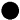  pacjentów lekarza prowadzącego oraz innych prowadzących, 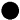  pacjentów tylko z aktualnej jednostki organizacyjnej szpitala, 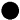  pacjentów z wszystkich jednostek organizacyjnych szpitala, 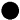  aktualnych pacjentów, 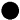  wypisanych pacjentów, 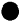  pacjentów z zadaniami do wykonania, 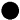  pacjentów z innych oddziałów z leczeniem skojarzonym, 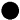  pacjentów z innych oddziałów oczekujących na konsultacje. 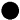 Możliwość sortowania pacjentów według:  daty przyjęcia, 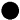  nazwiska i imienia, 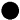  sali i łóżka. 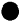 Możliwość tekstowego wyszukiwania pacjentów z listy pacjentów. Możliwość tekstowego wyszukiwania elementów historii leczenia. Możliwość ograniczania wyświetlanych w panelu danych dotyczących danego pacjenta z okresu: 		ostatnie 24h, 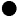 		ostatnie 72h, 		wybrany dzień, 		zakres dat od do. Możliwość konfigurowania wyświetlanych danych w obszarze dotyczącym danego pacjenta w zakresie min.: 		imię, 		nazwisko, 		płeć, 		data urodzenia, 		PESEL, 		nr w Książce Oddziałowej, 		nr w Księdze Głównej, 		sala/łóżko, 		rodzaj diety, 		lekarz prowadzący. Rejestracja danych o:wywiadzie,krwi (grupa, Rh, fenotyp, przeciwciała, VDRL, HBS, HCV, HIV),śledzenie wszystkich zmian dotyczących grupy krwi pacjenta,ewidencja informacji o źródle danych dotyczących grupy krwi,możliwość wymuszenia dodatkowego podania hasła przed modyfikacją danych dotyczących grupy krwi,podstawowych badaniach,informacjach ginekologicznych.Możliwość redefiniowania znaczenia pól opisowych wywiadu w zależności od wymagań poszczególnych oddziałów/poradni.Możliwość definiowania przez użytkownika szablonów dla wywiadu, osobno dla każdego z pól opisowych, z możliwością przypisania szablonu dla jednostki organizacyjnej bądź wszystkich jednostek organizacyjnych.Możliwość kopiowania danych z poprzedniego wywiadu.Możliwość kopiowania do wywiadu dowolnej informacji dostępnej w systemie za pomocą samodzielnie definiowanej przez administratora bloku SQL.Rejestracja danych o stosowanych lekach i alergiach. W module istnieją predefiniowane katalogi międzynarodowych nazw, substancji oraz produktów.Rejestracja danych o badaniach przedmiotowych z opcją definiowania szablonów dla poszczególnych oddziałów osobno. Możliwość podziału badań przedmiotowych na klasy i ich oddzielna obsługa.Możliwość skopiowania poprzedniego wyniku badania do bieżącego z możliwością jego edycji po skopiowaniu.Możliwość ustawienia dla każdego badania wartości domyślnej, wstawianej po wczytaniu szablonu, bądź danego badania.Możliwość ustawiania wartości domyślnej przy pomocy bloku SQL.Możliwość domyślnego wczytania poprzedniej wartości badania.Możliwość ewidencji badań przedmiotowych w strukturze hierarchicznej i ich prezentacja za pomocą tzw. „drzewa”.Możliwość przypisania badaniom przedmiotowym wzorów graficznych. Nanoszenie dowolnych informacji na wzór w ramach badania pacjenta (tekst i figury geometryczne).Wprowadzenie rozpoznań: wstępnych (z Izby Przyjęć), zasadniczych, współistniejących.Wprowadzenie dodatkowych informacji o chorobach: przebytych chorobach, chorobach w rodzinie.Wprowadzenie informacji dotyczących planu opieki, o obserwacjach lekarskich.Możliwość definiowania klasyfikacji i szablonów dla planu opieki i obserwacji lekarskich.Możliwość definiowania dowolnych kategorii obserwacji (innych niż lekarskie) i ich osobna obsługa.Możliwość generowania obserwacji lekarskich na podstawie udzielonych konsultacji.Możliwość automatycznego dodawania procedury medycznej na podstawie zrealizowanej konsultacjiMożliwość pobierania wyników diagnostycznych oraz laboratoryjnych z danego dnia do obserwacji lekarskich.Możliwość ewidencjonowania obserwacji lekarskich wszystkich pacjentów oddziału na jednym ekranie.Możliwość wypełnienia automatycznie karty informacyjnej w oparciu o zgromadzone dane o leczeniu (wyniki laboratoryjne, diagnostyczne, rozpoznania, procedury). Z możliwością ustawienia sposobu ich wyświetlania (sortowanie).Możliwość zdefiniowania sposobu wyświetlania/sortowania wyników laboratoryjnych, diagnostycznych, rozpoznań, procedur medycznych na karcie informacyjnej.Możliwość definiowania przez użytkownika szablonów dla poszczególnych pozycji zawartych w karcie informacyjnej.Możliwość kopiowania do karty informacyjnej dowolnej informacji dostępnej w systemie za pomocą definiowanego przez administratora bloku SQL.Możliwość łatwego przeglądania epikryz z poszczególnych pobytów (na jednym ekranie).Możliwość kopiowania informacji z dowolnej poprzedniej epikryzy do bieżącej, z możliwością jej wyedytowania po skopiowaniu.Możliwość definiowania przez użytkownika szablonów dla epikryz.Możliwość łatwego przeglądania wywiadów z poszczególnych pobytów (na jednym ekranie).Funkcja przypominanie o wypełnieniu dokumentu związanego ze stanem odżywienia, monitorowaniem bólu, zakażeniami, oceną geriatryczną, oceną zagrożenia wystąpienia odleżyn, oceną kategorii pacjenta  (wywiad epidemiologiczny).System zapewnia wprowadzanie informacji związanych z podjętymi resuscytacjami, ich przyczynami, skutecznością – dokonywanie analiz, generowanie raportów.System zapewnia generowanie informacji o zaistniałych zgonach pacjentów, w tym zgonach okołooperacyjnych, w wypadku gdy zgon zakwalifikowany zostanie jako zdarzenie niepożądane – zdarzenie musi zostać zarejestrowane w module zdarzeń niepożądanych.System zapewnia możliwość wprowadzanie danych i analiz związanych z podjętymi działaniami resuscytacyjnymi prowadzonymi w oddziałach– analizy prowadzone przez OAi IT.System zapewnia możliwość rejestracji zdarzeń niepożądanych związanych z udzielaniem świadczeń w oddziałach.Możliwość wglądu oraz wydruku dokumentacji z poprzednich pobytów.Moduł pozwala na zlecanie pacjentowi konsultacji lekarskich.Moduł umożliwia przegląd wyników konsultacji lekarskich.Możliwość wypisywania różnego rodzaju zaświadczeń np. potwierdzenia przyjęcia do szpitala / pobytu w szpital, ZUS ZLA, zwolnień z zajęć W-F.Możliwość korzystania z gotowych szablonów zaświadczeń.Możliwość tworzenia przez administratora własnych szablonów zaświadczeń z możliwością pobierania do nich informacji z systemu za pomocą zdefiniowanych w systemie zmiennych, możliwość samodzielnego definiowania takich zmiennych za pomocą bloku SQL.Wypisywanie recept z wykorzystaniem listy leków refundowanych (informacja o poziomach odpłatności wraz z zakresem wskazań).Mechanizm umożliwiający administratorowi lub wyznaczonej osobie bezpośrednie zaczytywanie listy leków refundowanych na podstawie pliku .xls publikowanego przez Ministerstwo Zdrowia.Automatyczne nadawanie numerów recept z puli zaczytanej do systemu dla danego lekarza. Możliwość konfiguracji informacji wyświetlanej dla lekarza ostrzegającej o przekroczeniuminimalnej liczby dostępnych numerów recept.Możliwość kopiowania zestawu zapisanych leków z recept wystawionych w przeszłości.Możliwość wystawienia recepty dla seniora 75+ dla jednostek POZ.Możliwość wystawienia recepty typu Rp, Rpw, pro auctore, pro familiae, recepturowej.Możliwość wystawienia recepty typu transgranicznej.Możliwość definiowania przez lekarza szablonów zestawów leków do zapisania na recepcieFormularz umożliwiający administratorowi lub wyznaczonej osobie kontrolowanie ilości zaczytanych numerów dla poszczególnych lekarzy z oznaczeniem numerów dla recept już wydanych.System powinien zapewniać możliwość generowania formularza zgody pacjenta na zabieg.Możliwość generowania następujących wydruków:wywiadu,badań przedmiotowych,planu opiekiobserwacji lekarskich,epikryz,kart informacyjnych,skierowań na konsultacje,zaświadczeń,recept,skierowań do jednostek zewnętrznych (poradnia specjalistyczna, szpital, pracownia, szpital psychiatryczny, zabiegi fizjoterapeutyczne),historii choroby pacjenta leczonego operacyjnie w trybie jednodniowy,karty kwalifikacyjnej do zabiegu operacyjnego w trybie jednodniowym,zgody pacjenta na operację w trybie jednodniowym,karty żywienia pozajelitowego,kart monitorowania i leczenia bólukarty oceny geriatrycznej pacjentakarty zastosowania przymusu bezpośredniegooceny ryzyka związanego ze stanem odżywienia (nutritional risk score - nrs),subiektywnej globalnej oceny stanu odżywienia, (SGA)zlecenia zapotrzebowania na sprzęt ortopedyczny,zlecenia zapotrzebowania na sprzęt ortopedyczny comiesięczny,skierowania na leczenie uzdrowiskowe,prośby o refundację sprowadzanego z zagranicy środka spożywczego specjalnego przeznaczenia niezbędnego dla ratowania życia lub zdrowia,zapotrzebowania na sprowadzany z zagranicy produkt leczniczy niezbędny dla ratowania życia lub zdrowia,zapotrzebowania na sprowadzany z zagranicy środek spożywczy specjalnego przeznaczenia, niezbędny dla ratowania życia lub zdrowia.Możliwość generowania następujących wydruków:wywiadu,badań przedmiotowych,planu opiekiobserwacji,epikryzy.Współpraca z czytnikami kodów kreskowych w zakresie identyfikacji pacjenta, pracownika oraz leków.Możliwość rejestracji głosu z wykorzystaniem dyktafonów.Możliwość dodawania dowolnych plików powiązanych z danym pacjentem oraz wizytą.Możliwość dołączania zeskanowanych dokumentów z formy papierowej.Mechanizm konfiguratora formularzy, umożliwiający administratorowi tworzenie formularzy z możliwością zdefiniowania w nich minimum:pól opisowych,pól opisowych z konfigurowalną przez użytkownika listą podpowiedzi,pól wyboru (checkbox),pól radiowych,pól pobierających dane z systemu,przycisków,Możliwość skonfigurowanie standardowego wydruku dla konfigurowalnego formularza z opcją drukowania całego formularza lub tylko wypełnionych/zaznaczonych wartości.Mechanizm blokowania ewidencji danych w historii choroby pacjenta po określonym czasie.Mechanizm blokujący możliwość edycji lub usunięcia wpisu dla osoby nie będącej jej autorem, ustawiany indywidualnie dla formularza.Raporty z liczby dni od zakończenia poprzedniej hospitalizacji na oddziale z możliwością monitorowania readmisjiSystem umożliwia wyświetlania alertów na liście pacjentów co najmniej w zakresie: czasu przymusu bezpośredniego – z możliwością generowania z systemu formularzy do zgłaszania przymusu 
i jego monitorowaniapodejrzenia zakażenia szpitalnego – alert wygenerowany po wpisaniu w dokumentację wartości przekraczające dopuszczalne normy (np. temperatura powyżej 38 ̊C) z jednoczesnym wpisem w module zakażeń szpitalnychpacjentów w oddziale powyżej 60 r.ż u których dokonano oceny geriatrycznej – wg obowiązujących skal, które będą wymagane, z możliwością generowania raportówkonieczności zlecenia profilaktyki CHZZkonieczność zlecenia profilaktyki okołooperacyjnejMożliwość rejestrowania zdarzeń niepożądanych – zgodnie z określonym katalogiemMożliwość zlecania czynności wykonywanych przez pielęgniarki, takich jak np:zmiana opatrunkuusunięcie wkłucia centralnegoprofil glikemii z określeniem częstotliwościbilans płynów z określeniem częstotliwości (np. 24-, 12- , 6- godzinny lub godzinowy)monitorowanie ciśnienia, tętna, saturacji z określeniem częstotliwości (od 24-godzin do stałego)System zapewnia możliwość prowadzenia siatki centylowejFormularze i raporty dla skal udarowych min. Scandinavian Stroke Scale, NIHSSFormularze i raporty dla skal oceny ryzyka Żylnej Choroby Zakrzepowo Zatorowej (ŻChZZ) min. Capriniego, Padewska.Formularze i raporty dla skal pomocnych przy leczeniu zatruć min. PSS, CIWA-A, CIWA-B, CIWA- AROrdynacja LekarskaModuł umożliwia zlecenie leków pacjentowi z rozróżnieniem zlecenia określonego lokalnie i zewnętrznego.Moduł umożliwia kilka wersji kolorystycznych i diagnostycznych w jednym miejscu.Moduł umożliwia filtrowanie zleceń wg daty wystawienia zlecenia, rodzaju zlecenia.Moduł umożliwia sortowanie zleceń wg opisu zlecenia oraz daty planowanej realizacji.Moduł umożliwia wizualizację zleceń za pomocą znaków graficznych, takich jak w wersji papierowej księgi.Moduł umożliwia prezentację odpowiednich statusów realizacji zlecenia za pomocą różnych znaków graficznych.Moduł umożliwia wybór leków z receptariusza oddziałowego.Moduł umożliwia zlecanie leków recepturowych zdefiniowanych w module Apteka.Moduł umożliwia zlecanie leków spoza receptariusza.Moduł umożliwia zlecanie leków na poziomie nazwy międzynarodowej.Moduł umożliwia uszczegółowienie o nazwę handlową zlecenia na konkretne podanie leku.Moduł umożliwia zlecanie w trybie zwykłym, doraźnym oraz do decyzji lekarza dyżurnego.Moduł umożliwia określenie godziny i czasu realizacji zlecenia.Moduł umożliwia lekarzowi podgląd wykazu alergenów, na które uczulony jest pacjent.Moduł umożliwia ewidencjonowanie dodatkowych środków i rozpuszczalników w ramach jednego zlecenia lekowego.Moduł umożliwia lekarzowi podgląd szczegółów dotyczących realizacji zlecenia.Moduł umożliwia konfigurację przedziału czasu, na jaki można ewidencjonować zlecenia.Moduł umożliwia szybkie zaewidencjonowanie odstawienia leku.Moduł umożliwia zbiorcze przyjmowanie zleceń przez pielęgniarkę.Moduł umożliwia pielęgniarkom wyświetlenie zleceń lekowych z określonego zakresu czasu (dyżuru), dla konkretnego pacjenta i dla konkretnej sali, na której leżą pacjenci.Moduł umożliwia sortowanie zleceń o określonym statusie realizacji.Moduł umożliwia ewidencjonowanie uwag dotyczących realizacji zlecenia.Moduł umożliwia zamknięcie zlecenia lekowego bez jego realizacji. W tej sytuacji powód niemożliwości realizacji zlecenia musi być bezwzględnie określony.Moduł   umożliwia   automatyczne przyjmowanie,  rozpisanie i realizację leków na podstawie aktualnego stanu magazynowego apteczki oddziałowej.Moduł umożliwia wydruk zleceń na środki farmaceutyczne zarówno wg pacjentów, jak i wg zleconych leków.Moduł umożliwia rozdział zleceń dla pielęgniarki lekowej (tabletki, kapsułki, etc.) i zabiegowej (iniekcje).Moduł umożliwia współpracę z czytnikami kodów kreskowych i kolektorami danych przy ewidencji podania leków pacjentowi.Moduł umożliwia prowadzenie księgi realizacji zleceń lekarskich.Moduł umożliwia synchronizację pomiędzy kartą zleceń lekarskich, a księgą zabiegów pielęgniarskich.Moduł posiada mechanizm definiowania dodatkowych filtrów ograniczających listę zleceń. Użytkownik może zaznaczyć więcej niż jeden filtr w danym momencie.Lp.Lp. Opieka pielęgniarska Opieka pielęgniarska1System powinien umożliwiać ewidencję diagnoz pielęgniarskich/problemów pielęgnacyjnych, co najmniej, 
w zakresie:System powinien umożliwiać ewidencję diagnoz pielęgniarskich/problemów pielęgnacyjnych, co najmniej, 
w zakresie:2- dokumentowania procesu pielęgnowania oraz procedur pielęgniarskich (Karta indywidualnej opieki pielęgniarskiej) w oparciu o schematy definiowane dla danej jednostki za pomocą mechanizmu oznaczania wykonania danej czynności przy pomocy checkboxa. - wprowadzania diagnoz/problemów pielęgnacyjnych - dokumentowania procesu pielęgnowania oraz procedur pielęgniarskich (Karta indywidualnej opieki pielęgniarskiej) w oparciu o schematy definiowane dla danej jednostki za pomocą mechanizmu oznaczania wykonania danej czynności przy pomocy checkboxa. - wprowadzania diagnoz/problemów pielęgnacyjnych 3- wprowadzania procedur wynikających z diagnozy//problemów pielęgnacyjnych- wprowadzania procedur wynikających z diagnozy//problemów pielęgnacyjnych4- ustalenie listy diagnoz//problemów pielęgnacyjnych preferowanych dla jednostki- ustalenie listy diagnoz//problemów pielęgnacyjnych preferowanych dla jednostki5- przegląd diagnoz//problemów pielęgnacyjnych z poprzednich pobytów pacjenta- przegląd diagnoz//problemów pielęgnacyjnych z poprzednich pobytów pacjenta6- realizacji procedur wynikających z diagnoz/problemów pielęgnacyjnych- realizacji procedur wynikających z diagnoz/problemów pielęgnacyjnych7- dodania lub usuwania wielu procedur jednocześnie- dodania lub usuwania wielu procedur jednocześnie8- odnotowania realizacji wielu procedur jednocześnie- odnotowania realizacji wielu procedur jednocześnie9- edycji opisu wykonanej procedury- edycji opisu wykonanej procedury10- wydruku indywidualnej karty procesu pielęgnacji- wydruku indywidualnej karty procesu pielęgnacji11- zbiorczej realizacji procedur wynikających z jednej lub wielu diagnoz//problemów pielęgnacyjnych- zbiorczej realizacji procedur wynikających z jednej lub wielu diagnoz//problemów pielęgnacyjnych12System powinien umożliwiać powielenie obserwacjiSystem powinien umożliwiać powielenie obserwacji13System powinien umożliwiać odnotowanie realizacji wielu zleceń pielęgniarskich jednocześnie.System powinien umożliwiać odnotowanie realizacji wielu zleceń pielęgniarskich jednocześnie.14System powinien umożliwiać wycofanie operacji realizacji lub odrzucenia zlecenia pielęgniarskiego.System powinien umożliwiać wycofanie operacji realizacji lub odrzucenia zlecenia pielęgniarskiego.Rejestracja informacji o stanie zdrowia pacjenta (flaga lub checkbox do zaznaczania).Rejestracja informacji o stanie zdrowia pacjenta (flaga lub checkbox do zaznaczania).Wprowadzanie obserwacji pielęgniarskich (karty realizacji opieki) z możliwością pobierania szablonów z katalogu oraz możliwością samodzielnego definiowania szablonów przez użytkownika.Wprowadzanie obserwacji pielęgniarskich (karty realizacji opieki) z możliwością pobierania szablonów z katalogu oraz możliwością samodzielnego definiowania szablonów przez użytkownika.Możliwość dokumentowania procesu pielęgnowania w oparciu o Diagnozę/Problem pielęgniarski, Plan realizacji opieki/Realizację opieki, Ocenę realizacji opieki z możliwością definiowania własnych szablonów diagnoz, z dedykowanymi dla nich czynnościami oraz ocenami wybieranymi z list wielowartościowych.Możliwość dokumentowania procesu pielęgnowania w oparciu o Diagnozę/Problem pielęgniarski, Plan realizacji opieki/Realizację opieki, Ocenę realizacji opieki z możliwością definiowania własnych szablonów diagnoz, z dedykowanymi dla nich czynnościami oraz ocenami wybieranymi z list wielowartościowych.Możliwość ewidencjonowania informacji o odleżynach oraz podjętych czynnościach pielęgnacyjnych dotyczących odleżyn. Definiowanie szablonów przez użytkownika.Możliwość ewidencjonowania informacji o odleżynach oraz podjętych czynnościach pielęgnacyjnych dotyczących odleżyn. Definiowanie szablonów przez użytkownika.Możliwość ewidencjonowania wystąpienia odleżyny na rysunku z możliwością przypisania jej stopnia w skali Torrance’a.Możliwość ewidencjonowania wystąpienia odleżyny na rysunku z możliwością przypisania jej stopnia w skali Torrance’a.Możliwość prowadzenia oceny stopnia odleżyn wg Skali Nortona.Możliwość prowadzenia oceny stopnia odleżyn wg Skali Nortona.Skala oceny ryzyka wystąpienia odleżyn wg Nortona.Skala oceny ryzyka wystąpienia odleżyn wg Nortona.Możliwość prowadzenia bilansu płynów ze zgromadzonych informacji o płynach podanych i płynach wydalonych.Możliwość prowadzenia bilansu płynów ze zgromadzonych informacji o płynach podanych i płynach wydalonych.Formularz bilansu płynów pozwala na automatyczne obliczanie bilansu zmianowego i dobowego na podstawie wprowadzonych wartości liczbowych.Formularz bilansu płynów pozwala na automatyczne obliczanie bilansu zmianowego i dobowego na podstawie wprowadzonych wartości liczbowych.Formularz bilansu płynów pozwala na definiowanie przez administratora dowolnych dodatkowych źródeł płynów wydalonych, z możliwością ewidencji dla nich wartości w ml, które są uwzględniane w bilansie zmianowym i dobowym.Formularz bilansu płynów pozwala na definiowanie przez administratora dowolnych dodatkowych źródeł płynów wydalonych, z możliwością ewidencji dla nich wartości w ml, które są uwzględniane w bilansie zmianowym i dobowym.Możliwość wprowadzania zaleceń pielęgniarskich w rozbiciu na 3 pola z możliwością zdefiniowania ich nagłówków przez administratora.Możliwość wprowadzania zaleceń pielęgniarskich w rozbiciu na 3 pola z możliwością zdefiniowania ich nagłówków przez administratora.Możliwość definiowania szablonów zaleceń dla wszystkich pól jednocześnie lub indywidualnie dla każdego pola.Możliwość definiowania szablonów zaleceń dla wszystkich pól jednocześnie lub indywidualnie dla każdego pola.Możliwość pobrania zatwierdzonych zaleceń do karty informacyjnej.Możliwość pobrania zatwierdzonych zaleceń do karty informacyjnej.Ewidencja opieki nad pacjentem w skali TISS:Ewidencja opieki nad pacjentem w skali TISS:wykaz procedur z dnia wraz z punktacją,wykaz procedur z dnia wraz z punktacją,automatyczne sumowanie procedur,automatyczne sumowanie procedur,określenie pracownika wykonującego.określenie pracownika wykonującego.Możliwość kopiowania wykonanych procedur w ramach opieki w skali TISS w ramach poszczególnych dni pobytu.Możliwość kopiowania wykonanych procedur w ramach opieki w skali TISS w ramach poszczególnych dni pobytu.Automatyczne generowanie produktów zgodnie z NFZ na podstawie wprowadzonych danych z zakresu TISS.Automatyczne generowanie produktów zgodnie z NFZ na podstawie wprowadzonych danych z zakresu TISS.Możliwość generowania następujących wydruków:Możliwość generowania następujących wydruków:opieka nad pacjentem w skali TISS – na dany dzień,opieka nad pacjentem w skali TISS – na dany dzień,zestawienie zbiorcze ilości punktów w ramach pobytu.zestawienie zbiorcze ilości punktów w ramach pobytu.Implementacja kalkulatora przeliczającego na podstawie masy, wzrostu, wynikówlaboratoryjnych - parametry pacjenta:Implementacja kalkulatora przeliczającego na podstawie masy, wzrostu, wynikówlaboratoryjnych - parametry pacjenta:powierzchnia,powierzchnia,BMR (kcal, kJ), BMI,BMR (kcal, kJ), BMI,Osmol. Surowicy,Osmol. Surowicy,BUN i UUN.BUN i UUN.Ewidencja i wydruk karty obserwacji wkłuć: obwodowych, centralnych dializacyjnych, dotętniczych.Ewidencja i wydruk karty obserwacji wkłuć: obwodowych, centralnych dializacyjnych, dotętniczych.Możliwość ewidencji w karcie wkłuć minimum danych:Możliwość ewidencji w karcie wkłuć minimum danych:daty i godziny założenia wkłucia,daty i godziny założenia wkłucia,osoby zakładającej,osoby zakładającej,rodzaju zestawu,rodzaju zestawu,miejsca wkłucia,miejsca wkłucia,obserwacji wkłucia na podstawie 6 stopniowej skali z datą godziną i osobą wykonującą obserwację,obserwacji wkłucia na podstawie 6 stopniowej skali z datą godziną i osobą wykonującą obserwację,usunięcia wkłucia,usunięcia wkłucia,uwag.uwag.Możliwość oznaczenia kolorem wkłuć w zależności od czasu, który upłynął od momentu jego założenia np. czerwonym wkłucie obwodowe powyżej 72h od założeniaMożliwość oznaczenia kolorem wkłuć w zależności od czasu, który upłynął od momentu jego założenia np. czerwonym wkłucie obwodowe powyżej 72h od założeniaMożliwość dodawania dowolnych plików powiązanych z danym pacjentem oraz pobytem/wizytą.Możliwość dodawania dowolnych plików powiązanych z danym pacjentem oraz pobytem/wizytą.Możliwość dołączania zeskanowanych dokumentów z formy papierowej.Możliwość dołączania zeskanowanych dokumentów z formy papierowej.Możliwość uzupełnienia wywiadu pielęgniarskiego:Możliwość uzupełnienia wywiadu pielęgniarskiego:ocena sprawności pacjenta,ocena sprawności pacjenta,ocena stanu emocjonalnego,ocena stanu emocjonalnego,ocena stanu psychicznego.ocena stanu psychicznego.System powinien umożliwiać wydruk karty gorączkowej System powinien umożliwiać wydruk karty gorączkowej Ewidencja pomiarów dokonywanych pacjentowi wg ustalonej przez użytkownika kolejnościEwidencja pomiarów dokonywanych pacjentowi wg ustalonej przez użytkownika kolejnościSystem umożliwia definiowanie słowników wartości mierzonych i korzystanie ze słownika podczas odnotowywania pomiaruSystem umożliwia definiowanie słowników wartości mierzonych i korzystanie ze słownika podczas odnotowywania pomiaruSystem powinien umożliwiać wydruk siatek centylowych dla pomiaru wzrostu, wagi, obwodu głowy i BMI dla pacjentów w różnych grupach wiekowych. System powinien umożliwiać wydruk siatek centylowych dla pomiaru wzrostu, wagi, obwodu głowy i BMI dla pacjentów w różnych grupach wiekowych. System powinien umożliwiać wprowadzanie opisów czynności pielęgnacyjnych/ zaleceń pielęgniarskichSystem powinien umożliwiać wprowadzanie opisów czynności pielęgnacyjnych/ zaleceń pielęgniarskichSystem powinien umożliwiać wprowadzanie opisów wywiadu pielęgniarskiegoSystem powinien umożliwiać wprowadzanie opisów wywiadu pielęgniarskiegoSystem powinien umożliwiać wprowadzenie informacji o stopniu sprawności pacjentaSystem powinien umożliwiać wprowadzenie informacji o stopniu sprawności pacjentaSystem powinien umożliwiać wprowadzanie opisów historii pielęgnowaniaSystem powinien umożliwiać wprowadzanie opisów historii pielęgnowaniaSystem powinien umożliwiać podgląd opisów zleceń i wywiadów pielęgniarskich dla całej hospitalizacji pacjenta, a nie tylko dla bieżącego pobytu.System powinien umożliwiać podgląd opisów zleceń i wywiadów pielęgniarskich dla całej hospitalizacji pacjenta, a nie tylko dla bieżącego pobytu.System powinien umożliwiać określanie kategorii opieki pielęgniarskiej dla pacjentaSystem powinien umożliwiać określanie kategorii opieki pielęgniarskiej dla pacjentaSystem powinien umożliwiać automatyczne ustalanie kategorii opieki pielęgniarskiej dla pacjenta, na podstawie kategorii określanych dla kryterium: aktywność fizyczna, odżywianie, wydalanieSystem powinien umożliwiać automatyczne ustalanie kategorii opieki pielęgniarskiej dla pacjenta, na podstawie kategorii określanych dla kryterium: aktywność fizyczna, odżywianie, wydalanieMożliwość przypisania każdemu pacjentowi kategorii pielęgnacyjnej na dobę lub na zmianę za pomocą:Możliwość przypisania każdemu pacjentowi kategorii pielęgnacyjnej na dobę lub na zmianę za pomocą:prostego wyboru z listy kategorii,prostego wyboru z listy kategorii,mechanizmu wspomagającego.mechanizmu wspomagającego.Mechanizm automatycznego kopiowania kategorii z poprzedniej doby/zmiany dla pacjenta z możliwością jej zmiany w dniu bieżącym.Mechanizm automatycznego kopiowania kategorii z poprzedniej doby/zmiany dla pacjenta z możliwością jej zmiany w dniu bieżącym.Możliwość uzupełnienia kategorii dla dni poprzednich na podstawie kategorii w bieżącym dniu.Możliwość uzupełnienia kategorii dla dni poprzednich na podstawie kategorii w bieżącym dniu.Możliwość kategoryzacji wszystkich pacjentów oddziału na jednym formularzu.Możliwość kategoryzacji wszystkich pacjentów oddziału na jednym formularzu.Możliwość kategoryzacji pacjentów na podstawie wyboru z listy wartości w formularzach min. Karty Indywidualnej Opieki, Zaleceń pielęgniarskich, Bilansu płynów, Karty realizacji opieki.Możliwość kategoryzacji pacjentów na podstawie wyboru z listy wartości w formularzach min. Karty Indywidualnej Opieki, Zaleceń pielęgniarskich, Bilansu płynów, Karty realizacji opieki.System powinien umożliwiać wykorzystanie definiowanych formularzy do opisu przebiegu pielęgniarskiegoSystem powinien umożliwiać wykorzystanie definiowanych formularzy do opisu przebiegu pielęgniarskiegoSystem powinien umożliwiać tworzenie zapotrzebowania żywnościowego dla pacjentów oddziału z możliwością przeliczenia ilości zamawianych posiłków wg przypisanych pacjentom dietSystem powinien umożliwiać tworzenie zapotrzebowania żywnościowego dla pacjentów oddziału z możliwością przeliczenia ilości zamawianych posiłków wg przypisanych pacjentom dietSystem powinien umożliwiać uzupełnienie zapotrzebowania żywnościowego o zamówienia dodatkowych posiłków i materiałówSystem powinien umożliwiać uzupełnienie zapotrzebowania żywnościowego o zamówienia dodatkowych posiłków i materiałówSystem powinien umożliwiać odnotowanie podania leku należącego do pacjentaSystem powinien umożliwiać odnotowanie podania leku należącego do pacjentaSystem powinien umożliwiać tworzenie dokumentacji związanej z oceną stanu odżywiania pacjentaSystem powinien umożliwiać tworzenie dokumentacji związanej z oceną stanu odżywiania pacjentaPodczas tworzenia dokumentu oceny stanu odżywiania, system uzupełnia dokument danymi ostatnich pomiarówPodczas tworzenia dokumentu oceny stanu odżywiania, system uzupełnia dokument danymi ostatnich pomiarówSystem powinien umożliwiać podgląd karty bilansu płynów w ramach opieki pielęgniarskiejSystem powinien umożliwiać podgląd karty bilansu płynów w ramach opieki pielęgniarskiejSystem powinien posiadać funkcjonalność umożliwiającą zawężenie listy pacjentów na oddziale do pacjentów posiadających zlecenia z uwagami do podaniaSystem powinien posiadać funkcjonalność umożliwiającą zawężenie listy pacjentów na oddziale do pacjentów posiadających zlecenia z uwagami do podaniaSystem powinien posiadać funkcjonalność podglądu aktualnych zleceń dla oddziału w jednym oknie z możliwością zawężenia listy przynajmniej według statusu zadania, sali, wybranego pacjenta, oraz drogi podania.System powinien posiadać funkcjonalność podglądu aktualnych zleceń dla oddziału w jednym oknie z możliwością zawężenia listy przynajmniej według statusu zadania, sali, wybranego pacjenta, oraz drogi podania.System powinien posiadać funkcjonalność oznaczania na w oknie realizacji kolorami statusu dawki leku co najmniej potwierdzone, zrealizowane, wstrzymane z podaniem przyczyny oraz zaplanowane - do potwierdzenia.System powinien posiadać funkcjonalność oznaczania na w oknie realizacji kolorami statusu dawki leku co najmniej potwierdzone, zrealizowane, wstrzymane z podaniem przyczyny oraz zaplanowane - do potwierdzenia.System powinien posiadać funkcjonalność oznaczania w oknie realizacji wykrzyknikiem leków zleconych w do podania w trybie pilnym.System powinien posiadać funkcjonalność oznaczania w oknie realizacji wykrzyknikiem leków zleconych w do podania w trybie pilnym.System powinien posiadać funkcjonalność zgłoszenia nierozliczonych podań leków.System powinien posiadać funkcjonalność zgłoszenia nierozliczonych podań leków.System powinien posiadać funkcjonalność oznaczenia podania leku jako zrealizowane. System automatycznie podpowiada datę i godzinę podania z możliwością jej zmiany. Użytkownik ma możliwość wpisania uwag do realizacji zlecenia z możliwością tworzenia szablonów, odnotowania niepodania oraz ilości podanej i pobranej leku. System automatycznie podpowiada jako zużytą partię, partię z najkrótszą datą ważności w Apteczce oddziałowej, 
z możliwością jej zmiany. Użytkownik mam możliwość wyboru zużytej partii łącznie z zamiennikami. Odnotowana ilość leku pobranego automatycznie jest zdejmowana ze stanu Apteczki oddziałowej.System powinien posiadać funkcjonalność oznaczenia podania leku jako zrealizowane. System automatycznie podpowiada datę i godzinę podania z możliwością jej zmiany. Użytkownik ma możliwość wpisania uwag do realizacji zlecenia z możliwością tworzenia szablonów, odnotowania niepodania oraz ilości podanej i pobranej leku. System automatycznie podpowiada jako zużytą partię, partię z najkrótszą datą ważności w Apteczce oddziałowej, 
z możliwością jej zmiany. Użytkownik mam możliwość wyboru zużytej partii łącznie z zamiennikami. Odnotowana ilość leku pobranego automatycznie jest zdejmowana ze stanu Apteczki oddziałowej.System powinien posiadać funkcjonalność wycofania zużycia oraz wycofania realizacji zlecenia. Odnotowana a wycofana ilość leku pobranego automatycznie jest przywracana na stan Apteczki oddziałowej.System powinien posiadać funkcjonalność wycofania zużycia oraz wycofania realizacji zlecenia. Odnotowana a wycofana ilość leku pobranego automatycznie jest przywracana na stan Apteczki oddziałowej.System powinien posiadać funkcjonalność wydruku Listy zaplanowanych leków do podania. System powinien posiadać funkcjonalność wydruku Listy zaplanowanych leków do podania. System powinien umożliwiać podejrzenie historii zmian w dokumencie z wyszczególnieniem danych dodanych, zmodyfikowanych oraz usuniętychSystem powinien umożliwiać podejrzenie historii zmian w dokumencie z wyszczególnieniem danych dodanych, zmodyfikowanych oraz usuniętychSystem powinien umożliwiać podejrzenie dokumentacji pacjenta w trakcie uzupełniania dokumentacji bez wychodzenia z kontekstu dokumentuSystem powinien umożliwiać podejrzenie dokumentacji pacjenta w trakcie uzupełniania dokumentacji bez wychodzenia z kontekstu dokumentuSystem powinien umożliwiać przeglądanie najważniejszych informacji o pacjencie z ostatniego dyżuru w jednym miejscu co najmniej w zakresie:System powinien umożliwiać przeglądanie najważniejszych informacji o pacjencie z ostatniego dyżuru w jednym miejscu co najmniej w zakresie:     - Obserwacje lekarskie     - Obserwacje lekarskie     - Obserwacje pielęgniarskie     - Obserwacje pielęgniarskie     - Parametry życiowe w formie wykresu z możliwością wyboru parametrów jakie na wykresie mają się znaleźć     - Parametry życiowe w formie wykresu z możliwością wyboru parametrów jakie na wykresie mają się znaleźć     - Zlecenia leków     - Zlecenia leków     - Doba pobytu     - Doba pobytuSystem powinien umożliwiać podejrzenie historii zmian w dokumencie z wyszczególnieniem danych dodanych, zmodyfikowanych oraz usuniętychSystem powinien umożliwiać podejrzenie historii zmian w dokumencie z wyszczególnieniem danych dodanych, zmodyfikowanych oraz usuniętychSystem powinien umożliwiać podejrzenie dokumentacji pacjenta w trakcie uzupełniania dokumentacji bez wychodzenia z kontekstu dokumentuSystem powinien umożliwiać podejrzenie dokumentacji pacjenta w trakcie uzupełniania dokumentacji bez wychodzenia z kontekstu dokumentuMożliwość wpisania do raportu danych dotyczących konkretnego pacjenta przebywającego na oddziale w czasie za który sporządzany jest raport.Możliwość wpisania do raportu danych dotyczących konkretnego pacjenta przebywającego na oddziale w czasie za który sporządzany jest raport.Możliwość pobrania za pomocą konfigurowalnego bloku SQL informacji dla pacjenta na podstawie danych zaewidencjonowanych w systemie.Możliwość pobrania za pomocą konfigurowalnego bloku SQL informacji dla pacjenta na podstawie danych zaewidencjonowanych w systemie.Możliwość wydrukowania raportu pielęgniarskiego za daną zmianę pielęgniarską.Możliwość wydrukowania raportu pielęgniarskiego za daną zmianę pielęgniarską.Możliwość ewidencji Karty Bilansu Płynów w ujęciu godzinowym.Możliwość ewidencji Karty Bilansu Płynów w ujęciu godzinowym.Możliwość ewidencji Karty Wykonanych Czynności Pielęgniarskich w ujęciu godzinowym.Możliwość ewidencji Karty Wykonanych Czynności Pielęgniarskich w ujęciu godzinowym.Możliwość prowadzenia kart obserwacji w oparciu o wykonaną procedurę np. Karta Obserwacji Cewnika Moczowego.Możliwość prowadzenia kart obserwacji w oparciu o wykonaną procedurę np. Karta Obserwacji Cewnika Moczowego.Możliwość prowadzenia karty pomiarowej w ujęciu godzinowym.Możliwość prowadzenia karty pomiarowej w ujęciu godzinowym.Formularz centralny dla dokumentacji pielęgniarskiej z możliwością konfigurowania przycisków oraz dodatkowego pola w którym istnieje możliwość pobierania danych za pomocą konfigurowalnego bloku SQL.Formularz centralny dla dokumentacji pielęgniarskiej z możliwością konfigurowania przycisków oraz dodatkowego pola w którym istnieje możliwość pobierania danych za pomocą konfigurowalnego bloku SQL.Możliwość wprowadzenia do systemu kart obserwacji i monitorowania stanu pacjenta oraz wykonanych czynności pielęgnacyjnych obowiązujących w Szpitalu, wymaganych przepisami prawa i standardami akredytacyjnymi CMJ i generowania raportów.Możliwość wprowadzenia do systemu kart obserwacji i monitorowania stanu pacjenta oraz wykonanych czynności pielęgnacyjnych obowiązujących w Szpitalu, wymaganych przepisami prawa i standardami akredytacyjnymi CMJ i generowania raportów.Lp.Diety1System powinien zapewniać możliwość definiowania diet żywnościowych.2System powinien zapewniać możliwość zdefiniowania dla każdej z diet informacji o wartościach odżywczych.3System powinien zapewniać możliwość definiowania informacji o składnikach odżywczych dla każdego z produktów.4System powinien zapewniać możliwość określenia kilkunastu różnych diet w jednym jadłospisie.5Dieta może składać się z kilku zestawów żywnościowych.6System powinien zapewniać możliwość konfiguracji minimalnej i maksymalnej wartości odżywczej w danej diecie. 7System powinien zapewniać możliwość poglądu listy produktów potrzebnych do przygotowania danej diety.8System powinien zapewniać możliwość tworzenia oraz modyfikacji definicji posiłków./System powinien zapewniać możliwość tworzenia katalogów i zarządzania danymi:9produktów,10diet,11posiłków,12potraw,13zestawów,14wartości odżywczych./System powinien zapewniać możliwość zdefiniowania dowolnej ilości posiłków dla każdej diety np.:15śniadanie,16drugie śniadanie,17obiad,18podwieczorek,19kolacja,20posiłek nocny.21System powinien zapewniać możliwość drukowania jadłospisu dla każdej diety oddzielnie.22System powinien zapewniać możliwość drukowania surowców (sumarycznie) potrzebnych do realizacji jadłospisu.23System powinien zapewniać możliwość zestawienia niezbędnych surowców dla wskazanej diety w wybranym jadłospisie.24System powinien zapewniać możliwość drukowania wartości składników odżywczych dla diet w jadłospisie./Zlecenie diet dla pacjentów:25System powinien zapewniać możliwość modyfikowania, dodawania i usuwania diet przez uprawnionego użytkownika z poziomu słownika diet26System powinien zapewniać możliwość zlecenia diety w trybie non-stop (od chwili zlecenia – system codziennie ponawia zlecenie diety dla pacjenta, ponadto możliwość zmiany zleconej diety)27System powinien zapewniać możliwość zlecenia dodatkowych produktów żywieniowych w ramach diety indywidualnej28System powinien zapewniać możliwość automatycznego rozpoczęcia zlecenia lub zakończenia zlecenia diety w przypadku przyjęcia i wypisu pacjenta z oddziału z uwzględnieniem godziny, przerwy w żywieniu z tytułu zabiegu, wypisu na przepustkę lub zgonu29System powinien zapewniać możliwość wydruku ilości diet z uwzględnieniem lekarza i oddziału zlecającego30System powinien zapewniać możliwość eksportu danych w zakresie diet do zewnętrznego programu (np. MS Excel)31System powinien zapewniać możliwość udostępnienia dla potrzeb kuchni w formie raportu i zestawienia (na ekranie monitora) stanu dziennego wg jadłospisów:/System powinien zapewniać możliwość przeglądania stanu zbiorczego ilości żywionych pacjentów w tym:32ilość diet 33nazwa diety 34oddział zamawiający/System powinien zapewniać możliwość przeglądania stan zbiorczego za cały Szpital ilości żywionych pacjentów w tym 35ilość diet 36nazwa diety Lp.Leki – Zlecenia i realizacja1Moduł powinien posiadać funkcjonalność zlecania leków z jednoczesnym podglądem na aktualną Kartę leków pacjenta w jednym oknie.2Moduł powinien posiadać funkcjonalność zlecania leków z jednoczesnym dostępem do całej dokumentacji pacjenta 
w jednym oknie.3Moduł powinien posiadać funkcjonalność potwierdzenia aktualnego zlecenia bez konieczności ponownego wystawiania dzięki automatycznemu przedłużaniu leków w ramach danego zlecenia.4Moduł powinien posiadać funkcjonalność zawężenia listy leków do leków dostępnych w receptariuszu jednostki, tylko dostępnych, leków pacjenta oraz leków infuzyjnych.5Moduł powinien posiadać funkcjonalność dynamicznego wyszukiwania leku na liście bez konieczności użycia znaków specjalnych.6Moduł powinien posiadać funkcjonalność wyszukiwania leków po nazwie handlowej oraz międzynarodowej.7Moduł powinien posiadać funkcjonalność wyświetlania dostępność leków w Szpitalu już na etapie wyszukiwania leku.8Moduł powinien posiadać funkcjonalność wyszukiwania zamienników leku.9Moduł powinien posiadać funkcjonalność przeglądania ulotki CHPL leku.10Moduł powinien pozwalać na automatyczne podpowiadanie drogi podania leku (po jego wcześniejszym skonfigurowaniu na poziomie Karty leku w Aptece).11Moduł powinien posiadać możliwość tworzenia słownika Uwag dołączanych do zlecenia.12Moduł powinien posiadać funkcjonalność zlecania leku w trybie do decyzji oraz w trybie pilnym. Wybór podania leku w trybie pilnym skutkuje wyświetleniem wykrzyknika na Karcie leków. 13Moduł powinien posiadać funkcjonalność wyświetlania na Karcie leków godziny, dawki podania, leków do decyzji, ewentualnych uwag zlecającego i realizującego oraz statusu leków. Na Karcie leków widnieje również informacja 
o lekach pacjenta.14Moduł powinien posiadać funkcjonalność oznaczania na Karcie leków kolorami statusu leku co najmniej potwierdzone, zrealizowane, wstrzymane z podaniem przyczyny oraz zaplanowane - do potwierdzenia.15Moduł powinien posiadać a funkcjonalność potwierdzania, wstrzymywania oraz odstawiania zleconych leków 
z poziomu Karty leków.16Moduł powinien posiadać funkcjonalność wyświetlania aktualnej informacji o alergiach pacjenta na poziomie Zlecenia oraz Karty leków.17Moduł powinien posiadać funkcjonalność zapisywania całego Zlecenia jak szablonu.18Moduł powinien posiadać funkcjonalność odfiltrowania na Karcie leków, leków do decyzji.19Moduł powinien posiadać funkcjonalność przywrócenia leku z leków nieaktywnych z poziomu Karty leków.20Moduł powinien posiadać funkcjonalność zmiany dawki i godziny podawania leku z poziomu Karty zleceń.21Moduł powinien posiadać funkcjonalność wycofania potwierdzenia potwierdzonego wcześniej leku.22Moduł posiada funkcjonalność zlecenia leków podawanych codziennie z określeniem godzin podawania oraz dawki 
z podziałem na stałą i zmienną.23Moduł powinien posiadać funkcjonalność zlecenia leków podawanych cyklicznie z określeniem długości cyklu, godzin podawania, dawki z podziałem na stałą i zmienną oraz określenia przerwy w podawaniu w ramach tworzonego cyklu.24Moduł powinien posiadać funkcjonalność zlecenia leków podawanych w wybrane dni tygodnia z określeniem godzin podawania oraz dawki z podziałem na stałą i zmienną.25Moduł powinien posiadać funkcjonalność zlecenia leków do podania jednorazowego z określeniem godzin podania oraz dawki z podziałem na stałą i zmienną.26Moduł powinien posiadać funkcjonalność zlecenia leków podawanych doraźnie z określeniem ilości podań oraz dawki z podziałem na stałą i zmienną. Po zatwierdzeniu pierwszego podania system automatycznie wylicza kolejne dawki co X (określane na etapie tworzenia zlecenia) godzin od pierwszego podania.27Moduł powinien posiadać funkcjonalność zlecenia leków infuzyjnych. System po wybraniu opcji Leki infuzyjne automatycznie zawęża listę leków do roztworów do infuzji. Wybór roztworu do infuzji skutkuje zawężeniem listy rozcieńczalników przypisanych do danego roztworu. System po zmianie przepływu automatycznie przelicza czas podawania.28System powinien umożliwiać zlecenie leków w pompie z automatycznym wyliczaniem jej parametrów.29Moduł powinien posiadać funkcjonalność modyfikacji parametrów pompy w trakcie jej podawania oraz odstawienia pompy.30Moduł powinien posiadać funkcjonalność dołączania załączników do Zlecenia.31Moduł posiada funkcjonalność przywracania ostatnio anulowanej zawartości w sytuacji przypadkowego anulowania wystawianego Zlecenia.32Moduł powinien posiadać funkcjonalność wydruku zlecenia lekarskiego.33Moduł powinien posiadać funkcjonalność umożliwiającą zawężenie listy pacjentów na oddziale do pacjentów posiadających leki do decyzji.34System powinien umożliwiać szybkie wprowadzanie godzin podań przez dedykowane przyciski 2x, 3x, 4x dziennie wraz z możliwością indywidualnej konfiguracji godzin dla danego oddziału35System dla wyróżnionych grup leków „Antybiotyki”, „P. zakrzepowe” oraz „P. cukrzycowe” powinien pozwalać na konfigurację wyników badań laboratoryjnych oraz parametrów życiowych, które będą prezentowane przy datach podania leku36System powinien umożliwiać sortowanie kolejności leków wg kodów ATC z możliwością indywidualnego ustalenia porządku kodów ATC dla danego oddziałuXRealizacja37Moduł powinien posiadać funkcjonalność podglądu aktualnych zleceń dla oddziału w jednym oknie z możliwością zawężenia listy przynajmniej według statusu zadania, sali, wybranego pacjenta, oraz drogi podania.38Moduł powinien posiadać funkcjonalność oznaczania na w oknie realizacji kolorami statusu dawki leku co najmniej potwierdzone, zrealizowane, wstrzymane z podaniem przyczyny oraz zaplanowane - do potwierdzenia.39Moduł powinien posiadać funkcjonalność oznaczania w oknie realizacji wykrzyknikiem leków zleconych w do podania w trybie pilnym.40Moduł powinien posiadać funkcjonalność zgłoszenia nierozliczonych podań leków.41Moduł powinien posiadać funkcjonalność oznaczenia podania jako zrealizowane. System automatycznie podpowiada datę i godzinę podania z możliwością jej zmiany. Użytkownik ma możliwość wpisania uwag do realizacji zlecenia 
z możliwością tworzenia szablonów, odnotowania niepodania oraz ilości podanej i pobranej leku. System automatycznie podpowiada jako zużytą partię, partię z najkrótszą datą ważności w Apteczce oddziałowej, z możliwością jej zmiany. Użytkownik mam możliwość wyboru zużytej partii łącznie z zamiennikami. Odnotowana ilość leku pobranego automatycznie jest zdejmowana ze stanu Apteczki oddziałowej.42Moduł powinien posiadać funkcjonalność wycofania zużycia oraz wycofania realizacji zlecenia. Odnotowana 
a wycofana ilość leku pobranego automatycznie jest przywracana na stan Apteczki oddziałowej.43System powinien umożliwiać prezentowanie informacji na karcie leków o modyfikacji ilości podanego leku przez personel realizujący44Moduł powinien posiadać funkcjonalność wydruku Listy zaplanowanych leków do podania. 45Moduł   umożliwia   automatyczne przyjmowanie, rozpisanie i realizację leków na podstawie aktualnego stanu magazynowego apteczki oddziałowej.46Moduł umożliwia wydruk zleceń na środki farmaceutyczne zarówno wg pacjentów, jak i wg zleconych leków.47Moduł umożliwia rozdział zleceń dla pielęgniarki lekowej (tabletki, kapsułki, etc.) i zabiegowej (iniekcje).48Moduł umożliwia współpracę z czytnikami kodów kreskowych i kolektorami danych przy ewidencji podania leków pacjentowi.49Moduł umożliwia prowadzenie księgi realizacji zleceń lekarskich.50Moduł umożliwia synchronizację pomiędzy kartą zleceń lekarskich, a księgą zabiegów pielęgniarskich.51Moduł umożliwi prowadzenie książki leków silnie działających i narkotycznych Lp.Blok operacyjnySystem powinien zapewniać możliwość przypisania zespołów chirurgicznych i anestezjologicznych do wykonania danych operacji z możliwością podglądu na oddziałach.System powinien zapewniać możliwość przypisania zespołów chirurgicznych i anestezjologicznych do wykonania danych operacji z możliwością podglądu na oddziałach.Moduł pozwala na zlecanie pacjentowi zabiegów operacyjnych na konkretny termin. Zlecenie przejmuje elektronicznie moduł Blok Operacyjny.Moduł pozwala na zlecanie pacjentowi zabiegów operacyjnych na konkretny termin. Zlecenie przejmuje elektronicznie moduł Blok Operacyjny.Moduł umożliwia dodanie nowego podzabiegu (zabiegu wykonywanego jednocześnie z innym zabiegiem).Moduł umożliwia dodanie nowego podzabiegu (zabiegu wykonywanego jednocześnie z innym zabiegiem).Moduł pozwala na przeglądanie kolejki pacjentów oczekujących na operacje.Moduł pozwala na przeglądanie kolejki pacjentów oczekujących na operacje.Moduł pozwala na zlecanie pacjentowi zabiegów operacyjnych na konkretny termin. Zlecenie przejmuje elektronicznie moduł Blok Operacyjny.Moduł pozwala na zlecanie pacjentowi zabiegów operacyjnych na konkretny termin. Zlecenie przejmuje elektronicznie moduł Blok Operacyjny.System powinien zapewniać możliwość planowania zabiegów, w szczególności:System powinien zapewniać możliwość planowania zabiegów, w szczególności:daty i godziny,daty i godziny,miejsca (sala operacyjna),miejsca (sala operacyjna),tytułu zabiegu,tytułu zabiegu,planowanego zużycia materiałów wszczepialnych,planowanego zużycia materiałów wszczepialnych,rodzaju znieczulenia,rodzaju znieczulenia,inne uwagi.inne uwagi.System powinien zapewniać możliwość potwierdzania przyjęcia pacjenta na wykonanie zabiegu.System powinien zapewniać możliwość potwierdzania przyjęcia pacjenta na wykonanie zabiegu.Moduł umożliwia ewidencję danych dotyczących pacjenta:Moduł umożliwia ewidencję danych dotyczących pacjenta:rozpoznanie,rozpoznanie,grupa krwi,grupa krwi,masa ciała,masa ciała,wzrost,wzrost,powierzchnia ciała.powierzchnia ciała.Moduł umożliwia uzupełnienie opisu przedoperacyjnego.Moduł umożliwia uzupełnienie opisu przedoperacyjnego.Moduł umożliwia podgląd wszystkich zabiegów chirurgicznych dla danego pacjenta.Moduł umożliwia podgląd wszystkich zabiegów chirurgicznych dla danego pacjenta.Moduł umożliwia podgląd zrealizowanych procedur podczas poprzednich zabiegów.Moduł umożliwia podgląd zrealizowanych procedur podczas poprzednich zabiegów.Moduł umożliwia planowanie zabiegu do wykonania w późniejszym terminie.Moduł umożliwia planowanie zabiegu do wykonania w późniejszym terminie.System powinien zapewniać możliwość obsługi znaczników czasowych, w szczególności:System powinien zapewniać możliwość obsługi znaczników czasowych, w szczególności:wjazd na salę operacyjną,wjazd na salę operacyjną,rozpoczęcie znieczulenia,rozpoczęcie znieczulenia,rozpoczęcie operacji,rozpoczęcie operacji,zakończenie operacji,zakończenie operacji,zakończenie znieczulenia / wybudzenie,zakończenie znieczulenia / wybudzenie,wyjazd z sali operacyjnej.wyjazd z sali operacyjnej.System powinien zapewniać możliwość prowadzenia ewidencji m.in.:System powinien zapewniać możliwość prowadzenia ewidencji m.in.:Księgi Bloku Operacyjnego,Księgi Bloku Operacyjnego,Księgi Znieczuleń,Księgi Znieczuleń,wykonanych procedur medycznych,wykonanych procedur medycznych,dokumentacji operacyjnej, w tym karty zabiegowej pacjenta (podać przykład),dokumentacji operacyjnej, w tym karty zabiegowej pacjenta (podać przykład),protokołów pielęgniarskich,protokołów pielęgniarskich,zużytych leków i materiałów wraz z kosztami.zużytych leków i materiałów wraz z kosztami.System powinien zapewniać możliwość generowania raportów zdefiniowanych przez użytkownika, takich jak m.in.:System powinien zapewniać możliwość generowania raportów zdefiniowanych przez użytkownika, takich jak m.in.:koszt zabiegu na pacjenta,koszt zabiegu na pacjenta,wykorzystanie sal (czas),wykorzystanie sal (czas),statystyka pracownika,statystyka pracownika,wszystkie przekrojowe analizy na podstawie wprowadzonych danych.wszystkie przekrojowe analizy na podstawie wprowadzonych danych.System powinien zapewniać możliwość obsługi elektronicznych zleceń w ramach ZSI:System powinien zapewniać możliwość obsługi elektronicznych zleceń w ramach ZSI:wysłanie zlecenia wykonania elementu leczenia (badania) do jednostki realizującej (np. pracownia diagnostyczna, zakład patomorfologii),wysłanie zlecenia wykonania elementu leczenia (badania) do jednostki realizującej (np. pracownia diagnostyczna, zakład patomorfologii),możliwość śledzenia stanu wykonania zlecenia,możliwość śledzenia stanu wykonania zlecenia,zwrotne otrzymanie wyniku realizacji zlecenia (np. wyniku badania).zwrotne otrzymanie wyniku realizacji zlecenia (np. wyniku badania).Wprowadzanie danych związanych z podaniem profilaktyki okołooperacyjnej min. lek, dawka, data, godzina 
z minutamiWprowadzanie danych związanych z podaniem profilaktyki okołooperacyjnej min. lek, dawka, data, godzina 
z minutamiMożliwość generowania raportów z zastosowanej profilaktyki okołooperacyjnej – min. lek, dawka, rodzaj zabiegu, data i godzina z minutami podania, lekarz zlecającyMożliwość generowania raportów z zastosowanej profilaktyki okołooperacyjnej – min. lek, dawka, rodzaj zabiegu, data i godzina z minutami podania, lekarz zlecającyMożliwość zdefiniowania listy typowych opisów przedoperacyjnych powiązanych z planowaną główną procedurą.Możliwość zdefiniowania listy typowych opisów przedoperacyjnych powiązanych z planowaną główną procedurą.Możliwość planowania zabiegów bez powiązania z pobytem pacjenta na oddziale lub w izbie przyjęć.Możliwość planowania zabiegów bez powiązania z pobytem pacjenta na oddziale lub w izbie przyjęć.Możliwość podania planowanej jednostki realizującej leczenie (oddziału, na który zostanie przyjęty pacjent).Możliwość podania planowanej jednostki realizującej leczenie (oddziału, na który zostanie przyjęty pacjent).Wprowadzenie personelu biorącego udział w operacji z podziałem na funkcje:Wprowadzenie personelu biorącego udział w operacji z podziałem na funkcje:anestezjolog,anestezjolog,instrumentariusz,instrumentariusz,lekarz operujący,lekarz operujący,lekarze asystujący,lekarze asystujący,pielęgniarka anestezjologiczna,pielęgniarka anestezjologiczna,pielęgniarka asystująca,pielęgniarka asystująca,obserwatorzy i goście,obserwatorzy i goście,inne funkcje (konfigurowalne).inne funkcje (konfigurowalne).Możliwość niezależnej ewidencji zespołu planowanego i realizującego (domyślnie zespół planowany staje się realizującym w momencie przyjęcia zabiegu na blok, z możliwością późniejszej zmiany).Możliwość niezależnej ewidencji zespołu planowanego i realizującego (domyślnie zespół planowany staje się realizującym w momencie przyjęcia zabiegu na blok, z możliwością późniejszej zmiany).Możliwość zdefiniowania i wykorzystania podczas planowania domyślnych zespołów operacyjnych (globalnie lub dla każdej Sali operacyjnej).Możliwość zdefiniowania i wykorzystania podczas planowania domyślnych zespołów operacyjnych (globalnie lub dla każdej Sali operacyjnej).Możliwość skonfigurowania, czy podanie operatora na etapie planowania zabiegu jest obowiązkowe.Możliwość skonfigurowania, czy podanie operatora na etapie planowania zabiegu jest obowiązkowe.Wprowadzanie danych o zabiegu operacyjnym z uwzględnieniem ich minimalnego zestawu:Wprowadzanie danych o zabiegu operacyjnym z uwzględnieniem ich minimalnego zestawu:rozpoznanie przedoperacyjne,rozpoznanie przedoperacyjne,rodzaj zabiegu,rodzaj zabiegu,zgoda pacjenta na zabieg,zgoda pacjenta na zabieg,godzina przybycia, rozpoczęcia zabiegu, zakończenia zabiegu (z rozróżnieniem czasu zabiegu wg chirurga i bloku operacyjnego).godzina przybycia, rozpoczęcia zabiegu, zakończenia zabiegu (z rozróżnieniem czasu zabiegu wg chirurga i bloku operacyjnego).podgląd bezpośrednio w formularzu informacji o grupie krwi, masie i wzroście pacjenta wprowadzonych do historii choroby.podgląd bezpośrednio w formularzu informacji o grupie krwi, masie i wzroście pacjenta wprowadzonych do historii choroby.Wprowadzanie danych dotyczących chorób zakaźnych:Wprowadzanie danych dotyczących chorób zakaźnych:HIV,HIV,HBS,HBS,Gruźlica,Gruźlica,Inne.Inne.Wprowadzanie opisowych danych o przebiegu operacji.Wprowadzanie opisowych danych o przebiegu operacji.Wprowadzenie danych o znieczuleniach wykonanych podczas zabiegu:Wprowadzenie danych o znieczuleniach wykonanych podczas zabiegu:ryzyko,ryzyko,anestezjolog,anestezjolog,podane leki,podane leki,Możliwość ewidencji wielu znieczuleń podczas zabiegu, każde z poniższym zestawem danych:Możliwość ewidencji wielu znieczuleń podczas zabiegu, każde z poniższym zestawem danych:godzina rozpoczęcia i zakończenia,godzina rozpoczęcia i zakończenia,rodzaj znieczulenia,rodzaj znieczulenia,uwagi (opis znieczulenia).uwagi (opis znieczulenia).Możliwość zdefiniowania typowych opisów dla poszczególnych rodzajów znieczuleń.Możliwość zdefiniowania typowych opisów dla poszczególnych rodzajów znieczuleń.Wprowadzenie danych o materiałach medycznych i narzędziach zastosowanych podczas zabiegu.Wprowadzenie danych o materiałach medycznych i narzędziach zastosowanych podczas zabiegu.Możliwość prowadzenia analizy znieczuleń i zdarzeń niepożądanych ze znieczuleniem wg ustalonego katalogu 
z jednoczesną rejestracją zdarzeń niepożądanych w module zdarzeń niepożądanychMożliwość prowadzenia analizy znieczuleń i zdarzeń niepożądanych ze znieczuleniem wg ustalonego katalogu 
z jednoczesną rejestracją zdarzeń niepożądanych w module zdarzeń niepożądanychSystem powinien zapewniać możliwość aktualizacji on-line stanów magazynowych apteczek bloku operacyjnego, sterylizatorni i apteczek anestezjologicznych na podstawie np. zewidencjonowanego zużycia, a także zużycia sprzętu wszczepialnego będącego na stanie apteki, sterylizacji lub w komisie po wprowadzeniu zmian przez operatora.System powinien zapewniać możliwość aktualizacji on-line stanów magazynowych apteczek bloku operacyjnego, sterylizatorni i apteczek anestezjologicznych na podstawie np. zewidencjonowanego zużycia, a także zużycia sprzętu wszczepialnego będącego na stanie apteki, sterylizacji lub w komisie po wprowadzeniu zmian przez operatora.System powinien zapewniać możliwość odnotowywania zużycia sprzętu jednorazowego oraz narzędzi.System powinien zapewniać możliwość odnotowywania zużycia sprzętu jednorazowego oraz narzędzi.System powinien zapewniać możliwość obsługi bloku operacyjnego szpitala oraz wszelkich innych sal i gabinetów zabiegowych lecznictwa zamkniętego i otwartego Szpitala.System powinien zapewniać możliwość obsługi bloku operacyjnego szpitala oraz wszelkich innych sal i gabinetów zabiegowych lecznictwa zamkniętego i otwartego Szpitala.System powinien zapewniać możliwość prowadzenia Księgi Zabiegów obejmującej także wszelkie procedury zabiegowe w trybie ambulatoryjnym.System powinien zapewniać możliwość prowadzenia Księgi Zabiegów obejmującej także wszelkie procedury zabiegowe w trybie ambulatoryjnym.System powinien zapewniać możliwość generowania formularza zgody pacjenta na zabieg.System powinien zapewniać możliwość generowania formularza zgody pacjenta na zabieg.Księga Bloku Operacyjnego umożliwia generowanie schematów opisów zabiegu do wyboru.Księga Bloku Operacyjnego umożliwia generowanie schematów opisów zabiegu do wyboru.System powinien zapewniać możliwość podziału kosztów Bloku na poszczególne Oddziały zlecające, 
w szczególności koszty materiałów medycznych i leków, które zamawia Blok Operacyjny muszą obciążać Oddziały macierzyste pacjenta, który trafia na operację.System powinien zapewniać możliwość podziału kosztów Bloku na poszczególne Oddziały zlecające, 
w szczególności koszty materiałów medycznych i leków, które zamawia Blok Operacyjny muszą obciążać Oddziały macierzyste pacjenta, który trafia na operację.System powinien zapewniać możliwość  obsługi pracowni wszystkich specjalności realizowanych przez Zamawiającego.System powinien zapewniać możliwość  obsługi pracowni wszystkich specjalności realizowanych przez Zamawiającego.Ewidencja i wydruk okołooperacyjnej karty kontrolnej, zgodnej z założeniami wypracowanymi przez Grupę Inicjatywną Okołooperacyjnej Karty Kontrolnej przy wsparciu Ministerstwa Zdrowia.Ewidencja i wydruk okołooperacyjnej karty kontrolnej, zgodnej z założeniami wypracowanymi przez Grupę Inicjatywną Okołooperacyjnej Karty Kontrolnej przy wsparciu Ministerstwa Zdrowia.Automatyczne tworzenie grafiku zabiegów operacyjnych  na  podstawie  wpisanych  danych. Wydruk grafiku zabiegów w różnych formach: lista, szczegółowy opis zabiegu. Możliwość drukowania gotowych planów z różnym zakresem danych w różnych komórkach organizacyjnych.Automatyczne tworzenie grafiku zabiegów operacyjnych  na  podstawie  wpisanych  danych. Wydruk grafiku zabiegów w różnych formach: lista, szczegółowy opis zabiegu. Możliwość drukowania gotowych planów z różnym zakresem danych w różnych komórkach organizacyjnych.Możliwość definiowania Sali operacyjnych (z pełnym planowaniem dnia operacyjnego) i zabiegowych (bez planowania, pozwalających na ewidencję prostych zabiegów).Możliwość definiowania Sali operacyjnych (z pełnym planowaniem dnia operacyjnego) i zabiegowych (bez planowania, pozwalających na ewidencję prostych zabiegów).Moduł pozwala na automatyczne rozliczanie personelu uczestniczącego w zabiegu w systemie punktowym.Moduł pozwala na automatyczne rozliczanie personelu uczestniczącego w zabiegu w systemie punktowym.Współpraca z czytnikami kodów kreskowych i kolektorami danych w zakresie co najmniej identyfikacji pacjenta po kodzie zamieszczonym na dokumentacji medycznej oraz pracownika po identyfikatorze osobowym.Współpraca z czytnikami kodów kreskowych i kolektorami danych w zakresie co najmniej identyfikacji pacjenta po kodzie zamieszczonym na dokumentacji medycznej oraz pracownika po identyfikatorze osobowym.Współpraca z czytnikami kodów kreskowych i kolektorami danych w zakresie wprowadzenia danych do systemu HIS – dokumentacji pacjenta i ewidencji o zastopowanych lekach, pakietach, zużytym sprzęcie jednorazowym i materiałach  z jednoczesnym połączeniem z modułem apteczki oddziałowej. Współpraca z czytnikami kodów kreskowych i kolektorami danych w zakresie wprowadzenia danych do systemu HIS – dokumentacji pacjenta i ewidencji o zastopowanych lekach, pakietach, zużytym sprzęcie jednorazowym i materiałach  z jednoczesnym połączeniem z modułem apteczki oddziałowej. Możliwość uzupełniania opisu zabiegu z poziomu dokumentacji medycznej (oddziału) oraz możliwość zablokowania takiej edycji.Możliwość uzupełniania opisu zabiegu z poziomu dokumentacji medycznej (oddziału) oraz możliwość zablokowania takiej edycji.Możliwość automatycznej ewidencji zdarzeń (np. przybycia pacjenta na blok operacyjny i jego identyfikacji) na podstawie kodu kreskowego.Możliwość automatycznej ewidencji zdarzeń (np. przybycia pacjenta na blok operacyjny i jego identyfikacji) na podstawie kodu kreskowego.Możliwość blokowania edycji fragmentów opisu zabiegu dokonywanych przez poszczególnych pracowników (np. chirurg, anestezjolog).Możliwość blokowania edycji fragmentów opisu zabiegu dokonywanych przez poszczególnych pracowników (np. chirurg, anestezjolog).Możliwość zdefiniowania maksymalnego czasu, w którym dozwolony jest opis zabiegu po jego zakończeniu.Możliwość zdefiniowania maksymalnego czasu, w którym dozwolony jest opis zabiegu po jego zakończeniu.Możliwość zdefiniowania dopuszczalnych różnic czasu wystąpienia zdarzeń związanych z zabiegiem. W przypadku przekroczenia tej różnicy użytkownik powinien być uprzedzany o wystąpieniu takiej sytuacji.Możliwość zdefiniowania dopuszczalnych różnic czasu wystąpienia zdarzeń związanych z zabiegiem. W przypadku przekroczenia tej różnicy użytkownik powinien być uprzedzany o wystąpieniu takiej sytuacji.Możliwość	definiowania	grup	realizowanych	procedur	(np.	główne, dodatkowe, anestezjologiczne) i listy procedur w każdej grupie niezależnie dla każdej Sali operacyjnej.Możliwość	definiowania	grup	realizowanych	procedur	(np.	główne, dodatkowe, anestezjologiczne) i listy procedur w każdej grupie niezależnie dla każdej Sali operacyjnej.Możliwość wyboru spośród personelu związanego za zabiegiem pracowników przypisanych do zrealizowanej procedury jako zlecający i wykonujący.Możliwość wyboru spośród personelu związanego za zabiegiem pracowników przypisanych do zrealizowanej procedury jako zlecający i wykonujący.Możliwość ewidencji procedur wykonanych w ramach zabiegu w kosztach funkcjonowania innych komórek organizacyjnych.Możliwość ewidencji procedur wykonanych w ramach zabiegu w kosztach funkcjonowania innych komórek organizacyjnych.Możliwość zdefiniowana maksymalnej liczby głównych procedur oraz zablokowania ich edycji.Możliwość zdefiniowana maksymalnej liczby głównych procedur oraz zablokowania ich edycji.Niezależne numerowanie zabiegów:w księdze bloku (lub Sali operacyjnej),w księdze oddziału,numer kolejny na bloku (lub sali operacyjnej),numer kolejny na oddziale.Niezależne numerowanie zabiegów:w księdze bloku (lub Sali operacyjnej),w księdze oddziału,numer kolejny na bloku (lub sali operacyjnej),numer kolejny na oddziale.Możliwość numeracji w księgach:Możliwość numeracji w księgach:automatycznej (w momencie zaplanowanie lub przyjęcia zabiegu),automatycznej (w momencie zaplanowanie lub przyjęcia zabiegu),automatycznej opóźnionej (zabiegi są wpisywane do księgi po zakończeniu dniaoperacyjnego),automatycznej opóźnionej (zabiegi są wpisywane do księgi po zakończeniu dniaoperacyjnego),ręcznej.ręcznej.Możliwość zdefiniowania wielu ksiąg zabiegów operacyjnych dla komórki organizacyjnej.Możliwość zdefiniowania wielu ksiąg zabiegów operacyjnych dla komórki organizacyjnej.Wspomaganie planowania dnia operacyjnego:Wspomaganie planowania dnia operacyjnego:formularz umożliwiający podgląd zaplanowanych zabiegów,formularz umożliwiający podgląd zaplanowanych zabiegów,możliwość edycji w tym formularzu:kolejności zabiegów,sali, na której będzie wykonywany zabieg,księgi, jeżeli do wybranej Sali jest przypisanych wiele ksiąg,możliwość edycji w tym formularzu:kolejności zabiegów,sali, na której będzie wykonywany zabieg,księgi, jeżeli do wybranej Sali jest przypisanych wiele ksiąg,wykrywanie konfliktów podczas planowania zabiegów (jednocześnie kilka zabiegów na tej samej sali lub personel przypisany jednocześnie do kilku zabiegów).wykrywanie konfliktów podczas planowania zabiegów (jednocześnie kilka zabiegów na tej samej sali lub personel przypisany jednocześnie do kilku zabiegów).możliwość przyjmowania zabiegów nieplanowanych (ostrych)możliwość przyjmowania zabiegów nieplanowanych (ostrych)Możliwość	ewidencji	zabiegów	połączonych, tzn. osobnych zabiegów chirurgicznych wykonywanych w ramach jednego znieczulenia i na tej samej sali (ale dotyczących innych procedur i potencjalnie wykonywanych przez inne zespoły).Możliwość	ewidencji	zabiegów	połączonych, tzn. osobnych zabiegów chirurgicznych wykonywanych w ramach jednego znieczulenia i na tej samej sali (ale dotyczących innych procedur i potencjalnie wykonywanych przez inne zespoły).Możliwość określenia (globalnie lub dla każdej sali operacyjnej) zakresu danych, których ewidencja jest obowiązkowa przed oznaczeniem zabiegu jako wykonany.Możliwość określenia (globalnie lub dla każdej sali operacyjnej) zakresu danych, których ewidencja jest obowiązkowa przed oznaczeniem zabiegu jako wykonany.Automatyczne przenoszenie rozpoznań pooperacyjnych do historii choroby pacjenta wg konfigurowalnych zasad.Automatyczne przenoszenie rozpoznań pooperacyjnych do historii choroby pacjenta wg konfigurowalnych zasad.Możliwość definiowania różnych raportów prezentujących opis zabiegu dla różnych sal operacyjnych.Możliwość definiowania różnych raportów prezentujących opis zabiegu dla różnych sal operacyjnych.System ma umożliwić wygenerowanie raportów dotyczących powtórnych operacji (reoperacji) wykonanych u tego samego pacjenta dla tego samego pobytu/rozpoznania  w ustawionym przez lekarza  okresie czasu: dane chorego,  data zabiegu, rodzaj zabiegu, opis zabiegu z protokołu, imię i nazwisko operatora, data reoperacji, rodzaj zabiegu, opis zabiegu z protokołu, imię i nazwisko operatora, rodzaj powikłania/zagrożenia, przyczyna wystąpienia, podjęte działania – opis, ocena podjętych działań, miejsce na wprowadzenie wniosków dla konkretnego przypadku.System ma umożliwić wygenerowanie raportów dotyczących powtórnych operacji (reoperacji) wykonanych u tego samego pacjenta dla tego samego pobytu/rozpoznania  w ustawionym przez lekarza  okresie czasu: dane chorego,  data zabiegu, rodzaj zabiegu, opis zabiegu z protokołu, imię i nazwisko operatora, data reoperacji, rodzaj zabiegu, opis zabiegu z protokołu, imię i nazwisko operatora, rodzaj powikłania/zagrożenia, przyczyna wystąpienia, podjęte działania – opis, ocena podjętych działań, miejsce na wprowadzenie wniosków dla konkretnego przypadku.Możliwość prowadzenia książki transfuzyjnej  zgodnie z rozporządzeniem o leczeniu krwią).Możliwość prowadzenia książki transfuzyjnej  zgodnie z rozporządzeniem o leczeniu krwią).Możliwość zamawiania składników krwi (zgodnie z rozporządzeniem o leczeniu krwią).Możliwość zamawiania składników krwi (zgodnie z rozporządzeniem o leczeniu krwią).Obsługa zgłaszania zdarzeń niepożądanych (zgodnie z rozporządzeniem o leczeniu krwią).Obsługa zgłaszania zdarzeń niepożądanych (zgodnie z rozporządzeniem o leczeniu krwią).System zapewnia możliwość rejestracji zdarzeń niepożądanych związanych z procedurami zabiegowymi w module zdarzeń niepożądanych System zapewnia możliwość rejestracji zdarzeń niepożądanych związanych z procedurami zabiegowymi w module zdarzeń niepożądanych Możliwość generowania karty operacyjnej.Możliwość generowania karty operacyjnej.Możliwość zamawiania składników krwi bez próby krzyżowej – masywne krwotoki.Możliwość zamawiania składników krwi bez próby krzyżowej – masywne krwotoki.Pełna integracja z apteczką oddziałową.Pełna integracja z apteczką oddziałową.Lp. Blok PorodowyMożliwość rejestracji porodu, poród:na bloku porodowym,na bloku operacyjnym,w izbie przyjęć,w domu (z pomocą lub bez pomocy),w innym miejscu.Obsługa położniczej izby przyjęć, pozwalającej na wypełnienie karty wywiadu położniczego zawierającej odpowiednie dane:grupa krwi matki,przeszłość położnicza (informacje o wcześniejszych porodach i poronieniach),wywiad ogólny (przebyte choroby i operacje, uczulenia, czynniki ryzyka w ciąży itd.),wywiad położniczy (przebieg ciąży z podziałem na konfigurowalne pozycje np.: przybranie masy ciała, data ostatniej miesiączki, tydzień ciąży, pierwsze ruchy płodu, uwagi),badanie ogólne (z podziałem na konfigurowalne pozycje np.: układ oddechowy, układ krążenia, narządy jamy brzusznej, układ moczowo-płciowy, budowa ciała i kości, skóra, obrzęki, żylaki, tętno, ciśnienie krwi, gruczoły piersiowe),wstępne badanie ginekologiczne (z podziałem na konfigurowalne pozycje np.: krocze, ujście zewnętrzne, ujście wewnętrzne, część pochwowa, pęcherz płodowy, wody płodowe),pomiar miednicy,możliwość zdefiniowania dodatkowych pozycji wywiadu.Wydruk wypełnionej karty wywiadu położniczego w izbie przyjęć.Ewidencja godzin pobytu na bloku porodowym, godzin działania znieczulenia.Możliwość ewidencji zespołu porodowego (lekarz, położna, anestezjolog, inne wg konfiguracji).Ewidencja rozpoznania wstępnego oraz rozpoznania po porodzie.Ewidencja typu porodu (bez powikłań, z powikłaniami) i rodzaju porodu (prawidłowy, szybki, przedłużony).Możliwość ewidencji procedur ICD-9 (główna, dodatkowa).Ewidencja danych dotyczących porodu. Czas rozpoczęcia i długość faz poroduEwidencja utraty krwi przez rodzącą.Ewidencja rodzaju znieczulenia zastosowanego podczas porodu.Ewidencja leków i środków medycznych użytych podczas porodu.Możliwość zlecenia cięcia cesarskiego na bloku operacyjnym i dostęp do danych tego zabiegu bezpośrednio z modułu Blok Porodowy.Karta ewidencji porodu – ryzyka porodu:przedwcześnie P.P.P,poród przedwczesny,ciąża po terminie - powyżej 42 T.C.,wewnątrzmaciczne obumarcie płodu,ciąża mnoga,niewydolność łożyska – podejrzenie,rzucawka, stan przedrzucawkowy,cukrzyca,łożysko przodujące,przedwczesne oddzielenie łożyska,inne krwawienie maciczne,zespół zakażenia błon jaja płodowego - podejrzenie,podwyższona ciepłota ciała w czasie porodu,RH – niezgodność, konflikt,hypotrofia płodu,nowotwory narządu rodnegomożliwość skonfigurowania innych.Karta ewidencji porodu - wskazania do rozwiązania operacyjnego:wady rozwojowe narządu rodnego,stan po e-konizacji,dystokia szyjkowa,poprzeczne/skośne położenie płodu,położenie miednicowe,ułożenie potylicowe tylne,ułożenie twarzyczkowe,ułożenie wierzchołkowe,przedłużony poród – zatrzymany w I okresie,zatrzymany – przedłużony poród w II okresie,wypadnięcie lub przodowanie pępowiny,zagrażające lub dokonane pęknięcie macicy,możliwość skonfigurowania innych.Karta ewidencji porodu – poród:stymulacja farmakologiczna płodu,KTG,wody płodowe,amnioinfuzja,pH,popłód.Karta ewidencji porodu – rodząca:ilość utraconej krwi w ml,stopień pęknięcia krocza,Błony płodowe pęknięte > 24 h.Karta ewidencji porodu – łożysko:masa[g],nieprawidłowości.Tekstowe opisy:wstępny,porodu,po porodzie.Automatyczna ewidencja w systemie danych noworodka wprowadzonego w module Blok Porodowy:utworzenie karty pacjenta wypełnionej dostępnymi danymi,przyjęcie do szpitala,w przypadku zgonu noworodka lub urodzenia martwego automatyczne wypełnienie karty zgonu.Ewidencja danych noworodka:płeć: męska, żeńska, nieznana,masa,wzrost,punktacja apgar: 1 minuta, 3, 5 i 10 minut po porodzie.Wiek ciążowy w ocenie: położniczej - pole opisowe, pediatrycznej - pole opisowe.Ewidencja danych dotyczących ciąży:1-sza, …n-ta,przebieg ciąży: powikłany, prawidłowy.Ewidencja danych dotyczących porodu:1-szy,….,n-ty,pojedynczy, mnogi,główkowy: siłami natury, z pomocą ręczną, operacyjny (cięcie cesarskie, kleszcze, Vacuum),miednicowy: siłami natury, z pomocą ręczną, operacyjny (cięcie cesarskie, kleszcze, Vacuum),poprzeczny: siłami natury, z pomocą ręczną, operacyjny (cięcie cesarskie, kleszcze,Vacuum),uwagi – pole opisowe.Możliwość zlecenia: zabiegów operacyjnych, badań laboratoryjnych i diagnostycznych.Możliwość konfiguracji zakresu ewidencjonowanych danych.Identyfikacja noworodka urodzonego w szpitalu:wydruk dwóch opasek dla noworodka.Możliwość bezpośredniego zlecania cięcia cesarskiego i dostępu do danych odpowiedniego zabiegu na bloku operacyjnym.Możliwość konfiguracji zakresu ewidencjonowanych danych.Możliwość tworzenia następujących raportów:wykaz porodów, wykaz noworodków, wykaz poronień, wykaz przerwań ciąży i zgonów kobiet, wykaz cięć cesarskich.Możliwość prowadzenia książki transfuzyjnej zgodnie z rozporządzeniem o leczeniu krwią).MZ-25 o martwych urodzeniach i zgonach noworodków w szpitalu.Możliwość zamawiania składników krwi (zgodnie z rozporządzeniem o leczeniu krwią).Sprawozdanie o ilości porodów, urodzeń i zgonów noworodków.Obsługa zgłaszania zdarzeń niepożądanych (zgodnie z rozporządzeniem o leczeniu krwią).System zapewnia możliwość rejestracji zdarzeń niepożądanych związanych z procedurami zabiegowymi. Przy wykorzystaniu funkcjonalności modułu zdarzeń niepożądanych Możliwość zamawiania składników krwi bez próby krzyżowej – masywne krwotoki.Współpraca z czytnikami kodów kreskowych i kolektorami danych w zakresie wprowadzenia danych do systemu HIS – dokumentacji pacjenta i ewidencji o zastopowanych lekach, zużytym sprzęcie jednorazowym i materiałach  z jednoczesnym połączeniem z modułem apteczki oddziałowej.Lp.BANK KRWI -zleceniaModuł pozwala na zlecanie zapotrzebowań do banku krwi na krew i preparaty krwiopochodne, zlecenie przejmuje elektronicznie moduł Bank Krwi.Możliwość podglądu wszystkich zaewidencjonowanych dla pacjenta zapotrzebowani na preparaty krwiopochodne.Moduł umożliwia podgląd szczegółowych informacji zebranych podczas wywiadu.Moduł umożliwia ewidencję danych dotyczących preparatu krwiopochodnego:nazwa preparatu,czynnik RhD,usługi wymagane przy podaniu preparatu,ilość i jednostka miary,lekarz zlecający podanie preparatu,wskazanie do transfuzji.Moduł umożliwia zlecenie w trybie zwykłym oraz w trybie cito.Moduł umożliwia wydruk zlecenia.Moduł umożliwia wydruk skierowania na konsultację do RCKiK.Moduł umożliwia zaewidencjonowanie informacji o typie biorcy.Moduł umożliwia zaewidencjonowanie informacji o dacie ostatniego przetaczania krwi.Moduł umożliwia automatyczną numerację zapotrzebowań na preparaty krwiopochodne.Moduł umożliwia wydruk skierowania na próbę zgodności.Moduł umożliwia automatyczne wystawienie skierowania do laboratorium.Moduł umożliwia prowadzenie książki transfuzjologicznej w wersji elektronicznejLp.Zakażenia szpitalne1 System powinien zapewniać możliwość zgłoszenia podejrzenia zakażenia zarówno z poziomu oddziału jak i poradni (opcjonalnie).2System powinien zapewniać wykaz zakażeń dostępny m.in. z poziomu oddziału.3System powinien zapewniać możliwość stworzenia karty zakażenia personelu.4 System powinien zapewniać możliwość wyświetlania alertu o możliwości zakażenia w przypadku zmian wybranych parametrów np. przy temperaturze ciała powyżej 38 st. C.5System powinien zapewniać możliwość kontrolę tworzenia i akceptacji kart zakażeń oraz kart drobnoustrojów alarmowych przez wykwalifikowany zespół kontroli zakażeń.6System powinien zapewniać możliwość monitorowania przebiegu zakażenia przez cały okres jego utrzymywania się.7System powinien zapewniać możliwość ewidencję ognisk epidemicznych.8System powinien zapewniać możliwość tworzenia dokumentów ZLK 1-5  z poziomu oddziału, zgodnie 
z rozporządzeniem Ministra Zdrowia.9System powinien zapewniać podgląd listy wszystkich podejrzeń zakażeń wraz z odniesieniem do dokumentu źródłowego.10System powinien zapewniać zestawienia sprawozdawcze oraz analityczne, np.: rejestr zakażeń, statystyka zakażeń, mapa mikrobiologiczna, rejestr dokumentów ZLK, zestawienia rodzajów i miejsc wystąpienia zakażenia z podziałem na jednostkę i czas.11System powinien zapewniać możliwość generowania własnych raportów dotyczących zakażeń z danych wprowadzonych w systemie./System powinien zapewniać możliwość podglądu danych:12wszystkich pacjentów13pacjentów na wybranym oddziale14pacjentów z karta zakażeń15pacjentów z drobnoustrojem alarmowym16pacjentów z dokumentami powiązanymi z zakażeniem//System powinien zapewniać automatyczną podpowiedź z systemu o możliwym podejrzeniu zakażenia w następujących przypadkach:17temperatura pacjenta wyższa niż 38 st.C 18ocena stolca: biegunka, płynny i z krwią19obserwacja wkłucia obwodowego: ropna wydzielina, zaczerwienienie miejsca wkłucia kaniuli20obserwacja miejsca operowanego: zaczerwienienie, wysięk ropny21obserwacja wkłucia centralnego: zaczerwienienie, obrzęk, ból22możliwość automatycznego utworzenia karty podejrzenia zakażenia podczas tworzenia karty drobnoustroju alarmowego./System powinien zapewniać możliwość realizacji karty zakażenia23rozpoznanie zakażenia24czynniki wpływające na zakażenie podczas pobytu w szpitalu25rodzaj zakażenia26podjęte czynności lecznicze i prewencyjne27podania leków28wykonane operacje29badanie mikrobiologiczne30kwalifikacja zakażenia31System powinien zapewniać możliwość uzupełniania karty fragmentami, z możliwością powrotu do wybranych zakładek lub uzupełniania ciągłego./System powinien zapewniać możliwość stworzenia ogniska epidemicznego32raport wstępny33raport końcowy34przypisane karty zakażenia do ogniska35automatyczne wyliczanie liczb ognisk na podstawie zakażeń36wydruk raportu wstępnego i okresowego./System powinien zapewniać możliwość zarządzania drobnoustrojami alarmowymi37rejestracja38czynniki prewencyjne./System powinien zapewniać możliwość dodania dokumentów związanych z zakażeniem39ZLK1 - choroba zakaźna40ZLK2 - gruźlica41ZLK3 - płciowe42ZLK4 - ADIS/HIV43ZLK5 - zgon44ocena ryzyka nabycia zakażenia przy przyjęciu do szpitala45System powinien zapewniać możliwość zbiorczej modyfikacji kart zakażeń i kart drobnoustroju alarmowego./System powinien zapewniać możliwość wygenerowania raportów:46Czynniki ryzyka analiza47Mapa mikrobiologiczna48Monitorowanie czynników ryzyka49Rejestr dokumentów ZLK50Rejestr kart patogenów alarmowych51Rejestr kart zakażeń52Statystyka zakażeń53Wykaz biologicznych czynników chorobotwórczych54Zestawienie kwalifikacji zakażeń55Zestawienie liczby kart zakażeń56Zestawienie liczby zakażeń(czas/jednostki)57Zestawienie miejsc wystąpienia zakażeń (czas/jednostki)58Zestawienie rodzajów zakażeń (jednostki)Wspieranie identyfikacji pacjentów o wysokim poziomie zagrożenia zakażeniem przez definiowanie dowolnych warunków wyboru pacjentów uwzględniających wpisy w historii choroby pacjenta.Prowadzenie rejestru wszystkich zakażeń wewnątrzszpitalnych.Możliwość nanoszenia wszystkich niezbędnych danych do wypełnienia Karty Zakażenia Szpitalnego. Dane ewidencjonowane w innych modułach pojawiają się automatycznie.Możliwość ewidencji zgłoszeń zakażeń na oddziale.Możliwość zaewidencjonowania dla jednego pacjenta dowolnej liczby kart w ramach jednego pobytu na oddziale.Odbieranie kart zgłoszenia zakażenia szpitalnego przez zespół kontroli zakażeń zakładowych jako indywidualne karty rejestracji.Możliwość odnotowania kwalifikacji zakażeń z podziałem na szpitalne i pozaszpitalne.Prowadzenie analiz liczbowych i procentowych danych z Kart Zakażeń Szpitalnych z podziałem na szpitalne 
i pozaszpitalne:kwalifikacja zakażenia,czas do pierwszych objawów zakażenia,przebieg kliniczny,czas leczenia,powód przyjęcia,skąd przyjęty,czas poprzedniej hospitalizacji,płeć,wiek,rozpoznanie zakażenia,rodzaj zakażenia,czynniki ryzyka.Możliwość nanoszenia niezbędnych danych w odniesieniu do chorych poddawanych zabiegom operacyjnym (dane ewidencjonowane w module blok operacyjny pojawiają się automatycznie):długość pobytu przed operacją,czas od zranienia,rodzaj operacji (nagła, planowa),stopień czystości pola operacyjnego,czas trwania operacji,rodzaj znieczulenia,profilaktyka przeciwbakteryjna,miejsce operacji,techniki operacyjne,drenaż z uwzględnieniem jego rodzaju,nr katalogowy operacji,rodzaj zakażeń dla operowanego,antybiotykoterapia,badania mikrobiologiczne i antybiogram.Możliwość tworzenia szablonów dokumentów wykorzystywanych w komórce zakażeń szpitalnych.Dostęp do rejestru i wyników badań bakteriologicznych.Możliwość zatwierdzania przez lekarza odpowiedzialnego za rejestr zakażeń szpitalnych kart spływających z poszczególnych oddziałów i uwzględniania ich w raportach.Możliwość dwuetapowego zatwierdzania karty: wstępnej weryfikacji przez jedną osobą 
i ostatecznego zatwierdzenia przez inną.Możliwość dostępu do danych z całego systemu (mechanizm wartości początkowych pól karty oraz dowiązywania formularzy należących do innych modułów).Ocena ryzyka powstawania odleżyn.Generator dowolnych raportów z zakresu tematyki zakażeń szpitalnych.Dostęp do wyników antybiogramów.Dostęp do wykazu zużycia antybiotyków na poszczególnych oddziałach.System ma umożliwić wygenerowane raportu z pacjentami z wybranej grupy ryzyka oraz pacjentów spełniających warunki do pobrania badania przesiewowego (przypadki zostaną opisane w przesłanej ocenie ryzyka).Numeracja kart zakażeń oraz kart patogenów alarmowych niezależna dla każdego oddziału: numer/kod oddziału/rok.Podanie antybiotyków – określenie podstawy podania: profilaktyka okołooperacyjna, profilaktyka medyczna, leczenie zakażenia, inne + opis. Na podstawie podań leków analiza przyczyn podawania leków.Widoczność przy przyjmowaniu pacjenta do szpitala oraz na oddziale pacjenta, u którego wcześniej wystąpiło zakażenie szpitalne lub wykryto patogen alarmowy.Wyświetlanie alertu o możliwości zakażenia w przypadku zmian wybranych parametrów: 
w przypadku wystąpienia podejrzenia zakażenia (podwyższona temperatura ciała, obserwacje wkłuć, cewników, miejsc operowanych) przy wypełnianiu dokumentów przez lekarza konieczność weryfikacji podejrzenia zakażenia. Automatyczne uzupełnianie o wyniki z pracowni bakteriologii: W czasie tworzenia karty zakażenia szpitalnego lub patogenu alarmowego wykorzystanie wyników badań mikrobiologicznych z systemu laboratoryjnego.System powinien zapewnić możliwość wygenerowania zlecenia z tego  modułu na badania do pracowni mikrobiologicznej - środowiskowe i powietrza tzn.  wymazy, posiewy, które pobierane są przez Zespól zakażeń. System powinien również zapewnić podgląd w tym module uzyskanych wyników badań: Zlecenia badań mikrobiologicznych – określenie podstawy wykonywania badania: badanie epidemiologiczne (dot. Środowiska), badanie kliniczne, badanie przesiewoweLp.AptekaApteka1Program powinien zabezpieczać bieżącą pracę Apteki Szpitalnej, gwarantować zabezpieczenie wymogów NFZ i obowiązującego Prawa Farmaceutycznego i Ustawy o Wyrobach Medycznych Dyrektywy unijnej 2011/62/EU tzw. dyrektywy fałszyfkowej i implementacji jej do polskiego prawa. W szczególności musi gwarantować gospodarkę materiałową. Dodatkowe szczególne wymogi:Program powinien zabezpieczać bieżącą pracę Apteki Szpitalnej, gwarantować zabezpieczenie wymogów NFZ i obowiązującego Prawa Farmaceutycznego i Ustawy o Wyrobach Medycznych Dyrektywy unijnej 2011/62/EU tzw. dyrektywy fałszyfkowej i implementacji jej do polskiego prawa. W szczególności musi gwarantować gospodarkę materiałową. Dodatkowe szczególne wymogi:2wprowadzanie faktur w tym faktury z recepturą (precyzja do 2 miejsc po przecinku).wprowadzanie faktur w tym faktury z recepturą (precyzja do 2 miejsc po przecinku).3podział asortymentu wprowadzanego z faktury na grupy towarowe np. leki (antybiotyki, płyny), opatrunki i inne wyroby medyczne, możliwość zgrywania z nośników elektronicznychpodział asortymentu wprowadzanego z faktury na grupy towarowe np. leki (antybiotyki, płyny), opatrunki i inne wyroby medyczne, możliwość zgrywania z nośników elektronicznych4identyfikowanie danej grupy towarowej na wydruku PZ.identyfikowanie danej grupy towarowej na wydruku PZ.5na wydruku PZ przypisanie do danej pozycji nr umowy przetargowej,na wydruku PZ przypisanie do danej pozycji nr umowy przetargowej,6blokowanie wydania danego asortymentu z magazynu na poziomie wprowadzania faktury np. zła cena produktublokowanie wydania danego asortymentu z magazynu na poziomie wprowadzania faktury np. zła cena produktu7możliwość poprawiania ceny lub ilości przy danej pozycji wprowadzonego produktu, wydruk PZ nie zmienia kolejności wprowadzonych produktów a następnie korygowanychmożliwość poprawiania ceny lub ilości przy danej pozycji wprowadzonego produktu, wydruk PZ nie zmienia kolejności wprowadzonych produktów a następnie korygowanych8możliwości prowadzenia różnorodnych analiz zakupów np. analiza zakupów wg. Umowy przetargowej i jej rozliczeniemożliwości prowadzenia różnorodnych analiz zakupów np. analiza zakupów wg. Umowy przetargowej i jej rozliczenie9przypisanie do danej pozycji umowy przetargowej (możliwe dwie zazębiające się umowy)przypisanie do danej pozycji umowy przetargowej (możliwe dwie zazębiające się umowy)10rozliczanie umów przetargowychrozliczanie umów przetargowych11aktualizacja bazy lekówaktualizacja bazy leków12baza zamienników danego leku, Baza leków z nazwą producenta oraz nazwą międzynarodową substancji czynnie działającejbaza zamienników danego leku, Baza leków z nazwą producenta oraz nazwą międzynarodową substancji czynnie działającej13Obrót magazynowy. Wydawania na apteczki oddziałowe leków i innych materiałów. Dodatkowo:Obrót magazynowy. Wydawania na apteczki oddziałowe leków i innych materiałów. Dodatkowo:14możliwość blokowania w magazynie wydawania danej pozycji np. lek wstrzymany lub wycofany z obrotu.możliwość blokowania w magazynie wydawania danej pozycji np. lek wstrzymany lub wycofany z obrotu.15wszystkie możliwe analizy np. rozchodów danej pozycji danej grupy towarowej, lub wg umowy przetargowej, możliwość tworzenia własnych analizwszystkie możliwe analizy np. rozchodów danej pozycji danej grupy towarowej, lub wg umowy przetargowej, możliwość tworzenia własnych analiz16remanenty – wszystkie możliwe warianty np. na dzień, miesiącremanenty – wszystkie możliwe warianty np. na dzień, miesiąc17zestawiania kosztów –analizy – różne warianty, możliwość tworzenia własnych analizzestawiania kosztów –analizy – różne warianty, możliwość tworzenia własnych analiz18Ewidencja zestawienia rozchodów i przychodów leków psychotropowych i narkotycznych wg obowiązującego rozporządzenia MZEwidencja zestawienia rozchodów i przychodów leków psychotropowych i narkotycznych wg obowiązującego rozporządzenia MZ19Produkcja leków recepturowychProdukcja leków recepturowych20tworzenie bazy receptur,tworzenie bazy receptur,21lista dokumentów produkcjilista dokumentów produkcji22Rozlicznie programów lekowych wg wymogów NFZRozlicznie programów lekowych wg wymogów NFZ23Połączenie z apteczkami oddziałowymi. Pełna integracja z systemem „HIS”/ Apteczka oddziałowaPołączenie z apteczkami oddziałowymi. Pełna integracja z systemem „HIS”/ Apteczka oddziałowa24Wydawanie z Apteki materiału bezpośrednio na pacjentaWydawanie z Apteki materiału bezpośrednio na pacjenta25Eksport danych do Działu Finansowo-Księgowego w zakresie przekazywania faktur, dokumentów kosztowychEksport danych do Działu Finansowo-Księgowego w zakresie przekazywania faktur, dokumentów kosztowych26Możliwość wprowadzania danych z nośników elektronicznych np. typu PenDrive, CD-R/RW, DVD-R/RW, FDD itp. Możliwość wprowadzania danych z nośników elektronicznych np. typu PenDrive, CD-R/RW, DVD-R/RW, FDD itp. 27Program przystosowany do rozbudowy o moduł leki cytostatyczne, moduł żywienie pozajelitoweProgram przystosowany do rozbudowy o moduł leki cytostatyczne, moduł żywienie pozajelitowe28Tworzenie i zarządzanie receptariuszem szpitalnymTworzenie i zarządzanie receptariuszem szpitalnym29Zarządzanie poprzez Receptariusz Szpitalny uwzgledniający apteczki oddziałowe jednostek organizacyjnych wraz z odnotowaniem statusu leku:Zarządzanie poprzez Receptariusz Szpitalny uwzgledniający apteczki oddziałowe jednostek organizacyjnych wraz z odnotowaniem statusu leku:30w receptariuszu,w receptariuszu,31dostępny do zamawiania,dostępny do zamawiania,32dopuszczony do obrotu.dopuszczony do obrotu.33Moduł musi być dostarczany z bazą leków.Moduł musi być dostarczany z bazą leków.34Zarządzanie receptariuszami oddziałowymi wraz z odnotowaniem statusu lekuZarządzanie receptariuszami oddziałowymi wraz z odnotowaniem statusu leku35Pogląd w informacje o lekach z kończącym się terminem ważności i lekach przeterminowanychPogląd w informacje o lekach z kończącym się terminem ważności i lekach przeterminowanych36Sporządzanie zamówień do dostawców środków farmaceutycznych i materiałów medycznych z rozbiciem na: zamówienia publiczne i zamówienia doraźne, tworzenie zamówień potrzebnego asortymentu – następnie program sam przyporządkuje do danej umowy przetargowej i związanego z nią dostawcySporządzanie zamówień do dostawców środków farmaceutycznych i materiałów medycznych z rozbiciem na: zamówienia publiczne i zamówienia doraźne, tworzenie zamówień potrzebnego asortymentu – następnie program sam przyporządkuje do danej umowy przetargowej i związanego z nią dostawcy37Ilości do zamówienia są wyliczane automatycznie na podstawie stanów minimalnychIlości do zamówienia są wyliczane automatycznie na podstawie stanów minimalnych38Automatyczne generowanie korekt dokumentów wewnętrznych inicjowane wprowadzeniem korekty zewnętrznejAutomatyczne generowanie korekt dokumentów wewnętrznych inicjowane wprowadzeniem korekty zewnętrznej39Możliwość wczytania do systemu dokumentów przychodowych (faktur), ewidencjonujących dostawy w formie elektronicznejMożliwość wczytania do systemu dokumentów przychodowych (faktur), ewidencjonujących dostawy w formie elektronicznej40Możliwość definiowania indywidualnych systemów kodowych dla poszczególnych dostawcówMożliwość definiowania indywidualnych systemów kodowych dla poszczególnych dostawców41Rejestracja korekt do dokumentów ewidencjonujących dostawy środków farmaceutycznych i materiałów medycznychRejestracja korekt do dokumentów ewidencjonujących dostawy środków farmaceutycznych i materiałów medycznych42Możliwość ewidencji obrotu lekami spoza receptariusza szpitalnegoMożliwość ewidencji obrotu lekami spoza receptariusza szpitalnego43Ewidencja zwrotów do dostawcówEwidencja zwrotów do dostawców44Ewidencja podpisanych umów z dostawcami wraz z aneksamiEwidencja podpisanych umów z dostawcami wraz z aneksami45Weryfikacja dokumentów przychodowych z podpisanymi umowami z dostawcą (kontrola cen, stopnia realizacji umowy)Weryfikacja dokumentów przychodowych z podpisanymi umowami z dostawcą (kontrola cen, stopnia realizacji umowy)46Możliwość ewidencji dostaw darówMożliwość ewidencji dostaw darów47Ewidencja przyjęcia środka pacjentaEwidencja przyjęcia środka pacjenta48Ewidencja wydania do jednostki zewnętrznejEwidencja wydania do jednostki zewnętrznej49Przyjmowanie zamówień z jednostek organizacyjnych:Przyjmowanie zamówień z jednostek organizacyjnych:50ręczneręczne51elektroniczneelektroniczne52Ewidencja zwrotów z oddziałów:Ewidencja zwrotów z oddziałów:53ręczneręczne54elektroniczneelektroniczne55Możliwość automatycznej realizacji zamówień przychodzących z apteczek oddziałowych i innych jednostek organizacyjnych, realizacja przesunięć pomiędzy apteczkami oddziałowymiMożliwość automatycznej realizacji zamówień przychodzących z apteczek oddziałowych i innych jednostek organizacyjnych, realizacja przesunięć pomiędzy apteczkami oddziałowymi56Zapewnienie w trakcie realizacji zapotrzebowań bieżących informacji o:Zapewnienie w trakcie realizacji zapotrzebowań bieżących informacji o:57ilości zamówionejilości zamówionej58ilości na stanie magazynowym aptekiilości na stanie magazynowym apteki59ilości w drodzeilości w drodze60ilości na stanie apteczki oddziałowejilości na stanie apteczki oddziałowej61Ewidencja sporządzania leków recepturowych z wykorzystaniem automatycznego mechanizmu doboru składników 
z wcześniej wprowadzonego składu receptury lub poprzez ręczne zdejmowanie składników receptury. W składzie receptury istnieje możliwość wykorzystania zamienników składników recepturowych.Ewidencja sporządzania leków recepturowych z wykorzystaniem automatycznego mechanizmu doboru składników 
z wcześniej wprowadzonego składu receptury lub poprzez ręczne zdejmowanie składników receptury. W składzie receptury istnieje możliwość wykorzystania zamienników składników recepturowych.62Ewidencja sporządzania: preparatów laboratoryjnych oraz płynów infuzyjnych z wykorzystaniem mechanizmów sporządzania leków recepturowychEwidencja sporządzania: preparatów laboratoryjnych oraz płynów infuzyjnych z wykorzystaniem mechanizmów sporządzania leków recepturowych63Ewidencja ubytków i strat nadzwyczajnychEwidencja ubytków i strat nadzwyczajnych64Generowanie i drukowanie arkusza do spisu z naturyGenerowanie i drukowanie arkusza do spisu z natury65Korekta stanów magazynowych (ilościowa i jakościowa) na podstawie arkuszy spisu z naturyKorekta stanów magazynowych (ilościowa i jakościowa) na podstawie arkuszy spisu z natury66Przegląd aktualnych stanów magazynowych z możliwością wglądu w: informacje o leku, obroty i dostawy dla każdego leku lub materiału wybranej grupy lekówPrzegląd aktualnych stanów magazynowych z możliwością wglądu w: informacje o leku, obroty i dostawy dla każdego leku lub materiału wybranej grupy leków67Możliwość definiowana receptariuszy oddziałowychMożliwość definiowana receptariuszy oddziałowychPrzegląd i kontrola stanów magazynowych oraz obrotów w magazynach apteczek oddziałowychObsługa danych archiwalnychWspomaganie ewidencji dokumentów obrotowych w oparciu o kody EAN partii magazynowychMożliwość używania czytnika kodów kreskowych przy przyjmowaniu towaru i jego wydawaniuMożliwość dokonywania przesunięć pomiędzy apteczkami oddziałowymi z pozycji Kierownika AptekiMożliwość prowadzenia i zarządzania katalogami:produktów,indeksu ATC,rodzajów klasyfikacji,postaci środków farmaceutycznych,dróg podania,nazw międzynarodowych,podstaw prawnych,jednostek miar,kontrahentów,koncernów,typów magazynów,rodzajów recept,płatników,jednostek organizacyjnych,programów,numerów atestów.Możliwość definiowania grup leków do celów analitycznych.Moduł musi pozostawiać możliwość przyporządkowania leku do wielu grup do celów analitycznych.Konfiguracja blokady obrotu lekami przeterminowanymi.Możliwość ewidencji obrotu lekami spoza receptariusza szpitalnego.Ewidencja zwrotów do dostawców.Możliwość ewidencji dostaw spirytusu i narkotyków.Ewidencja indywidualnego importu docelowego.Cofnięcie wydania do jednostki organizacyjnej.Możliwość wyboru odpowiednika leku podczas realizacji zapotrzebowania.Możliwość ewidencji dokumentów przesunięć MM-, MM+Ewidencja zwrotów z apteczek jednostek:ręczne, dla jednostek bez działających apteczek w systemie.elektroniczne, dla jednostek działających w systemie.Ewidencja ubytków, generowanie dokumentu z rozliczenia ubytkówMożliwość generowania raportu Jednorodnego Pliku Kontrolnego na wezwanie Urzędu Skarbowego dla wskazanego magazynuWydruk książki kontroli przychodów i rozchodów.Ewidencja dokumentów dotyczących przekazywania środków farmaceutycznych do utylizacji.Moduł umożliwia podgląd zleceń oczekujących na realizację na ekranie głównym.Moduł umożliwia wydruk raportu z bieżących stanów magazynowych.Moduł umożliwia podgląd bieżących stanów magazynowych.Moduł umożliwia podgląd bieżących stanów magazynowych apteczek szpitalnych.Wiekowanie stanów magazynowych.Moduł umożliwia podgląd podsumowania stanu środków w magazynie.Podgląd środków o stanach poniżej minimalnego limitu dla nich ustalonego.Podgląd środków farmaceutycznych wstrzymanych w obrocie.Moduł umożliwia przeprowadzanie inwentaryzacji środków.Moduł umożliwia podgląd i wydruk doniesień o niepożądanym działaniu produktu leczniczego z. jednoczesnym wpisaniem zdarzenia do modułu zdarzeń niepożądanychModuł umożliwia przeprowadzanie kasacji.Moduł umożliwia przecenę poszczególnych bądź wszystkich produktów w magazynie.Możliwość automatycznego wysłania zamówień do dostawców drogą elektroniczną za pomocą e-maila z załącznikiem PDFMożliwość ewidencji szczepionek.Możliwość ewidencji i obsługi leków klinicznychFunkcjonalność mechanizmu „stop-order” - wstrzymanie danej serii lub dostawy z podaniem przyczyny oraz możliwością odblokowaniaMożliwość podglądu listy przecen środków farmaceutycznych.Moduł umożliwia ewidencję przepakowań środków farmaceutycznych znajdujących się w magazynie apteki.Wspomaganie przygotowywania przetargów publicznych w zakresie określenia listy leków i materiałów, ich ilości oraz szacowanej wartości.Możliwość konfiguracji współpracy z modułem elektronicznego archiwum dokumentacji w zakresie archiwizacji raportów/zestawień.Możliwość półautomatycznego przypisania leków z katalogu KS-BLOZ lub BAZYL lub PHARMINDEX do listy produktów (receptariusza szpitalnego)Moduł współpracuje z wieloma bazami produktów leczniczych jednocześnie w tym co najmniej BAZYL i BLOZ. Moduł umożliwia zasilenie katalogu produktów w module Apteka na podstawie bazy leków KS-BLOZ lub BAZYL lub PHARMINDEX zawierającej podstawowe informacje o produktach leczniczych.Moduł umożliwia, na bazie zainstalowanego słownika interakcji KS-BLOZ lub BAZYL lub PHARMINDEX, prezentację interakcji między substancjami aktywnymi zawartymi w produktach leczniczych.Użytkownik podczas ordynowania leków pacjentowi ma możliwość weryfikacji, czy wprowadzany produkt leczniczy nie wchodzi w interakcje z innymi, wcześniej zaordynowanymi produktami w zakresie:Moduł pozwala na zidentyfikowanie składników produktów leczniczych, między którymi zachodzi interakcja i prezentuje informacje jakich produktów ona dotyczy,Moduł umożliwia podgląd interakcji stosowanych produktów w różnych zakresach czasowych, przynajmniej z dokładnością do: całej hospitalizacji, pobytu oddziałowego/wizyty, ostatniej godziny lub ostatniego dnia zlecenia,Moduł umożliwia rozróżnienie przynajmniej trzech poziomów ważności interakcji: mało istotna, istotna, bardzo istotna. Poziomy wystąpienia interakcji mogą być oznaczone symbolem i/lub kolorem,Moduł prezentuje, oprócz poziomu interakcji, co najmniej opis skutków zachodzących między lekami interakcji,Użytkownik podczas wystawiania recepty dla pacjenta ma możliwość weryfikacji, czy wprowadzany produkt nie wchodzi w interakcje z innymi, wcześniej uzupełnionymi na recepcie produktami:Moduł pozwala na zidentyfikowanie składników produktów, między którymi zachodzi interakcja i prezentuje informacje,  jakich produktów ona dotyczy,Moduł umożliwia podgląd interakcji stosowanych produktów w różnych zakresach danych, przynajmniej z dokładnością do: danej recepty, całej hospitalizacji, pobytu oddziałowego/wizyty,moduł umożliwia rozróżnienie przynajmniej trzech poziomów ważności interakcji: mało istotna, istotna, bardzo istotna. Poziomy wystąpienia interakcji mogą być oznaczone symbolem i/lub kolorem,Moduł prezentuje oprócz poziomu interakcji co najmniej opis skutków zachodzących między lekami interakcji.Moduł umożliwia automatyczną aktualizację bazy leków bez dodatkowych działań użytkownika w ramach posiadanych licencji.System umożliwia modyfikację słowników – dodawanie i usuwanie pozycji dla użytkowników posiadających odpowiednie uprawnienia w tym zakresie. Istnieje możliwość tworzenia własnych grup środków w aptece, w systemie przechowywane są informacje o każdym leku zapisane na karcie produktu. Numer faktury, z której jest wybierany dany lek jest widoczny przy realizacji zapotrzebowania (robieniu wydań na oddziały). Numer faktury jest widoczny przy raporcie rozchodu środka farmaceutycznego.Istnieje możliwość wyszukania w zapotrzebowaniach po nazwie i dawce.System ma możliwość definiowania dokumentów dotyczących darów, czy próbek lekarskich poprzez możliwość wprowadzania nowych płatników. Raporty można generować do pliku csv. Jeśli użytkownik utworzy własne grupy analityczne dla środków w ramach receptariusza, wówczas ma również możliwość generowania zestawień wg tych grup.   W module wprowadzane są wszystkie dokumenty zaopatrzenia apteki w odniesieniu do zamówień oraz umów (cenników). Wprowadzane dokumenty są w zależności od typu (szpital, dar, próbka itp.) wprowadzane na różne magazyny lub płatników. Na dokumentach przychodowych istnieje możliwość wprowadzania dokumentów korygujących.Możliwość wygenerowania w systemie raportu zużycia antybiotyków w gramach i DDD ogółem w Szpitalu oraz 
w poszczególnych oddziałach w rozbiciu na formę doustną i parenteralną.Lp.Apteczka oddziałowa1Moduł powinien posiadać możliwość generowania zamówień do Apteki Szpitalnej 2Moduł powinien posiadać możliwość dołączenia do zamówienia informacji nt. pacjenta, dla którego dany lek jest zamawiany.3Moduł powinien posiadać możliwość wydawania środków farmaceutycznych z apteczki oddziałowej:4wydawanie na oddział lub na pacjenta,5zwrot do apteki,6ubytki i straty nadzwyczajne,7Moduł powinien posiadać możliwość korekty stanów magazynowych:8korekta stanów magazynowych (ilościowa i jakościowa) na podstawie arkusza spisu z natury,9generowanie arkusza do spisu z natury,10Moduł powinien posiadać możliwość wspomagania decyzji farmakoterapeutycznych:11pomoc w zakresie tworzenia i zarządzania receptariuszem szpitalnym,12informacja o leku, (postać, dawka, wielkość opakowania, dostępność/brak w receptariuszu szpitalnym, inne leki dostępne z tej grupy (zamienniki dla danego leku), warunki uzyskania leku (słownik wartości określających dostępność leku) – konieczność indywidualnego zamówienia, dostępność na podstawie odrębnej decyzji osób odpowiedzialnych za dystrybucję na terenie szpitala itd. – cena ostatniej dostawy,13Czynności analityczno-sprawozdawcze:14bieżące raporty i zestawienia,15Moduł powinien posiadać możliwość podziału leków na wydawane na oddział lub na pacjenta16Moduł powinien posiadać możliwość wykorzystania słowników (również dla celów wyszukiwania): leków, grup ATC, nazw międzynarodowych, słownik jednostek miar itp.17Moduł powinien posiadać możliwość kontroli dat ważności oraz możliwość automatycznego zdejmowania ze stanów magazynowych leków przeterminowanych.18Moduł powinien posiadać pełny dostęp do danych archiwalnych.19Moduł powinien posiadać możliwość prowadzenia dziennika akcji wykonanych w systemie (logi).20Moduł powinien posiadać możliwość definiowania i obsługi wielu apteczek zgodnie z ustaleniami licencyjnymi.21Moduł powinien posiadać możliwość ewidencji i obsługi przyjęcia środków pacjenta.22Moduł powinien posiadać możliwość ewidencji zużycia leków i materiałów medycznych na pacjenta z jednej lub kilku apteczek.23Moduł powinien posiadać możliwość ewidencji zużycia na oddział z jednej lub kilku apteczek.24Moduł powinien posiadać możliwość przeprowadzenia inwentaryzacji w apteczce.25Moduł powinien posiadać przegląd i kontrolę stanów magazynowych oraz obrotów w magazynkach oddziałowych.26Moduł powinien posiadać możliwość przygotowania i wydruk arkuszy spisowych magazynków oddziałowych wg grup i indeksów.27Moduł powinien posiadać możliwość wykonania zestawień:28zużycia środków farmakologicznych z podziałem na płatników,29zużycia środków farmakologicznych na pacjenta,30Moduł powinien posiadać możliwość ewidencji spisu z natury31Możliwość definiowania pakietów zużycia leków wykorzystywanych przy ewidencji zużycia leków na pacjenta w celu przyśpieszenia ewidencji leków podawanych w kompletach.32Możliwość przeprowadzenia inwentaryzacji z poziomu apteczki oraz apteczki dyżurki pielęgniarek.33Moduł umożliwia wypełnienie, wydruk karty zgłoszenia niepożądanego działaniu produktu leczniczego z jednoczesnym wpisaniem zdarzenia do modułu zdarzeń niepożądanych34Wydruk następujących raportów:/przyjęcie środków,/doniesienie o niepożądanym działaniu środka leczniczego,/książka kontroli przychodów i rozchodów,/zestawienie zużycia środków przez pacjentów na oddziale,/zestawienie zużycia środków przez pacjenta,/zapotrzebowanie na środki do apteczki,/dokument zwrotu środków do apteki,/kasacja środków na oddziale.35Możliwość generowania raportu Jednorodnego Pliku Kontrolnego na wezwanie Urzędu Skarbowego dla wskazanego magazynu.36Możliwość konfiguracji precyzji cen opakowań rejestrowanych w bazie (od 2 do 6 miejsc po przecinku)37Możliwość blokowania tworzenia i modyfikowania dokumentów obrotowych w zdefiniowanych okresach rozliczeniowych.38Raport z wiekowania stanów magazynowych.Lp.Zlecenia i skierowania1System powinien umożliwiać tworzenie elektronicznych zleceń badań (w tym laboratoryjnych) kierowanych do jednostek wykonujących w ramach struktury organizacyjnej Zamawiającego, śledzenie statusu zleceń i dostęp do wyników powstałych wskutek realizacji zleceń, przy czym do czasu uruchomienia funkcjonalności zleceń elektronicznych system zapewni możliwość ewidencji papierowych wersji zleceń i skierowań oraz możliwość wydruku wszystkich zleceń i skierowań do jednostek wykonujących w ramach struktury organizacyjnej Zamawiającego.2System powinien umożliwiać ewidencję i drukowanie skierowań do instytucji zewnętrznych tj. skierowanie na hospitalizację, skierowanie do sanatorium, skierowanie na badania wykonywane poza jednostką Zamawiającego, zgodnie z wymogami prawa.3System powinien zapewniać możliwość rejestrację zleceń i skierowań z jednostek organizacyjnych Zamawiającego z dokładnością do osoby zlecającej oraz zleceń z podmiotów zewnętrznych zgodnie z obowiązującymi wymogami.4System powinien umożliwiać przygotowanie skierowań na badania złożone, kierowane do zewnętrznych jednostek. Przykładem badania złożonego może być skierowanie na badania laboratoryjne obejmujące kilka parametrów badanych np. morfologia, OB., analiza moczu.5System powinien zapewniać automatyczne przekazywanie wersji elektronicznych zleceń do odpowiedniej komórki organizacyjnej realizującej.6System powinien informować zlecającego o wszystkich zleconych i wykonanych badaniach zarówno z bieżącej jak i innych jednostek organizacyjnych Zamawiającego, dotyczących sytuacji, gdy w zadanym (opcjonalnie) okresie czasu pacjent miał już zaewidencjonowane takie samo zlecenie. 7System powinien zapewniać blokowanie edycji zlecenia po jego zatwierdzeniu i wysłaniu.8System powinien zapewniać możliwość anulowania zlecenia przed jego realizacją.9System powinien rejestrować i prezentować uprawnionym użytkownikom etap wykonania, na jakim znajduje się zlecenie (zlecone, w trakcie realizacji, odwołane, zrealizowane, inne - stosownie do potrzeb).10System powinien zapewniać autoryzację wprowadzonych zleceń (automatyczną i wymagającą potwierdzenia ze strony zlecającego) oraz udostępniać narzędzia do przeglądu tych autoryzacji.11System powinien zapewniać możliwość wykorzystania danych dotyczących zleceń do rachunku kosztów i wyceny procedur medycznych.12System powinien prowadzić ewidencję daty i godziny dokonania operacji: wprowadzenie, zmiany, anulowanie realizacji zlecenia, wprowadzanie zmiany wyniku, udostępnienie (autoryzacji) wyniku oraz danych identyfikacyjnych użytkowników realizujących te operacje.13System powinien zapewniać możliwość realizacji zleceń na podstawie listy zleceń (umożliwiającej przegląd zleceń według daty i rodzaju zlecenia), zawierającej wszystkie niezbędne dane, wykluczając konieczność wyszukiwania pacjenta lub wizyty.14System powinien zapewniać możliwość przeglądania i edycji danych zawartych w zarejestrowanym zleceniu, stosownie do posiadanych przez użytkownika uprawnień.15System powinien zapewniać możliwość odnotowania realizacji całego zlecenia jak i jego określonej części.16System powinien udostępniać wyniki zrealizowanych zleceń (np. wynik badania) zlecającemu i uprawnionym użytkownikom.17System powinien zapewniać uprawnionym użytkownikom możliwość podglądu wyników badań pacjenta: z konkretnych zleceń, z konkretnej pracowni, wszystkich wyników pacjenta.18System powinien zapewniać możliwość ewidencjonowania i wystawiania zleceń w zakresie zaopatrzenia w przedmioty ortopedyczne i środki pomocnicze zgodnie z obowiązującymi zasadami prawa.19System powinien zapewniać możliwość realizacji zleceń co najmniej w Pracowniach, Poradniach, Rejestracjach, Oddziałach, Działach  20System powinien zapewniać możliwość integracji systemu HIS z systemami typu RIS/PACS  w zakresie:/elektronicznego wysyłania zleceń do RIS,/automatycznego odbioru wyniku (opisu) zleconego badania,/automatycznego odbioru statusu badania,/automatycznego przypisanie kodu ICD-9 wykonanej procedurze, generowanie usług NFZ w powiązaniu z procedurą ICD-9.21System powinien zapewniać możliwość planowania i zlecania badań diagnostycznych i laboratoryjnych, zabiegów, konsultacji w ramach zleceń wewnętrznych (przekazywanych pomiędzy komórkami organizacyjnymi Zamawiającego):/z Oddziału do Pracowni i Działów Diagnostycznych/z Oddziału do Poradni, Oddziału,/z Oddziału do Bloku operacyjnego,/z Poradni, Gabinetu do Oddziału, Pracowni i Działów Diagnostycznych oraz Pracowni Rehabilitacji/z Bloku operacyjnego do Oddziału, Pracowni, Poradni i Działów Diagnostycznych 22System powinien zapewniać możliwość planowania i zlecania badań i konsultacji w ramach zleceń zewnętrznych 
(z innych podmiotów):/w Poradniach,/w Pracowniach,/w Laboratorium.23System powinien zapewniać planowanie i zlecanie badań do systemów RIS/PACS  przy wykorzystaniem standardu HL7.24System powinien zapewniać możliwość definiowania zleceń złożonych:25System powinien zapewniać możliwość  przegląd zleceń według ustalonych przez użytkownika kryteriów np.:/dla pacjenta,/typu zlecenia (np. laboratoryjne, diagnostyczne, podanie leku).26System powinien zapewniać możliwość wydruku zleceń.27System powinien zapewniać możliwość przeglądanie dzienne zestawienie badań do wykonania.28System powinien zapewniać możliwość wydruku wszystkich wyników pacjenta z bieżącej hospitalizacji lub ze wszystkich pobytów w szpitalu.29System powinien zapewniać możliwość przeglądu wszystkich zleceń z jednostki zlecającej z możliwością wydruku wyniku.30System powinien zapewniać możliwość ewidencji danych niezbędnych dla sporządzenia karty gorączkowej.31System powinien zapewniać możliwość przeglądu karty gorączkowej, prezentacji interpretacji graficznej wyników.32System powinien zapewniać możliwość  integracji systemu HIS/ Ruch Chorych i systemu „HIS”/ Poradnia oraz POZ z systemami HIS/ Laboratorium, „HIS”/ Rehabilitacja oraz HIS/ Patomorfologia w zakresie obsługi zleceń.33System powinien zapewniać możliwość zapisania indywidualnych pakietów badań.34System powinien zapewniać możliwość zapisania pakietów zleceń z poziomu administracyjnego wszystkim pracownikom danej komórki organizacyjnej.35System powinien zapewniać możliwość zapisywania podręcznych pakietów badań pogrupowanych 36Podczas zlecania badań system powinien zapewniać możliwość wprowadzenia rozpoznań podpowiadanych na podstawie ostatnich danych wprowadzonych przez personel.37System powinien zapewniać możliwość uzupełniania uwag/powodu zgłoszenia do zlecenia.38System w polach opisowych w zleceniu badań powinien zapewniać możliwość zapisywania szablonów.39System powinien zapewniać możliwość zapisania jako szablon dokumentu zlecenia ze wszystkimi danymi zapisanymi w zleceniu/40System powinien zapewniać możliwość edycji zapisanych wcześniej pakietów badań.41Po zapisaniu zlecenia system powinien zapewniać możliwość jego anulowania.ZLECENIA - LABORATORIUMModuł umożliwia elektroniczne wystawienie skierowania.Moduł umożliwia automatyczne wysyłanie skierowań na badania do Laboratorium po wybraniu odpowiedniego statusu przez użytkownika.Moduł umożliwia ewidencję skierowania do laboratorium zewnętrznego.Moduł pozwala na ewidencję terminu wykonania badania.Moduł umożliwia zlecanie różnych badań na podstawie wcześniej ustalonych wzorców.Moduł umożliwia podgląd badań przyjętych przez laboratorium do wykonania.Moduł umożliwia podgląd badań wykonanych w laboratorium.Moduł umożliwia podgląd stanu realizacji zlecenia.Moduł umożliwia skierowanie na badania w trybie zwykłym oraz w trybie cito.Możliwość wydruku skierowania.Moduł umożliwia wydruk wszystkich niezrealizowanych zleceń.Moduł pozwala na zlecanie wykonania próby zgodności w pracowni serologii.Moduł umożliwia wprowadzenie wyników laboratoryjnych pacjenta wykonanych poza szpitalem.Moduł umożliwia pogląd wyników badań.Moduł umożliwia wydruk wyników badań.Moduł umożliwia identyfikację materiałów za pomocą kodów kreskowych.Moduł umożliwia wydruk etykiet na materiały.Moduł pozwala zaewidencjonować informacje na temat osoby, która pobierała materiał do badań.Moduł umożliwia wprowadzenie informacji na temat stanu zdrowia chorego.Moduł umożliwia przekazania informacji do laboratorium o fakcie, że pacjent jest osobą leżącą.Moduł pozwala na ewidencjonowanie informacji o cenach badań.Lp.Punkt pobrań1System powinien zapewniać możliwość integracji z wieloma systemami typu LIS.2System powinien zapewniać możliwość wysłania elektronicznego zlecenia do wybranej jednostki realizującej (laboratorium).3System powinien zapewniać możliwość ustawienia domyślnej jednostki realizującej zlecenie dla każdej komórki organizacyjnej (jednostki zlecającej).4System powinien zapewniać możliwość ewidencjonowanie informacji na temat daty, godziny oraz osoby, która pobierała materiał do badań./System powinien zapewniać możliwość wydruku zlecenia w formacie A4 oraz formacie recepty zawierającego: 5datę i godzinę pobrania materiału6kod próbki7kod zlecenia8podpis osoby pobierającej próbkę.9System powinien zapewniać możliwość wysłania żądania anulowania całości lub części zlecenia do momentu otrzymania potwierdzenia od laboratorium informacji o przyjęciu tam materiału.10System powinien zapewniać możliwość modyfikacji niezrealizowanego zlecenia.11System powinien zapewniać możliwość podglądu stanu realizacji zlecenia (status zlecenia).12System powinien zapewniać możliwość  identyfikacji materiałów za pomocą kodów kreskowych.13System powinien zapewniać możliwość konfiguracji Punktu Pobrań jako osobnej jednostki dotyczącej pobierania od pacjentów materiału oraz powiązania go za pomocą kodów ze zleceniem.14System powinien zapewniać możliwość konfiguracji Punktu Pobrań w ramach jednostki zlecającej dotyczącej pobierania od pacjentów materiału oraz powiązania go za pomocą kodów ze zleceniem z danej jednostki.15System powinien zapewniać możliwość konfiguracji zleceń laboratoryjnych z pominięciem Punktu Pobrań w ramach danej jednostki zlecającej - zlecenia trafiają bezpośrednio do systemu LIS.Lp.Wyniki pacjenta1System powinien udostępniać wyniki zrealizowanych zleceń (np. wynik badania) zlecającemu i uprawnionym użytkownikom.2System powinien zapewniać uprawnionym użytkownikom możliwość podglądu wyników badań pacjenta: z konkretnych zleceń, z konkretnej pracowni, wszystkich wyników pacjenta.3System powinien dla wyróżnionych grup leków „Antybiotyki”, „P. zakrzepowe” oraz „P. cukrzycowe” pozwalać na konfigurację wyników badań laboratoryjnych oraz parametrów życiowych, które będą prezentowane przy datach podania leku.4System HIS powinien zapewniać integrację z systemami typu RIS/PACS w zakresie automatycznego odbioru wyniku (opisu) zleconego badania.5System powinien umożliwiać wydruk wyników laboratoryjnych pacjenta z podaniem zakresu dat.6System powinien umożliwiać podgląd wyników badań pacjenta z poziomu Sali zabiegowej Pracowni, Poradni. 7System powinien umożliwiać podgląd wszystkich wyników badań pacjenta w jednym miejscu z możliwością filtrowania po rodzaju badania co najmniej laboratoryjne, obrazowe.8System powinien umożliwiać podgląd wszystkich wyników badań pacjenta w jednym miejscu z możliwością filtrowania po dacie (bądź zakresie dat) badań.9System powinien umożliwiać podgląd wyników badań w formie tabelarycznej z kolorystycznym rozróżnieniem wartości poza normą.10System powinien umożliwiać podgląd wyników badań w formie wykresów z oznaczeniem wartości poza normą z możliwością wyboru badań jakie na wykresie mają się znaleźć.11System powinien posiadać interaktywne wykresy wyników laboratoryjnych prezentując zmiany  koloru ekranu dla  wyników badań  poza normą.13System powinien posiadać funkcjonalność informowania lekarza o wynikach do rozliczenia w ramach bieżącej wizyty.14System powinien umożliwiać dołączenie do dokumentacji medycznej zewnętrznych wyników badań.15System powinien umożliwiać odbieranie i przeglądanie wyników badań Mikrobiologii.Lp.Recepty 1System powinien zapewniać możliwość wystawiania e-recept, recept i wydruku recept, zgodnie z obowiązującymi przepisami prawa.2System powinien zapewniać możliwość definiowania puli numerów nanoszonych na recepty indywidualnie dla każdego lekarza poprzez import puli z pliku xml lub poprzez ręczne definiowanie puli.3System powinien zapewniać możliwość zbiorczego przeglądania przydzielonych lekarzom pól recept i wyróżnia pozycje, dla których dostępna konfigurowalna minimalna ilość numerów recept została przekroczona.4System powinien zapewniać możliwość wydruku pełnej treści recepty (w tym dane pacjenta, leki, ich ilość, dawkowanie, informacje o odpłatności itp.) z możliwością określenia puli numerów recept dla danego lekarza.5System powinien zapewniać możliwość wydruku pustych recept, na których personel medyczny będzie mógł ręcznie wpisać nazwy leków, dawkowanie, odpłatność.6System powinien zapewniać możliwość prezentowania informacji o ilości numerów recept pozostałych do wykorzystania.7System powinien zapewniać możliwość generowania ostrzeżenia dla użytkownika w przypadku próby edycji lub ponownego wydruku już wydrukowanej recepty.8System powinien zapewniać możliwość posiadania niezależnych pul recept uwzględniając typ recepty RPW.9System powinien zapewniać możliwość tworzenia recept wraz z wpisem o zleconych lekach do dokumentacji medycznej pacjenta, zapewniającym generowanie raportów zawierających informacje o ilości, asortymencie, odpłatnościach itp. Przepisywanych leków przez poszczególnych lekarzy i zbiorczo oraz gromadzi informacje o zażywanych przez pacjenta lekach (okres przyjmowania, dawkowanie itp.).10System powinien zapewniać możliwość wprowadzania adnotacji do wystawianych recept.11System powinien zapewniać możliwość automatycznego dodawania opisu słownego leków psychotropowych i odurzających na receptach realizowanych z puli recept RPW.12System powinien zapewniać możliwość tworzenia szablonów recept oraz kopiowanie: wszystkich leków z wybranej recepty, wybranego leku z recept wystawionych wskazanego dnia w tym z poprzedniej wizyty.13System powinien zapewniać możliwość zaewidencjonowania, wystawienia, przeglądania i wydruku recept okulistycznych(okularowych, soczewkowych) w gabinecie okulistycznym.14System powinien zapewniać możliwość wyboru leków, które mają być zamieszczone na recepcie w oparciu o zaimportowaną do Systemu bazę leków.15System powinien zapewniać możliwość wydruku numeru dokumentu tożsamości obcokrajowca na recepcie.16System powinien zapewniać możliwość wyliczania wieku pacjenta na podstawie jego daty urodzenia.17System powinien zapewniać możliwość ewidencji wystawionych recept zgodnie z obowiązującymi przepisami.18System powinien zapewniać możliwość zaimportowania jednego z dostępnych słowników leków (np. Pharmindex, BLOZ, BAZYL, LEKSEEK) wykorzystywanego na potrzeby wystawiania recept oraz zapewnia jego aktualizację do najnowszej wersji oraz musi współpracować z wieloma bazami produktów leczniczych jednocześnie.19System powinien zapewniać możliwość dodawania do słownika leków recepturowych z określeniem ich składników oraz zapewnia wydruk składników leku recepturowego.20System powinien zapewniać możliwość udostępniania podręcznej listy leków ordynowanych przez danego lekarza, z możliwością jej edycji.21System powinien zapewniać możliwość przeglądania ulotki CHPL leku.22System powinien zapewniać możliwość dodania leku jaki lek własny pacjenta z użyciem słownika leków.23System powinien zapewniać możliwość prezentacji listy leków udostępniając minimum: nazwę, substancję czynną, postać, dawkę, informację o opakowaniu (dla leków recepturowych System prezentuje nazwę).24System powinien zapewniać możliwość automatyczni nanosi na receptę informacje, które mogą być naniesione automatycznie, np.: informacje o świadczeniodawcy, komórce organizacyjnej, lekarzu wystawiającym.25System powinien zapewniać możliwość przy wypisywaniu recepty prezentowania informacji o zasadach odpłatności za ordynowany lek, w zależności od: obowiązujących zasad wynikających z zapisów prawa, w tym rozpoznania, uprawnień pacjenta i jego wieku (w tym zasad obowiązujących odnośnie pacjentów POZ, którzy ukończyli 75. Rok życia).26System powinien zapewniać możliwość wyszukiwania odpowiedników ordynowanych leków, np. tańszych.27System powinien zapewniać możliwość sprawdzenia interakcji występujących pomiędzy składnikami ordynowanych pacjentowi leków w ramach danej wizyty i wizyt wcześniejszych zaewidencjonowanych w Systemie.28System powinien zapewniać możliwość generowania raportów zawierających informacje o ilości, asortymencie, odpłatnościach przepisywanych leków przez poszczególnych lekarzy i zbiorczo dla lekarzy i jednostek organizacyjnych.29System powinien zapewniać możliwość dostępu do funkcjonalności drukowania i wypełniania recept co najmniej z modułów: rejestracji, gabinetów i pracowni, stosownie do nadanych uprawnień.Lp.Rehabilitacja/System powinien zapewniać możliwość obsługi zleceń dla:1rehabilitacji ambulatoryjnej2rehabilitacji oddziału dziennego3rehabilitacji oddziału.4System powinien zapewniać możliwość obsługi zleceń z jednostek wewnętrznych jak i zewnętrznych./System powinien zapewniać możliwość zarządzania grafikami i terminarzami:5personelu6stanowisk i urządzeń rehabilitacyjnych.7System powinien zapewniać możliwość generowania zestawień wykonanych zabiegów przez poszczególnych pracowników.8System powinien zapewniać możliwość pełnej integracji działu fizjoterapii z poradnią i oddziałem, co niesie za sobą automatyczne wysyłanie zleceń i odbieranie informacji o realizacji zlecenia.9System powinien zapewniać możliwość automatycznego podpięcia procedur i produktów związanych z zabiegiem w momencie oznaczenia jego realizacji./System powinien zapewniać możliwość wyszukiwania cyklu co najmniej po kryteriach takich jak:10status11płatnik12zakres dat13imię pacjenta14nazwisko pacjenta15PESEL pacjenta./System powinien zapewniać możliwość sortowania wyszukanych cykli po co najmniej kryteriach takich jak:16nazwisko pacjenta17data rozpoczęcia18data zakończenia.19System powinien zapewniać możliwość przeglądania wszystkich grafików fizjoterapeutów/zasobów/gabinetów utworzonych w ramach jednostki w jednym oknie.20System powinien zapewniać możliwość przeglądania ilości zaplanowanych / wolnych wizyt dla wszystkich zasobów jednostki w jednym miejscu.21System powinien zapewniać możliwość szybkiego przejścia do dnia dzisiejszego./System powinien zapewniać możliwość zarządzania słownikami:22stanowisk i urządzeń rehabilitacyjnych23gabinetów24zabiegów.25System powinien zapewniać możliwość tworzenia blokad oraz komentarzy dla pojedynczych wizyt oraz dla całego dnia.26System powinien zapewniać możliwość określenia standardowych czasów trwania zabiegów.27System powinien zapewniać możliwość automatycznego planowania na bazie dostępności osób i urządzeń.28System powinien zapewniać możliwość korzystania z kalendarza planowania z wizualizacją zajętych slotów na zabiegi przez innych pacjentów, blokady terminów.29System powinien zapewniać możliwość drukowania planu zabiegów.30System powinien zapewniać możliwość wyszukania pierwszego terminu wolnego jak i pozostałe terminy można wyszukać poprzez opcję „wyszukiwanie wolnych terminów”. Wpisując dzisiejszy lub dogodny termin wizyty system wyszukuje czy są wolne miejsca w celu jego rezerwacji dla pacjenta. 31System powinien zapewniać możliwość automatycznego planowania cykli umożliwiająca planowanie w zależności od potrzeb konkretnej jednostki.32System powinien zapewniać możliwość ręcznego planowania zabiegów.33System powinien zapewniać możliwość wydruku Dziennej listy pacjentów.34System powinien zapewniać możliwość wydruku Dziennej listy cykli dla cykli rozpoczynających się w danym dniu.35System powinien zapewniać możliwość przerwania planowania na wybranym przez siebie etapie i powrócić do niego w dogodnym momencie./System powinien zapewniać możliwość automatyzacji realizacji wizyty poprzez:36realizację pozycji zlecenia za pomocą kodu kreskowego37automatyczne dopisywanie do rozliczeń procedur (w tym procedur zależnych od parametrów zlecenia) oraz produktów podczas realizacji zabiegów.38System powinien zapewniać możliwość zawężania listy zabiegów do wykonania po co najmniej:39zasobie40zabiegu41tylko zleceniach wewnętrznych42odwołanych43zakresie dat44zakresie godzin.45System powinien zapewniać możliwość odwołania zabiegu z podaniem przyczyny odwołania.46System powinien zapewniać możliwość przeglądania stanu realizacji cyklu.47System powinien zapewniać możliwość anulowania wykonania.48System powinien zapewniać możliwość sprawdzenia statusu eWuś.49System powinien automatyzację realizacji zabiegów poprzez co najmniej realizację pozycji zlecenia za pomocą kodu kreskowego bez potrzeby wybierania ręcznego pacjenta, zlecenia,50System zapewnia prowadzenie karty badania i realizacji zabiegów rehabilitacyjnych wykonywanych u pacjenta 51System powinien zapewniać generowanie elektronicznego zlecenia zabiegów rehabilitacyjnych z gabinetu poradni specjalistycznych oraz przesyłanie informacji zwrotnych z fizykoterapii do lekarza wystawiającego zlecenie co do przeprowadzonego badania i kwalifikacji pacjenta do leczenia rehabilitacyjnego.Lp.Rozliczenia z NFZ1System powinien zapewniać możliwość pełnej integracji modułu i wymiany danych z pozostałymi modułami HIS./System powinien zapewniać możliwość nanoszenia podstawowych danych kontrahentów:2nazwa i adres3NIP4REGON5System powinien zapewniać możliwość ewidencjonowania umów zawartych z oddziałami NFZ6System powinien zapewniać możliwość generowania dokumentów rozliczeniowych7System powinien zapewniać możliwość weryfikacji kompletu danych niezbędnego do rozliczenia wizyt/pobytów pacjentów8System powinien zapewniać możliwość raportowania braków w danych niezbędnych do rozliczenia świadczeń9System powinien zapewniać możliwość automatyczne przyporządkowywanie wizyt i pobytów pacjentów w szpitalu lub innej jednostce służby zdrowia do pozycji umów z płatnikami oraz przypisywanie im kwot refundacji zgodnie z wprowadzoną umową.10System powinien zapewniać możliwość wystawienia faktur dla płatnika na podstawie dokumentów rozliczeniowych/System powinien zapewniać możliwość generowania szeregu zestawień sprawozdawczych do NFZ, Centrum Zdrowia Publicznego, zgodnie z obowiązującymi przepisami oraz wewnętrznych raportów weryfikujących dane bez konieczności stosowania zewnętrznych programów, między innymi:11zestawienie świadczeń za wybrany okres z możliwością weryfikacji definiowalnego kompletu danych rozliczeniowych12zestawienie świadczeń rozliczonych w danym okresie, na podstawie wybranych umów13zbiorcze zestawienia ilościowo - wartościowe za dany okres rozliczeniowy, na podstawie wybranych umów14zestawienie wykonanych usług ponadplanowych15zestawienie pacjentów nie wykazanych na dokumentach rozliczeniowych, wraz z powodem ich nie uwzględniania w rozliczeniach 16zestawienia pobytów pacjentów powtarzających się częściej niż zadany odstęp czasu17generowanie sprawozdania do NFZ dot. liczby oczekujących i średniego czasu oczekiwania na świadczenia, oraz pierwszego wolnego terminu18generowanie pełnej sprawozdawczości statystyczno-rozliczeniowej do NFZ.19System powinien zapewniać możliwość korygowania danych rozliczeniowych poprzez podniesienie wersji jednego świadczenia lub zestawu świadczeń oraz wielu w zakresie danych statystycznych i rozliczeniowych.20System powinien zapewniać możliwość z poziomu Raport JGP łatwego i szybkiego wgląd w wyniki jednostki.21System powinien zapewniać możliwość zintegrowania Raportu JGP z Optymalizatorem JGP.22System powinien zapewniać możliwość  wyróżnienia miejsc, w których można dokonać korekty tak, aby uzyskać lepsze wyniki finansowe i medyczne pracy Szpitala.23System powinien zapewniać możliwość  zaimplementowania algorytmu grupera (zgodnie z zapisami Zarządzenia Nr 33/2011/DSOZ Prezesa Narodowego Funduszu Zdrowia z dnia 6 lipca 2011 r. w sprawie określenia warunków zawierania i realizacji umów w rodzaju: leczenie szpitalne), który na etapie kodowania rozpoznań i procedur dotyczących danej hospitalizacji umożliwi:24określenie grupy JGP z najwyższą taryfą na podstawie wprowadzonych danych wraz z określeniem listy grup alternatywnych JGP;25określenie listy grup JGP odrzuconych wraz z podpowiedzią warunków kierunkowych koniecznych do spełnienia.26System powinien zapewniać możliwość określenia grupy JGP bez konieczności komunikacji z NFZ natychmiast po wprowadzeniu niezbędnych danych wraz z prezentacją osobodni pacjenta w odniesieniu do liczby dni finansowanych grupą JGP oraz informacji o dostępnym limicie i o bieżącej realizacji umowy.27System powinien zapewniać możliwość wprowadzanie rozliczeń JGP w oparciu o:28przeglądarkę grup JGP (słownik zawiera wyróżnione grupy JGP, które mogą być rozliczone w poszczególnych produktach zakontraktowanych przez szpital zgodnie z poszczególnymi zakresami świadczeń (zgodnie z zgodnie z zarządzeniami Prezesa NFZ), albo wbudowanego grupera.29odrębne słowniki katalogów świadczeń wskazane prze NFZ (słownik powinien mieć wyróżnione produkty, które mogą być rozliczone w poszczególnych oddziałach zakontraktowanych przez szpital zgodnie z poszczególnymi zakresami świadczeń (zgodnie z zarządzeniami Prezesa NFZ).30System powinien zapewniać zgodność z najnowszymi wytycznymi NFZ w sprawie grupowania (przeprowadzana na bieżąco implementacja zmian ogłaszanych przez NFZ)./System powinien zapewniać możliwość dostępu do funkcjonalności optymalizatora i grupera w zakresie:31wyznaczania grup JGP,32wyznaczania ambulatoryjnych grup świadczeń specjalistycznych,33wyznaczania grup w zakresach stacjonarnej rehabilitacji neurologicznej i kardiologicznej,34obliczania ich wartości punktowe,35przeprowadzania symulacji grupowania/optymalizacji opłacalności,36funkcjonowania aplikacji przez przeglądarkę WWW,37licencji nieograniczonej do liczby stanowisk,38sugerowania zmian w kodowaniu.39System powinien zapewniać zgodność z najnowszymi wytycznymi NFZ w sprawie grupowania JGP (przeprowadzana na bieżąco implementacja zmian ogłaszanych przez NFZ)./System powinien zapewniać możliwość użycia optymalizatora i grupera:40wyznaczanie grupy JGP,41obliczanie ich wartości punktowej,42pozwala na symulację grupowania / optymalizację opłacalności,43jest aplikacją działającą przez przeglądarkę WWW,44licencja nie jest ograniczona do liczby stanowisk,45sugeruje zmiany w kodowaniu,46System powinien zapewniać możliwość wyznaczania JGP zgodnie z charakterystyką i algorytmem określonym przez NFZ na dany okres rozliczeniowy.47System powinien zapewniać możliwość obsługi wyznaczania JGP dla danych z zakończonych okresów rozliczeniowych zgodnie z obowiązującą wtedy charakterystyką i algorytmem.48System powinien zapewniać możliwość automatycznego pobierania z Ruchu Chorych wszystkich dane niezbędnych do wyznaczenia JGP.49System powinien zapewniać możliwość wyznaczania wszystkich możliwych grup do jakich może zostać zakwalifikowana hospitalizacja zgodnie z zawartą umową z NFZ.50System powinien zapewniać możliwość wyznaczania wszystkich możliwych grup do jakich może zostać zakwalifikowana porada zgodnie z zawartą umową z NFZ.51System powinien zapewniać możliwość dla każdej wyznaczonej grupy wyliczania wartości punktowej niezbędnej do sprawozdawczości (taryfa podstawowa, dodatkowa, całkowita).52System powinien zapewniać możliwość automatycznego podpowiadania grupy do rozliczenia kierując się kryterium optymalizacji przychodu za wykonanie określonego rodzaju świadczenia i spełnienia warunku, że znajduje się w umowie.53System powinien zapewniać możliwość zawężenia przeglądania JGP do zakontraktowanych z danym płatnikiem, w danej jednostce organizacyjnej.54 System powinien zapewniać możliwość automatycznego wyznaczania także innych potencjalnych grup w przypadku alternatywnej kwalifikacji   / okodowania świadczenia z jawnym oznaczeniem grupy najbardziej intratnej.55System powinien zapewniać możliwość wskazywania dokładnie przyczyny braku możliwości zakwalifikowania świadczenia do bardziej intratnej grupy. 56System powinien zapewniać możliwość automatycznego  porządkowania (sortuje) wyznaczone i potencjalne grupy wg kryterium łącznej wartości punktów.57System powinien zapewniać możliwość przypisania  na podstawie wyznaczonej JGP produktu jednostkowego do rozliczenia w NFZ.58System powinien zapewniać możliwość obsługi zleceń zamówienia na wyroby medyczne 59System powinien zapewniać możliwość importowania i eksportowania karty udarowej do aplikacji NFZLp.Rozliczenia komercyjne1.       W zakresie obsługi pacjentów obsługiwanych poza umową z NFZ systemu powinien umożliwiać:2.wprowadzanie listy usług,3.     wprowadzenie danych usługi:4.       płatnika,5.       wymagalność skierowania, usługa powinna mieć zdefiniowaną wymagalność skierowania lub też nie.6.       wprowadzanie cenników:7.        okres obowiązywania,8.        godziny dostępności,9.       możliwość definicji cenników standardowych i specjalnych,10.     miejsca realizacji,11.    wprowadzanie rabatów:12.    rabaty ogólne do wykorzystania bez ograniczeń,13.    rabaty prywatne – przyporządkowane do osoby,14.    obsługę skorowidza pacjentów,15.    konstruowanie produktów:16.    wprowadzanie danych podstawowych produktu,17.    wprowadzanie zakresów usług medycznych w ramach produktu,18.    wprowadzanie usług medycznych w ramach zakresu (poradnia, szpitalnictwo, diagnostyka),19.    wprowadzanie trybów i terminów płatności dla zakresów:20.    abonament, (niezależnie od wykonanych usług),21.    FFS (Fee For Service czyli za każde wykonanie usługi),22.    współpłatność w ramach FFS,23.    płatności mieszane,24.    usługi nieodpłatne, (w pakiecie)25.    grupowanie zakresów usług,26.    ewidencję i obsługę umów:27.    obsługę umów na sprzedaż usług medycznych:28.    umowy ubezpieczeniowe,29.    umowy abonamentowe,30.    umowy z innymi ZOZ-ami, Indywidualnymi Praktykami Lekarskimi, pacjentami zagranicznymi31.    wprowadzanie danych podstawowych umowy,32.    przypisywanie produktu do umowy,33.    definiowanie rabatów dla umowy,34.    wprowadzanie list uprawnionych do grup zakresów:35.    beneficjenci,36.    tworzenie produktu dedykowanego dla umowy,37.    definiowanie wzorów faktur i załączników do faktur dla umowy,38.    mechanizm importu list uprawnionych pacjentów danego kontrahenta wraz z jego danymi, datą obowiązywania uprawnień oraz statusem,39.    wydruk usług zawierających się w umowie, na potrzeby informacyjne40.    rozliczanie umów:41.    generowanie harmonogramów płatności umowy w oparciu o dane zakresów umowy,42.    generowanie danych do faktur i załączników do faktur płatnych abonamentowo w oparciu o zdefiniowany wzorzec i dane umowy,43.    generowanie danych do faktur i załączników do faktur płatnych za wykonanie w oparciu o zdefiniowane wzorce i dane umowy oraz dane o wykonanych usługach.Lp.Terminarz1System powinien zapewniać możliwość definiowania grafików pracy (terminarzy) dla komórek organizacyjnych, wskazanej osoby (personelu) w komórce, urządzenia, stanowiska, gabinetu, zwanych dalej zasobami.2System powinien zapewniać możliwość generowania grafików na podstawie wcześniej przygotowanych szablonów (np. definiujących dany grafik dla wszystkich dni tygodnia, utworzony ręcznie przez operatora lub określony na podstawie wybranego tygodnia, dla którego grafiki lub szablony określono wcześniej, wraz z definicją zastrzeżeń (rodzaju/treści blokady) godzin przyjęć w dniu) w taki sposób, aby w wyniku pojedynczej operacji możliwe było zdefiniowanie grafiku opcjonalnie na okres: roczny, półroczny, kwartalny, miesięczny, tygodniowy lub na dany dzień dla wybranego (opcjonalnie): personelu, gabinetu, komórki organizacyjnej, obiektu, całej przychodni.3System powinien zapewniać możliwość generowania szablonów tygodniowych, umożliwiających specyfikowanie grafiku pracy w wybrane dni tygodnia (w tym pracę np. w n-ty piątek miesiąca), a następnie umożliwia tworzenie na ich podstawie grafików zgodnie z wymaganiami określonymi wyżej.4System powinien zapewniać możliwość generowania zastrzeżeń (rodzaju/treści blokady) w ramach danego grafiku odnośnie dni i godzin przyjęć z możliwością dowolnego określenia przyczyny zastrzeżenia (np.. urlop, zwolnienie lekarskie, termin do dyspozycji lekarza, wizyta komercyjna, cito itp.).5System powinien zapewniać możliwość definiowania lub korygowania grafiku z pominięciem szablonu.6System powinien podczas generacji grafików automatycznie uwzględniać dni świąteczne i ustawowo wolne od pracy (funkcja: nie generuj grafiku na takie dni). Zamawiający dopuszcza konieczność wcześniejszego zdefiniowania 
w programie przez administratora dni świątecznych "ruchomych".7System powinien prezentować stan dostępności miejsc w grafiku, prezentując: czy w danym dniu są wolne miejsca, ile jest tych miejsc (z wykorzystaniem zobrazowania symbolicznego, liczbowego, kolorystyki).8System powinien prezentować (w postaci skrótów literowych, symboli i wyróżników kolorami) stan wprowadzenia informacji odnośnie wizyt i pacjentów, pokazując zarezerwowane wizyty w grafiku z informacją np. o tym, czy dana wizyta odbyła się, czy pacjent posiada skierowanie, status Ewuś, wpis do kolejki oczekujących.9System powinien zapewniać możliwość planowania i rezerwacji terminów wizyt na dowolny okres w przód, w tym telefonicznie zgodnie z wprowadzonym grafikiem.10System powinien w momencie rozpoczęcia nowej rezerwacji prezentować informację o najbliższym wolnym terminie do danej poradni, pracowni i zasobu oraz umożliwia domyślny wybór tego terminu.11System powinien zapewniać możliwość zmiany terminu rezerwacji wizyty z ewidencją przyczyny zmiany na podstawie słownika bez konieczności ponownego rejestrowania pacjenta lub wizyty.12System powinien zapewniać możliwość odwołania terminu rezerwacji wizyty z ewidencją przyczyny odwołania na podstawie słownika z możliwością prezentacji terminów odwołanych.13System powinien zapewniać możliwość planowania wizyt (stosownie do posiadanych uprawnień w tym zakresie przez użytkownika) w terminach nie wynikających z prowadzonego grafiku lub jako wizyt dodatkowych na już zajęte terminy (niezbędne dla rejestracji przypadków pilnych, zleconych przez lekarza itp.).14System powinien umożliwiać korzystanie z terminarza z poziomu Poradni oraz Pracowni.15System powinien umożliwiać prowadzenie terminarza w podziale na komórkę organizacyjną oraz zasoby (np. lekarz, urządzenie, gabinet).16W terminarzu powinna być wyświetlana jest aktualna ilość pacjentów zaplanowanych, ilość wolnych terminów oraz  całkowita ilość terminów na dany zasób.17System powinien wyświetlać  informację o ilości wszystkich zaplanowanych wizyt do danego lekarza/zasobu we wszystkich poradniach, oddziałach.18System powinien umożliwiać wyszukiwanie wolnego terminu o kryterium rodzaju/treści blokady (możliwość ograniczenia wyświetlenia terminów tylko dla tych kryteriów).19System powinien zapewniać możliwość definiowania rodzaju/treści blokady dodatkowo w momencie tworzenia grafiku (na zadany slot czasowy).20System powinien zapewnić możliwość przeniesienia między poradniami (w szczególności jeśli są takiego samego typu), możliwość grupowego przenoszenia. Możliwość przenoszenia zaplanowanych wizyt z  oddziału dziennego do poradni.21Pracownicy rejestracji z poziomu pacjenta powinni mieć możliwość przeglądania wizyt, zaplanowanych wizyt ich statusów, anulowania, przeniesienia wizyt pacjenta, druku oświadczeń itp. pacjenta.22System powinien umożliwiać, z poziomu terminarza, wydruku list zaplanowanych pacjentów (np. wydruk na lekarza z wszystkich poradni. 23Możliwość rejestracji na lekarza (możliwość wyświetlenia jego wolnych terminów z wszystkich poradni w jednym oknie).24System powinien umożliwiać powiadamianie pacjentów i przypomnienie mail-owe oraz SMS-owe o zaplanowanej, odwołanej wizycie (w zadanej poradni, dla zadanego lekarza).25System powinien zapewniać możliwość rejestracji na wiele wizyt przy jednokrotnym uzupełnieniu danych rejestracyjnych pacjenta (jednostka rozliczeniowa, tryb przyjęcia, skierowanie).26System powinien zapewniać możliwość wydruku "Listy wizyt" posortowanej alfabetycznie (ułatwienie dla personelu obsługującego rotomat).27System powinien umożliwiać nadpisywanie szablonu grafiku wraz z usunięciem rodzaju/treści blokady.28Przy wyszukiwaniu wolnego terminu system powinien umożliwiać wybranie wielu jednostek (poradni).29Na liście pacjentów zaplanowanych w danym dniu do danego zasobu, system powinien zapewniać prezentację statusu wizyty (Zrealizowano, Niezrealizowana oraz Przyjęty (status pośredni - wizyta rozpoczęta, niezakończona). 30System powinien umożliwiać z poziomu terminarza ewidencję obecności pacjenta.31System powinien umożliwiać  z poziomu terminarza bezpośrednie przejście do danych osobowych pacjenta, do realizacji wizyty w gabinecie, bezpośrednie przejście do pobytu oraz możliwość przeniesienia wizyty do wybranej poradni.Lp.Gabinet1System powinien zapewniać mechanizm konfiguracji jednostek za pomocą przypisywania określonych cech do komórek organizacyjnych. W zależności od rodzaju przypisanej cechy dostępne są dostosowane to danego rodzaju jednostki formularze i wydruki dokumentacji medycznej, tryb rozliczania świadczeń realizowanych w danej jednostce, prezentowanie lub ukrywanie danych medycznych pacjentów w innych jednostkach.2System powinien zapewniać ewidencję i umożliwiać wydruk niezbędnej dokumentacji medycznej zawierającej wszystkie wymagane prawem elementy, m. in.: wywiad wstępny (przedmiotowo, podmiotowo), przebieg choroby, wykonane procedury, wyniki badań diagnostycznych i laboratoryjnych, zalecenia lekarskie, zlecone konsultacje, przepisane leki i wystawione recepty, zlecenia badań, z możliwością indywidualizacji dla danej jednostki organizacyjnej.3System powinien zapewniać możliwość odwołania planowanej wizyty z poziomu gabinetu.4System powinien zapewniać możliwość zarejestrowania pacjenta z poziomu gabinetu.5System powinien zapewniać dostęp do archiwalnych wyników badań pacjenta.6System powinien zapewniać możliwość generowania raportu, podsumowującego wizyty danego lekarza z wszystkich poradni, z informacjami o rozpoznaniach, typie wizyty, wykonanych ICD9 itp.7System powinien zapewniać możliwość podpowiadania wykonanych badań, które będą rozliczane w ramach wizyty/pobytu.8System powinien zapewniać możliwość wyboru wykonanych podczas wizyty procedur w postaci zdefiniowanych grup.9System powinien zapewniać możliwość filtrowania listy pacjentów na dany dzień po statusie wizyty (Obecni, Nieprzyjęci, Przyjęci, Wszystkie).10System powinien zapewniać podsumowanie ilości pacjentów w gabinecie w danym dniu w podziale na: Zrealizowani, Niezrealizowani, Przyjęci.11System powinien zapewniać skonfigurowane alerty, np. o koniecznym wybraniu rozpoznania czy procedury, tak by można było prawidłowo wizytę rozliczyć.12System powinien umożliwiać dostosowanie wydruków do formatu A5 (dotyczy głównie karty wizyty).13System powinien zapewniać możliwość ewidencji podawania kontrastu przy diagnostyce obrazowej w obszarze poradni.14System powinien zapewniać możliwość generowania karty znieczulenia przy zabiegach wymagających asysty anestezjologa.15System zapewnia możliwość prowadzenia siatki centylowej16System powinien zapewniać możliwość zbiorczego wydruku wszystkich kart wizyt pacjenta z danej poradni.17System powinien zapewniać możliwość wydruku raportu (PDF oraz arkusz kalkulacyjny) w celu podsumowania wykonanych wizyt przez lekarza, zawierającego informacje o wykonanych elementach leczenia.18System powinien zapewniać mechanizm automatycznego wyliczania wskaźnika BSA oraz BMI w karcie wizyty na podstawie masy i wzrostu pacjenta. 19System powinien zapewniać osobne uprawnienie do przeniesienia terminu planowanej wizyty z oddziału do poradni oraz do zarejestrowania pacjenta w gabinecie (bez możliwości rejestracji nowych pacjentów w terminarzu poradni).20System powinien zapewniać możliwość przeglądania oraz odnotowania informacji o stałych lekach i chorobach pacjenta bezpośrednio z gabinetu.21System powinien zapewniać możliwość przeglądania z poziomu gabinetu poprzednich oraz zaplanowanych wizyt pacjenta.22System powinien zapewniać dostęp do przeglądania pełnej historia choroby pacjenta w zależności od uprawnień użytkownika.23System powinien zapewniać dostęp do podglądu wyników badań. W przypadku wyników badań laboratoryjnych 
w formie tabelarycznej powinny zostać oznaczane wartości odstające, w formie wykresu z powinna istnieć możliwość wyboru parametrów znajdujących się na wykresie.24System powinien zapewniać możliwość wystawiania zleceń, skierowań, recept. 25System powinien zapewniać możliwość ewidencji danych wizyty (potwierdzenie obecności pacjenta, przegląd, wprowadzanie i modyfikacja danych o wizycie), przeglądu i edycji (stosownie do posiadanych uprawnień) danych pacjenta.26System powinien zapewniać możliwość użytkowania zdefiniowanych wcześniej wzorców dokumentacji dedykowanych dla danego typu wizyty (w zależności od specjalności wizyty i gabinetu).27System powinien zapewniać automatyczną, konfigurowalną (w zależności od specyfiki danego zasobu) generację, wydruk i przegląd księgi gabinetu, poradni, pracowni. 28System powinien zapewniać ewidencję realizowanych usług w gabinecie i pracowni, która na ich podstawie umożliwia wygenerowanie i wydruk księgi wykonywanych zabiegów.29System powinien zapewniać możliwość generowania wydruku informacji dla lekarza POZ o stanie zdrowia pacjenta oraz zaleceniach.30System powinien zapewniać generację raportów, wykazów i wydruków niezbędnych dla pracy gabinetu według potrzeb Zamawiającego.31System powinien zapewniać możliwość przeglądu terminarza wizyt z gabinetu i pracowni.32System powinien zapewniać możliwość prowadzenia apteczek gabinetowych, odnotowywania użytych, wydawanych lub podanych pacjentom materiałów medycznych, substancji, szczepionek i leków oraz materiałów wykorzystywanych do realizacji usług w gabinetach i pracowniach diagnostycznych.33System powinien zapewniać możliwość generowania zestawień w zakresie użytych, wydawanych lub podanych pacjentom materiałów medycznych, substancji, szczepionek i leków oraz materiałów wykorzystywanych do realizacji usług w pracowniach diagnostycznych w rozbiciu na: pacjenta, gabinet, komórkę organizacyjną oraz w zakresie stanów magazynowych.34System powinien zapewniać możliwość wydruku zaświadczenia lub orzeczenia lekarskiego.35System powinien zapewniać możliwość przeglądu wpisów w dokumentacji medycznej pacjenta w odniesieniu do wykazu zrealizowanych wizyt i wymienionych w poprzednim punkcie elementów.36System powinien umożliwiać zaewidencjonowanie i wydruk leków z dawkowaniem dla pacjenta (zarówno wydawanych na receptę jak i bez).37System powinien zapewniać dostęp i możliwość wykorzystania opisów, wywiadów lub wyników badań zaewidencjonowanych wcześniej.38System powinien zapewniać jednoznaczną autoryzację opisu wizyty przez uprawnioną osobę (np. lekarza), uniemożliwiając dokonywanie czynności edycyjnych nieuprawnionym użytkownikom.39System powinien zapewniać możliwość rezerwacji kolejnej wizyty bezpośrednio z gabinetu dla uprawnionych do tej czynności użytkowników.40System powinien zapewniać generowanie elektronicznego zlecenia zabiegów rehabilitacyjnych z gabinetu poradni specjalistycznych oraz przesyłanie informacji zwrotnych z fizykoterapii do lekarza wystawiającego zlecenie co do przeprowadzonego badania i kwalifikacji pacjenta do leczenia rehabilitacyjnego. 41System powinien zapewniać możliwość generowania formularza zgody pacjenta na zabieg.42System powinien zapewniać generowanie elektronicznego zlecenia wykonania badań laboratoryjnych i diagnostycznych.43System powinien zapewniać generowanie elektronicznego zlecenia wykonania badań histopatologicznych do zakładu histopatologii.44System powinien zapewniać przeglądanie w trakcie przyjmowania pacjenta wyników zleconych badań laboratoryjnych i diagnostycznych.45System powinien umożliwiać ewidencję realizowanych procedur medycznych.46System powinien umożliwiać wyznaczenie produktu rozliczeniowego ze wspomaganiem rozliczeń specjalistycznych świadczeń ambulatoryjnych w ramach jednorodnych grup pacjentów (JGP) w zakresie: kwalifikacji świadczenia do grupy, grupowania alternatywne w zależności od wprowadzonych istotnych wartości.47System powinien umożliwiać podpowiadanie,  skierowania z ostatniej wizyty pacjenta podczas rejestrowania danych kolejnej wizyty w terminarzu.48System powinien umożliwiać, podczas rezerwowania wizyty, zmianę czasu trwania wizyty np. z 10 minut do 15. Po zatwierdzeniu wpisu, w terminarzu powinien pojawić się komunikat o tym, że wizyta jest przedłużona.49Obsługa kart diagnostyki i leczenia onkologicznego (DiLO):50Możliwość przyjęcia pacjenta na podstawie karty DiLO,51Weryfikacja zgodności danych oraz kompletu danych niezbędnych do przyjęcia pacjenta na podstawie karty DiLO, w tym tryb przyjęcia, numer karty, etap realizacji karty,52Możliwość założenia karty DiLO w trakcie trwania świadczenia,53Możliwość założenia kolejnej karty DiLO pacjenta dla drugiej grupy rozpoznań bez konieczności zamykania aktywnej karty,54Możliwość zablokowania zakładania kilku aktywnych kart DiLO dla pacjenta,55Możliwość wydruku karty DiLO w wybranym trybie: tylko strony dot. obsługiwanego etapu karty, wszystkie strony, objaśnienia,56Możliwość realizacji kilku etapów karty DiLO podczas jednego świadczenia,57Możliwość zamknięcia karty DiLO podczas realizacji świadczenia,58Możliwość anulowania wprowadzonej karty DiLO,59Możliwość usunięcia informacji o realizacji etapu karty DiLO w ramach świadczenia bez konieczności usuwania całej karty,60Podgląd listy świadczeń, w ramach których następuje realizacja kolejnych etapów obsługi karty DiLO.61Informacja dla lekarza kierującego/POZ62System zapewni możliwość generowania raportu pacjentów, u których upłynął 6 miesięczny okres opieki w AOS po wykonanych w oddziałach zabiegach operacyjnych – analiza odległych skutków zabiegów (raport zawiera minimum: dane pacjenta, datę i rodzaj wykonanego zabiegu, datę rozpoczęcia opieki w AOS, wykonane procedury w poradni.63System zapewnia rejestracje zdarzeń niepożądanych oraz możliwość generacji formularzy w przypadku konieczności powiadomienia jednostek zewnętrznych przy wykorzystaniu funkcjonalności modułu zdarzeń niepożądanych.64W wypadku zatrzymania krążenia i resuscytacji – implementacja danych do modułu zdarzeń niepożądanych oraz do zakresu dokonywanych analiz    Lp.         Gabinet POZ   Lp.         Gabinet POZ   Lp.         Gabinet POZ1System umożliwia uzupełnienie dokumentów:2karta wizyty3oświadczenie pacjenta4wniosek o udzielenie świadczenia poza systemem powszechnego ubezpieczenia zdrowotnego5parametry życiowe6pomiar glukozy7doraźne podanie leku lub zużycie sprzętu8wyniki badań diagnostycznych9zaświadczenie o stanie zdrowia10System zapewnia możliwość obsługi dedykowanych dokumentów POZ11Informacja dla lekarza kierującego/POZ12Skierowanie na realizację zleceń pozostających w zakresie pielęgniarki/położnej POZ13Wniosek o akceptacje realizacji transportu sanitarnego w POZ14Indywidualna karta opieki pielęgniarskiej w POZ15Dane o funkcjonalności świadczeniobiorcy POZ16System zapewnia możliwość uzupełnienia dokumentu wywiad środowiskowo-rodzinny POZ17System zapewnia możliwość uzupełnienia dokumentów związanych z zakażeniem18System zapewnia możliwość podglądu ostatnich wizyt19System zapewnia możliwość podglądu wyników badań, w przypadku wyników badań laboratoryjnych przeglądanie w formie tabelarycznej z oznaczeniem wartości odstających oraz w formie wykresu z możliwością wyboru parametrów znajdujących się na wykresie20 System zapewnia możliwość obsługi recepty i erecepty:21- podgląd wcześniejszych erecept pacjenta22- podgląd leków stałych pacjenta23- tworzenie recept na leki recepturowe24- pogląd stanu numerów recept25- podgląd wcześniejszych recept pacjenta26- możliwość przepisania recepty wcześniej wystawionej27System zapewnia możliwość ewidencji szczepień w zakresie dokumentacji:28System umożliwia wypełnienie kwestionariusza wywiadu przesiewowego przed szczepieniem dorosłych29System umożliwia wypełnienie kwestionariusza wywiadu przesiewowego przed szczepieniem dzieci i młodzieży30oświadczenie opiekuna - szczepienia31System pozwala na ewidencję informacji dotyczących szczepienia w zakresie:32data podania33nazwa szczepienie34nr serii szczepienia35data ważności36personel wykonujący37personel zlecający38System pozwala na ewidencję informacji dotyczących wywiadu przesiewowego przed szczepieniem dzieci i młodzieży w zakresie:39data i godzina badania40osoba wypełniająca41ankieta badania przesiewowego42wpisu w książeczce szczepień 43wpisu w karcie uodpornienia44Możliwość podglądu historii szczepień w historii choroby pacjenta45System powinien zapewniać możliwość przeglądania oraz odnotowania informacji o stałych lekach i chorobach pacjenta bezpośrednio z gabinetu.46System powinien zapewniać możliwość przeglądania z poziomu gabinetu poprzednich oraz zaplanowanych wizyt pacjenta.47System powinien zapewniać dostęp do przeglądania pełnej historia choroby pacjenta w zależności od uprawnień użytkownika.48System powinien zapewniać dostęp do podglądu wyników badań. W przypadku wyników badań laboratoryjnych w formie tabelarycznej powinny zostać oznaczane wartości odstające, w formie wykresu z powinna istnieć możliwość wyboru parametrów znajdujących się na wykresie.49System powinien zapewniać możliwość wystawiania zleceń, skierowań, recept.50System powinien zapewniać możliwość ewidencji danych wizyty (potwierdzenie obecności pacjenta, przegląd, wprowadzanie i modyfikacja danych o wizycie), przeglądu i edycji (stosownie do posiadanych uprawnień) danych pacjenta.51System zapewnia możliwość prowadzenia dokumentów dot. standardu okołoporodowego stosowanego w POZ przez położne środowiskowe:Ankieta satysfakcji kobiet objętych opieką okołoporodową.Edynburska skala depresji poporodowej (EPDS).Gromadzenie danych - daty wizyt.Karta opieki nad kobietą ciężarną - edukacja prowadzona przez położną (POZ).Plan porodu.Program edukacji przedporodowej.52System zapewnia możliwość prowadzenia siatki centylowej 53System zapewnia możliwość uzupełniania dokumentacji medycznej POZ wymaganej dla pielęgniarki/pielęgniarki środowiskowej/położnej54 System zapewnia możliwości wystawiania karty zgonu55System zapewnia możliwości wystawiania wniosku na zaopatrzenie w środki medyczne 56System zapewnia możliwość pobrania ze strony ZUS druków wymaganych do orzecznictwa lekarskiego57System zapewnia możliwość pobrania ze strony NFZ wniosku na leczenie sanatoryjne58System zapewnia możliwość generowania elektronicznego skierowania na zabiegi rehabilitacyjne oraz przesyłanie informacji zwrotnych z fizykoterapii do lekarza wystawiającego zlecenie co do przeprowadzonego badania i kwalifikacji pacjenta do leczenia rehabilitacyjnego.59System zapewnia możliwość elektronicznego przesyłanie informacji do lekarza wystawiającego zlecenie z leczenia rehabilitacyjnego.60System zapewnia prowadzenie dokumentacji w gabinecie medycyny szkolnej, w tym również import wymaganych deklaracji 61System umożliwia automatyczną zmianę programu fluorkowego w deklaracjach medycyny szkolnej. System zapewnia możliwość automatycznej zmiany w deklaracjach medycyny szkolnej: szkoły, rozszerzenia rodzaju oraz klasy. Lp.Obsługa kolejek1System powinien zapewniać możliwość rejestrowania i obsługi kolejek oczekujących,, w tym również w odniesieniu do wizyt rejestrowanych z wykorzystaniem portalu pacjenta zgodnie z wymogami prawa.2System powinien zapewniać możliwość automatycznej numeracji wpisów na listy oczekujących.3System powinien zapewniać możliwość zapisu do kolejki na dowolny okres w przód i umożliwia konfigurację kolejek w tym zakresie.4System w zakresie kolejek oczekujących typu "K" (na komórkę) powinien zapewniać możliwość prowadzenia i sprawozdawania kolejek oczekujących i nie wymaga dodatkowej konfiguracji w tym zakresie dla tych typów komórek (według NFZ), dla których prowadzenie kolejek jest wymagane (dodawanie mapowania dla nowego miejsca realizacji świadczeń według NFZ udostępnia tworzenie kolejki w jednostkach organizacyjnych Zamawiającego, dla których zdefiniowano mapowanie na dowolny okres w przód, ponowne wczytywanie mapowania nie zmienia określonego wcześniej terminu dostępności kolejki).5System powinien zapewniać możliwość konfiguracji, jakie kolejki typu "P" (na procedurę) w jakich jednostkach organizacyjnych Zamawiającego (w powiązaniu z kodem technicznym miejsca realizacji w NFZ) będą prowadzone i sprawozdawane.6System w ramach uprawnień użytkowników powinien zapewniać możliwość:- ewidencji danych w zakresie kolejek oczekujących wyłącznie dla zasobów udostępnionych użytkownikowi w ramach uprawnień odnośnie struktury organizacyjnej,- blokadę dokonywania nowych wpisów i korekty wpisów w zakresie kolejek oczekujących, w tym daty i godziny dokonania wpisu do kolejki skutkujących zmianą danych sprawozdawczych w zakresie kolejek oczekujących za już sprawozdany okres, z wyłączeniem użytkowników uprawnionych do dokonywania takich operacji.7System powinien zapewniać możliwość prowadzenia ewidencji wpisów odnośnie kolejek oczekujących wyłącznie dla świadczeń planowanych do realizacji w ramach finansowania przez NFZ.8System powinien zapewniać możliwość zapisu tego samego pacjenta do wielu różnych kolejek oczekujących.9System powinien zapewniać możliwość zmiany planowanej daty przyjęcia pacjenta wraz z zapamiętaniem historii przesunięć pacjenta na liście oczekujących oraz ewidencjonuje dane osoby dokonującej zmiany z informacją o powodzie jej dokonania (według słownika) zgodnie z wymogami prawa.10System powinien zapewniać możliwość skreślenia pacjenta z listy oczekujących wraz z podaniem daty i powodu skreślenia (według słownika) oraz osoby dokonującej skreślenia.11System powinien zapewniać możliwość prowadzenia i rozszerzania słownika powodów skreślenia pacjenta z list oczekujących.12System powinien zapewniać możliwość przeglądu aktualnego oraz archiwalnego stanu list oczekujących, w tym z archiwizacją raportów przesyłanych do NFZ.13System powinien zapewniać możliwość wydruku i generacji (do formatu csv,xls) raportu z zakresu listy oczekujących zawierającego wszystkie wymagane prawem elementy.14System powinien zapewniać możliwość wydruku i generacji (do formatu csv,xls) zbiorczego raportu z zakresu list oczekujących dla określonego okresu sprawozdawczego (miesiąca, według aktualnego stanu w ewidencji) lub raportu przekazanego do NFZ (stan przekazany do NFZ w danym raporcie), zawierającego w szczególności dane:- nazwa miejsca wykonywania usług,- kod techniczny miejsca wykonania usług,- lokalizacja (Koszykowa, Żeromskiego),- Kod procedury,- kategoria medyczna,- liczba oczekujących,- średni rzeczywisty czas oczekiwania,- liczba osób skreślonych w danym miesiącu,- liczba osób skreślonych w danym miesiącu z powodu wykonania świadczenia,- liczba osób skreślonych w ostatnich 3 miesiącach z powodu wykonania świadczenia.15System powinien zapewniać możliwość automatycznej generacji na podstawie zaewidencjonowanych danych tygodniowych raportów sprawozdawczych w zakresie list pacjentów oczekujących odnośnie pierwszych wolnych terminów według obowiązującego formatu XML z możliwością archiwizacji i przeglądania tych raportów w Systemie.16System powinien zapewniać możliwość ręcznej modyfikacji raportów w zakresie list oczekujących przed ich wysłaniem do NFZ.17System powinien zapewniać możliwość ewidencjonowania faktu realizacji świadczeń z kolejki po stronie jednostek organizacyjnych, do których pacjenci oczekują, jak i przez rejestracje.18System powinien zapewniać możliwość dostępu do funkcjonalności kolejek oczekujących niezależnie, z modułów: rejestracji, gabinetów i pracowni, stosownie do nadanych uprawnień.19System powinien zapewniać możliwość automatycznej (następującą na skutek operacji użytkownika w zakresie ewidencji danych odnośnie kolejek oczekujących) wymiany informacji dotyczących kolejek oczekujących z systemem kolejek centralnych AP-KOLCE, zapewniając dla wymagających sprawozdawania w AP-KOLCE kolejek:20dodanie kolejki oczekujących do systemu AP-KOLCE oraz powiązanie jej z odpowiednią kolejką zdefiniowaną w Systemie21aktualizację danych kolejki oczekujących w systemie AP-KOLCE, w tym jej aktywację i dezaktywację22dodanie pacjenta do słownika w systemie AP-KOLCE23aktualizację danych pacjenta w słowniku systemu AP-KOLCE24dodanie pacjenta do kolejki oczekujących w systemie AP-KOLCE25aktualizację danych wpisu pacjenta w kolejce oczekujących w systemie AP-KOLCE, w tym w zakresie zmiany planowanego terminu udzielenia świadczenia i skreślenie z kolejki.26System w przypadku wystąpienia błędu w synchronizacji danych z systemem AP-KOLCE powinien zapewnić możliwość generowanie ostrzeżeń dostępnych dla użytkownika dokonującego edycji informacji.27System dla wpisów do kolejki, które nie zostały zsynchronizowane z systemem AP-KOLCE prezentuje informację o braku takiej synchronizacji oraz przyczynie takiego stanu.28Wykonawca przy wsparciu Zamawiającego zapewni synchronizację danych dotyczących kolejek oczekujących pomiędzy wdrażanym Systemie i systemem AP-KOLCE w zakresie uzgodnionym z Zamawiającym w trakcie analizy przedwdrożeniowej.Lp.Lp.Stomatologia11System powinien posiadać te same funkcjonalności jak w gabinecie poradni i ich rejestracji2System powinien zapewniać możliwość uzupełnienia oraz wydruku Karty wizyty stomatologicznej z diagramem.System powinien zapewniać możliwość uzupełnienia oraz wydruku Karty wizyty stomatologicznej z diagramem.3System powinien zapewniać możliwość ewidencji realizowanych procedur medycznych na dedykowanym diagramie w obrębie karty wizyty stomatologicznej.System powinien zapewniać możliwość ewidencji realizowanych procedur medycznych na dedykowanym diagramie w obrębie karty wizyty stomatologicznej.4W obrębie karty wizyty stomatologicznej istnieje możliwość ewidencji takich informacji jak:W obrębie karty wizyty stomatologicznej istnieje możliwość ewidencji takich informacji jak:data i godzina wizyty,data i godzina wizyty,osoba wypełniająca,wywiad,rozpoznanie ICD 10,rozpoznanie opisowe,badanie przedmiotowe,data kolejnej wizyty,zalecenia,zabiegi,przeprowadzone procedury,uzupełnienie diagramu zębów w trybach:przeglądrealizacja55Dla uzupełnienia diagramu zębów w trybie przeglądu powinny być dostępne jest co najmniej funkcjonalności:oznaczenia wybranych zębów (pojedynczo lub dla ćwiartek  bądź połówek) jako stałe/mleczne,wyświetlenia diagramu zębów stałych lub zębów mlecznych,oznaczenia na wyświetlonym diagramie wybranych:-  powierzchni, - korzeni, - zębów, - ćwiartek,- łuków,odpowiednimi rozpoznaniami co najmniej takimi jak:wypełnienie czasowe,wypełnienie stałe,lakowanie,patologiczne kieszonki dziąsłowe,próchnica,uraz,kamień nazębny,osad,brak zawiązka,zatrzymanie zęba,brak wyrżnięcia zęba,brak zęba (ząb usunięty),ząb do ekstrakcji,korona,implant,most,ząb zdrowy,inne (nie sklasyfikowane nigdzie indziej) usunięcie wprowadzonych rozpoznań,wyświetlenie informacji o wybranym z diagramu zębie,dla wprowadzonych rozpoznań powinna istnieć możliwość wprowadzenia dodatkowego opisu.66Dla uzupełnienia diagramu zębów w trybie realizacji powinny być dostępne jest co najmniej funkcjonalności:podgląd  na wyświetlonym diagramie zaewidencjonowanych w trybie przeglądu rozpoznań.oznaczenia na wyświetlonym diagramie wybranych:-  powierzchni, - korzeni, - zębów, - ćwiartek,- łuków,odpowiednimi zabiegami co najmniej takimi jak:wypełnienie czasowe,wypełnienie stałe,lakowanie,ekstrakcja zęba,założenie korony,wprowadzenie implantu,założenie mostu,wykonanie czynności (z oznaczeniem konkretnego produktu z umowy)wyświetlenie informacji o wybranym z diagramu zębie,dla wprowadzonych zabiegów powinna istnieć możliwość wprowadzenia dodatkowego opisu. 77System powinien zapewniać możliwość uzupełnienia oraz wydruku Karty wizyty protetycznej z diagramem.88W obrębie karty wizyty protetycznej istnieje możliwość ewidencji takich informacji jak:data i godzina wizyty,osoba wypełniająca,wywiad,rozpoznanie ICD 10,rozpoznanie opisowe,badanie przedmiotowe,data kolejnej wizyty,zalecenia,zabiegi,przeprowadzone procedury,uzupełnienie diagramu zębów w trybach:przegląd,realizacja.99System powinien zapewniać możliwość rejestrowania informacji o przeprowadzeniu małego zabiegu z uwzględnieniem co najmniej dokumentacji:opisu lekarskiego do karty zabiegu umożliwiającego ewidencję:pobrania materiału biologicznego,podanych leków,znieczulenia,opisu pielęgniarskiego do karty zabiegu, umożliwiającego ewidencję:czynności/zabiegu pielęgniarskiego,stanu pacjenta,wpisu do księgi zabiegowej,parametrów życiowych,pomiarem glukozy,karty znieczulenia, umożliwiającej rejestrację:rozpoczęcia znieczulenia,zakończenia znieczulenia,rodzaju znieczulenia,ryzyka znieczulenia,opisu znieczulenia,stanu pacjenta,informacji o pobycie w Sali wybudzeniowej,informacji o profilaktyce antybiotykowejLp.Badania profilaktyczne1W systemie powinny zostać zaimplementowane dedykowane raporty pozwalające na profilowanie pacjentów wg założonych kryteriów. Generator ten powinien pozwalać na samodzielne zakładanie warunków wyszukiwania pacjentów wg wszystkich możliwych kombinacji i zakresów.2Po wygenerowaniu konkretnego zapytania system powinien zwracać listę pacjentów spełniających założone kryteria.3Wygenerowana lista pacjentów powinna być możliwa do wydrukowania bezpośrednio z systemu.4Powinna istnieć możliwość zapisu wygenerowanej listy pacjentów dowolnym formacie np. .doc, .xls i inne.5System powinien umożliwiać definiowanie dedykowanych, modyfikowanych przez użytkowników, pism kierowanych do odpowiedniej grup pacjentów.6Wygenerowane pismo powinno zawierać dane pacjenta: Imię, Nazwisko, PESEL, adres zamieszkania 
i korespondencyjny.7Z poziomu portalu pacjenta administrator powinien mieć możliwość definiowania ankiet, na podstawie których możliwe będzie profilowanie pacjentów.8Z poziomu portalu pacjenta powinna być widoczna aktywna informacja o zbliżających się terminach badań i akcjach profilaktycznych.9Do wytypowanych pacjentów na podstawie wypełnionych ankiet powinna istnieć możliwość wysyłania informacji o badaniach profilaktycznych za pomocą poczty elektronicznej i papierowej.10Pacjent powinien mieć możliwość umówienia się na wizytę związaną z badaniami profilaktycznymi za pomocą systemu e-rejestracji.11Z poziomu rejestracji w systemie HIS powinna istnieć możliwość odnotowania informacji, iż wizyta będzie związana z badaniem profilaktycznym. W terminarzu pacjent powinien być rozróżniony w czytelny sposób np. innym kolorem.12System powinien wyświetlać informację o aktualnych  limitach na badania profilaktyczne. W przypadku przekroczenia ilości powinna automatycznie zostać uniemożliwiona rejestracja pacjenta.13W module gabinet pacjent powinien być rozróżniony w czytelny sposób informujący, iż jego wizyta jest związana z badaniem profilaktycznym.14W module gabinet powinny istnieć dedykowane formularze i ankiety związane z badaniami profilaktycznymi.15System powinien umożliwiać zlecanie wykonania konsultacji, badań w innych pracowniach w tym laboratorium ze statusem badań profilaktycznych.16System powinien posiadać raporty związane z udzielonymi świadczeniami w ramach badań profilaktycznych.Lp.Pracownia diagnostyczna1System powinien umożliwiać rejestrację pacjentów zgłaszających się na badania do pracowni na podstawie rezerwacji w terminarzu i zapewnia dostęp do listy tych pacjentów.2System powinien generować wydruk zestawienia badań do wykonania.3System powinien zapewniać możliwość rejestracji: rozpoczęcia obsługi pobytu pacjenta w pracowni, przeglądu, wprowadzania i modyfikacji danych dotyczących pobytu.4System powinien zapewniać możliwość definiowania i modyfikacji wzorów dokumentów dedykowanych dla pracowni, w tym raportów, wyników, opisów, wydruków. Odpowiednia pod tym względem dla przychodni konfiguracja raportów, wykazów i wydruków zostanie dokonana na etapie wdrożenia z uwzględnieniem raportów (zaakceptowanych przez Zamawiającego) dostępnych w Systemie.5System powinien zapewniać możliwość generacji i wydruku raportów, wyników, opisów zgodnie ze zdefiniowanymi wzorcami.6System powinien zapewniać możliwość definiowania i modyfikacji słownika standardowych tekstów (szablonów) na potrzeby opisów realizowanych usług, w tym indywidualnie dla każdego użytkownika.7System powinien umożliwiać wykorzystanie predefiniowanych formatek/formularzy umożliwiających ewidencję i prezentowanie parametrów realizowanych badań w zależności od rodzaju badania (np. badanie spirometryczne, badanie audiometryczne) oraz generację zestawień na podstawie tych parametrów.8System powinien zapewniać możliwość oznaczenia interpretacji wyniku: w normie, poniżej normy, negatywny, pozytywny itp.9System powinien zapewniać możliwość ewidencji realizacji usług dodatkowych związanych z pobytem pacjenta w pracowni.10System powinien umożliwiać rezerwację i realizację badań na podstawie zleceń elektronicznych z gabinetu lekarskiego oraz zapewnia widoczność w gabinecie lekarskim wyników badań.L.p.Funkcjonalności PACS i integracja systemu HIS-RIS-PACSIntegracja z systemem HIS/RIS poprzez interfejs HL7 w zakresie wymiany informacji o pacjentach, zleceniach 
i opisach. Dostarczony system PACS musi współpracować z systemem HIS/RIS w sposób pozwalający na pracę wg następującego schematu:-   badania są rejestrowane w systemie HIS lub RIS-   informacja o zarejestrowanym badaniu jest wysyłana do PACS w celu obsługi DICOM Modality Worklist (zakres wymiany danych – ID pacjenta, PESEL, Nazwisko i Imię, numer zlecenia, lekarz i oddział / placówka zlecająca, kod i nazwa procedury, zaplanowana data wykonania badania, termin rejestracji, komentarz do badania, urządzenie diagnostyczne, na którym badanie ma się odbyć);-   system PACS informuje HIS/RIS o wykonaniu badania w Zakładzie Diagnostyki Obrazowej,-   opis badań wykonany w jednym systemie uznanym za opisowy jest przekazywany do drugiego,-   system HIS/RIS jest systemem nadrzędnym, wszelkie zmiany danych badania i pacjenta wykonuje się po stronie systemu HIS/RIS,-   identyfikatory pacjentów oraz badań (zleceń) które w systemie PACS stanowią PatientID (0010,0020) oraz Accession Number (0008,0050) są nadawane przez system gdzie powstaje zlecenie.System PACS musi komunikować się z systemem HIS/RIS za pomocą protokołu HL7 w wersji 2.xSystem PACS musi generować DICOM Modality Worklist dla urządzeń diagnostycznych na podstawie odebranych od systemu HIS/RIS wiadomości HL7Generowana worklista musi mieć możliwość filtrowania wyników osobno dla każdego węzła AET (odpytującego aparatu diagnostycznego). Minimalne kryteria filtrowania wyników zapytań: -   modalność-   zakres dat-   AET aparatu, np. przy wielu aparatach pytających o badania CR system PACS wystawi każdemu badania przypisane tylko dla danego aparatu podczas rejestracji w HIS/RIS (zgodnie z danymi przesłanymi w HL7 ze zleceniem)System PACS musi automatycznie poprawiać/synchronizować dane w generowanej przez system PACS DICOM Modality Worklist, na podstawie danych odebranych od systemu HIS/RIS w wiadomościach HL7 System PACS musi automatycznie usuwać pozycję DICOM Modality Worklist po wycofaniu (anulowaniu) zlecenia w systemie HIS/RIS na podstawie otrzymanego z systemu HIS/RIS komunikatu HL7System PACS po odebraniu wiadomości DICOM MPPS o zakończeniu badania od urządzenia diagnostycznego lub po odebraniu pierwszego obrazu badania od urządzenia diagnostycznego lub po ręcznym, w interfejsie/panelu użytkownika, wygenerowaniu informacji o zakończeniu, wysyła do systemu HIS/RIS za pomocą wiadomości HL7 ORM^O01 lub ORU^R01 następujące informacje:-   o zakończeniu badania (wywołuje zmianę statusu zlecenia po stronie HIS/RIS np. z "do realizacji" na "nieautoryzowane"),-   odsyłacz do przeglądarki klinicznej (link musi się pojawić w załącznikach do wyników po stronie HIS)-   identyfikator technika wykonującego pobrany z tagów DICOM archiwizowanych obrazów, np. 0008,1070 Operator'sNameSystem PACS musi odbierać od systemu HIS/RIS komunikaty HL7 ORU^R01 z wynikami (opisami) badań. Odebrane opisy muszą być udostępniane w przeglądarce obrazów wraz z badaniem oraz dodatkowo możliwe jest skonwertowanie ich do formatu DICOM SR (DICOM Structured Report i dołączenie do badania w systemie PACS jako kolejna seria, udostępniane stacjom diagnostycznym, do nagrania na płytę oraz prawidłowo wyświetlane 
w przeglądarce klinicznej. Minimum informacji niezbędnych do umieszczenia w utworzonej serii SR to:-   dane pacjenta: imię i nazwisko, płeć, data urodzenia, identyfikator PatientID,-   tekst opisu - status (autoryzowane),-   dane lekarza autoryzującego badanie w systemie HIS/RIS,-   data opisu (autoryzacji).Obsługa uaktualnień w obiegu danych dotyczących pacjenta (HL7 ADT^A08), jego badań (HL7 ORM^O01) oraz ich opisów (ORU^R01). Ewentualne zmiany są automatycznie uwidocznione w badaniach znajdujących się w systemie PACS i systemie dystrybucji obrazów. Nowe (aktualne) dane są udostępniane węzłom DICOM podczas operacji FIND, MOVE lub Query/Retrieve. Oryginalne dane pozostają niezmienione na poziomie plików (dane w nagłówku pliku DICOM są niezmieniane). Obsługa scalania kart pacjenta – po odebraniu z systemu HIS/RIS wiadomości HL7 ADT^A18 lub ADT^A40 (wydarzenie patient merge) lub ADT^A31 system PACS automatycznie przypisuje badania scalanego pacjenta do karty docelowego pacjenta i łączy historię badań pacjenta. Zmiany są automatycznie uwidocznione w badaniach znajdujących się w systemie PACS i systemie dystrybucji obrazów. Nowe (aktualne) dane są udostępniane węzłom DICOM podczas operacji FIND, MOVE lub Query/Retrieve. Oryginalne dane pozostają niezmienione na poziomie plików (dane w nagłówku pliku DICOM są niezmieniane).Administrator systemu PACS z panelu administracji ma możliwość połączenia istniejącego w systemie badania z odpowiednią pozycją Modality Worklist utworzoną na podstawie danych zlecenia z systemu HIS/RIS. Zmiany są automatycznie uwidocznione w badaniach znajdujących się w systemie PACS i systemie dystrybucji obrazów. Nowe (aktualne) dane są udostępniane węzłom DICOM podczas operacji FIND, MOVE lub Query/Retrieve. Oryginalne dane pozostają niezmienione na poziomie plików (dane w nagłówku pliku DICOM są niezmieniane). System PACSSystem PACS musi wykorzystywać relacyjny motor bazy danych przynajmniej w zakresie przechowywania metadanych archiwizowanych plików DICOM. Dopuszcza się transakcyjny serwer relacyjnych baz danych ORACLE / Microsoft SQL / Sybase / MySQL / DB2. Musi istnieć możliwość wykupienia wsparcia technicznego u producenta bazy danych dla oferowanej wersji silnika bazy danych. Zamawiający wymaga, aby system można było instalować na dwóch serwerach aplikacyjnych oraz przy dodatkowych licencjach na bazę danych – bazę danych również na dwóch serwerach. Konfiguracja serwerów bazodanowych 
i systemu bazodanowego musi umożliwiać ciągłość pracy w przypadku awarii dowolnego z dwóch serwerów. Nie jest wymagana żadna ingerencja użytkownika, aby po awarii dowolnego z serwerów bazodanowych przełączyć system na działający serwer. Dodatkowo architektura dwuserwerowa pozwala na rozłożenie obciążenia pracy systemu bazodanowego na oba z nich. Umiejscowienie instalacji bazy danych jak i plików instancji bazodanowych na macierzy dyskowej RAID zapewniającej zabezpieczenie przed uszkodzeniem co najmniej jednego dysku z macierzy (np. RAID1, RAID6).Automatyczne uruchomienie serwera PACS do pełnej funkcjonalności po restarcie bez udziału administratora np. po awarii zasilania.System musi być wyposażony w zabezpieczenia przed nieautoryzowanym dostępem na poziomie klienta (aplikacja) i serwera (serwer baz danych).System musi archiwizować wyniki obrazowe w jakości diagnostycznej (DICOM)System musi archiwizować badania obrazowe w archiwum on-line, którego pojemność może być przez Zamawiającego rozszerzana. Możliwe jest tworzenie kolejnych katalogów / partycji / lokalizacji sieciowych, na których będą zapisywane badania po zapełnieniu dotychczasowych.System musi automatycznie tworzyć kopie zapasową danych obrazowych na wskazanej macierzy zapasowej (możliwość jednoczesnej obsługi dwóch macierzy zapasowych online) i w razie awarii archiwum głównego, automatycznie przełączać się na dostęp do danych z archiwum zapasowego.System musi umożliwiać wykonywanie kopii zapasowej bazy danych co najmniej raz dziennie bez zatrzymywania pracy systemu.Wykonawca jest zobowiązany udzielić Zamawiającemu licencji bezterminowo i bez ograniczeń dla wszystkich programów wymaganych do poprawnego działania systemu w zakresie opisu przedmiotu zamówieniaOkreślenie licencji jako „bezterminowych i bez ograniczeń” oznacza, że muszą one charakteryzować się następującymi cechami:nie są ograniczone czasowo i nie wygasną po zakończeniu trwania umowy;nie ograniczają liczby zarejestrowanych w systemie użytkowników;nie mają ograniczeń stanowiskowych – Zamawiający będzie mógł zainstalować dostarczone oprogramowanie na dowolnej liczbie posiadanych stanowisk komputerowych;Wykonawca jest zobowiązany udzielić Zamawiającemu licencji dla potrzeb administracyjnych, umożliwiających konfigurowanie uprawnień dostępu do systemu PACS dla co najmniej 1 użytkownika korzystającego z dowolnego uprawnionego komputera.Wykonawca jest zobowiązany udzielić Zamawiającemu licencji bezterminowo i bez ograniczeń na moduł dystrybucji sieciowej PACS dla systemu HIS (otwieranie obrazów z PACS przez system HIS).System PACS musi być przygotowany do pracy niezależnie od HIS (np. przy wyłączonym systemie HIS).Minimalna liczba licencji usług serwera PACS (w przypadku limitowania) musi wystarczyć do zaspokojenia potrzeb Zamawiającego czyli:
- 1 x serwer obsługujący min. 38.000 badań/rok
- 1 x klient diagnostyczny RTG (według szczegółowego opisu poniżej)
- bez limitu dystrybucja na oddziały dla lekarzy klinicystów (klient kliniczny przeglądowy)
- podłączenie przy wdrożeniu do 15 urządzeń DICOM (DICOM Store SCU) 
- 1 x połączenie HL7 
- 1 x obsługa DICOM Modality WorklistModuły takie jak: archiwum PACS / obsługa DICOM Modality Worklist / klient kliniczny przeglądowy / klient diagnostyczny muszą pochodzić od jednego producenta Moduł archiwizacji oraz dystrybucji danych obrazowych PACS, integracje z innymi systemami i urządzeniami.System dystrybucji i udostępniania danych obrazowych posiada własne oprogramowanie diagnostyczne oraz kliniczne działające w technice pełny klient-serwer. Aplikacje klienckie korzystają wyłącznie z bazy danych serwera PACS. Możliwość skonfigurowania systemu tak, aby obrazy nie były przechowywane na stacji klienta, lub były przechowywane w pamięci podręcznej przez określony czas po zakończeniu pracy aplikacji klienckiej. W tym możliwość wskazania przez jednego użytkownika, jakie badania mają zostać pobrane do pamięci podręcznej komputera innego użytkownika (np. używane przy wskazaniu, które badania ma opisać lekarz pracujący w domu – określone badania pobierają się w tle).Możliwość automatycznego udostępniania danych pacjenta i badania dla aparatów diagnostycznych (DICOM Modality WorkList). Aplikacja musi umożliwiać konfigurowanie list roboczych (MWL, Modality Worklist) dla poszczególnych urządzeń, w tym m.in. do ograniczania dostępnych wyników na podstawie oddziału zlecającego, pracowni diagnostycznej, AETitle aparatu, daty zlecenia. Możliwość wprowadzenia konwersji polskich znaków diakrytycznych do znaków występujących w języku angielskim (np. zastąpienie liter ‘ą’ literą ‘a’) dla komunikacji z wybranymi urządzeniami lub grupą urządzeń. Możliwość zmiany strony kodowej w komunikacji z wybranym urządzeniem spośród co najmniej: Latin1 (IR 100), Latin2 (IR 101), Unicode (IR 192)Automatyczna zmiana statusu zleconego badania w generowanej przez system PACS DICOM Modality Worklist, dla urządzeń diagnostycznych w następujących przypadkach:automatycznej zmianie statusu badania na zakończone po odebraniu wiadomości DICOM MPPS od urządzenia diagnostycznego,automatycznej zmianie statusu badania na zakończone po odebraniu obrazu DICOM przypisanego danemu zleceniu przez system PACS od urządzenia diagnostycznego,ręcznego połączenia odebranego badania z pozycją na liście badań DICOM Modality Worklist przez uprawnionego użytkownika (np. w przypadku gdy badanie zostało najpierw wykonane, a następnie zarejestrowane w systemie HIS/RIS).System umożliwia skonfigurowanie dostępu do danych dla użytkowników z dowolnego komputera w sieci. Możliwość wymuszenia szyfrowanego połączenia między serwerem a stacją kliencką bez instalacji dodatkowego oprogramowania. W celu uruchomienia szyfrowanego połączenia między stacją kliencką, a serwerem Zamawiający dostarczy i utrzyma aktualny certyfikat SSL.System umożliwia archiwizację i wyświetlanie danych przesyłanych w oparciu o standard DICOM 3.0 lub równoważny, min. klasy SOP (SCU):
Standard CR Image Storage 1.2.840.10008.5.1.4.1.1.1
Standard Digital X-ray Image Storage (presentation, processing) 1.2.840.10008.5.1.4.1.1.1.1, 1.2.840.10008.5.1.4.1.1.1.1.1
Standard Mammography Image Storage (presentation, processing) 1.2.840.10008.5.1.4.1.1.1.2, 1.2.840.10008.5.1.4.1.1.1.2.1
Standard Intra-oral X-ray Image Storage (presentation, processing) 1.2.840.10008.5.1.4.1.1.1.3, 1.2.840.10008.5.1.4.1.1.1.3.1
Standard CT Image Storage 1.2.840.10008.5.1.4.1.1.2
Enhanced CT Image Storage 1.2.840.10008.5.1.4.1.1.2.1
Standard US Multiframe Image Storage (retired) 1.2.840.10008.5.1.4.1.1.3
Standard US Multiframe Image Storage 1.2.840.10008.5.1.4.1.1.3.1
Standard MR Image Storage 1.2.840.10008.5.1.4.1.1.4
Enhanced MR Image Storage 1.2.840.10008.5.1.4.1.1.4.1
Standard US Image Storage (retired) 1.2.840.10008.5.1.4.1.1.6
Standard US Image Storage 1.2.840.10008.5.1.4.1.1.6.1
Standard Secondary Capture Image Storage 1.2.840.10008.5.1.4.1.1.7
Multi-frame Single Bit Secondary Capture Image Storage 1.2.840.10008.5.1.4.1.1.7.1
Multi-frame Grayscale Byte Secondary Capture Image Storage 1.2.840.10008.5.1.4.1.1.7.2
Multi-frame Grayscale Word Secondary Capture Image Storage 1.2.840.10008.5.1.4.1.1.7.3
Multi-frame True Color Secondary Capture Image Storage 1.2.840.10008.5.1.4.1.1.7.4
Standard Overlay Storage 1.2.840.10008.5.1.4.1.1.8Standard Modality LUT Storage 1.2.840.10008.5.1.4.1.1.10Standard VOI LUT Storage 1.2.840.10008.5.1.4.1.1.11Grayscale Softcopy Presentation State Storage 1.2.840.10008.5.1.4.1.1.11.1Standard X-ray Angio Image Storage 1.2.840.10008.5.1.4.1.1.12.1Standard X-ray Radio Fluoroscopy Image Storage 1.2.840.10008.5.1.4.1.1.12.2Standard NM Image Storage 1.2.840.10008.5.1.4.1.1.20Raw Data Storage 1.2.840.10008.5.1.4.1.1.66Spatial Registration Storage 1.2.840.10008.5.1.4.1.1.66.1Spatial Fiducials Storage 1.2.840.10008.5.1.4.1.1.66.2Standard VL Image Storage (retired) 1.2.840.10008.5.1.4.1.1.77.1Standard VL Multi-frame Image Storage 1.2.840.10008.5.1.4.1.1.77.2Standard VL Endoscopic Image Storage 1.2.840.10008.5.1.4.1.1.77.1.1Standard Video Endoscopic Image Storage 1.2.840.10008.5.1.4.1.1.77.1.1.1Standard VL Microscopic Image Storage 1.2.840.10008.5.1.4.1.1.77.1.2Standard Video Microscopic Image Storage 1.2.840.10008.5.1.4.1.1.77.1.2.1Standard VL Slide Microscopic Storage 1.2.840.10008.5.1.4.1.1.77.1.3Standard VL Photographic Image Storage 1.2.840.10008.5.1.4.1.1.77.1.4Standard Video Photographic Image Storage 1.2.840.10008.5.1.4.1.1.77.1.4.1Standard Ophthalmic Photographic 8 Bit Image Storage 1.2.840.10008.5.1.4.1.1.77.1.5.1Standard Ophthalmic Photographic 16 Bit Image Storage 1.2.840.10008.5.1.4.1.1.77.1.5.2Structured Reporting Storage (Basic Text, Enhanced SR, Comprehensive) 1.2.840.10008.5.1.4.1.1.88.11, 1.2.840.10008.5.1.4.1.1.88.22, 1.2.840.10008.5.1.4.1.1.88.33Mammography CAD SR 1.2.840.10008.5.1.4.1.1.88.50Key Object Selection Document Storage 1.2.840.10008.5.1.4.1.1.88.59Chest CAD SR 1.2.840.10008.5.1.4.1.1.88.65Standard PET Image Storage 1.2.840.10008.5.1.4.1.1.128Standard PET Curve Storage 1.2.840.10008.5.1.4.1.1.129Standard RT Image Storage 1.2.840.10008.5.1.4.1.1.481.1Standard RT Dose Storage 1.2.840.10008.5.1.4.1.1.481.2Standard RT Structure Set Storage 1.2.840.10008.5.1.4.1.1.481.3Standard RT Plan Storage 1.2.840.10008.5.1.4.1.1.481.5Breast Tomosynthesis Image Storage 1.2.840.10008.5.1.4.1.1.13.1.3Encapsulated PDF Storage 1.2.840.10008.5.1.4.1.1.104.1Standard Waveform 12 Lead ECG Storage 1.2.840.10008.5.1.4.1.1.9.1.1System umożliwia archiwizację i wyświetlanie danych przesyłanych w oparciu o standard DICOM 3.0 lub równoważny, min. klasy SOP (SCP):Standard Echo 1.2.840.10008.1.1Storage Commitment 1.2.840.10008.1.20.1Standard Digital X-ray Image Storage (presentation, processing) 1.2.840.10008.5.1.4.1.1.1.1, 1.2.840.10008.5.1.4.1.1.1.1.1Standard Mammography Image Storage (presentation, processing) 1.2.840.10008.5.1.4.1.1.1.2, 1.2.840.10008.5.1.4.1.1.1.2.1Standard Intra-oral X-ray Image Storage (presentation, processing) 1.2.840.10008.5.1.4.1.1.1.3, 1.2.840.10008.5.1.4.1.1.1.3.1Standard CR Image Storage 1.2.840.10008.5.1.4.1.1.1Standard CT Image Storage 1.2.840.10008.5.1.4.1.1.2Enhanced CT Image Storage 1.2.840.10008.5.1.4.1.1.2.1Standard US Multiframe Image Storage (retired) 1.2.840.10008.5.1.4.1.1.3Standard US Multiframe Image Storage 1.2.840.10008.5.1.4.1.1.3.1Standard MR Image Storage 1.2.840.10008.5.1.4.1.1.4Enhanced MR Image Storage 1.2.840.10008.5.1.4.1.1.4.1Standard US Image Storage (retired) 1.2.840.10008.5.1.4.1.1.6Standard US Image Storage 1.2.840.10008.5.1.4.1.1.6.1Standard Secondary Capture Image Storage 1.2.840.10008.5.1.4.1.1.7Multi-frame Single Bit Secondary Capture Image Storage 1.2.840.10008.5.1.4.1.1.7.1Multi-frame Grayscale Byte Secondary Capture Image Storage 1.2.840.10008.5.1.4.1.1.7.2Multi-frame Grayscale Word Secondary Capture Image Storage 1.2.840.10008.5.1.4.1.1.7.3Multi-frame True Color Secondary Capture Image Storage 1.2.840.10008.5.1.4.1.1.7.4Standard Overlay Storage 1.2.840.10008.5.1.4.1.1.8Standard Curve Storage 1.2.840.10008.5.1.4.1.1.9Standard Modality LUT Storage 1.2.840.10008.5.1.4.1.1.10Standard VOI LUT Storage	 1.2.840.10008.5.1.4.1.1.11Grayscale Softcopy Presentation State Storage 1.2.840.10008.5.1.4.1.1.11.1Standard X-ray Angio Image Storage 1.2.840.10008.5.1.4.1.1.12.1Standard X-ray Radio Fluoroscopy Image Storage 1.2.840.10008.5.1.4.1.1.12.2Standard NM Image Storage 1.2.840.10008.5.1.4.1.1.20Raw Data Storage 1.2.840.10008.5.1.4.1.1.66Spatial Registration Storage 1.2.840.10008.5.1.4.1.1.66.1Spatial Fiducials Storage 1.2.840.10008.5.1.4.1.1.66.2Standard VL Image Storage (retired) 1.2.840.10008.5.1.4.1.1.77.1Standard VL Multi-frame Image Storage 1.2.840.10008.5.1.4.1.1.77.2Standard VL Endoscopic Image Storage 1.2.840.10008.5.1.4.1.1.77.1.1Standard Video Endoscopic Image Storage 1.2.840.10008.5.1.4.1.1.77.1.1.1Standard VL Microscopic Image Storage 1.2.840.10008.5.1.4.1.1.77.1.2Standard Video Microscopic Image Storage 1.2.840.10008.5.1.4.1.1.77.1.2.1Standard VL Slide Microscopic Storage 1.2.840.10008.5.1.4.1.1.77.1.3Standard VL Photographic Image Storage 1.2.840.10008.5.1.4.1.1.77.1.4Standard Video Photographic Image Storage 1.2.840.10008.5.1.4.1.1.77.1.4.1Standard Ophthalmic Photographic 8 Bit Image Storage 1.2.840.10008.5.1.4.1.1.77.1.5.1Standard Ophthalmic Photographic 16 Bit Image Storage 1.2.840.10008.5.1.4.1.1.77.1.5.2Structured Reporting Storage (Basic Text, Enhanced SR, Comprehensive) 1.2.840.10008.5.1.4.1.1.88.11, 1.2.840.10008.5.1.4.1.1.88.22, 1.2.840.10008.5.1.4.1.1.88.33Mammography CAD SR 1.2.840.10008.5.1.4.1.1.88.50Key Object Selection Document 1.2.840.10008.5.1.4.1.1.88.59Chest CAD SR 1.2.840.10008.5.1.4.1.1.88.65Standard PET Image Storage 1.2.840.10008.5.1.4.1.1.128Standard PET Curve Storage 1.2.840.10008.5.1.4.1.1.129Standard RT Image Storage 1.2.840.10008.5.1.4.1.1.481.1Standard RT Dose Storage 1.2.840.10008.5.1.4.1.1.481.2Standard RT Structure Set Storage 1.2.840.10008.5.1.4.1.1.481.3Standard RT Plan Storage 1.2.840.10008.5.1.4.1.1.481.5Breast Tomosynthesis Image Storage 1.2.840.10008.5.1.4.1.1.13.1.3Encapsulated PDF Storage 1.2.840.10008.5.1.4.1.1.104.1Patient Root Query/Retrieve - FIND 1.2.840.10008.5.1.4.1.2.1.1Patient Root Query/Retrieve - MOVE 1.2.840.10008.5.1.4.1.2.1.2Patient Root Query/Retrieve - GET 1.2.840.10008.5.1.4.1.2.1.3Study Root Query/Retrieve - FIND 1.2.840.10008.5.1.4.1.2.2.1Study Root Query/Retrieve - MOVE 1.2.840.10008.5.1.4.1.2.2.2Study Root Query/Retrieve - GET 1.2.840.10008.5.1.4.1.2.2.3Patient Study Only Query/Retrieve - FIND 1.2.840.10008.5.1.4.1.2.3.1Patient Study Only Query/Retrieve - MOVE 1.2.840.10008.5.1.4.1.2.3.2Patient Study Only Query/Retrieve - GET 1.2.840.10008.5.1.4.1.2.3.3Obsługa poniższych Transfer Syntax:Implicit VR Little Endian Transfer Syntax 1.2.840.10008.1.2Explicit VR Little Endian Transfer Syntax 1.2.840.10008.1.2.1Explicit VR Big Endian Transfer Syntax 1.2.840.10008.1.2.2JPEG Baseline Transfer Syntax 1.2.840.10008.1.2.4.50JPEG Extended Transfer Syntax 1.2.840.10008.1.2.4.51JPEG Lossless, Non-Hierarchical, First-Order Prediction Transfer Syntax 1.2.840.10008.1.2.4.70JPEG2000 Image Compression (Lossless Only) 1.2.840.10008.1.2.4.90JPEG2000 Image Compression 1.2.840.10008.1.2.4.91RLE Transfer Syntax 1.2.840.10008.1.2.5Deklaracja potwierdzająca zgodność z wymogami zawartymi wyżej zarówno dla serwera PACS jak i oprogramowania klienckiego, tzw. DICOM Conformance StatementSystem umożliwia konfigurację wielu ścieżek, w których będą przechowywane pliki obrazowe. Możliwość określenia typu badań i źródła, z którego obrazy będą zapisywane w wybranej ścieżce. Możliwość nadania priorytetu wybranej ścieżce określającego kolejność zapisywania danych w dostępnych ścieżkach (min. 8 priorytetów). Możliwość określenia maksymalnego zapełnienia dysku wybranej ścieżki, po przekroczeniu którego dane nie będą w niej zapisywane.System umożliwia tworzenie kopii zapasowej obrazu w zdefiniowanej ścieżce. W przypadku awarii archiwum głównego następuje automatyczne przełączenie systemu na dostęp do danych z archiwum zapasowego bez przerwania pracy, możliwe jest wówczas automatyczne otwarcie oraz wysłanie badania z poziomu archiwum zapasowego bez ingerencji użytkownika czy administratora systemu.Obsługa co najmniej dwóch niezależnych repozytoriów na kopie zapasowe danych obrazowych, każde z możliwością definiowania wielu ścieżek dostępowych (partycje, udziały sieciowe).Automatyczna walidacja odebranych badań na poziomie protokołu DICOM w stosunku do informacji ze zlecenia z systemu HIS/RIS. System musi sygnalizować, które badanie zostało zwalidowane jako wykonane do zlecenia i ma poprawne dane badania oraz rozróżniać badania niezwalidowane. Możliwość wyświetlenia tylko badań powiązanych ze zleceniami z systemu HIS/RIS.Procesy aplikacji na stacji klienckiej mogą pracować na koncie standardowego użytkownika systemu Windows bez praw administratora.Panel / menedżer licencji umożliwiający centralne zarządzanie licencjami. Poszczególne licencje na oprogramowanie klienckie mogą być przypisywane do wybranych grup lub użytkowników.Archiwizacja wszystkich danych przekazywanych przez urządzenia diagnostyczne. Dane muszą być zapisywane w archiwum on-line a także w kopii zapasowej w formacie DICOM, bez utraty żadnych informacji. Raz zapisane pliki badania w formacie DICOM nie mają aktualizowanych danych, aktualizacja danych badania oraz pacjenta obejmuje jedynie informacje w bazie danych.Automatyczna zmiana informacji w odbieranych plikach DICOM przed ich zapisaniem w archiwum. Minimum na podstawie AETitle nadawcy, rodzaju urządzenia.Obsługa nagrywania lokalnego na stacji roboczej płyt CD/DVD z badaniami. Możliwość nagrania płyty CD / DVD z badaniami po anonimizacji, wyboru pojedynczego lub wielu badań do nagrania na jednej płycie, zawarcia opisu badania (także w formacie SR), adnotacji naniesionych przez radiologa.Płyta jest nagrywana z przeglądarką DICOM, która wyświetla dane demograficzne pacjenta i badania w konfigurowalny sposób. Na płytę nagrywane są również pliki JPG z obrazami badania.Możliwość określenia rodzaju kompresji dla przechowywanych obrazów pochodzących z danej modalności, w tym co najmniej bez kompresji, skompresowane bezstratnie algorytmem JPEG2000.Graficzny panel administracyjny pozwalający na zmianę danych pacjenta i badania, dzielenie badania oraz łączenie badań, przenoszenie serii między badaniami.Panel administracyjny umożliwiający:
- zarządzanie użytkownikami
- zarządzanie grupami użytkowników i prawami tych grup
- zarządzanie węzłami DICOM
- zarządzanie regułami autoroutinguRejestrowanie zdarzeń systemowych z datą i godzina oraz stacją źródłową, min: logowanie/wylogowanie użytkownika, otworzenie badania, zmiana danych pacjenta.Graficzny panel statystyczny z możliwością eksportu danych do formatu akceptowanego przez MS Excel, min: liczba badań ze względu na typ, lekarza zlecającego; liczby opisanych badań ze względu na radiologa.Możliwość tworzenia naukowej bazy badań, pozwalającej na przypisywanie badań lub obrazów do dowolnie skonfigurowanych kategorii prywatnych oraz publicznych.Możliwość dostępu z oddalonej lokalizacji po szyfrowanym łączu do badań i opisów wraz z możliwością uruchomienia przeglądarki diagnostycznej z wyborem między trybem standardowym i dostosowanym do wolnego łącza Internetowego.Moduł PACS musi posiadać certyfikat klasy minimum IIa lub równoważny, właściwy dla urządzeń lub oprogramowania medycznego używanego w procesie bezpośredniego diagnozowania lub/i monitorowania życiowych procesów fizjologicznychAutorouting badań po zadanych regułach, min: typ badania, klasa SOP, ID pacjenta, nazwa badania, stacja źródłowa, lekarz zlecający, ramy czasowe ze względu na dzień tygodnia i godzinę. Możliwość określenia czy badanie ma być anonimizowane, przesłane zdekompresowane, skompresowane bezstratnie lub stratnie. Możliwość wymuszenia, aby przy autoroutingu przesyłać jednocześnie określoną ilość badań poprzednich danego pacjenta.Administrator ma dostęp do plików logów dla usług powiązanych z systemem PACS - w tym m.in.:import badań z urządzeńautorouting;administrator PACS;listy robocze MWL;interfejs wymiany danych HL7;tworzenie kopii obrazów DICOM;system dystrybucji obrazów.Aplikacja musi umożliwiać przeglądanie zawartości danych nagłówkowych plików DICOM.Aplikacja musi umożliwiać wyszukiwanie badań w PACS na podstawie kryteriów:nazwisko i imię pacjenta;data urodzenia pacjenta;identyfikator pacjenta;numer badania;zakres dat wykonania badania;zakres dat importu badania do systemu;frazy występującej w opisie do badania;status badania (co najmniej opisane, nieopisane);priorytet;nazwa badania;lekarz zlecający;lekarz opisujący;data wykonania opisu;modalność;urządzenie, z którego zostało wysłane badanie (AEtitle).Aplikacja musi umożliwiać wyszukiwanie badań na urządzeniach DICOM podłączonych do PACS - wraz możliwością pobrania ich do PACS lub przesłania do innych urządzeń DICOM podłączonych do PACS.Aplikacja musi umożliwiać wysyłanie badań przez DICOM C-STORE do innych węzłów DICOM, w tym możliwość grupowych wysyłek przez wskazanie badania / badań i więcej niż jednego węzła, na które badanie ma być wysłane w jednym zadaniu.Aplikacja musi umożliwiać zmianę danych pacjenta i badania znajdującego się w archiwum DICOM w zakresie:imię, nazwisko pacjenta;data urodzenia pacjenta;płeć pacjenta;numer badania;nazwa badania.Zmiany są zapisywane w bazie danych, nie w plikach DICOM. Przy wysyłce bądź eksporcie danych z PACS nagłówki DICOM w tworzonych / wysyłanych plikach są aktualizowane informacjami z bazy danych.Aplikacja musi umożliwiać przenoszenie pomiędzy badaniami (np. w przypadku błędu technika):jednej lub wielu serii obrazów;jednego lub wielu obrazów.Aplikacja musi umożliwiać śledzenie zmian danych pacjenta i badania w bazie danych.Administrator ma możliwość skonfigurowanie serwera PACS w zakresie zmian następujących parametrów:nazwa AE,numer portu nasłuchu,poziom logowania zdarzeń,ilość połączeń do serwera,Storage Commitment,parametry komunikacji HL7.Administrator musi mieć możliwość podgląd stanu i kontroli usług (start / stop / restart) związanych z serwerem PACS min.:import badańautorouting;obsługa zapytań query/retrievemoduł list roboczych (MWL);interfejs wymiany danych HL7;system dystrybucji obrazów.Aplikacja musi pozwalać na podgląd wykorzystania licencji dostępowych do serwera PACS oraz umożliwiać administratorowi rozłączanie sesji użytkowników.Aplikacja musi pozwalać na zarządzanie grupami użytkowników i przypisywanie uprawnień do grupy:Ustawienia autoroutinguUsuwanie badańEksport badańZanonimizowany eksport badańZarządzanie użytkownikami i grupami użytkownikówPrzesyłanie badań pomiędzy węzłamiZarządzanie węzłamiNagrywanie badań na płytyDodawanie komentarzy do badańWydruk zdjęć na drukarce medycznejWykonywanie opisówPodgląd treści opisuZapisywanie adnotacji i pomiarów na badaniachMożliwość ograniczenia dostępu do badań przechowywanych w PACS na podstawie typu badania (modalność), jednostki kierującej, lekarza zlecającego.Użytkownikowi można ograniczyć dostęp tylko do badań mu przypisanych.Możliwość przypisywania badań automatycznie na podstawie reguł jak i ręcznie przez osobę, która do danego badania ma dostęp.Integracja desktopowa z dowolnego zewnętrznego systemu poprzez wywołanie z niego aplikacji PACS. Możliwość uruchomienia przeglądarki PACS ze wskazaniem użytkownika z systemu wywołującego. Wywoływanie minimum: Badania po numerze akcesjiBadania po parze numerów – akcesji i identyfikatora pacjentaBadania po numerze STUDY INSTANCE UIDWszystkich badań danego pacjentaMożliwość konfiguracji systemu, aby powtórnie wysyłane badania były ponownie importowane (nadpisywane), buforowane (zapis w inne niż archiwum główne miejsce), usuwane bez zapisu.Obsługa DICOM Query/Retrieve dla zewnętrznych węzłów DICOM (stacje diagnostyczne, urządzenia diagnostyczne, duplikatory). Możliwość ustawienia usługi Query/Retrieve na odrębnym porcie i innej nazwie niż usługa DICOM C-STORE. Możliwość konfiguracji unikatowych ustawień dla zapytań Query/Retrieve dla wybranych urządzeń (min. Konwersja polskich znaków diakrytycznych na postać znaków dostępnych w języku angielskim). Możliwość konfiguracji dostępu do badań przez DICOM Query/Retrieve dla węzłów DICOM tylko pochodzących z danej grupy urządzeń (np. tylko CT).Obsługa woluminów tymczasowych do przetrzymywania części plików.Możliwość eksportu badania na dysk zewnętrzny w jakości diagnostycznej i referencyjnej wraz z przeglądarką obrazów.Klient kliniczny – przeglądowy / dystrybucja sieciowa (Brak limitu liczby licencji)Klient kliniczny przeglądowy tego samego producenta co system PACS.Automatyczna instalacja z sieci oprogramowania klienckiego na stacjach roboczych. Aplikacja nie wymaga żadnej ingerencji użytkownika podczas instalacji na dowolnym komputerze w sieci.Automatyczna aktualizacja oprogramowania bez ingerencji użytkownika. Możliwość dystrybucji nowych wersji oprogramowania na stacjach klienckich przed ich wgraniem na środowisko serwerowe.Dostęp do systemu chroniony hasłem. Możliwość automatycznego wylogowania użytkownika po zadanym okresie nieaktywności. Możliwość blokowania konta użytkownika po zdefiniowanej próbie nieudanych logowań.Aplikacja automatycznie wykrywa ilość podłączonych monitorów i wybiera odpowiedni tryb wyświetlania na podstawie informacji zapisanych w profilu użytkownika, min: protokoły wyświetlania na poszczególnych monitorach. Możliwość odłączenia dowolnego monitora z pracy z aplikacją na potrzeby np. wykorzystywania go przez system RIS.W przypadku podłączenia czterech monitorów system umożliwia podział na następujące obszary wyświetlania: 1-1-1-1; 1-3; 1-2-1; 3-1; 1-1-2; 2-2; 2-1-1; 4Wyszukiwanie badań co najmniej wg numeru ID badania, numeru ID pacjenta, nazwiska (imienia) pacjenta, daty wykonania, rodzaju badania, typu urządzenia, nazwy badania, daty wykonania opisu, statusu. Możliwość tworzenia i zapisywania własnych filtrów na podstawie zadanych kryteriów.Zakładki „Ulubione” w których przechowywane są odnośniki do wybranych przez użytkownika badań. Możliwość podziału zakładek na foldery i podfoldery. Każdy użytkownik widzi tylko swoje zakładki.Po wybraniu badania na liście roboczej oprogramowanie sygnalizuje obecność innych badań wygranego pacjenta, wyświetla opis badania oraz miniatury obrazów badania.Możliwość szybkiego podglądu badań i opisów tego samego pacjenta z poziomu okna przeglądarki obrazów DICOM bez konieczności powrotu na listę badań.Automatyczną aktualizacja list roboczych z wykazem badań w wybranych przez użytkownika interwałach czasowych.Możliwość wydruku opisu (wszystkie dotychczasowe wersje, np. jeżeli nowa wersja jest uzupełnieniem, lub tylko ostatnia) jak i obrazów badania na drukarce lokalnejMożliwość wydruku badania na drukarce medycznej (klisz), w tym na formacie A3.Możliwość definiowania indywidualnych pasków narzędziowych z dostępnych narzędzi do obróbki obrazu. Graficzny edytor pasków. Przypisywanie różnych pasków narzędziowych do różnych rodzajów badań.Graficzny edytor definiowania indywidualnych protokołów wyświetlania w zależności od min. liczby podłączonych monitorów, typu badania, AETitle źródła badania, nazwy badania.Konfiguracja min: wybrania monitorów na którym mają być wyświetlane obrazy; podział obszaru min. 1x1,2x2,2x3,3x4,4x5; wybranego paska narzędziowego, wyświetlania poprzednich badań pacjenta, rozmieszczenia serii na ekranie (ustawienie umiejscowienia w zależności od numeru lub kolejności serii) i ustawień okna dla wybranej serii.System umożliwia zapisanie indywidualnych ustawień wyświetlania dla każdego użytkownika centralnie, tak żeby były one dostępne na każdej stacji roboczej. Indywidualne ustawienia zawierają co najmniej:protokoły wyświetlania z podziałem na ilość podłączonych monitorów do stacji klienckiej, skróty klawiszowe, ustawienia konfiguracji listy roboczej, predefiniowane filtry wyszukiwania badań, ustawienia przeszukiwania listy badań.Użytkownik logujący się z dowolnej maszyny otrzymuje ustawienia ze swojego profilu.Wyświetlanie min. badań typu CR, DX, MG, USG, MR, CT, ECG, SC, OT, NM i PETMożliwość jednoczesnego wyświetlenia badan różnych pacjentówMożliwość jednoczesnego wyświetlania badania otwartego bezpośrednio z płyty (bez importu do PACS) oraz pochodzącego z archiwum PACS.Sortowanie obrazów w serii według znaczników DICOM min. wg numeru ID obrazu, pozycji warstwy, czasu akwizycjiMożliwość ręcznego ustalenia dowolnej kolejności obrazów w serii.Możliwość otworzenia badania z wyświetleniem tylko obrazów „istotnych” – kluczowych.Organizowanie przeglądania sekwencji obrazów, min:
- zmiana kolejności;
- tryb animacji (ustawianie prędkości, kierunku, początku i końca zapętlanie animacji);
- scalanie obrazów wybranych seriiSystem musi umożliwiać zapis (eksport) na lokalnym dysku obrazu z adnotacjami jako plik JPEG BMP, TIFF, DICOM, AVI. Przy zapisie plików wieloklatkowych do AVI – możliwość wyboru kodeka (w tym MPEG4).System musi umożliwiać podział badania wieloklatkowego na pojedyncze obrazyObróbka obrazów w zakresie podstawowym, min.
- ustawienia okna;
- negatyw / pozytyw;
- blendowanie;
- obroty 90° i 180°, odbicia lustrzane;
- wyświetlanie w trybie skali 1:1 
- funkcja ruchomej lupy z płynnym powiększaniem;
- ukrywanie danych pacjenta;
- płynne powiększanie całości obrazu;
- określenie zakresu działania modyfikacji obrazu – jeden obraz, cała seria;
- filtr wyostrzający i wygładzający.Pomiary na obrazach w zakresie podstawowym, min.:
- Odległości po linii prostej;
- Odległość po krzywej;
- Histogram;
- Kalibracja geometryczna;
- Kąty między dwoma nieprzecinającymi się prostymi (kąt Cobba);
- Kąty między kolejnymi nieprzecinającymi się prostymi;
- Automatyczne kreślenie linii łączącej środki dwóch innych odcinków;
- Kąt między dwoma liniami łączącymi środki par innych odcinków;
- Kąt pomiędzy dwoma półprostymi o wspólnych początkach;
- Balans kręgosłupa;
- Wskaźnik sercowo-płucny;
- Wskaźnik rozbieżności długości kości udowych;
- Pomiar objętości obszaru na podstawie obrazów 2D z wyborem algorytmu eliptycznego, sferycznego i Lamberta; 
- Wyznaczanie linii centralnej;
- Wartość piksela znajdującego się pod kursorem myszy (w przypadku badan TK, wartość HU);
- Pomiary statystyczne na wybranym ROI (region zainteresowania) w kształcie elipsy, wielokąta lub dowolnego kształtu z wyznaczeniem wartości minimalnej, maksymalnej średniej i odchylenia standardowego oraz prezentacją histogramu zaznaczonego obszaru.Nanoszenie i usuwanie adnotacji na obrazach
- Tekst dowolny;
- Tekst predefiniowany przez użytkownika; 
- Linie proste;
- Strzałki z podpisem;
- Notatka dodawana do wybranego miejsca obrazu, z wyświetleniem tylko tytułu tej notatki, z możliwością otworzenia pełnego tekstu;
- Prostokąty;
- Wielokąty regularne;
- Okręgi;
- Edycja (przesuwanie i zmiany zawartości / kształtów);
- Szybkie ukrywanie i przywracanie;
- Szybkie usuwanie wybranych oraz wszystkich adnotacji; 
- Etykietowanie kręgów.Predefiniowanie indywidualnych ustawień okna z podziałem na typ badania, min. 10 ustawień, z szybkim dostępem za pomocą skrótów klawiszowych.Automatyczna synchronizacja i przeglądanie synchroniczne serii TK i MR w obrębie badania. Ręczna synchronizacja i przeglądanie synchroniczne serii TK i MR w różnych badaniach.Możliwość określenia, które serie podlegają synchronizacji – dotyczy synchronizacji automatycznej jak i ręcznej.Możliwość skopiowania wybranego kawałka obrazu do schowka systemowegoZnacznik informujący użytkownika o wyświetleniu wszystkich obrazów w serii.Ostrzeżenie w postaci dodatkowego komunikatu w przypadku, gdy nie wszystkie obrazy z danego badania zostały wyświetlone.Progresywne wczytywanie obrazów z indywidualnym skokowym określeniem domyślnej ilości wczytanych danych ze względu na typ badania.Indywidualnie definiowane skróty klawiszowe, min. wyświetl opis badania, zamknij badanie, otwórz badanie, zmiana okna, minimalizacja, lista robocza, włącz/wyłącz dane demograficzne, włącz/wyłącz adnotacje i pomiary.Prezentacja statusu badania na liście roboczej. Min. status informujący o oczekiwaniu na opis, zakończeniu opisu, zatwierdzeniu opisu.System umożliwia ustawienie aplikacji stacji klienckiej w stan czuwania, tak, że badania spełniające zdefiniowane kryteria są ściągane do pamięci podręcznej stacji diagnostycznej bez ingerencji użytkownika.Możliwość wyświetlenia listy badań z DICOMDIR znajdujących się na nośniku optycznym umieszczonym w lokalnym napędzie CD. Możliwość importu tych badań do systemu PACS z edycją podstawowych danych pacjenta.Możliwość pobierania badań z innych systemów za pomocą DICOM Query/RetrieveMożliwość otworzenia pojedynczych plików DICOM z lokalnego folderuMożliwość automatycznego otwierania wraz z badaniem komentarza do zlecenia pochodzącego z systemu HIS/RIS bądź wpisanego przez innego użytkownika ręcznie w systemie PACS.Automatyczne ładowanie przez przeglądarkę obrazów zaimportowanych po otwarciu badania.Możliwość konfiguracji wyświetlanych jako etykiety na otwartych zdjęciach szczegółów badania / obrazu w tym możliwość wyświetlenia minimum:Imię i nazwisko pacjenta, identyfikator pacjenta, inne id pacjenta, numer badania, data urodzenia pacjenta, parametry ekspozycji i dawki, technik wykonujący badanieMożliwość zmiany wielkości i rodzaju czcionki dla każdej ze szczegółowych informacji.Aplikowanie tablic LUT przy wyświetlaniu dla zdjęć, gdzie są one dostępne.Możliwość konfiguracji wyboru funkcji dostępnych pod klawiszami myszy.Możliwość doposażenia systemu o integrację z systemem ActiveDirectory i obsługę logowania do aplikacji przy pomocy loginu i hasła z Active Directory jak i hasła lokalnego.Klient diagnostycznyKlient diagnostyczny RTG tożsamy z klientem klinicznym rozszerzony o poniższe funkcjonalnościZapisywanie w systemie PACS i udostępnianie zmian wprowadzonych na obrazach, min: adnotacje i pomiary, ustawienia okna, kalibracja, obrót, odbicie lustrzane.Możliwość wykonywania tzw. zrzutów ekranowych min. z wybranego obrazu, całego ekranu i dodanie ich do badania w archiwum jako nowa seria.Możliwość oznaczenia wybranego obrazu w badaniu jako „istotny”.Możliwość umieszczania na wydruku opisu obrazów z badania lub wykonanych zrzutów.Wtórne rekonstrukcje MPR warstw CT i MR (2D) w płaszczyznach – wieńcowej, strzałkowej, skośnej. Możliwość zapisania rekonstrukcji jako nowa seria w badaniu ze wskazaniem ilości i odstępów między zapisywanymi rekonstruowanymi obrazami.Wtórne rekonstrukcje MPR warstw TK i MR po dowolnej krzywej (3DMPR). Możliwość zapisania rekonstrukcji jako nowa seria w badaniu.Określenie grubości warstwy rekonstrukcji. Płynna zmiana grubości warstwy i możliwość ręcznego ustawienia wartości.Rekonstrukcje MIP, MinIP, z określeniem dowolnego regionu zainteresowania. Możliwość „odcinania” nieistotnych części rekonstrukcji.Tworzenie automatycznych sekwencji obrazów rekonstrukcji MIP w różnych pozycjach i zapisanie ich do PACS.Możliwość oznaczenia kręgów na widoku w płaszczyźnie czołowej lub strzałkowej, tak, że po przejściu do widoku płaszczyzny poziomej system powinien pokazywać informację na wysokości jakiego kręgu znajduje się wyświetlany obraz.Możliwość tworzenia katalogów "kominkowych", w których można zapamiętać chwilowe ustawienia parametrów wyświetlania danego badania (obraz w serii, parametry okna, obrót, rekonstrukcja) tak, aby można było w przyszłości wywołać to badanie z takimi ustawieniami wyświetlania jak zapisane bez konieczności indywidualnego przywracania poszczególnych parametrów wyświetlania – możliwość współdzielenia zapisanych stanów z innymi użytkownikami i tworzenia listy z zapisanych prac.Możliwość zapisania zmian sposobu i układu wyświetlania badania, aby można było do niego wrócić z poziomu otwartego badania w przyszłości. Obsługa zapisu wielu stanów. Możliwość konfiguracji, aby gdy w pamięci jest zapisany układ wyświetlania badania to był on automatycznie aplikowany przy otwieraniu badania.Możliwość zapisywanie powiększeń obrazu jako plików GSPS (Grayscale Softcopy Presentation State) oraz możliwość włączenia ich automatycznego aplikowania przy uruchamianiu badania. Sygnalizacja pojawiania się nowych badań w systemie PACS.Możliwość dodania i odtworzenia głosowego opisu badania.Możliwość stworzenia opisu tekstowego i zatwierdzenia badania. Co najmniej dwa stopnie zatwierdzania opisów – opis wstępny (możliwy do edycji), opis końcowy (bez możliwości edycji).Możliwość tworzenia nowych wersji opisów do już zatwierdzonych badań z zastrzeżeniem, że radiolodzy i administratorzy mają wgląd w poprzednie wersje opisów.Możliwość tworzenia i edycji szablonów opisowych dostępnych przy tworzeniu opisów. Możliwość grupowania szablonów.Inne wymagania dla systemu i wdrożeniaInterfejs w języku polskim, pomoc w języku polskimMożliwość rozszerzenia o zintegrowany z systemem komunikator umożliwiający podgląd informacji o zalogowanych użytkownikach, wymianę informacji tekstowych między użytkownikami i przekazywanie odniesień do badań wprost z przeglądarki systemu PACS.Grupowanie użytkowników. Możliwość definiowania uprawnień na poziomie grup użytkowników (ról)Dzienniki zdarzeń Serwera PACS. Rejestrowanie zdarzeń związanych z pracą systemu PACSDzienniki zdarzeń systemu dystrybucji sieciowej. Rejestrowanie zdarzeń związanych z pracą systemu webowej dystrybucji badańNotowanie zdarzenia protokołów. Przychodzące i wychodzące wiadomości DICOM i HL7 (DICOM Modality Worklist, MPPS, C-FIND)Notowanie zdarzenia walidacji badań. Zmiany numerów i nazwisk pacjentów, numerów badań, dowiązywanie badań, negatywne weryfikacjeAnaliza i statystyki zdjęć odrzuconych (w tym odrzucanie i przywracanie serii oznaczanych jako odrzucone). Obsługa analizy zdjęć odrzuconych obejmuje brak publikacji odrzuconych zdjęć / serii.
Możliwość generowania statystyk jak poniżej:1. Raport zdjęć odrzuconych w określonym czasie 
2. Raport zdjęć odrzuconych w określonym czasie dla wybranego operatora 
3. Raport zdjęć odrzuconych w określonym czasie przez wybranego odrzucającego 
4a. Raport zdjęć odrzuconych danej procedury w określonym czasie 
4b. Raport zdjęć odrzuconych danej procedury w określonym czasie dla wybranego operatora 
5a. Raport zdjęć odrzuconych danego powodu w określonym czasie 
5b. Raport zdjęć odrzuconych danego powodu w określonym czasie dla wybranego operatoraMożliwość wysyłki treści opisu do badań poprzez wiadomość e-mail, który jest szyfrowany certyfikatem lub hasłem.Obsługa plików DICOM encapsulated PDF.Przechowywanie haseł w bazie danych w postaci wyniku funkcji skrótuHasło powinno zostać zmienione przez dodatkową zmienną wartość, a następnie z wyniku powinien być przeliczony skrót. W systemie przechowywana jest zmienna wartość dodana do hasła i skrót hasła z tą wartością.  Zalecane funkcje skrótu: SHA-2Niedozwolone funkcje skrótu: MD1 - MD5, SHA-1Możliwość rozbudowy systemu o następujące moduły tego samego producenta do zaawansowanej diagnostyki badań tomograficznych obejmujący:Rekonstrukcje 3DWirtualną kolonoskopięSystem CAD do wykrywania i śledzenia guzków płucnychPerfuzjaMożliwość rozbudowy systemu o moduł do gromadzenia informacji o efektywnej dawce promieniowania wchłoniętego przez pacjenta w czasie badań radiologicznychWsparcie dla dostarczonego systemuZgłaszanie awarii: w elektronicznym systemie zgłoszeń udostępnionym przez Wykonawcę (lub drogą mailową w przypadku braku takiego systemu), a także telefonicznie w dni robocze w godzinach 8:00-16:00.Zapewnienie pomocy telefonicznej (helpdesku) w systemie w godzinach 8:00-16:00 we wszystkie dni robocze.Usuniecie awarii (oprogramowania lub sprzętu) w następnym dniu roboczym od daty zgłoszeniaAwaria zgłoszona w godzinach pomiędzy 16.00 a 24.00 dnia roboczego traktowana jest jak przyjęta o godz. 8.00 następnego dnia roboczego;Awaria zgłoszona w godzinach pomiędzy 0.00 a 8.00 dnia roboczego - traktowana jest jak przyjęty o godz. 8.00 danego dnia roboczego;Awaria zgłoszona w dniu ustawowo lub dodatkowo wolnym od pracy - traktowana jest jak przyjęty o godz. 8.00 najbliższego dnia roboczego;Wykonawca obejmie opieką serwisową wszystkie dostarczone elementy. Przez objecie opieką serwisową zamawiający rozumie utrzymanie wyposażenia w niezakłóconym działaniu, konserwacje zgodnie z wymogami producenta oraz dokonywanie wszelkich potrzebnych napraw.Wykonawca zapewni zdalne wsparcie systemu umożliwiające dokonywanie diagnozy awarii i napraw oprogramowania, oraz przedstawi imienny wykaz osób uprawnionych do pracy zdalnej.Wykonawca jest zobowiązany do prowadzenia rejestru kontaktów z Zamawiającym, obejmujący w szczególności: rozmowy telefoniczne, pisma, zmiany konfiguracji oprogramowania oraz wykonane czynności serwisowe co będzie załącznikiem do co miesięcznego rozliczenia usługi serwisowej.Zamawiający wymaga objęcia ochroną antywirusową  zaoferowanych systemów posiadanym przez Zamawiającego programem antywirusowym.Rozbudowa sprzętowa systemu o dodatkowe zasoby dyskowe (rozbudowa macierzy archiwum PACS) nie będzie wymagała od Zamawiającego wykupywania dodatkowych licencji, a konfiguracja nowego sprzętu odbędzie się w ramach obowiązującej umowy.W przypadku wymiany przez Zamawiającego urządzeń diagnostycznych podłączonych do zaoferowanych systemów Wykonawca wykona nieodpłatnie podłączenia nowych węzłów DICOM w ramach posiadanych licencji.Okres gwarancji / wsparcia 12 miesięcyNadzór autorski nad systememZgłaszanie i usuwanie błędów w oprogramowaniu odbywać się będzie na zasadach zgłaszania awarii systemu opisanych  w punkcie wyżej Udostępnianie nowych wersji oprogramowania zgodnie z zaleceniami producenta. Nowe wersje oprogramowania są instalowane u Zamawiającego przez Wykonawcę, w sposób i liczbie pozwalającej na niezakłócone funkcjonowanie oprogramowania. Za aktualizację wersji oprogramowania u Zamawiającego  odpowiedzialność ponosi Wykonawca, który ma zaplanować i przeprowadzić proces aktualizacji oprogramowania, w sposób zapewniający prawidłowe funkcjonowanie oprogramowania po zakończeniu procesu aktualizacji, na wszystkich stanowiskach objętych oprogramowaniem.Instalacja aktualizacji i nowych wersji oprogramowania aplikacyjnego dostosowujących systemy do zmian ustawowych i wymogów jakie Zamawiający musi spełniać w obszarze zakresu i formatu danych przekazywanych innym podmiotom w terminach wejścia ich w życie.Rozwój oprogramowania (nowe elementy systemu objętego niniejszym postępowaniem zgodnie ze zmieniającymi się powszechnie obowiązującymi przepisami prawa, przepisami prawa wewnętrznie obowiązującymi wydanymi na podstawie delegacji ustawowej). Wykonawca ma obowiązek dostarczać zamawiającemu nieodpłatnie oprogramowanie podlegające każdorazowo aktualizacji wynikającej ze zmieniających się przepisów prawa, dotyczy to również wszelkich zmian i aktualizacji zakresu przepisów wydawanych przez NFZ.Wykonawca jest zobowiązany do stosowania wszystkich przepisów i regulaminów obowiązujących u Zamawiającego, które mogą mieć zastosowanie w realizacji niniejszego zamówienia, w tym obowiązujących wykładni prawnych lub wskazówek jednostek nadrzędnych (np. Narodowy Fundusz Zdrowia, Ministerstwo Zdrowia, Samorządowy Wydział Zdrowia, Organ Założycielski, inne).Okres nadzoru autorskiego 12 miesięcyL.p.Laboratorium - wymagania Ogólne wymagania1.Oprogramowanie w 100% w języku polskim z graficznym interfejsem użytkownika.2.System ma możliwość pracy co najmniej  w środowisku graficznym MS Windows na stanowiskach użytkowników  XP/VISTA/WINDOWS 7/WINDOWS 8/WINDOWS 103.System typu gruby klient ("Fat Client") zbudowany w architekturze klient-serwer, bez konieczności posiadania serwera aplikacji do obsłużenia procesów biznesowych zachodzących wewnątrz laboratorium. 4.Całość systemu i wszystkie jego moduły takie jak (analityka, mikrobiologia, raportowanie, epidemiologia) muszą stanowić integralną całość która została napisana z wykorzystaniem jednej platformy programistycznej.5.System powinien posiadać wbudowany moduł do edycji raportów oraz wyników w programie typu "End-User Designer" dostępnym z każdego stanowiska roboczego6.System powinien mieć możliwość pracy na przynajmniej 2 różnych systemach baz danych (jedna darmowa, jedna komercyjna)7.System bazy danych powinien posiadać możliwość pełno tekstowego wyszukiwania ("full-text search") obsługiwanego przez główny silnik bazy danych8.System bazy danych musi wspierać wiele schematów (schmas) bądź przestrzeni nazw (namespaces)9.Baza danych nie może posiadać ograniczenia co liczby danych przechowywanych w pojedynczej tabeli 10.Baz danych musi wspierać proceduralny język proceduralny PL/SQL bądź PL/pgSQL11.System bazy danych musi posiadać możliwość pracy w środowiskach windows oraz linuxAnalitykaRejestracja1.System powinien umożliwiać rejestrację pacjentów i zleceń diagnostycznych.2.System powinien posiadać możliwość rejestracji wielu badań analitycznych oraz mikrobiologicznych na tym samym zleceniu3.Równoczesna rejestracja na wielu komputerach4.Wyszukiwanie pacjenta na podstawie różnych danych (nazwisko, pesel, nr karty dostępu do wyników indywidualnego) z jednego pola edycyjnego bez potrzeby wyboru typu danych do wyszukania5.System powinien posiadać wbudowany mechanizm wykrywania błędów w numerach PESEL wraz z podpowiadaniem na jakiej pozycji wystąpił błąd (dotyczy pacjentów zarejestrowanych już w systemie)6.Pełna obsługa z klawiatury nie wymagająca używania myszki podczas rejestracji zleceń.7.Możliwość automatycznej współpracy w zakresie przyjmowania zleceń i odsyłania wyników, wg standardu HL7, z systemem HIS, satelitarnymi LSI oraz z oprogramowaniem zewnętrznych, niezależnych punktów pobrań.8.Rejestrowanie manualne badań na podstawie kodów lub nazw badań, możliwość wyboru badania z listy, rejestrację w trybie mieszanym (kody i nazwy badan ) z jednego pola np. Morfologia ,6,7,9,OB , wyszukiwania po dowolnej frazie nazwy badania.9.Zapisywanie błędów przed laboratoryjnych do zlecenia z późniejszą ich statystyką ilościową i lista błędów ( zapisywanie błędów musi udostępniać dodatkowo moduł walidacji i komunikacji z aparatem),  wizualizacja zarejestrowanego błędu 10.Program musi posiadać system uprawnień przyznawanych poszczególnym użytkownikom systemu, umożliwiający ochronę konfiguracji systemu, danych osobowych, medycznych i finansowych, nie utrudniający jednak normalnej pracy poszczególnych stanowisk, pozwalający na jednoznaczne zidentyfikowanie osoby rejestrującej zlecenia, wykonującej badanie i zatwierdzającej wyniki.11.Konfiguracja połączeń analizatorów musi być przechowywana w głównej bazie danych.12.System znakowania kodami paskowymi („oklejanie” w punktach pobrań, nie w laboratorium) nie wymagający drukarek tych kodów w punktach pobrań, 13.Możliwość wprowadzenie dla każdego badania  daty godziny pobrania oraz daty godziny przyjęcia materiału do laboratorium 14.Możliwość globalnej zmiany dat godzin przyjęcia oraz pobrania dla wszystkich zarejestrowanych badań15.Możliwość automatycznej współpracy w zakresie przyjmowania zleceń i odsyłania wyników, wg standardu HL7, z systemem HIS, satelitarnymi LSI oraz z oprogramowaniem zewnętrznych, niezależnych punktów pobrań.16.System umożliwia zapisywanie wszystkich wydrukowanych wyników w formie pdf i późniejszego oddrukowania ich z zapisanej kopii.17.Możliwość konfiguracji wymaganych pól (oddział, lekarz, punkt pobrań, miejsce odbioru wyniku, podjednostka) dla każdego kontrahenta indywidualnie, wraz z możliwością zawężenia  listy wyboru dostępnych danych dla każdego kontrahenta, możliwość zdefiniowania wartości domyślnej18.Rejestracja "serią" grupy zleceń od tego samego zleceniodawcy (brak konieczności wybory kontrahenta)19.System podpowiadania przy nazwiskach dwuczłonowych ułatwiający wyszukanie pacjenta np (BACHLEDA-CURUŚ) przy wpisaniu dowolnego nazwiska20.Obsługa płatników na poziome badań zlecenia21.Możliwość pokazania lub ukrywania cen wraz z ich podsumowaniem w rejestracji zleceń 22.Możliwość automatycznej rejestracji zleceń poprzez skaner z rozwiązaniem OCR bądź OMR23.Wbudowana obsługa powiadomień o wartościach wyników badań zbierająca dokładne informacje odnośnie zdarzenia tj. osoba powiadomiona, numer telefonu, komentarz , data godzina powiadomienia, znacznik powiadomienia powinien być przypisywany do konkretnego wyniku. Wizualizacja powiadomień z poziomu rejestracji zleceń24.Możliwość powrotu do 5 poprzednio zarejestrowanych zleceń za pomocą jednego kliknięcia z poziomu rejestracji , bez konieczność posiadania skierowania w wersji papierowej25.Weryfikacja zleceń OCR odbywająca się w module rejestracji zleceń na podstawie fragmentów skanów, nie wymagająca posiadania zlecenia w wersji papierowejPracownia Analityczna1.Moduł wspomagający wpisywanie Osadów moczu z możliwością obsługi na ekranie dotykowym2.Funkcja wspomagająca zliczanie Rozmazu manualnego krwi3.Obsługa pracowni: Hematologii, Koagulologii, Analityki ogólnej, Biochemii, Serologii 4.Możliwość obsługi histogramów5.Autoryzacja wyników, w tym walidacja wyniku,  wspólny widok wyników ze wszystkich pracowni, walidowanych poprzednich wyników pacjenta, funkcje „delta check”6.Możliwość wprowadzania wyników rozmazów krwi obwodowej za pomocą zmapowanych klawiszy komputera.7.Automatyczna identyfikacja materiału po numerze zleceniaPrzyjęcie materiału1.Możliwość przypisania w laboratorium dodatkowego kodu do materiału przyjętego z innym kodem (dotyczy rozdziału materiału na pracownie – stanowiska) lub wygenerowanie nowego kodu wg konfiguracji oraz jego wydruk, 2.Obsługa centralnej rozdzielni materiałów do badań (np. rejestracja i wstępne opracowanie materiału, podział próbek, możliwość dodrukowania dodatkowej etykiety kodu kreskowego).3.Funkcja „przyjęcia materiału”, umożliwiająca rejestrację materiału z równoczesną weryfikacją zlecenia (wykrycie zleceń, do których brak materiału, ), uwzględnienie tego faktu w procesie analitycznym 4.Jednoznaczna identyfikacja pacjenta, zlecenia i materiału w oparciu o kod paskowyKomunikacja z aparatami1.Pełna automatyka sterowania analizatorami diagnostycznymi (programowanie, wysyłanie zleceń, odbiór wyników, przesłanie informacji technicznych – komunikacja dwukierunkowa lub jednokierunkowa, uwzględniająca specyfikę urządzeń) 2.Możliwość jednoczesnego odbioru wyników z kilku aparatów na jednym stanowisku3.Przyspieszona, automatyczna obsługa zleceń pilnych, 4.Automatyczny dobór wartości referencyjnych i automatyczne flagowanie wyników, w tym flagowanie wyników będących tekstowymi opisami, z możliwością dowolnej liczby zakresów referencyjnych, osobno dla każdej metody wykonania badania oraz osobno dla każdego aparatu5.Możliwość automatycznego zastępowania wyniku liczbowego (poza wskazanym zakresem lub w wskazanym zakresie) odpowiednim tekstem, komentarzem lub możliwość wykonania prostych operacji matematycznych (+,-,*) konfiguracja dostępna dla użytkowników systemu6.System powinien umożliwiać wykorzystanie kodów kreskowych we współpracy z analizatorami.7.Możliwość dopisania indywidualnych komentarzy do uzyskanych wyników w module komunikacji.8.Wszystkie połączenia pomiędzy analizatorami i systemem muszą przekazywać dane w czasie rzeczywistym bezpośrednio do bazy danych z pominięciem jakichkolwiek metod pośrednich takich jak na przykład przechowywanie danych na lokalnych komputerach (hostach).9.System musi zapewnić komunikację z analizatorami zarówno dla połączenia RS-232 oraz TCP/IP.10.Dostęp do raportów badań niezrealizowanych w module komunikacji11.Powiadamianie użytkownika o badaniach do powtórzenia skierowanych z walidacji12.System podczas walidacji wyników przez osobę uprawnioną musi generować podgląd wyników archiwalnych do właśnie zatwierdzanych.13.Możliwość zdefiniowania reguł wyliczających wynik badania z zestawu innych badań oraz zasad automatycznego opisu wyniku poprzez dołączanie zdefiniowanych wcześniej komentarzy,14.System umożliwia określenie postępu wykonania badaniaKonfiguracja 1.Konfiguracja oraz mapowanie pól dla skierowań rozpoznawanych przez skaner OCR dostępne dla każdego użytkownika systemu, bezpośrednio w programie2.Konfiguracja norm z automatycznym systemem wykrywanie luk w przedziałach czasowych zdefiniowanej normy. Np. brak normy dla badania Morfologia w zakresie 8 lata - 8 lata 6 miesięcy jeden dzień3.Pełna archiwizacja wszystkich zmian dotyczących badań tj. parametrów, materiałów oraz norm z możliwością śledzenia zmienianej wartości oraz dokładnym zapisem daty, godziny oraz użytkownika zmieniającego4.Pełna archiwizacja wszystkich zmian dotyczących słowników prostych tj. lekarzy, jednostek, opisów dotycząca zmienianej wartości oraz dokładnym zapisem daty, godziny oraz użytkownika zmieniającego5.Możliwość personalizacji menu głównego programu co do kolorystyki oraz grafiki.Kontrola jakości 1.Kontrola jakości i wiarygodności wyników: 2.· kartoteka materiałów kontrolnych i procedur ( SOP), 3.· automatyczne przygotowywanie Kart Kontroli, 4.· rejestracja i ewidencja wyników prób kontrolnych, 5.· poprawność, precyzja (odtwarzalność, powtarzalność), 6.· wykresy LJ, 7.· analiza Westgarda (w seriach i pomiędzy, reguły proste i złożone, indywidualny dobór reguł), 8.· oznaczanie jakości stosowanych metod pomiarowych (kontrolnych) na znormalizowanych kartach OPS 9.· obsługa różnych typów prowadzenia kontroli jakości (precyzji, powtarzalności: okresy wstępne i robocze, metoda nieznanego dubletu) 10.· prowadzenie kontroli wg danych od producentów odczynników lub danych wprowadzonych przez pracownika laboratorium 11.· możliwość definiowania i ewidencji działań naprawczych, 12.· możliwość wprowadzania indywidualnych komentarzy do uzyskanych wyników kontroli13.· możliwość automatycznego odbioru wyników kontroli jakości, zapis wyników w bazie danychWalidacja1.Możliwość definicji zakresów wyników o które system dodatkowo monituje podczas walidacji2.Możliwość definicji zakresów wyników które system blokuje3.Możliwość definicji wartości krytycznych dla parametrów4.Autoryzacja wyników, w tym walidacja wyniku, wspólny widok wyników ze wszystkich pracowni, z walidowanych poprzednio wyników pacjenta, funkcje ”delta check",5.Możliwość jednym przyciskiem walidacji i natychmiastowego wydruku6.Zabezpieczenie niepozwalające zwalidować zlecenia bez podejrzenia wszystkich wartości7.Możliwość wybrania do walidacji badań tylko zrealizowanych przez osobę walidującą8.Możliwość zawężania listy badań do walidacji (np. wybrani kontrahenci, wybrane grupy badań, wybrane badania9.W module przeglądania wyników z walidacji powinien być dostęp do historii wyników pacjenta10.Pełna możliwość personalizacji wygładu modułu walidacji wyników co do kolorystyki, rodzaju oraz wielkości czcionki, wyglądu formularza (tabela, listing) dla każdego użytkownika systemu z osobnaMagazyn1.Zintegrowany w systemie moduł magazynu pozwalający na prowadzenie wewnętrznego magazynu na potrzebę laboratoriumSerologia i Bank Krwi1.Moduł serologiczny z bankiem krwi musi być jednolity z częścią analityczną2.System musi obsługiwać automatyczną lub manualną rejestrację zleceń badań serologicznych. 3.System musi zapewnić możliwość wpisania wyniku serologicznego manualnie oraz automatycznie z analizatora serologicznego4.Manualne wprowadzanie wyników serologicznych musi:
– umożliwić wprowadzenie pełnego protokołu wraz ze stopniami aglutynacji;
– posiadać automatyczną weryfikację zgodności protokołu z wydawanym wynikiem i znaną z historii pacjenta jego dotychczasową grupą krwi i Rh;
– umożliwić dodawanie komentarzy do wyników;
- informować o grupie krwi pacjenta, jeśli została ona wcześniej ustalona (w badaniach serologicznych wykonywanych w laboratorium lub placówkach zewnętrznych);
- informować o wcześniej ustalonych przeciwciałach odpornościowych;5.Automatyczne wprowadzanie wyników serologicznych z aparatu musi umożliwić:
- wprowadzenie pełnego protokołu wraz ze stopniami aglutynacji;
- dodawanie komentarzy do wyników;6.System musi umożliwiać z poziomu rejestracji oraz walidacji wyników szybki dostęp do historii serologicznej pacjenta w tym do:
- ustalonej wcześniej grupy krwi;
- ustalonych wcześniej przeciwciał odpornościowych;
- grupie krwi oznaczonej w placówce zewnętrznej jeżeli takie oznaczenie miało miejsce;
- historii wszystkich badań serologicznych zleconych pacjentowi zawierającej: datę zlecenia, numer zlecenia, nazwę badania, informację o wykonaniu badania i autoryzacji wyniku, podgląd wpisanego protokołu oraz szybki wydruk wyniku;
- historię badań serologicznych pacjenta zawierających oznaczenie grupy krwi;
- historię wydanych z banku krwi składników wraz z numerem donacji;
- zlecenia wykonania badania konsultacyjnego;7.Podczas walidacji wyników system musi informować o sprzecznej grupie krwi, jeżeli aktualnie walidowany wynik nie jest zgodny z historią grup krwi pacjenta;8.System musi posiadać możliwość generowania i wydruku ksiąg serologicznych (grup krwi, grup krwi noworodków, prób zgodności serologicznych, przeciwciał odpornościowych, kwalifikacji do podania immunoglobuliny) za wskazany przez użytkownika okres, a ich forma musi być zgodna z wymogami Regionalnych Centrów Krwiodawstwa i Krwiolecznictwa;9.System musi mieć możliwość podglądu aktualnego stanu magazynowego w banku krwi (z datą ważności preparatu,  informacją które preparaty są zarezerwowane oraz ilością godzin od zarezerwowania preparatu);10.Możliwość przyjęcia preparatów do banku krwi z uwzględnieniem czy jest to krew, osocze, płytki krwi czy krioprecypitat. W trakcie przyjmowania preparatu muszą być odnotowane następujące informacje:
- data i godzina przyjęcia;
- rodzaj preparatu;
- numer donacji;
- grupa krwi oraz Rh jeśli ustalono;
- informacja o suffixie określającym podział pediatryczny (np. A0, B0, C0 itd.);
- data pobrania;
- data wykonania preparatu;
- data ważności preparatu;
- ilość preparatu w ml;
- numer faktury;
- dostawca preparatów;
- cena z uwzględnieniem podziałów pediatrycznych;
- dane osoby przyjmującej;11.Przyjęcie preparatów do banku krwi musi być możliwe przy pomocy skanera kodów kreskowych odczytującego informacje zawarte w kodach ISBT 128, lub manualnie;12.System musi mieć możliwość rezerwowania krwi dla wskazanego pacjenta;13.System musi informować o próbie wydania składnika po 48 godzinach od wykonania próby zgodności;14.Możliwość zwolnienia rezerwacji preparatu;15.Bank krwi musi umożliwiać rozchodowanie preparatów. W trakcie zapisywania rozchodu muszą być odnotowane następujące informacje:
- Data i godzina wydania;
- Dane pacjenta (imię, nazwisko, identyfikator) 
- Oddział odbierający;
- Lista wydanych preparatów;
- Osoba wydająca;16.System musi umożliwić utworzenie dokumentu wydania preparatu dla szczególnych przypadków (wydanie próby zgodności noworodka, wydanie do pilnej transfuzji, wydanie z uwzględnieniem grupy krwi z placówki zewnętrznej). Forma wydruku tych dokumentów musi być zgodna z obowiązującą ustawą;17.System bez wyraźnego zezwolenia nie może pozwolić na wydanie preparatu o niezgodnej grupie krwi z wynikiem pacjenta;18.System musi blokować możliwość wydania preparatu, jeżeli wynik próby zgodności dla danej donacji został zautoryzowany jako niezgodny;19.Możliwość przeglądu oraz wydruk przychodów i rozchodów preparatów w wybranym okresie czasu;20.Możliwość zwrotu preparatów do banku krwi z oddziałów co umożliwia ponowną ich rezerwację i wydanie;21.Obsługa elektronicznych zamówień z oddziałów szpitalnych na preparaty obsługiwane przez bank krwi;22.Tworzenie zamówień na preparaty do dostawców zewnętrznych;23.System musi informować o zbliżającym się upływie terminu ważności preparatów w banku krwi;24.System musi umożliwić sporządzenie protokołu strat wraz ze wskazaniem przyczyny i jednostki odpowiedzialnej za stratę preparatu;25.System musi umożliwić wielokrotny wydruk każdego z dokumentów utworzony w banku krwi;26.Możliwość kasowania poszczególnych dokumentów w banku krwi;27.Możliwość monitorowania historii każdej z donacji;28.Możliwość przypisania do każdego z dokumentów dodatkowych informacji o warunkach przechowywania oraz transporcie i uwzględnienie tych informacji na protokołach wydania;29.Możliwość szybkiego dodania konkretnego preparatu na dowolny dokument poprzez sczytanie kodu kreskowego z numerem donacji;30.Możliwość zlecania w systemie serologicznych badań konsultacyjnych oraz wpisywanie uzyskanego wyniku;31.Możliwość generowania i drukowania ksiąg przychodów i rozchodów (zarówno osobno jak i zbiorczej księgi zawierającej wszystkie dane o przyjęciu i rozchodzie na jednym wydruku), a ich forma musi być zgodna z wymogami Regionalnych Centrów Krwiodawstwa i Krwiolecznictwa;32.Możliwość tworzenia raportów z ilości wykonanych badań serologicznych oraz raportów z banku krwi z możliwością uwzględnienia każdej z informacji zawartych podczas tworzenia poszczególnych dokumentów;33.Możliwość podglądu oraz realizacji zleceń pilnych lub dyżurowych;34Możliwość prowadzenia książki transfuzjologicznej w wersji elektronicznejLaboratorium - Mikrobiologia1.Moduł mikrobiologii musi być jednolitym programem z częścią analityczną2.Możliwość rejestrowania wielu badań mikrobiologicznych na jednym zleceniu3. Możliwość utworzenia wielu numeracji mikrobiologicznych (z podziałem na materiał, kontrahenta, pracownie)4.Konfiguracja na każde badania rodzaj podłoży na których wykonywany jest posiew5.Badanie mikrobiologiczne może być rejestrowane z badaniami analitycznymi6.System powinien udostępniać elastyczny system rejestracji wyników mikrobiologicznych, uwzględniający: Kolejno izolowane organizmy. Predefiniowane testy antybiogramowe z definicjami stref wrażliwości, z możliwością modyfikacji (dodawania pojedynczych testów) w trakcie wykonania. 7.Rejestrowania kilku tych samych organizmów (różne szczepy) na jednym wyniku wraz z antybiogramami8.Rejestracja przeprowadzonych testów identyfikacyjnych. 9.Możliwość zmiany kolejności organizmów na wyniku10.Wykonane antybiogramy wraz z parametrami (strefa, MIC).11.System powinien umożliwiać korzystanie ze słowników:12.* Stosowanych antybiotyków.13.* Organizmów (z podziałem systematycznym). 14.* Standardowych komentarzy i opisów (np. mechanizmy lekooporności).15.System powinien umożliwiać tworzenie standardowych zestawów antybiogramów z możliwością 
uzupełniania na etapie realizacji badania.16.System powinien umożliwiać podłączenie medycznych aparatów mikrobiologicznych.17.System powinien umożliwiać oznaczanie drobnoustrojów alarmowych w kilku grupach np. Szpital Sanepid dla każdego organizmu można zaznaczyć po kilka alarmów.18.Możliwość wprowadzenia i pielęgnacji katalogów: materiały, wraz z możliwością opisu procedury pobierania, podłoża hodowlane (opisy), zestawy podłóż do badania, organizmy (rodziny, gatunki, rodzaje), testy identyfikacyjne,  antybiotyków, grup antybiotyków, oporności dla organizmów (strefy górna, dolna, MIC górny, dolny, na antybiotyki, grupy antybiotyków), szablonów komentarzy do materiałów i wyników.19.Moduł umożliwia wprowadzenie informacji o testach: kod, nazwa, średni czas wykonywania, cena, czy jest antybiogramowy, informacje o konieczności wykonania preparatu, uwagi, opis dodatkowy. 20.Możliwość prowadzenia drzewa czynności: podłoża, testy identyfikacyjne, identyfikacje, organizmy, przesiewy,  antybiogramy. 21.Obsługa wyników: wprowadzanie informacjach o kolejnych izolacjach organizmów hodowanych z
materiału, wprowadzanie informacji o testach identyfikacyjnych przeprowadzanych na izolacjach, wprowadzanie informacji o antybiogramach,  wydruk wyników, Udostępnianie wyników w formie elektronicznej do pozostałych modułów SIM: Ruch Chorych, Dostęp do wyników dla kontrahentów22.Możliwość  bieżącej analizy danych:  wyhodowanych organizmów,  kosztów na poszczególne jednostki zlecające, zużytych materiałów23.Możliwość generowania raportów:  zleceń, wyników, księgi badań,  zestawienia badań wg nazwisk wykonujących placówek zlecających, wykaz wyników względem lekarzy kierujących, wykaz wyników względem jednostek kierujących, sprawozdawczość wewnętrzna, zbiorczy antybiogramów, bakterie, definiowanie raportów specjalnych przez administratora. 24.Wprowadzanie preparatów jest możliwe przez wprowadzenie opisu lub wypełnieni konfigurowalnego formularza dla każdego badania (np. śluz : obfity, skąpy, brak) 25.System musi posiadać możliwość wykonywania analiz z wykonanych wyników badań dla celów epidemiologicznych. Musi mieć możliwość wykonywania, oraz drukowania z systemu zgłoszeń czynników biologicznych zgodnie z wzorem z rozporządzenia Ministra Zdrowia, do Stacji Sanitarno-Epidemiologicznej. Zamawiający musi posiadać możliwość tworzenia takich raportów.26.Możliwość prowadzenie statystyk mikrobiologicznych:27.-  analiza epidemiologiczna: częstotliwość występowania drobnoustrojów wg klasyfikacji Bergey’a i wg zleceniodawców,28.-  lekooporność drobnoustrojów wg antybiotyków, wg drobnoustrojów dla wybranych zleceniodawców, badań, antybiogramów, itp.,29.-  analiza mechanizmów oporności wg zleceniodawców i drobnoustrojów,30.-  statystyki zużycia podłoży hodowlanych i testów identyfikacyjnych,31.Automatyczne wprowadzanie wyniku poprzez przeliczanie różnych rodzajów wyniku antybiogramu (MIC/strefa zahamowania wzrostu/kategoria lekowrażliwości) zgodnie z predefiniowanymi wzorcami opartymi o wytyczne EUCAST.32.Zestawienie typów i ilości mikroorganizmów wyhodowanych w poszczególnych materiałach w rozbiciu na poszczególnych kontrahentów, ich jednostki i ośrodki kosztów (również z uwzględnieniem niepowtarzalności danych szczepów u poszczególnych pacjentów).33.Ewidencja zleconych badań epidemiologicznych lub spirali.34.Ewidencja wyników badań epidemiologicznych oraz możliwość manualnego ich wprowadzania.35.System umożliwia wydanie częściowego wyniku badania bez walidacji (jeden organizm z antybiogramem drugi organizm i antybiogram w toku z kompletnym zapisem wydanego wyniku)36.System umożliwia ukrycie antybiotyku na wydruku37.System umożliwia zarejestrowanie kierunku wykonywania badania mikrobiologicznego w celu dostosowania listy podłoży do zastosowania.38.System umożliwia wyszukiwanie zleceń po numerach zarówno zleceń jak i materiału mikrobiologicznego39.System umożliwia oznaczenia jako wynik grupy organizmów40.System dla każdego organizmy umożliwia dopisania informacji takich jak(ilość, flora, szczep)41.System umożliwia zapisywanie ilości punktów do zlecenia oraz późniejsze ich raportowanie42.System umożliwia skopiowanie wyniku badania na innego pacjenta43.System udostępnia funkcję pozwalającą na wprowadzanie informacji o podziale materiału badanego (dowolna ilość próbek), poszczególnych etapach wykonania badania mikrobiologicznego (obserwacje), kolejnych izolacjach organizmów hodowanych z danego materiału, mechanizmach lekooporności cechujących kolejne izolacje, wynikach badania lekooporności zidentyfikowanych organizmów (wprowadzanie informacji o antybiogramach), oznaczanie izolacji szczególnie niebezpiecznych (patogeny alarmowe, uwzględnienie organizmów nadzorowanych epidemiologicznie).44.Funkcja rejestrująca wyniki badania mikrobiologicznego pozwala na dołączanie komentarzy do zidentyfikowanych organizmów i do wyników, rejestrowanie informacji o pożywkach dla badań mikrobiologicznych oraz na wydruk wyników dodatnich i ujemnych. W trakcie opracowywania wyniku jest możliwość wyłączania z wydruku wskazanych antybiotyków oraz możliwość automatycznego doboru panelu antybiotyków w zależności od wykrytego mechanizmu lekooporności oraz organizmu.45.System udostępnia funkcję wspierającą kontrolę jakości w pracowniach bakteriologicznych w zakresie: automatycznej interpretacji wprowadzanych wyników dla antybiotyków i szczepów wzorcowych (w zakresie, poza zakresem), archiwizowania wyników wykonanych kontroli oraz wydruków raportów z kontroli.46.System umożliwia wydruk wyniku bez walidacji(wynik częściowy) wykorzystywany w przypadku oznaczenia antybiogramu jednego z organizmów z zapisem danych obecnie wpisanych i osoby generującej taki wydruk             Moduł przywoławczy personelu z wykorzystaniem pagerów             Moduł przywoławczy personelu z wykorzystaniem pagerówNazwa komponentu. Wymagane minimalne parametry techniczne:Urządzenia – ilość:Zestaw urządzeń: System przywoławczy personelu:W ramach przedmiotu zamówienia Zamawiający oczekuje dostarczenia modułu przywoławczego personelu opartego na systemie nadajników i odbiorników tj. pagerów, który będzie pozwalał na wysyłanie wiadomości tekstowych do każdego miejsca (w zbudowanej sieci) w którym znajduje się użytkownik pagera. Wdrożona reguła postępowania w postaci cichej bezprzewodowej komunikacji zabezpieczy bezpieczeństwo personelu. W związku  brakiem pokrycia w szpitalu sygnałem wifi dostarczany system musi zapewniać utworzenie sieci przywoławczej bezprzewodowej opartej na urządzeniach typu nadajniki, wzmacniacz oraz odbiorniki.Wymagane licencje:Licencje w ilości  dla 20 użytkowników mają być zainstalowane w systemie z określeniem uprawnień do ich wykorzystywania na serwerze i stacjach roboczych. Wykonawca oświadcza, że przysługują mu prawa do sprzedaży licencji lub posiada nadane przez jej autora prawo do udzielania sublicencji na użytkowanie Oprogramowania Aplikacyjnego. Wykonawca udzieli Zamawiającemu licencji/sublicencji na użytkowanie Oprogramowania Aplikacyjnego, którego zakres funkcjonalny został określony poniżej. Licencja/sublicencja na użytkowanie Oprogramowania Aplikacyjnego jest licencją niewyłączną i zostaje udzielona Zamawiającemu na czas nieokreślony.  Zamawiający ma prawo tylko do takich kopii Oprogramowania, które są niezbędne do zapewnienia bezpieczeństwa ich działania. Kopia nie może być używana równocześnie z systemem. Zamawiający nie ma prawa do sprzedaży, wypożyczania, powielania, odstępowania, lub rozpowszechniania w innej formie, zmienienia, dekompilacji, tłumaczenia Oprogramowania Aplikacyjnego. Zamawiający ma prawo do rozpowszechniania bez ograniczeń danych i dokumentów utworzonych za pomocą Systemu. Wykonawca zapewni, że jest autorem tworzonego systemu lub posiada prawa autorskie i majątkowe do kodów źródłowych aplikacji, dzięki czemu może w dowolny sposób kształtować potencjalne nowe funkcjonalności Systemu.Wdrożenie przeprowadzone zostanie w zakresie: instalacja, konfiguracja oraz parametryzacja elementów Systemu wykonana będzie na serwerze Zamawiającego. Instalacja i montaż wzmacniaczy sygnału, odbędzie się w miejscu wyznaczonym przez Zamawiającego (np. wybrany oddział),konfiguracja dostarczonych urządzeń w zakresie umożliwiającym ich użytkowanie i przypisanie do użytkowników,szkolenia dotyczące należytego posługiwania się Systemem dla wszystkich obsługujących System od strony administracyjnej i urządzeń,Zamawiający wymaga by System wdrożony przez Wykonawcę w ramach realizacji przedmiotu zamówienia były wdrożony w pełnej ich funkcjonalności opisanej poniżej w dokumencie, instalacja i wdrożenie winny odbywać się w godzinach pracy pracowników Zamawiającego tj. w dni robocze, w godz. 7.30-15:00. Zamawiający dopuszcza wykonywanie prac w innym czasie niż wskazany, po odpowiednim uzgodnieniu i jego akceptacji. po dokonaniu instalacji i wdrożenia systemu, docelowo system powinien: spełniać wymagania określone niniejszym dokumentem.  Serwis i nadzór autorski:W ramach usług serwisowych i udzielonej gwarancji - przez okres zgodny z ofertą nie mniej niż 36 miesięcy. Wykonawca zapewni pełną funkcjonalność systemu poprzez nieodpłatne usuwanie awarii, błędów i usterek programistycznych w dostarczonym i istniejącym oprogramowaniu, nieodpłatne dostarczanie nowych wersji oprogramowania, aktualizacji i poprawek oraz ich aplikowanie, oraz bezpłatne udzielanie konsultacji telefonicznych (do 7 godzin rocznie)Wykonawca w ramach serwisu zapewni stały dostęp 24/7 dni w tygodniu do Portalu Zgłoszeń Serwisowych. Warunki gwarancji:Warunki gwarancji na sprzęt: 36 miesięcy gwarancji od momentu odbioru komponentu przez Zamawiającego,. Wszystkie naprawy gwarancyjne mogą być realizowane zdalnie za pośrednictwem zabezpieczonego łącza VPN lub w siedzibie Zamawiającego, w przypadku uszkodzenia urządzeń fizycznych typu: transmitery, pagery w autoryzowanym serwisie, a w przypadku, gdy jest to niemożliwe z przyczyn technicznych w innym miejscu po uzgodnieniu z Zamawiającym. Wykonawca ponosi koszty napraw gwarancyjnych, włączając w to koszt części i transportu. serwis obejmuje podmianę sprzętu w razie zaistnienia takiej konieczności. Wymagania Funkcjonalne Systemu:System umożliwia prace w przeglądarce internetowej działające co najmniej na platformach: Windows, Linux, iOSSystem umożliwia podłączenie do 999 pagerów (odbiorników)System zapewnia wezwanie pracownika za pomocą pagera (tekstu, wibracji, światła, dźwięku - do wyboru)System zapewnia możliwość wysłania pracownikom wiadomości na  pager, email System zapewnia przywołanie pojedynczego pracownika jak i grupę personelu System umożliwia przypisanie zadania – danemu pracownikowi z otrzymaniem przez niego powiadomienia o przypisanym zadaniu na pager, emailSystem umożliwia wyświetlane zadań na panelu dotykowym (np. Tablet), z możliwością zamknięcia zadania po jego wykonaniu.System posiada możliwość edycji szablonów wiadomości (globalne oraz indywidualne).System umożliwia podgląd zadań dla wskazanych osób lub grup, w tym pozwala na podgląd wysłanych odebranych wiadomości/zadań. Filtrowanie ich po użytkownikach/dacie.System umożliwia stworzenie powiadomień w formie alarmów jednorazowych lub cyklicznych (jednorazowy, godzinny, dzienny, tygodniowy, miesięczny), wysyłane na pager/mail.System zapewnia możliwość weryfikacji zasięgu nadajników ( tzw. Test zasięgu) oraz rozbudowę do warunków otoczeniaRozwiązanie zapewnia możliwość wzmocnienia sygnału za pomocą dodatkowych urządzeń – anten zewnętrznych oraz repeterówSystem jest w języku polskimSystem przechowuje historię wysłanych wiadomościSystem zapewnia możliwość wysłania do odbiorników wielu komunikatów – urządzenie (pager) przechowuje min. ostatnie 25 wiadomościNadajnik: urządzenie współpracuje z odbiornikami tekstowymi (pagerami w sieci), urządzenie zapewnia wysłanie komunikatu do poszczególnych pracowników / grup odbiorników w sieci. Urządzenie posiada min. 6 zdefiniowanych przycisków – zgodnie z przydzielonymi przy konfiguracji komunikatami. Waga urządzenia nie większa niż 15 dag.Odbiornik: min. 4-liniowy wyświetlacz (wiadomość 152 znaków), posiada możliwość sygnalizacji  nadejścia wiadomości: wibracje i dźwięk, posiada wskaźnik niskiego poziomu baterii, posiada programowany czas włączenia i wyłączenia (oszczędzanie baterii), posiada  w komplecie wymienialny uchwyt (np. Klips) do mocowania przy pasku, waga samego urządzenia nie większa niż 10 dag.Urządzenia: odbiorniki i nadajniki pracują niezależnie od zasilania elektrycznego budynku ( np. baterie)Lp.E-Zwolnienia (eZLA)1Moduł powinien umożliwiać wystawianie zwolnień przy działającym połączeniu do ZUS2Moduł powinien umożliwiać wczytanie certyfikatu ZUS z poziomu aplikacji3Moduł powinien umożliwiać autoryzację certyfikatem ePUAP4Moduł powinien umożliwiać pobieranie danych zakładów pracy5Moduł powinien umożliwiać automatyczne uzupełnienie danych pacjenta na zwolnieniu6Moduł powinien umożliwiać wysyłkę zwolnienia do ZUS7Moduł powinien umożliwiać wydruk zwolnienia8Moduł powinien umożliwiać potwierdzenie UPP9Moduł powinien umożliwiać wystawienie więcej niż jednego zwolnienia (np. do różnych zakładów)10Moduł powinien umożliwiać wystawienie wstecznego zwolnienia11Moduł powinien umożliwiać anulowania zwolnienia12Moduł powinien umożliwiać unieważnienie zwolnienia13Moduł powinien umożliwiać przegląd wszystkich wystawionych zwolnieńLp.E-rejestracja, e-powiadomienia1Portal Pacjenta powinien składać się z ogólnodostępnej części informacyjnej i zestawu usług dla zalogowanych pacjentów2Część informacyjna powinna być systemem klasy CMS3Portal powinien pozwalać na publikację aktualności, ogłoszeń i materiałów multimedialnych4Portal powinien umożliwiać prezentację danych na temat podmiotu leczniczego - godzin pracy, informacji o dyżurach medycznych i personelu5Portal powinien umożliwiać prezentację struktury organizacyjnej jednostki6Portal powinien udostępniać możliwość odtwarzania plików audio i video z widocznym panelem sterującym7Portal musi być zabezpieczony przed publikacją nieautoryzowanej treści8Zarządzaniem Portalem powinni zajmować się Administratorzy, bądź Redaktorzy Portalu9Administratorzy powinni mieć możliwość zarządzania kontami Redaktorów Portalu i nadawania im uprawnień do wybranych gałęzi w strukturze Portalu10System powinien umożliwiać dodawanie / edycję / usunięcie zawartości Portalu bez znajomości HTML11Redaktorzy Portalu powinni mieć poprzez narzędzia CMS możliwość definiowania treści: stron i artykułów12Strony Portalu budowane musza być z elementów blokowych, m.in.:
- tesktu formatowanego
- nagłówków
- przycisków
- map
- obrazków
- filmów
- galerii zdjęć
- listy artykułów
- bannerów stron wyświetlających cyklicznie wybrane zdjęcia, odnośniki do stron i krótkie opisy13Redaktorzy powinni definiować układ elementów blokowych w podziale na kolumny14Redaktorzy powinni tworzyć artykuły przy użyciu edytora umożliwiającego formatowanie tekstu, obsługującego minimum:
- pogrubienie
- pochylenie
- podkreślenie
- wyrównanie
- listy numerowane i punktowane
- tabele
- odnośniki do innych treści
- zdjęcia, filmy, pliki dźwiękowe
- kolor tekstu, kolor tła
- indeks górny, indeks dolny15Portal powinien umożliwiać publikowanie treści16Treści, które nie zostały opublikowane nie mogą być dostępne dla użytkowników zewnętrznych17Redaktor Portalu przed opublikowaniem treści powinien mieć możliwość uzyskania podglądu strony/artykułu18Portal powinien umożliwiać zarządzanie galerią zdjęć oraz plików innych typów19Pliki galerii muszą być grupowane w folderach20Portal powinien umożliwiać prezentację struktury w formie drzewiastej21Portal powinien umożliwiać graficzne zarządzanie swoją strukturą (dodawanie, usuwanie i przenoszenie stron)22Struktura Portalu powinna mieć dowolny poziom zagłębień23Portal powinien zapewniać mechanizmy automatycznej budowy menu na podstawie struktury24Pacjent powinien mieć możliwość założenia konta bezpośrednio na Portalu po uprzednim wprowadzeniu danych podstawowych (imię, nazwisko, PESEL, data urodzienia, email, nr telefonu)25System powinien walidowac wprowadzane dane (PESEL, datę urodzenia, format numeru telefonu)26Administrator powinien konfiguracyjnie zdefiniować dodatkowe formularze uzupełniane podczas zakładania konta27Po założeniu konta pacjent powinien otrzymać link aktywacyjny wysłany na adres email, w celu potwierdzenia poprawności adresu28Proces założenia konta powinien obejmowac weryfikację numeru telefonu za pomocą kodu autoryzacyjnego wysłanego przez SMS29Opcja wysyłania kodów SMS powinna być wyłączona konfiguracyjnie30Konto założone na Portalu powinno wymagać potwierdzenia tożsamości podczas osobistej wizyty31Ze względów bezpieczeństwa, dopiero po potwierdzeniu tożsamości konto portalowe powinno być wiązane z rekordem pacjenta w systemie dziedzinowym. 32Konto może też być założone bezpośrednio w jednostce medycznej przez pracownika rejestracji. W takiej sytuacji pacjentowi wysyłany jest link aktywacyjny oraz kod autoryzacyjny, ale tożsamość pacjenta jest od razu potwierdzona33Konfiguracja systemu powinna wyłączyć opcję zakładania konta bezpośrednio na Portalu. W takiej sytuacji możliwe jest jedynie zakładanie kont przez pracownika rejestracji34Administrator powinien definiować regulamin Portalu35Pacjent powinien zatwierdzić regulamin, by korzystać z Portalu36Każdorazowa zmiana regulaminu powinna wymagać jego potwierdzenia przez Pacjenta podczas logowania37Pacjent korzystający z konta bez potwierdzonej tożsamości powinien mieć możliwość rejestracji tylko na jedną wizytę38Pacjent korzystający z konta z potwierdzoną tożsamością powinien rejestrować się na ustaloną konfiguracyjnie ilość wizyt online39System powinien umożliwiać wyszukiwanie wolnych terminów na podstawie: rodzaju usługi, poradni, lekarza,  daty "od kiedy"40System powinien prezentować listę wolnych terminów spełniających kryteria wyszukiwania z możliwością wyboru jednego z nich41Po zarejestrowaniu się na wizytę, pacjent powinien otrzymać SMSa oraz email z potwierdzeniem42Na skonfigurowaną ilość dni przed wizytą pacjentowi powinno zostać wysłane przypomnienie (email + SMS)43Email wysłany do pacjenta powinny zawierać linka umożliwiającego odwołanie wizyty44Pacjent powinien mieć możliwość również odpowiedzieć na SMSa treścią "NIE", by odwołać wizytę45Administrator powinien definiować listę dostępnych powodów odwołania wizyty46Dla wygody pacjenta, Portal powinien umożliwiać zainicjowanie procesu rejestracji z różnych miejsc:
- listy usług
- listy lekarzy
- listy historycznych wizyt pacjenta (w celu szybkiego znalezienia terminów o tych samych kryteriach)47Lista powinna umożliwiać szybkie odwołanie terminu wizytyE-Wywiad i ankiety1System (zależnie od konfiguracji) prezentuje pacjentowi ankiety (dokumentację wywiadu), które należy uzupełnić podczas rejestracji2Ankiety (wywiad) mogą być skonfigurowane administracyjnie i przypisane do poszczególnych rodzajów usług3Portal prezentuje zalogowanym użytkownikom listę zaplanowanych przez nich terminów4Lista zawiera też linki do opisów przygotowań do wizyty dla pacjenta (zależnych od rodzaju usługi)5Redaktorzy portalu mogą definiować ankiety i formularze dostępne dla pacjentów6Ankiety (wywiad) mogą wykorzystywać pytania typu: pole tekstowe, pole liczbowe, pole jednokrotnego wyboru, pole wielokrotnego wyboru, załącznik7Redaktorzy mogą przypisywać zdefiniowane ankiety do formularza zakładania nowego konta, formularza rejestracji na konkretną usługę, bądź umieszczać je na stronach portalu8Wyniki ankiet mogą być wysyłane na zadany adres email9W przypadku ankiet dotyczących rejestracji na wizytę, wyniki mogą trafiać do systemu HIS jako dokumenty10Pacjent, za pośrednictwem Portalu, może uzyskiwać wgląd w karty informacyjne11Pacjent może zadawać pytania do dokumentów przez zadany konfiguracyjnie okres od momentu wytworzenia dokumentu12Pytania i odpowiedzi są wyświetlane na Portalu bezpośrednio pod kartami wizyt/informacyjnymi i przyjmują postać wątków rozmów, przypominających korespondencję SMSLp.E- Dokumentacja1System powinien umożliwiać bezpieczne gromadzenie elektronicznej dokumentacji medycznej2System powinien pozwalać na wymianę dokumentacji z innymi podmiotami zgodnie z profilami IHE (XDS.b, XCA)3System powinien być dostępny z poziomu przeglądarki internetowej (co najmniej najnowsze wersje Chrome, Firefox, IE)4System powinien optymalizować ilość danych przesyłanych pomiędzy przeglądarką a serwerem aplikacyjnym wykorzystując mechanizm cache'a, a także możliwości technologii HTML5 i architekturę SPA lub analogiczny mechanizm5System powinien uwierzytelniać użytkowników za pomocą unikatowego identyfikatora użytkownika i niejawnego hasła.6System powinien zapewniać dostęp do dokumentacji medycznej pacjentów dla osób uprawnionych oraz posiadać zabezpieczenia przed dostępem do dokumentacji przez osoby nieuprawnione7System powinien zabezpieczać dokumentację przed uszkodzeniem lub utratą8System musi być zgodny z architekturą i rekomendacjami IHE9System musi prowadzić dziennik zdarzeń, a wszystkie operacje dotyczące dokumentu są zapisywane w sposób umożliwiający określenie kolejności działań i wykonawców czynności10System musi posiadać narzędzia umożliwiające nagrywanie płyt CD/DVD z dokumentacją medyczną pod warunkiem stacji roboczej z systemem Windows11System musi posiadać repozytorium dokumentacji medycznej, które odpowiada za przyjmowanie, gromadzenie i przetwarzanie  dokumentacji medycznej12Repozytorium powinno umożliwiać rejestrację dokumentacji medycznej w oparciu o profil IHE XDS.b13Repozytorium powinno gwarantować zachowanie pełnej integralności i wiarygodności przechowywanej dokumentacji14Repozytorium powinno gromadzić dokumentację w standardzie HL7CDA15W przypadku 3 poziomu interoperacyjności, repozytorium musi być w stanie przetwarzać informacje z rejestrowanych dokumentów16Repozytorium powinno umożliwiać dołączenie do dokumentu medycznego zestawu załączników dowolnych typów (dokumentów tekstowych, grafik, PDF, itp…)17Repozytorium powinno umożliwiać pobranie dowolnego dokumentu o znanym identyfikatorze18Repozytorium musi obsługiwać poziomy poufności w dokumentach HL7CDA19Mechanizm uprawnień musi uwzględniać kody poufności zawarte w dokumentach medycznych i zabezpieczać przed dostępem do wyższych poziomów niż wynika z uprawnień użytkownika20Repozytorium powinno umożliwiać eksport dokumentacji medycznej do formatów PDF oraz XML21Eksportowane dane muszą być dodatkowo zabezpieczone hasłem22Możliwy musi być wydruk dokumentacji gromadzonej w repozytorium23W przypadku sporządzania wydruku z dokumentacji medycznej pacjenta, kolejne strony wydruku muszą być automatycznie numerowane i oznaczane co najmniej imieniem i nazwiskiem pacjenta, a poszczególne wpisy do dokumentacji opatrzone  oznaczeniem podmiotu, jednostki i komórki organizacyjnej w której udzielono świadczeń zdrowotnych oraz datą  i oznaczeniem osoby dokonującej wpisu.24Repozytorium musi umożliwiać wersjonowanie dokumentów i umożliwiać ich aktualizację25Repozytorium musi przechowywać dokładną datę otrzymania każdego dokumentu26System powinien umożliwiać wybór transformaty (domyślna systemowa, zgodna z wytycznymi CSIOZ) zgodnie, z którą mają być wyświetlane dokumenty27System musi umożliwiać masowy import obsługiwanych dokumentów archiwalnych28System musi umożliwiać podgląd załączników dokumentu29System musi umożliwiać pobranie na dysk lokalny załączników dokumentu30System (o ile nie wskazano inaczej) powinien zawsze prezentowac najnowszą wersję dokumentu31System powinien umożliwiać porównywanie zawartości różnych wersji dokumentu32System powinien dokonywać analizy semantycznej gromadzonych w nim dokumentów33Podczas analizy semantycznej powinien być budowany ogólny widok na temat stanu zdrowia pacjenta, zawierający m.in.:
- informacje o chorobach i chorobach przewlekłych (rozpoznania)
- dane antropometryczne
- informacji o grupie krwi
- informacje o przepisanych lekach
- wyniki badań laboratoryjnych
- i inne...34Każdy wpis prezentowany w tym widoku musi umożliwiać nawigację do dokumentu źródłowego, z którego pochodzi dana informacja35Wybrane informacje z tego widoku muszą być przedstawiane bezpośrednio na podglądzie dokumentów36System powinien umożliwiać prezentację wyników badań laboratoryjnych (dostarczonych w formie ustrukturyzowanej) w postaci tabelarycznej. Wyniki wykraczające poza wartości referencyjne muszą być odpowiednio zaznaczane37System powinien umożliwiać prezentację wyników badań laboratoryjnych (dostarczonych w formie ustrukturyzowanej) w postaci wykresu z zaznaczonymi wartościami referencyjnymi38System musi obsługiwać linki do zewnętrznych danych obrazowych39Repozytorium powinno umożliwiać przypisanie każdemu dokumentowi unikatowy identyfikator40Repozytorium powinno przechowywać dokumenty w postaci zaszyfrowanej41Repozytorium powinno weryfikować poprawność podpisu cyfrowego, jeżeli został złożony na przesłanym dokumencie42Repozytorium powinno rejestrować metadane dokumentów w rejestrze43Rejestr musi indeksować metadane dokumentów gromadzonych w repozytorium44Rejestr musi umożliwiać przeszukiwanie dokumentacji medycznej na podstawie metadanych (lekarzy, typów dokumentów, jednostki organizacyjnej, w której powstał dokumentu, na podstawie daty wytworzenia dokumentu)45System musi posiadać silnik przeszukiwania pełnotekstowego46Rejestr musi umożliwiać pełnotekstowe przeszukiwanie treści dokumentów47Rejestr musi umożliwiać integrację dowolnej ilości repozytoriów48Rejestr musi obsługiwać profil IHE XDS.b49Rejestr powinien byc zabezpieczony przy użyciu tych samych reguł bezpieczeństwa, które dotyczą repozytorium - w efekcie dokumenty do których użytkownik nie ma dostępu nie pojawiają się w wynikach wyszukiwania50Wyniki wyszukiwania muszą być prezentowane w formie chronologicznej51Wyszukane dokumenty powinny być grupowane w ramach hospitalizacji, bądź poradni52Dokumenty pogrupowane względem jednostek medycznych muszą być filtrowane według lekarza wystawiającego dokument, rodzaj dokumentu, zakres czasu, w którym dokument był wystawiony 53Możliwe jest zapisanie wybranego zestawu filtrów54System musi umożliwiać oznaczenie dokumentów, bądź hospitalizacji na potrzeby wydruku grupy dokumentów, bądź ich eksportu55System musi umożliwiać personelowi medycznemu przeszukiwanie listy pacjentów56Wyszukiwanie pacjentów powinno odbywać się na podstawie nr PESEL, bądź imienia+nazwiska+daty urodzenia (podanych jednocześnie)57System musi być skonfigurowany w taki sposób, by mógł się do niego logować również pacjent58Pacjent nie może mieć możliwości przeszukiwania katalogu pacjentów - po zalogowaniu przechodzi od razu do swojego rekordu59Rekord pacjenta musi być dostosowywany indywidualnie dla każdego lekarza60W systemie musi być możliwość bezpośredniego przejścia z  rekordu pacjenta do dokumentu źródłowego61System powinien umożliwiać udostępnianie dokumentacji pacjentom poprzez Portal Pacjenta62Pacjent może mieć dostęp jedynie do swojej własnej dokumentacji63Zarówno pacjent jak i lekarz muszą mieć możliwość tworzenia notatek (komentarzy) powiązanych z dokumentem64Do każdego dokumentu medycznego możliwe musi być dodawanie opisu, który jest widoczny z punktu widzenia listy dokumentów65Wszystkie operacje (wgląd w dokumentację, wydruki, udostępnienie) muszą być logowane66System musi umożliwiać prowadzenie rejestru udostępnień EDM poza system informatyczny, z odnotowaniem następujących danych:
- data i godzina udostępnienia
- dane wnioskodawcy
- zakres udostępnienia
- data i forma przekazania dokumentacji wnioskodawcy67System musi obsługiwać standard HL7CDA R2 na najwyższym (trzecim) poziomie interoperacyjności68Repozytorium musi weryfikować zgodność dokumentów z Polską Implementacją Krajową HL7CDA69Architektura systemu musi być zgodna z rekomendacjami IHE70Obsługiwane są minimum profile IHE XDS.b, IHE PIX, IHE PDQ, ATNA, CT71Repozytorium posługuje się standardem OIDLp.E-Zgody (uzupełnienie modułu e-dokumentacji)1Repozytorium musi przechowywać dane o zgodach pacjenta na dostęp do dokumentacji medycznej2Mechanizm uprawnień powinien wykorzystywać te informacje podczas dostępu do dokumentów3System powinien umożliwiać uzyskanie dostępu do dokumentacji pacjenta w tzw. trybie krytycznym (w przypadku stanu wyższej konieczności)4Tryb krytyczny musi wymagać podania powodu jego uruchomienia przez lekarza5System powinien umożliwiać uzyskanie dostępu do dokumentacji pacjenta w trybie kontynuacji leczenia6System powinien umożliwiać wprowadzenie informacji o zgodach pacjenta bezpośrednio w trakcie wizytyLp.E- Deklaracje POZ1System powinien zapewniać ewidencjonowanie i wydruk składanych przez pacjentów deklaracji podstawowej opieki zdrowotnej zgodnie z obowiązującymi wymogami formalnymi, przy czym wykonanie wydruku powinno następować w wyniku jednego polecenia w formie zarówno niewypełnionych deklaracji jak i deklaracji wypełnionych w oparciu o zgromadzone w Systemie dane z możliwością opcjonalnej konfiguracji wymaganego ukompletowania wydruku (które deklaracje winny być wydrukowane).Z poziomu portalu pacjenta powinny być widoczne dla pacjenta posiadającego dostęp do portalu jego złożone deklaracje2System powinien zapewniać ewidencjonowanie historii składania deklaracji przez pacjenta. 3System powinien zapewniać możliwość grupowej edycji deklaracji odnośnie zmiany jednostki organizacyjnej, zmian lekarza, wycofania itp. Dopuszcza się eksport i import danych po modyfikacji.4System powinien umożliwiać, odpowiednie do wymogów sprawozdawczości na rzecz NFZ, ewidencjonowanie dokumentów uprawniających do świadczeń w zakresie deklaracji POZ.5System powinien zapewniać możliwość zaczytywania zwrotnych raportów weryfikacji POZ i wyświetlania komunikatów widocznych dla operatora w momencie wyboru pacjenta, zawierających informacje o stwierdzonych w wyniku weryfikacji problemach.6System powinien zapewniać dostęp do funkcjonalności ewidencji deklaracji POZ co najmniej z modułów: rejestracji i gabinetów, stosownie do nadanych uprawnień.Lp.Konsultacje Lekarz-Lekarz1System powinien umożliwiać zlecanie konsultacji w ramach zleceń wewnętrznych (przekazywanych pomiędzy komórkami organizacyjnymi Zamawiającego) Poradni. 2System powinien umożliwiać zlecanie konsultacji w ramach zleceń zewnętrznych poza Szpital (do jednostek zewnętrznych).3System powinien umożliwiać zarządzanie rodzajami konsultacji - tworzenie rodzajów konsultacji wraz z przypisaniem do jednostki realizującej.4System powinien umożliwiać wprowadzenie wyniku konsultacji.5System powinien wyróżniać kolorystycznie na liście oddziału pacjentów oczekujących na konsultację z innego oddziału. 6System powinien udostępniać wyniki zrealizowanych konsultacji zlecającemu i uprawnionym użytkownikom.Lp.Indywidualna e-książeczka zdrowia pacjentaFunkcjonalności dla pacjenta:1Moduł dostępny z poziomu przeglądarki jak również aplikacji na smartfon2System działa z poziomu najbardziej popularnych przeglądarek internetowych w tym minimum: Google Chrome, Safari, Firefox, Opera, natomiast jako aplikacja na platformach Android oraz iOS3Moduł dostępny w wersji polskiej i angielskiej4Moduł posiada udogodnienia dla osób słabowidzących5W trakcie zakładania konta dla danego pacjenta możliwość uzupełnienia ankiety (podstawowy zakres: płeć, choroby np. cukrzyca), na podstawie której przydzielany jest dostęp do odnotowania odpowiednich symptomów np. dla Kobiety możliwość odnotowania cykli miesięcznych (ta sama funkcjonalność z poziomu przeglądarki jak i aplikacji). W każdej chwili można zmienić dane w przypisanej ankiecie.6Możliwość odnotowywania przez pacjenta badań i objawów (ta sama funkcjonalność z poziomu przeglądarki jak i aplikacji) w minimalnym zakresie:Temperatura,Ciśnienie,PulsWaga,GlikemiaInne objawy7Możliwość włączania i wyłączania widoczności powyższych badań8Możliwość przeglądania w formie wykresu i liczbowej parametrów wszystkich pomiarów z wszystkich powyższych zakresów (ta sama funkcjonalność z poziomu przeglądarki jak i aplikacji)9Możliwość prezentacji wyników badań w zakresach tygodniowym, miesięcznym lub kilkumiesięcznym (ta sama funkcjonalność z poziomu przeglądarki)10Możliwość wyświetlania alertów o parametrach poza normą 11W module dostępnym przez przeglądarkę pacjent ma możliwość przed pomiarem zapoznania się z informacjami minimum na temat:Jak poprawnie wykonać dany pomiar z czytelną instrukcją obsługi urządzenia, jeśli badanie wymaga jego użyciaCo wpływa na wynik pomiaru Inne ewentualne uwagi12Z poziomu aplikacji mobilnej możliwość dodawania każdej dokumentacji medycznej poprzez zeskanowanie jej przy użyciu np. aparatu w smartfonie z możliwością umieszczania ich odpowiednich „kontenerach”. „Kontenery” definiują jakiej specjalizacji lekarskiej dotyczy dana dokumentacja (np. ginekologia, okulistyka, lekarz rodzinny) oraz jaki to rodzaj dokumentu (karta wizyty, karta przebiegu ciąży itp.)13Dodana dokumentacja medyczna wyświetlana jest chronologicznie (ta sama funkcjonalność z poziomu przeglądarki jak i aplikacji) z informacją kiedy (data) została dodana 14Użytkownik może sam wybrać sposób logowania do aplikacji wśród dostępnych:Zabezpieczenie biometryczne (np. przez zeskanowanie twarzy)Zabezpieczenie hasłemBez zabezpieczenia (poprzez uruchomienie aplikacji)Funkcjonalności dla lekarza:15Moduł nie wymaga od lekarza zakładania konta ani konieczności instalacji aplikacji.16Wystarczające jest aby lekarz miał dostęp do internetu i mógł otworzyć ten sam adres przeglądarki przez który pacjent ma dostęp do swojego konta.17W celu uzyskania dostępu do dokumentacji pacjenta, pacjent musi wyrazić na to zgodę18Dostęp powinien być jednorazowy i w każdej chwili odebrany lekarzowi przez pacjenta, który dokumentację udostępuje19Nadawanie uprawnień do dokumentacji następuję przez aplikację pacjenta20Pacjent definiuje jakie dane chce udostępnić21Lekarz ma wgląd do dokumentów i badań w takiej samej strukturze jak pacjent na własnym koncieLp.E-kontrahent 1System powinien pozwalać na wymianę dokumentacji z innymi podmiotami kontrahentami zgodnie z profilami IHE (XDS.b, XCA)2Dostęp do dokumentacji powinien spełniać wszystkie wymagania opisane w modułach: e-dokumentacja i e-zgodyLp.Raporty BI1Narzędzie raportowe powinno być aplikacją webową.2Narzędzie powinno wykorzystywać technologię pozwalającą na dynamiczne skalowanie rozmiaru wyświetlanych elementów interfejsu użytkownika w zależności od rozmiaru ekranu urządzenia na którym wyświetlane są treści.3Narzędzie powinno pozwalać na udostępnianie i wygodny dostęp za pomocą urządzeń mobilnych z dotykowym ekranem (smartfon, tablet).4Aplikacja nie powinna wymagać instalacji na komputerach klienckich dodatkowego oprogramowania za wyjątkiem przeglądarki internetowej.5Narzędzie powinno umożliwiać raportowanie w oparciu o źródła OLAP.6Narzędzie powinno pozwalać na raportowanie w oparciu o źródła bazodanowe oparte na silniku PostgreSQL.7Platforma raportowa powinna udostępniać funkcjonalność repozytorium raportów.8Aplikacja powinna pozwalać na przeszukiwanie repozytorium raportów i wyszukiwanie interesujących użytkownika pozycji.9Struktura poszczególnych katalogów powinna być definiowana i zarządzana przez administratora.10Poszczególni użytkownicy powinni posiadać własne prywatne katalogi robocze, do których nie mają dostępu inni użytkownicy bez stosownych uprawnień.11Aplikacja powinna pozwalać na definiowanie grup użytkowników oraz przydzielania im odpowiednich uprawnień.12Narzędzie powinno pozwalać na przydzielanie dostępu do poszczególnych analiz oraz nadawania praw do modyfikacji bądź podglądu.13Aplikacja powinna pozwalać na dodawanie okresowych subskrypcji raportów oraz definiowania szczegółowego harmonogramu wysyłania wiadomości email.14Aplikacja powinna pozwalać na załączenie widoku stosownego raportu lub dashboardu w formatach pdf/png oraz xls(x).15Aplikacja powinna pozwalać na eksportowanie zawartości raportów do plików pdf/xls(x) wraz z informacją 
o zastosowanych filtrach.16Narzędzie powinno umożliwiać stosowanie formatowania warunkowego wedle definiowanych przez użytkownika zasad.17Aplikacja powinna pozwalać na definiowanie źródeł danych SQL zawierających parametry.18Narzędzie powinno umożliwiać przygotowanie - z pomocą kreatora - dodatkowych wyliczanych miar.19Narzędzie powinno pozwalać na stosowanie dodatkowych funkcji matematycznych/logicznych/statystycznych i innych podczas definiowania miar wyliczanych.20Aplikacja powinna pozwalać na prowadzenie dyskusji (wysyłania komentarzy) do użytkowników dotyczących poszczególnych raportów oraz analiz.21Platforma powinna przekazywać notyfikacje informując użytkownika o pojawieniu się nowych odpowiedzi w wątku w którym brał udział.22Narzędzie powinno pozwalać na tworzenie interaktywnych kokpitów na których użytkownik może umieszczać różnego typu wizualizacje (wykresy, tabele, filtry i inne).23Narzędzie powinno umożliwiać wizualizację danych geoprzestrzennych w oparciu o mapy.24Narzędzie powinno umożliwiać definiowanie własnych obszarów na mapie i używanie ich na potrzeby prezentacji danych.25Aplikacja powinna pozwalać na filtrowanie zawartości dashboardu w oparciu o obszary geograficzne wybrane na mapie przez użytkownika.26Narzędzie powinno pozwalać na umieszczenie w strukturze repozytorium odnośników do innego typu dokumentów zewnętrznych (pdf, xls, strony internetowe).27Aplikacja powinna pozwalać na przygotowane kontekstowych raportów, które mogą być wywoływane z poziomu współpracujących aplikacji.28Narzędzie powinno pozwalać na eksport definicji raportu/dashbordu lub struktury repozytorium do pliku.29Aplikacja powinna umożliwiać tworzenie filtrów wartościowych dla miar zawężających wyniki analiz do zdefiniowanych przez użytkownika wartości/przedziałów wartości.30Narzędzie powinno pozwalać na osadzanie w widoku dashboardu odnośników do innych raportów, stron internetowych oraz wstawianie grafik.31Aplikacja powinna umożliwiać w kontekście poszczególnych wizualizacji na tworzenie odnośników do innych dashboardów lub raportów dostępnych w ramach repozytorium oraz przekazywanie parametrów w oparciu o które stosowne dane powinny zostać odfiltrowane.32Narzędzie powinno pozwalać na tworzenie listy ulubionych miar i wymiarów najczęściej wykorzystywanych przez użytkownika podczas tworzenia analiz.33Aplikacja powinna pozwalać na tworzenie wykresów typu waterfall.34Moduł raportowy powinien pozwalać na łatwe przełączenie się pomiędzy widokiem tabelarycznym, a innymi typami wizualizacji, jak również pozwala na scalenie w obrębie jednego ekranu widoku tabeli oraz odpowiadającego mu wykresu.35Narzędzie powinno posiadać własny silnik przetwarzania danych w pamięci (in-memory).36Narzędzie powinno umożliwiać łączenie danych z różnych źródeł na potrzeby raportowania.37Platforma powinna pozwalać na wybór dowolnego dashboardu i ustawienie go jako startowego widoku dostępnego po zalogowaniu.38Powinna istnieć możliwość prezentacji danych z wielu źródeł różnego typu danych na jednym dashboardzie.39System powinien umożliwiać użytkownikom zmianę nazw kolumn na raporcie uruchomionym w przeglądarce internetowej, na dowolnie wybrane przez użytkownika nagłówki i etykiety.40System powinien umożliwiać przedstawienie wielu miar na wspólnej osi tego samego wykresu (wykres typu combo) jak również użycia dwóch niezależnych osi.41System zapewnia możliwość opracowania i generowania raportów co  najmniej MZ-03, MZ-BFA, F-03Lp.Kalkulacja Kosztów Leczenia1Moduł powinien umożliwiać dokonywanie wyceny kosztów hospitalizacji pacjenta z uwzględnieniem:/wykonanych dla pacjenta procedur medycznych /osobodni pobytu na oddziałach z podziałam na koszty w poszczególnych oddziałach i czasookresach pobytu/podanych leków /pobranych materiałów medycznych/kosztów hotelowych /kosztów administracyjnych w tym zarządu,/wyżywienia /skierowań na usługi zewnętrzne,/innych,2Moduł powinien umożliwiać ewidencję różnych cen procedur medycznych w zależności od jednostki wykonującej procedurę i czasu wykonania.3Moduł powinien umozliwiać przypisanie różnych cen kosztów pobytu w zależności od jednostki organizacyjnej, typu łóżka i czasookresu pobytu4Moduł powinien umozliwiać obliczanie wskaźnika średniej z poniesionego kosztu w ramach danego nośnika kosztów dla konkretnej wyceny i jednostki organizacyjnej 5Moduł powinien umozliwiać obliczanie wskaźnika średniej z poniesionego kosztu dla konkretnej wyceny i jednostki chorobowej w danej jednostce 6Moduł powinien umozliwiać podgląd bieżących kosztów hospitalizacji w trakcie pobytu szpitalnego.7Moduł powinien umozliwiać prezentację kosztów hospitalizacji pacjenta w podziale na pobyty w jednostkach organizacyjnych i czasookresach, w których pacjent przebywał.8Moduł powinien udostępniać informację o uzyskanym od płatnika wpływie :/faktycznym dotyczącym hospitalizacji na podstawie ujęcia produktu jednostkowego na fakturze/potencjalnym dotyczącym hospitalizacji na podstawie zaewidencjonowanych produktów jednostkowych9Moduł powinien umożliwiać ustalenie wyniku finansowego pobytu szpitalnego - porównanie kosztów hospitalizacji pacjenta z przychodami uzyskanymi od płatnika za jego realizację 10Moduł powinien umożliwiać ustalenie wyniku finansowego dotyczącego wizyt w poradniach niezwiązanych z hospitalizacją pacjenta - porównanie kosztów pacjenta z przychodami uzyskanymi od płatnika za ich realizację 11Moduł powinien umożliwiać bezpośredni wgląd w dane dotyczące analizowanej hospitalizacji12Moduł powinien umożliwiać wygenerowanie Rachunku Kosztów Leczenia Pacjenta zawierającego dane o pacjencie, pobycie szpitalnym, rozpoznaniu, wpływach oraz kosztach13Moduł powinien umożliwiać wygenerowanie Rachunku Kosztów Leczenia Pacjenta, o którym mowa w punkcie powyżej zawierającym dodatkową informację o niewycenionych procedurach medycznych wykonanych pacjentowi14Moduł powinien umożliwiać zestawienia kosztów i przychodów pobytów szpitalnych i oddziałowych w określonym przedziale czasowym zawierającego:/informacje o pacjencie, jednostce, rozpoznaniu zasadniczym, procedurze rozliczeniowej, liczbie osobodni, koszcie pobytu na oddziale, podanych leków, wykonanych procedur, uzyskanym wpływie,opcję filtrowania po dowolnych danych opcję grupowania po dowolnej ilości kolumnautomatyczne wyróżnienia (np. poprzez inny kolor) pobytów, których wynik finansowy przekracza określoną przez użytkownika wartość progową,automatyczne wyróżnienia (np. poprzez inny kolor) poszczególne pozycje kosztów składających się na łączny koszt hospitalizacji pacjenta mające wartość większą niż średnia dla wyświetlonych pobytów.przeniesienie danych do arkusza kalkulacyjnego15Moduł powinien umożliwiać generowanie zestawienia niewycenionych procedur medycznych wraz z ich ilością, wykonanych w określonym przedziale czasowym w konkretnej jednostce organizacyjnej16Moduł powinien umożliwiać wydruk definiowanych zestawień kosztów hospitalizacji w szpitalu / na oddziale z uwzględnieniem cen badań diagnostycznych określonych w lokalnych cennikach modułów w koszcie planowanym i rzeczywisty17Moduł powinien umożliwiać definiowanie dowolnych raportów i zestawień w tym w formie graficznej dotyczących danych ewidencjonowanych w moduleLp.Zarządzanie Procedurami Medycznymi1Ewidencja informacji o normatywach procedur medycznych z możliwości przypisania normatywu do kliku procedur wewnętrznych zlecanych w modułach HIS2Możliwości przypisania kliku normatywów do jednej procedury wewnętrznej3Definiowanie normatywów za pomocą dokumentów Kart Normatywnych Procedur Medycznych - KNPM4Możliwość integracji KNPM z modułem Elektronicznego Obiegu Dokumentów w celu ich dystrybucji i zatwierdzania5Możliwość przypisania do KNPM:- zadań do poszczególnych użytkowników- dowolnych załączników- notatek 6Obsługa wielu cenników wykorzystywanych do wyceny normatywów procedur medycznych7Możliwość integracji Cenników z modułem Elektronicznego Obiegu Dokumentów w celu ich dystrybucji i zatwierdzania8Określenie przedziału czasowego w jakim obowiązuje cennik z kontrolą łączności i rozłączności zdefiniowanych okresów obowiązywania cenników9Definiowanie kosztu normatywnego procedury medycznej z uwzględnieniem następujących definiowalnych grup składników:koszty leków koszty odczynników koszty materiałów medycznych,koszty aparatury medycznej,koszty personelu,narzuty kosztów ogólnychkosztów normatywnych wcześniej zdefiniowanychinne koszty 10Definiowanie elementów składowych wyceny procedur medycznych poprzez:wykorzystanie katalogu środków farmakologicznych zawartego w module Apteka,ręczne definiowanie katalogu materiałów medycznych,wykorzystanie katalogu materiałów medycznych zawartego w module Magazyn,ręczne definiowanie katalogu aparatury medycznej,wykorzystanie katalogu środków trwałych prowadzonego w module Środki Trwałeręczne definiowanie katalogu grup zawodowych w celu wspólnego liczenia kosztu godziny pracy (np. lekarze wg specjalizacji),wykorzystywanie katalogu grup zawodowych zawartego w modułach Kadry/Płace,ręczne definiowanie katalogu zawierającego dowolne inne składniki kosztowe wykorzystywane do wyceny procedur medycznych, np. jednostki kalkulacyjne, punkty.11Możliwość przypisania do jednej pozycji w katalogu składowych kilku indeksów z modułów dziedzinowych z podaniem przy każdym z nich przelicznika do wyceny,12Obsługa cen jednostkowych w zakresie:ręcznego przypisania oraz modyfikacji cen automatycznego przypisania cen jednostkowych z modułów dziedzinowych ( Apteka, Magazyn, Ewidencja Wyposażenia, Moduł Kadrowo-Płacowy itp. ) 13Dokonywanie zmian (dodawanie, usuwanie) w katalogach procedur medycznych poszczególnych ośrodków powstawania kosztów przez autoryzowane osoby.14Automatyczne pobieranie kosztów bezpośrednich i pośrednich związanych z wykonaniem procedur medycznych danego ośrodka powstawania kosztów ujętych w układzie podmiotowym, dotyczących konkretnego okresu rozliczeniowego, które pochodzą z modułu Finansowo-Kosztowego.15Automatyczne pobieranie ilości wystąpień procedur medycznych w przyjętym okresie rozliczeniowym dla konkretnego ośrodka powstawania kosztów z modułów Ruchu Chorych.16Ręczne uzupełnienia lub korygowania ilości wystąpień procedur medycznych w przyjętym okresie rozliczeniowym.Wycena kosztów rzeczywistych wykonania procedur medycznych uwzględnieniem: wybranego do przeliczenia cennika, współczynników podziałowych uzyskanych z wyceny kosztów normatywnych procedur medycznych na poziomie poszczególnych ośrodków powstawania kosztów,liczby wykonanych procedur medycznych w ośrodku kosztów,rzeczywistych kosztów bezpośrednich i pośrednich dotyczących wykonania procedur medycznych zarejestrowanych w systemie Finansowo-Księgowym.17Rozliczenie kosztów procedur medycznych w przyjętym okresie rozliczeniowym w konkretnych ośrodkach powstawania kosztów.18Ustalenie kosztu niewykorzystanych zasobów danego ośrodka powstawania kosztów w konkretnym okresie rozliczeniowym poprzez porównanie kosztów normatywnych procedur medycznych z kosztami rzeczywistymi wykonanych procedur medycznych. 19Definiowalny w module wydruk KNPM wraz z informacją o wykorzystanych środkach farmakologicznych, materiałach medycznych, aparaturze medycznej, procedurach wchodzących w jej skład, grupach zawodowych, innych składnikach kosztowych wraz z ich kosztem normatywnym.20Definiowalny w module wydruk KNPM wraz z informacją o wykorzystanych środkach farmakologicznych, materiałach medycznych, aparaturze medycznej, procedurach wchodzących w jej skład, grupach zawodowych, innych składnikach kosztowych wraz z ich kosztem normatywnym21Możliwość definiowania dowolnych raportów i zestawień w tym w formie graficznej dotyczących danych ewidencjonowanych w module22Moduł umożliwia eksport do arkusza kalkulacyjnego raportów wykonanych procedur medycznych wraz z ich ilością, ceną normatywną, wartością normatywną i jednostką wykonującą z podziałem na zdefiniowane rodzaje kosztów składowychLp.OGÓLNE FUNKCJONALNOŚCI  1Moduły systemu powinny charakteryzować się wysokim stopniem integracji, wykorzystując zasadę jednokrotnego wprowadzania danych. 2Dostęp do wszystkich dostępnych użytkownikowi zasobów systemu powinien być zapewniony poprzez jedną konsolę dostępu – po jednokrotnym wpisaniu hasła i nazwy (identyfikatora) użytkownika.3Uprawnienia użytkownika powinny być definiowane w aplikacji 4Zarządzanie uprawnieniami powinno dotyczyć dostępu do poszczególnych modułów, pozycji menu i funkcji systemu.5System powinien umożliwiać definiowanie grup użytkowników/profili uprawnień dla sprawnego zarządzania dostępem użytkowników do funkcji systemu.6System powinien posiadać mechanizmy szybkiego wyszukiwania danych według dostępnych kryteriów, w tym według fragmentów nazw i zakresów (dat, numerów).7System powinien umożliwiać sortowanie danych wyświetlanych na formularzach (tzn. sortowanie po polach formularza lub funkcjach obliczonych na podstawie pól formularza i danych w bazie danych) oraz zapisywanie domyślnych ustawień sortowania.8System powinien posiadać mechanizm definiowalnych filtrów pozwalających ograniczać zakres danych wyświetlanych na formularzach. 9System powinien zapewniać wydruk dokumentów i zestawień w trybie graficznym na drukarkach laserowych oraz atramentowych.10Wprowadzanie danych do systemu powinno być oparte o listy wartości przypisane poszczególnym polom formularzy (tam gdzie pola są oparte o słowniki) w celu minimalizacji ewentualnych błędów danych.11System powinien umożliwiać dwustronną wymianę danych z systemami home-banking funkcjonującymi u Zamawiającego (import wyciągów bankowych, export przelewów własnych).12System powinien posiadać jedną wspólną dla wszystkich modułów bazę podmiotów-kontrahentów.13System powinien narzucać, aby wskazane pola danych kontrahenta, np: NIP, REGON były zamiennie wymagalne. 14System powinien umożliwiać dołączanie do kartoteki kontrahenta i przechowywanie elektronicznych załączników w postaci plików dowolnego formatu. 15System powinien pozwalać zdefiniować wspólną dla wszystkich modułów systemu strukturę organizacyjną.16Przy danych dotyczących kontrahenta system powinien umożliwiać rejestrację adresu e-mail oraz zgody na otrzymywanie korespondencji drogą poczty elektronicznej.17System powinien umożliwiać ukrywanie nieaktywnych pozycji menu.18System zintegrowany z PEF (Platforma Elektronicznego Fakturowania)Lp.OBSŁUGA KSIĘGOWA1System powinien zapewniać obsługę kont bilansowych oraz pozabilansowych.2System powinien posiadać możliwość tworzenia nowych kont na podstawie wzorców (szablonów) budowy kont zawierających charakterystykę poszczególnych poziomów analityki konta i słowników kont analitycznych3System powinien zapewniać możliwość zdefiniowania drzewiastej struktury kont księgowych (budowa segmentu konta znakowa lub numeryczna) 4System powinien zapewniać możliwość prowadzenia dekretacji dokumentu na kontach bilansowych oraz pozabilansowych jednocześnie.5Dla wskazanych kont powinna istnieć możliwość przypisania dodatkowych atrybutów/parametrów konta, tj. dodatkowych klasyfikatorów ewidencjonowanych dla dekretów księgowanych na wybrane konta. 6System powinien umożliwiać tworzenie kont poprzez kopiowanie analityki z innego, wskazanego konta księgowego.7System powinien umożliwiać łączenie wskazanych kont w grupy, w ramach których dodanie/modyfikacja/usunięcie konta analitycznego na jednym z kont będzie skutkowało wykonaniem analogicznej operacji na pozostałych kontach tej grupy.8System powinien zapewniać automatyczne kopiowanie planu kont przy otwarciu nowego roku obrotowego.9System powinien zapewniać synchronizację planów kont na potrzeby generowania bilansu otwarcia nowego roku na podstawie bilansu zamknięcia roku poprzedniego tj. mapowanie kont należących do planów kont następujących po sobie otwartych lat obrotowych.10System powinien kontrolować zgodność zapisów księgi pomocniczej rozrachunków z księgą główną.11System powinien sprawdzać bilansowanie się wprowadzanego dokumentu (w ramach dekretów na kontach bilansowych).12System powinien umożliwiać przeglądanie dokumentów jeszcze nie zaksięgowanych.13System powinien zapewniać możliwość prowadzenia dzienników w układzie chronologicznym.14System powinien pozwalać na zarządzanie okresami księgowymi (w tym otwieranie indywidualnie dla użytkownika), pozwalając na ich otwieranie, blokowanie i zamykanie.15System powinien zapewniać tworzenie zestawień i raportów w oparciu o zarejestrowane dane.16System powinien umożliwiać jednoczesną pracą w dwóch otwartych latach obrotowych, tj. zapewniać pracę na przełomie lat – ewidencję dowodów księgowych w nowym roku obrotowym przy otwartym poprzednim roku.17System powinien zapewniać automatyczne tworzenie bilansu otwarcia jako przeniesienia bilansu zamknięcia poprzedniego roku obrotowego. 18System powinien zapewniać tworzenie wydruków i zestawień na podstawie dokumentów zaksięgowanych i nie zaksięgowanych, ale zweryfikowanych (zaksięgowanych próbnie/zaksięgowanych do bufora).19System powinien zapewniać możliwość wyszukiwania dokumentów poprzez określenie ich wybranych parametrów – możliwość wyboru po identyfikatorze, NIP, REGON, adresie kontrahenta, numerze własnym, numerze obcym, rodzaju dokumentu, datach: wystawienia, operacji, zaksięgowania.20System powinien zapewniać raportowanie danych wynikających z dokumentów w postaci następujących zestawień: Dziennik operacji gospodarczych, Miesięczne zestawienia obrotów i sald w ujęciu syntetycznym i analitycznym, Karty kontowe, zawierające zaksięgowane operacje na danym koncie (dotyczy dokumentów zaksięgowanych oraz próbnie zaksięgowanych/zaksięgowanych do bufora),Stan kont w ujęciu syntetycznym i analitycznym. 21System powinien zapewniać ręczne definiowanie kursów walut – kupno, sprzedaż, kurs średni (obligatoryjnie)  oraz  opcjonalnie powinienumożliwiać pobór kursów walut NBP w formacie pliku XML dostępnego na stronie internetowej NBP.22System powinien być wyposażony w słownik walut oraz w razie potrzeby umożliwia uzupełnianie tego słownika.23System powinien zapewniać obsługę wielowalutową w zakresie:Rejestrowania dowodów księgowych (w tym dokumentów należności i zobowiązań) wyrażonych w dowolnej walucie,Obsługi walutowej kasy (raportów kasowych),Obsługi walutowego rachunku bankowego. 24System powinien zapewniać możliwość rejestracji i dekretacji dowodów księgowych (w tym dowodów źródłowych) oraz możliwość podglądu i wydruku dowodów księgowych zaewidencjonowanych i zaksięgowanych.25System powinien posiadać funkcję grupowania dowodów poprzez rejestry księgowe lub serie.26System powinien zapewniać generowanie raportów i zestawień:Plan kont,Dziennik,Bilans otwarcia,Bilans zamknięcia,Obroty i salda.27Systemu powinien pozwalać na definiowanie harmonogramów księgowań kosztów i przychodów rozliczanych w czasie (dla wskazanych kont oraz dla wskazanych dowodów księgowych).28System powinien umożliwiać drukowanie wymaganych druków podatkowych (CIT-8, CIT-8/O) i statystycznych (F-01s) oraz pozwala na definiowanie źródła danych dla pozycji tych druków.29Na potrzeby sprawozdawczości system powinien zapewniać możliwość tworzenia  definiowalnych zestawień (np. bilans, rachunek zysków i strat) z wykorzystaniem definiowalnych i modyfikowalnych wyrażeń odwołujących się do obrotów/sald wybranych kont księgowych (m. in. obroty WN/MA, saldo WN/MA, suma sald WN/MA, persaldo WN/MA).30Moduł powinien posiadać możliwość uzupełniania/weryfikowania danych kontrahenta na podstawie numeru NIP w internetowej bazie GUS oraz w bazie VIES 31System powinien umożliwiać wstępne ujęcie zapisów księgowych do tzw. buforów księgowań, w których zapisy podlegają weryfikacji i mogą być modyfikowane,Lp.OBSŁUGA FINANSOWA1System powinien umożliwiać rejestrację dokumentów należności i zobowiązań krajowych.2System powinien zapewniać możliwość definicji rodzajów dokumentów należności i zobowiązań.3System powinien umożliwiać rejestrację poleceń księgowania.4System powinien umożliwiać rejestrację dokumentów zobowiązań importowych oraz zakupów WNT.5System stosownym komunikatem powinien ostrzegać użytkownika przed dwukrotnym wprowadzeniem tego samego dokumentu zakupowego (na podstawie sprawdzania unikalności numeru obecnego faktury dla kontrahenta6System powinien umożliwiać rejestrację korekt dokumentów należności i zobowiązań.7System powinien umożliwiać kojarzenie dokumentów zakupowych z dokumentami PZ wystawianymi w obszarze gospodarka magazynowa, reprezentującymi rzeczową realizację zakupu.8System powinien zapewniać możliwość dołączania elektronicznych załączników (np. w postaci skanu dokumentu) do dowodów księgowych.9System powinien umożliwiać rejestrację, edycję i pogląd dokumentów w zdefiniowanych rejestrach.10Rejestracja dokumentów w rejestrach powinna być możliwa w walucie krajowej PLN i w walutach obcych.11System powinien umożliwiać definiowanie rejestrów oraz podrejestrów VAT.12System powinien zapewniać możliwość rejestracji i rozliczania podatku od towarów i usług (VAT) odliczanego całkowicie, procentowo oraz nie podlegającego odliczeniu.13System powinien umożliwiać ręczne przyporządkowanie dokumentu do właściwego rejestru VAT.14System powinien umożliwiać użytkownikowi ręcznie wprowadzić kwotę VAT dla poszczególnych pozycji ewidencjonowanego dokumentu, w celu eliminacji problemu zaokrągleń kwot VAT na dokumentach zakupowych.15System powinien zapewniać prowadzenie pełnych rozrachunków z kontrahentami i pracownikami własnymi, w tym przeglądanie, rozliczanie, generowanie i wydruk salda zaległości/nadpłaty, generowanie i wydruk not odsetkowych, wezwań do zapłaty oraz potwierdzeń sald.16System powinien posiadać wspólny słownik banków oraz jednostek banków wykorzystywany przez wszystkie moduły systemu.17System powinien zapewniać tworzenie poleceń przelewów własnych na podstawie zaewidencjonowanych dokumentów zobowiązań. 18System powinien umożliwiać wymianę danych z systemami Home-Banking:eksport przelewów własnych,import wyciągów bankowych.19System powinien umożliwiać obsługę płatności masowych w zakresie importu wyciągów bankowych.20System powinien zapewniać możliwość wyświetlania bieżącego stanu środków na wybranym rachunku bankowym i wyciągu bankowym.21System powinien zapewniać możliwość definiowania szablonów dekretacji (schematów księgowania) dla dokumentów rozrachunkowych.22System powinien zapewniać możliwość ręcznego kojarzenia zapłat z rozrachunkami, przy czym jedna zapłata może rozliczać wiele rozrachunków, a jeden rozrachunek może być realizowany przez wiele zapłat.23System powinien zapewniać możliwość ręcznego rozbijania rozrachunków oraz przedłużania terminów ich płatności.24System powinien zapewniać możliwość przenoszenia i uzgadniania Bilansu Otwarcia rozrachunków.25System powinien zapewniać możliwość przeglądania stanu rozrachunków - należności, zobowiązań, w walucie rozrachunku oraz w PLN, z kontrahentem lub grupą kontrahentów.26System powinien zapewniać możliwość prowadzania rozliczeń kompensacyjnych w ramach zobowiązań i należności pochodzących od tego samego kontrahenta.27System powinien zapewniać generowanie i wydruk potwierdzenia sald dla poszczególnych kontrahentów, wraz z kopią do podpisania i odesłania przez kontrahenta. 28System powinien zapewniać generowanie i drukowanie wezwań do zapłaty: wezwanie do zapłaty, ponowne wezwanie do zapłaty, przedprocesowe / ostateczne wezwane do zapłaty, oraz definiowanie elementów ich treści.29System powinien zapewniać możliwość generowania, przeglądania, dekretacji, księgowania i wydruku not odsetkowych oraz definiowania elementów ich treści. 30System powinien umożliwiać generację raportów (dokumentów):Rozrachunki i ich rozliczenie, Deklaracja podatkowa VAT-7,Deklaracja podatkowa VAT-UE,Polecenie przelewu,Nota odsetkowa,Wezwanie do zapłaty,Potwierdzenie salda,Dokument KP / KW (Kasa przyjmie / Kasa wyda),Raport kasowy.31System powinien zapewniać obsługę wielu kas (okienek kasowych).32System powinien zapewniać możliwość prowadzenia kas w PLN i w walutach obcych.33System powinien zapewniać możliwość rejestracji dokumentów wpłat/wypłat oraz raportów kasowych.34System powinien zapewniać możliwość powiązania dokumentu wpłaty z informacjami dotyczącymi tytułu dokonywanej wpłaty oraz odpowiadającym mu dekretem na kontach księgi głównej.35System powinien zapewniać obsługę generowania i automatycznej wysyłki plików JPK36System powinien posiadać funkcjonalność obsługi e-SprawozdańLp.EWIDENCJA MAJĄTKU TRWAŁEGO1System powinien zapewniać możliwość ewidencji środków trwałych, wyposażenia, wartości niematerialnych 
i prawnych.2System powinien zapewniać możliwość ewidencji bilansowej i pozabilansowej elementów majątku trwałego.3System powinien zapewniać możliwość przeglądania danych w kontekście elementów majątku trwałego lub 
w kontekście dokumentów obrotowych.4System powinien zapewniać możliwość dołączania elektronicznych załączników (np. w postaci zdjęcia, skanu podpisanego protokołu odbioru czy dokumentacji technicznej) do elementów majątku trwałego.6System powinien umożliwiać rejestrację dokumentów:Przyjęcia, nieodpłatnego przyjęcia,Likwidacji całkowitej, likwidacji częściowej, nieodpłatnego przekazania,Przeszacowania,Zmniejszenia / zwiększenia wartości,7System powinien zapewniać możliwość naliczania amortyzacji ścieżką podatkową oraz bilansową.8System powinien zapewniać możliwość definicji dodatkowych ścieżek amortyzacji. Amortyzacja może być prowadzona podatkowo lub bilansowo.9System powinien zapewniać obsługę następujących metod amortyzacji:Liniowa,Degresywna.11System powinien zapewniać możliwość ewidencjonowania źródeł finansowania środka trwałego.12System powinien zapewniać możliwość ilościowo-wartościowej ewidencji wyposażenia.13System powinien zapewniać wykonywanie operacji na czynnych środkach trwałych, w szczególności:zmiany wartości,zmiany miejsca użytkowania,zmiany osoby odpowiedzialnej za dany element majątku,korekty wartości i umorzeń,zmiany stawek amortyzacyjnych.14System powinien umożliwiać automatyczne nadawanie numeru inwentarzowego dla elementów majątku trwałego na podstawie definiowanego wzorca. 15Dla zaewidencjonowanych elementów majątku trwałego system powinien umożliwiać rejestrację danych podstawowych (dostawca, nazwa, numer fabryczny, grupa KŚT, typ, rodzaj, pochodzenie, data nabycia, wartość nabycia, koszty nabycia, pracownik odpowiedzialny, miejsce używania).16System powinien umożliwiać rejestrację specyficznych danych dla elementów majątku będących środkami transportu. Są to m.in.:Typ pojazdu,Rok produkcji,Pojemność silnika, moc,Numery nadwozia, podwozia, silnika, rejestracyjny, karty pojazdu,Marka, model, kolor nadwozia,Przebieg,Masa własna, ładowność, Liczba miejsc.17System powinien umożliwiać przypisanie elementu majątku do wielu stanowisk kosztów.18System powinien umożliwiać przypisywanie dokumentów zakupowych/sprzedażowych do środków trwałych oraz dokumentów obrotowych (np. przypisanie faktury zakupowej do dokumentu OT).19System powinien umożliwiać dodawanie nowego elementu majątku na bazie innego już istniejącego poprzez funkcję kopiowania.20System powinien umożliwiać grupowanie elementów majątku trwałego.21System powinien zapewniać ewidencję rozchodu środków trwałych (likwidacje, przekazania, inne tytuły).22System powinien posiadać funkcjonalność inwentaryzacji metodą spisu z natury. Ponadto system powinien zapewniać możliwość dodawania odczytów z wykorzystaniem kolektorów danych.23System powinien zapewniać możliwość generacji i wydruku arkuszy inwentaryzacyjnych.24System powinien umożliwiać wydruk wszystkich dokumentów obrotowych środków trwałych.25System powinien zapewniać możliwość generacji następujących wydruków i raportów:Karta inwentarzowa środka trwałego,Wartość środków trwałych,Pracownicy odpowiedzialni za środki trwałe,Zestawienie majątku całkowicie umorzonego,Stan majątku na dany dzień,Sprawozdanie F-01/I-01,Amortyzacja środków trwałych.Lp.EWIDENCJA KADROWA1    System powinien zapewniać prowadzenie pełnej kartoteki osobowej. 2System powinien zapewniać możliwość rejestrowania danych osobowych pracowników, w tym co najmniej: imię, nazwisko, data i miejsce urodzenia, numer dowodu osobistego, PESEL, NIP, Obywatelstwo, Kraj pochodzenia, Czy zamieszkanie na terytorium Polski (konieczne do IFT-1R) , Urząd Skarbowy odpowiedni dla pracownika, dowolnie wiele jego adresów, dane potrzebne do ZUS-u oraz dane określające stosunek pracownika do służby wojskowej, numer rachunku bankowego pracownika. 3System powinien umożliwiać przechowywanie historii zmian danych identyfikacyjnych (umożliwiając uzyskanie z systemu ZUS ZIUA).   4System powinien zapewniać możliwość rejestrowania danych o przebiegu zatrudnienia pracownika.5System powinien zapewniać możliwość rejestrowania danych o poszczególnych członkach rodziny pracownika.6System powinien zapewniać możliwość rejestrowania danych o kwalifikacjach  pracownika.7System powinien zapewniać możliwość rejestrowania danych o karach i wyrokach nałożonych na pracownika.8System powinien umożliwiać rejestrację uprawnień posiadanych przez pracownika.9System powinien umożliwiać rejestrację danych o odznaczeniach i nagrodach pracownika.10System powinien zapewniać możliwość rejestrowania danych o pełnomocnictwach udzielonych pracownikowi, w tym co najmniej: treść pełnomocnictwa, jego numer, datę przyznania i datę jego odwołania.11System powinien zapewniać możliwość rejestrowania danych o badaniach lekarskich, w tym: rejestrowanie wykonanych obowiązkowych badań lekarskich oraz terminów następnego badania.12System powinien zapewniać możliwość rejestrowania danych dotyczących umowy o pracę.13System powinien zapewniać możliwość rejestrowania danych dotyczących umów cywilnoprawnych (zlecenia, o dzieło).14System powinien zapewniać możliwość rejestrowania danych dotyczących umowy o współpracę (m.in. w zakresie rejestracji grafików i rozliczaniu czasu pracy)15System powinien zapewniać możliwość definiowania nowych rodzajów nieobecności.16System powinien zapewniać możliwość definiowania obowiązujących systemów czasu pracy.17System powinien zapewniać możliwość rejestrowania absencji (nieobecności) pracownika, w tym co najmniej: data rozpoczęcia i zakończenia oraz rodzaj absencji, kod ZUS, miesiąc rozliczania tej absencji oraz przez kogo finansowana (ZUS, OFP)18System powinien posiadać funkcję rejestracji urlopów planowanych.19System powinien posiadać możliwość rejestracji absencji w sposób grupowy (na raz dla wielu pracowników).20System powinien zapewniać możliwość generacji deklaracji zgłoszeniowych do Programu Płatnik (ZUS ZUA, ZUS ZZA, ZUS ZWUA, ZUS ZCNA, ZUS ZSWA)21System powinien umożliwiać generację raportów podstawowych:Umowa o pracę,Zmiana umowy o pracę,Wypowiedzenie umowy o pracę,Aneks do umowy o pracę,Świadectwo pracy,Zaświadczenie o pracy,Umowa o dzieło,Umowa zlecenie,Aneks do umowy o dzieło / zlecenie,Rozwiązanie umowy o pracę,Zestawienie pracowników,Zestawienie liczby pracowników,Kartoteka pracownika,Premie i dodatki do wynagrodzenia,Lista umów o dzieło / zlecenia,Przebieg zatrudnienia,Konta bankowe pracowników.22System powinien umożliwiać edycję szablonów generowanych pism kadrowych (edycja może odbywać się w edytorze tekstu zgodnym z MS Word).23System powinien zapewniać możliwość rozliczania zwolnień lekarskich dostarczonych po wypłacie wynagrodzenia, 
a dotyczących okresu za które zostało już wypłacone wynagrodzenie.24System powinien umożliwiać obsługę PKZP (pracowniczej kasy zapomogowo – pożyczkowej) oraz pożyczek mieszkaniowych.  25System powinien umożliwiać wykonywanie operacji grupowych na danych kadrowych (np. grupowe wprowadzenie aneksów zmieniających stawkę zaszeregowania dla wskazanej jednostki organizacyjnej).27System powinien umożliwiać generację raportów statystycznych:Stan zatrudnienia wg etatów,Przeciętne zatrudnienie,Formularze GUS: Z-03, Z-05, Z-06 (wraz z załącznikiem), Informacja do DG-1Miesięczny stan zatrudnienia.28System powinien umożliwiać generację raportów kontrolnych:Karta czasu pracy,Roczna karta czasu pracy,Absencje w podanym okresie,Lista obecności,Badania lekarskie,Zestawienie badań,Data ważności badania,Skierowanie na badania,Szkolenia w podanym okresie,Wymiar absencji należnych i pozostałych do wykorzystania,Okresy nie składkowe,Zestawienie obecności,Zmiany w umowach o pracę,Sposób zwolnienia pracowników,Urlopy planowane w podanym okresie,29System powinien mieć możliwość współpracy z dostępnymi na rynku systemami RCP30Możliwość obsługi obligatoryjnych wymagań kwalifikacyjnych odnośnie danego stanowiska i wynikającego z tego zakresu obowiązków31System powinien zapewniać możliwość dołączania załączników do kartoteki pracownika (np. skanów umów, certyfikatów, itp.)32System umożliwia przeprowadzanie ocen pracowniczychLp.OBSŁUGA PŁAC1System powinien zapewniać możliwość definiowania składników płacowych. Uprawniony użytkownik powinien mieć możliwość modyfikowania sposobu działania algorytmu naliczającego płace.2System powinien zapewniać możliwość ustawienia zmieniających się wskaźników płacowych z zachowaniem historii zmian (m.in. z zakresu ubezpieczeń, podatków, odsetek, wynagrodzeń, czasu pracy)3System powinien umożliwiać sporządzanie list płac w zakresie:głównej listy płac,listy zasiłkowej,dodatkowej listy płac,listy płac dla umów o dzieło /dzieło autorskie / umowy zlecenie.listy dla umów o współpracękorekta listy płac głównej 4System powinien umożliwiać obsługą Zakładowego Funduszu Świadczeń Socjalnych.5System powinien umożliwiać ewidencję świadczeń socjalnych oraz ich wypłatę.6System powinien umożliwiać wyliczanie średnich chorobowych.7System powinien umożliwiać obsługę kilku ośrodków powstawania kosztów w obrębie jednej umowy.8System powinien zapewniać możliwość przyznawania pracownikom dodatków do wynagrodzenia i potrąceń:jednorazowych, czasowych9System powinien zapewniać księgowanie listy płac bezpośrednio w księdze głównej. 10System powinien posiadać funkcjonalność dokonywania korekt list płac do miesięcy zamkniętych (powodujące dopłaty jak też niedopłaty). 11System powinien zapewniać możliwość obliczenia potrąceń procentowych liczonych od wynagrodzenia netto (np. alimenty).12System powinien zapewniać możliwość obliczenia średnich chorobowych stanowiących podstawę do wyliczenia wynagrodzenia lub zasiłku za czas niezdolności do pracy (choroby) (uwzględniając wartości składników wchodzących w dopełnieniu i w faktycznie wypłaconej kwocie oraz okresowych nagród, np. 13-ka wchodząca co miesiąc w 1/12 wysokości rocznej).13System powinien umożliwiać ewidencję danych podatkowych miesięcznych i rocznych (określając prawo do odpowiednich kosztów).14System powinien posiadać kontrolę obowiązujących progów podatkowych i ZUS-owskich uwzględniającą  również wypłaty z funduszu bezosobowego. 15System powinien umożliwiać rejestrację przerw w opłacaniu składek na FP oraz FGŚP.16System powinien umożliwiać współpracę z Programem Płatnika w zakresie przesyłania deklaracji rozliczeniowych: ZUS DRAZUS RSAZUS RCAZUS RZA17System powinien umożliwiać generację raportów związanych z pracownikiem.18System powinien umożliwiać generację raportów deklaracji PIT:PIT-4,PIT-4R, PIT-8A, PIT-8AR, PIT-8C, PIT-11, PIT-40, PIT-12,PIT-2PIT-R, IFT-1/IFT-1R19System powinien umożliwiać generację raportów z grupy zasiłki: Karta zasiłkowa, Zastępcza asygnata zasiłkowa, Zaświadczenie płatnika składek (Z-3). 20System powinien umożliwiać generację raportów związanych z listami płac: Wydruk listy płac, Pasek listy płac.  21System umożliwia przygotowanie zestawień: Sumaryczne zestawienie składników, Imienna zestawienie składników.Lp.E-PRACOWNIKAdministracja – obszar dla osób zarządzających pracownikami:1Dostęp do aplikacji możliwy jest z poziomu komputera stacjonarnego oraz urządzeń mobilnych: tabletu, smartfona.2Możliwość generowania haseł i blokowania kont Użytkowników3Możliwość definiowania własnych Schematów uprawnień4Przepisywanie schematów uprawnień wybranym Użytkownikom5Możliwość podglądu wykonywanych operacji przez poszczególnych Użytkowników6Z poziomu Konfiguracji możliwość ustalenia, z którego konta mailowego będą wysyłane maile z powiadomieniamiPracownik:7Oznaczenie nieobecności pracownika w bieżącym dniu8Możliwość filtrowania pracowników w oparciu o grupy:
- wszyscy podwładni
- wszyscy pracownicy9Podgląd danych pracownika10Możliwość wyszukania pracownika11Możliwość dodania kwalifikacji pracownikom12Możliwość filtrowania na każdym oknie w aplikacji e-Pracownik - kryteria filtrowania zależą od zawartości wyświetlonego okna13Informacja o pobraniu dokumentu przez pracownikaSzkolenia:14Możliwość definiowania własnej listy szkoleń w podziale na szkolenia wewnętrzne i zewnętrzne15Możliwość tworzenia harmonogramu szkoleń dla pracownikówPlan pracy:16Możliwość tworzenia harmonogramów pracy17Możliwość wydruku planu pracy18Możliwość sprawdzenia przerw w czasie pracy:
- walidacja przerwy 11-godzinnej
- sprawdzenie co 4 wolnej niedzieli19Informacja o edycji wybranego dnia20Informacja o planowanej nieobecności pracownika21Oznaczenie pracowników zatrudnionych w oparciu o umowę cywilnoprawną22Możliwość zmiany widoku na miesięczny23Możliwość wyświetlenia planu pracy dla wybranej osoby24Możliwość wydruku planu pracy dla wybranej osoby25Możliwość wydruku czasu pracy26Oznaczenie czasu pracy pracownika rozliczanego według zestawieniaUrlopy:27Możliwość dodania planowanego urlopu wypoczynkowego lub e-Nieobecności28Oznaczenie przeterminowanego urlopu wypoczynkowego (plan)29Widok grafiku urlopowego30Możliwość zapisania urlopu zatwierdzonego31Możliwość wpisywania urlopów do grafikaDelegacje:32Informacja o zatwierdzonych wydatkach33Informacja o zatwierdzonym wyjeździe służbowym34Informacja o zatwierdzonej delegacji35Możliwość zapisania i zatwierdzenia delegacji w jednym krokuOcena pracownicza:36Możliwość tworzenia szablonów ocen okresowych37Możliwość dodawania arkuszy ocen pracownikomLp.GOSPODARKA MAGAZYNOWA1System powinien zapewniać możliwość definiowania dowolnej liczby magazynów na podstawie zdefiniowanej struktury organizacyjnej.2System powinien umożliwiać zmianę miejsca lokalizacji towaru (określonej ilości towaru) za pomocą dokumentu.3System powinien obsługiwać następujące metody wyceny rozchodu:metoda FIFO,metoda LIFO,metoda ewidencyjna.4Metoda wyceny rozchodu powinna być przypisana do indeksu.5System powinien umożliwiać ewidencję pozycji asortymentowych z uwzględnieniem następujących informacji:Indeks o długości  do 30 znaków,Skrót towaru,Nazwa pełna towaru,Jednostka miary,Numer / symbol partii,Typ asortymentu (towar, usługa, opakowanie, komplet),Załączniki związane z asortymentem (rysunki, dokumentacja, zdjęcia),Stawki podatku VAT,Cechy towarów i ich partii.6Nieużywane pozycje słownika asortymentu powinny być archiwizowane – system powinien umożliwiać raportowanie danych historycznych blokując możliwość wprowadzania transakcji z wykorzystaniem archiwalnych asortymentów.7System powinien obsługiwać wybór rodzajów dokumentów oraz ich stanów wykorzystywanych w danym magazynie.8System powinien umożliwiać definiowanie uprawnień do rodzajów dokumentów i ich poszczególnych stanów 
w odniesieniu do danego użytkownika i magazynu.9System powinien umożliwiać zarządzanie okresami sprawozdawczymi w Gospodarce Magazynowej, tj. ich otwieranie, zamykanie, blokowanie w powiązaniu z okresami sprawozdawczymi zdefiniowanymi w module księgowym. 10System powinien umożliwiać kojarzenie towarów z konkretnymi magazynami. 11System powinien umożliwiać definicję stanów minimalnych / maksymalnych w odniesieniu do towaru w magazynie. 12System powinien umożliwiać  rejestrację dokumentów:Przychodu wewnętrznego + korekta,Przychodu  zewnętrznego + korektaRozchodu (zwrotu) zewnętrznego + korekta,Rozchodu (zwrotu) wewnętrznego + korekta,Przeklasyfikowanie (w formie jednego dokumentu),Przesunięcia magazynowego, Bilansu otwarcia magazynu (stanu początkowego),Przeceny,Nadwyżki magazynowej,Niedoboru magazynowego.13System powinien umożliwiać rejestrację następujących informacji na dokumentach / pozycjach dokumentów:Numer dokumentu – nadany na podstawie wzorca numeracji,Data wystawienia,Stanowisko kosztów,Jednostka organizacyjna,Indeks (na podstawie wspólnego słownika pozycji asortymentowych),Nazwa towaru /materiałuUwagi,Cena14System powinien umożliwiać wybór towarów do dokumentu wg:Dostępnych stanów magazynowych,Wg kodów klasyfikacji / grup towarowych, Wg zdefiniowanych cenników sprzedaży.15System powinien umożliwiać grupowe zatwierdzania dokumentów.16System powinien umożliwiać korygowanie ilościowe i wartościowe dokumentów.17System powinien umożliwiać drukowanie dokumentów.18System powinien umożliwiać kopiowanie dokumentów wraz z pozycjami.19System powinien umożliwiać opcję przeglądania dokumentów bez możliwości ich zmiany.20System powinien umożliwiać obsługę inwentaryzacji.21System powinien umożliwiać pominięcie wybranych pozycji nadwyżek / niedoborów przy generacji dokumentów korekty nadwyżek / niedoborów. 22System powinien umożliwiać generację raportów i zestawień: Zestawienie obrotów – syntetycznie, Zestawienie obrotów - analitycznieZestawienie bieżących stanów magazynowych,Zestawienie stanów magazynowych na dany dzień,Zestawienie towarów nie wykazujących ruchu,Limity minimalne towarów,Limity maksymalne towarów,Zestawienie dokumentów syntetycznie,Zestawienie dokumentów analitycznie,Zestawienie dokumentów przesunięć międzylokalizacyjnych,Lp.ZAKUPY / ZAMÓWIENIA1System powinien posiadać słownik indeksów towarowych i usługowych wspólny dla wszystkich obszarów funkcjonalnych systemu.2System powinien umożliwiać grupowanie indeksów towarowych i usługowych za pomocą wielu definiowalnych, wielopoziomowych klasyfikacji.3System powinien pozwalać na tworzenie i obsługę cenników zakupowych.4System powinien posiadać wbudowany system uprawnień pozwalający na udostępnianie poszczególnych cenników poszczególnym jednostkom organizacyjnym (wnioskodawcom) i użytkownikom.5System powinien umożliwiać zdefiniowanie struktury organizacyjnej wspólnej z pozostałymi obszarami funkcjonalnymi systemu. 6System powinien umożliwiać rejestrację faktur zakupu.Lp.SPRZEDAŻ1System powinien umożliwiać ustalenie terminu płatności od daty wystawienia, lub daty sprzedaży.2System powinien umożliwiać kopiowanie dokumentów wraz z pozycjami.3System powinien umożliwiać podanie ceny na pozycji dokumentu sprzedaży:Automatycznie z cennika,Ręcznie przez użytkownika.4W definiowanych cennikach system powinien umożliwiać podanie okresów obowiązywania cen.5System powinien umożliwiać definiowanie upustów / dopłat procentowych, lub kwotowych w odniesieniu do zdefiniowanych cenników, towarów / usług.6System powinien umożliwiać definiowanie upustów / dopłat uzależnionych od ilości i wartości na pozycji dokumentu sprzedaży.7System powinien umożliwiać określenie upustu dla ceny pozycji, lub całego dokumentu.8System powinien umożliwiać wydruk faktur na drukarkach graficznych (laserowych i atramentowych).9System powinien umożliwiać generację i wydruk dokumentów, zestawień i raportów:Faktury VAT,Korekty faktury VAT,Faktury Pro Forma,Noty rozliczeniowej,Noty korygującej,Zestawienia sprzedaży wg struktury towarów i usług,Zestawienia sprzedaży ogółem miesięcznie,Serwer typ ASerwer typ ANazwa komponentuWymagane minimalne parametry techniczneObudowaObudowa Rack o wysokości max 2U z możliwością instalacji do 12 dysków 3.5" Hot-Plug wraz z kompletem wysuwanych szyn umożliwiających montaż w szafie rack i wysuwanie serwera do celów serwisowych oraz organizatorem do kabli. Serwer wyposażony w panel zabezpieczający dyski twarde, przed nieautoryzowanym wysunięciem. Obudowa musi być wyposażona w kartę umożliwiającą dostęp bezpośredni poprzez urządzenia mobilne  - serwer musi posiadać możliwość konfiguracji oraz monitoringu najważniejszych komponentów serwera przy użyciu dedykowanej aplikacji mobilnej (Android/ Apple iOS) przy użyciu jednego z protokołów NFC/ BLE/ WIFI.Płyta głównaPłyta główna z możliwością zainstalowania minimum dwóch procesorów. Płyta główna musi być zaprojektowana przez producenta serwera i oznaczona jego znakiem firmowym.ChipsetDedykowany przez producenta procesora do pracy w serwerach dwuprocesorowychProcesorZainstalowany jeden procesor ośmiordzeniowy klasy x86, dedykowany do pracy z zaoferowanym serwerem umożliwiający osiągnięcie wyniku min. 72 w teście SPECrate2017_int_base dostępnym na stronie www.spec.org dla dwóch procesorów.RAM128GB DDR4 RDIMM 2666MT/s, na płycie głównej powinno znajdować się minimum 16 slotów przeznaczonych do instalacji pamięci. Płyta główna powinna obsługiwać do 512GB pamięci RAM.Zabezpieczenia pamięci RAMMemory Rank Sparing, Memory Mirror, Failed DIMM isolation, Memory Address Parity Protection, Memory Thermal ThrottlingInterfejsy siecioweWbudowane dwa interfejsy sieciowe 1Gb Ethernet w standardzie BaseTDodatkowo zainstalowane karty:- karta dwuportowa 10Gb SFP+. Należy dostarczyć 2 wkładki SFP+, 10 Gb SR, Optical Transceiver w celu podłączenia do przełącznika serwerowego z Zadania 1 pkt 7 lub dostarczyć dwie sztuki kabli SFP+ to SFP+ 10GbE do łączenia bezpośredniego o długości min. 5m.- karta dwuportowa 10Gb Base-TKarty pamięcimin. 2 gniazda na karty SD lub microSDNapęd optycznyBrakDyski twardeMożliwość instalacji dysków SATA, SAS, SSD.Zainstalowane dyski:8 x 900GB SAS 15k RPM,  Hot-Plug.Możliwość zainstalowania modułu dedykowanego dla hypervisora wirtualizacyjnego, wyposażonego w dwa nośniki typu flash o pojemności min. 64GB z możliwością konfiguracji zabezpieczenia synchronizacji pomiędzy nośnikami z poziomu BIOS serwera, rozwiązanie nie może powodować zmniejszenia ilości wnęk na dyski twarde.Kontroler RAIDSprzętowy kontroler dyskowy, posiadający min. 8GB nieulotnej pamięci cache, umożliwiający konfigurację poziomów RAID: 0, 1, 5, 6, 10, 50, 60. Wbudowane portyPrzednie: min. 1x VGA, min. 1x USB 2.0, min. 1x micro-USB dedykowane dla karty zarządzającej,Tylne: min. 1x VGA, min. 1x port szeregowy RS232, min. 2x USB 3.0, min. 2 porty RJ45Port wewnętrzny: min. 1x USB 3.0.VideoZintegrowana karta graficzna umożliwiająca wyświetlenie rozdzielczości min. 1440x900WentylatoryRedundantneZasilaczeZainstalowane dwa zasilacze Hot-Plug pracujące w redundancji, o mocy zapewniającej poprawną pracę serwera z dedykowanymi przewodami zasilającymi. BezpieczeństwoZintegrowany z płytą główną moduł TPM.Wbudowany czujnik otwarcia obudowy współpracujący z BIOS i kartą zarządzającą.DiagnostykaPanel LCD umieszczony na froncie obudowy, umożliwiający wyświetlenie informacji o stanie procesora, pamięci, dysków, BIOS’u, zasilaniu oraz temperaturze.Karta ZarządzaniaNiezależna od zainstalowanego na serwerze systemu operacyjnego posiadająca dedykowany port Gigabit Ethernet RJ-45 i umożliwiająca:-zdalny dostęp do graficznego interfejsu Web karty zarządzającej;-zdalne monitorowanie i informowanie o statusie serwera (m.in. prędkości obrotowej wentylatorów, konfiguracji serwera);-szyfrowane połączenie (TLS) oraz autentykacje i autoryzację użytkownika;-możliwość podmontowania zdalnych wirtualnych napędów;-wirtualną konsolę z dostępem do myszy, klawiatury;-wsparcie dla IPv6;-wsparcie dla WSMAN (Web Service for Management); SNMP; IPMI2.0, SSH, Redfish;-możliwość zdalnego monitorowania w czasie rzeczywistym poboru prądu przez serwer;-możliwość zdalnego ustawienia limitu poboru prądu przez konkretny serwer;-integracja z Active Directory;-możliwość obsługi przez dwóch administratorów jednocześnie;-wsparcie dla dynamic DNS;-wysyłanie do administratora maila z powiadomieniem o awarii lub zmianie konfiguracji sprzętowej.-możliwość bezpośredniego zarządzania poprzez dedykowany port USB na przednim panelu serwera-możliwość zarządzania do 50 serwerów bezpośrednio z konsoli karty zarządzającej pojedynczego serwera-karta powinna posiadać możliwość wyposażenia we wbudowaną wewnętrzną pamięć SD lub USB o pojemności 16GB do przechowywania sterowników i firmware'ów komponentów serwera, umożliwiająca szybką instalację wspieranych systemów operacyjnych.Dodatkowe oprogramowanie umożliwiające zarządzanie poprzez sieć, spełniające minimalne wymagania:-wsparcie dla serwerów, urządzeń sieciowych oraz pamięci masowych;-możliwość zarządzania dostarczonymi serwerami bez udziału dedykowanego agenta;-wsparcie dla protokołów – WMI, SNMP, IPMI, WSMan, Linux SSH;-możliwość oskryptowywania procesu wykrywania urządzeń;-możliwość uruchamiania procesu wykrywania urządzeń w oparciu o harmonogram;-szczegółowy opis wykrytych systemów oraz ich komponentów;-możliwość eksportu raportu do CSV, HTML, XLS;-grupowanie urządzeń w oparciu o kryteria użytkownika;-automatyczne skrypty CLI umożliwiające dodawanie i edycję grup urządzeń;-szybki podgląd stanu środowiska;-podsumowanie stanu dla każdego urządzenia;-szczegółowy status urządzenia/elementu/komponentu;-generowanie alertów przy zmianie stanu urządzenia;-filtry raportów umożliwiające podgląd najważniejszych zdarzeń;-integracja z service desk producenta dostarczonej platformy sprzętowej;-możliwość przejęcia zdalnego pulpitu;-możliwość podmontowania wirtualnego napędu;-kreator umożliwiający dostosowanie akcji dla wybranych alertów;-możliwość importu plików MIB;-przesyłanie alertów „as-is” do innych konsol firm trzecich;-aktualizacja oparta o wybranie źródła bibliotek (lokalna, on-line producenta oferowanego rozwiązania);-możliwość instalacji sterowników i oprogramowania wewnętrznego bez potrzeby instalacji agenta;-możliwość automatycznego generowania i zgłaszania incydentów awarii bezpośrednio do centrum serwisowego producenta serwerów;-moduł raportujący pozwalający na wygenerowanie następujących informacji: nr seryjny sprzętu, konfiguracja poszczególnych urządzeń, wersje oprogramowania wewnętrznego, obsadzenie slotów PCIe i gniazd pamięci, informację o maszynach wirtualnych, aktualne informacje o stanie gwarancji, adresy IP kart sieciowych.CertyfikatySerwer musi być wyprodukowany zgodnie z normą ISO-9001 oraz ISO-14001. Serwer musi posiadać deklarację CE.Oferowany serwer musi znajdować się na liście Windows Server Catalog i posiadać status „Certified for Windows” dla systemów Microsoft Windows 2012 R2 x64, Microsoft Windows 2016 x64, Microsoft Windows 2019 x64.Serwer musi obsługiwać następujące systemy operacyjne: Red Hat Enterprise Linux Ubuntu ServerSUSE LinuxCitrix XenServerVMware ESXiWarunki gwarancjiMin. 36 miesięcy gwarancji realizowanej w miejscu instalacji sprzętu, z czasem reakcji do następnego dnia roboczego od przyjęcia zgłoszenia, możliwość zgłaszania awarii 24x7x365 poprzez ogólnopolską linię telefoniczną producenta. W przypadku uszkodzenia nośników pozostają one własnością Zamawiającego.Możliwość rozszerzenia gwarancji przez producenta do siedmiu lat.Dokumentacja użytkownikaZamawiający wymaga dokumentacji w języku polskim lub angielskim.Możliwość telefonicznego sprawdzenia konfiguracji sprzętowej serwera oraz warunków gwarancji po podaniu numeru seryjnego bezpośrednio u producenta lub jego przedstawiciela.Serwer typ BSerwer typ BNazwa komponentuWymagane minimalne parametry techniczneObudowaObudowa Rack o wysokości max 2U z możliwością instalacji do 12 dysków 3.5" Hot-Plug wraz z kompletem wysuwanych szyn umożliwiających montaż w szafie rack i wysuwanie serwera do celów serwisowych oraz organizatorem do kabli. Serwer wyposażony w panel zabezpieczający dyski twarde, przed nieautoryzowanym wysunięciem. Obudowa musi być wyposażona w kartę umożliwiającą dostęp bezpośredni poprzez urządzenia mobilne  - serwer musi posiadać możliwość konfiguracji oraz monitoringu najważniejszych komponentów serwera przy użyciu dedykowanej aplikacji mobilnej (Android/ Apple iOS) przy użyciu jednego z protokołów NFC/ BLE/ WIFI.Płyta głównaPłyta główna z możliwością zainstalowania minimum dwóch procesorów. Płyta główna musi być zaprojektowana przez producenta serwera i oznaczona jego znakiem firmowym.ChipsetDedykowany przez producenta procesora do pracy w serwerach dwuprocesorowychProcesorZainstalowany jeden procesor ośmiordzeniowy klasy x86, dedykowany do pracy z zaoferowanym serwerem umożliwiający osiągnięcie wyniku min. 72 w teście SPECrate2017_int_base dostępnym na stronie www.spec.org dla dwóch procesorów.RAM128GB DDR4 RDIMM 2666MT/s, na płycie głównej powinno znajdować się minimum 16 slotów przeznaczonych do instalacji pamięci. Płyta główna powinna obsługiwać do 512GB pamięci RAM.Zabezpieczenia pamięci RAMMemory Rank Sparing, Memory Mirror, Failed DIMM isolation, Memory Address Parity Protection, Memory Thermal ThrottlingInterfejsy siecioweWbudowane dwa interfejsy sieciowe 1Gb Ethernet w standardzie BaseTDodatkowo zainstalowane karty:- karta dwuportowa 10Gb SFP+. Należy dostarczyć 2 wkładki SFP+, 10 Gb SR, Optical Transceiver w celu podłączenia do przełącznika serwerowego z Zadania 1 pkt 7 lub dostarczyć dwie sztuki kabli SFP+ to SFP+ 10GbE do łączenia bezpośredniego o długości min. 5m.- karta dwuportowa 10Gb Base-TKarty pamięcimin. 2 gniazda na karty SD lub microSDNapęd optycznyBrakDyski twardeMożliwość instalacji dysków SATA, SAS, SSD.Zainstalowane dyski:2 x 480GB SSD SATA,  Hot-Plug skonfigurowane w RAID1. Zainstalowany dysk spare 480GB SSD SATA.  Możliwość zainstalowania modułu dedykowanego dla hypervisora wirtualizacyjnego, wyposażonego w dwa nośniki typu flash o pojemności min. 32GB z możliwością konfiguracji zabezpieczenia synchronizacji pomiędzy nośnikami z poziomu BIOS serwera, rozwiązanie nie może powodować zmniejszenia ilości wnęk na dyski twarde.Kontroler RAIDSprzętowy kontroler dyskowy, posiadający min. 8GB nieulotnej pamięci cache, umożliwiający konfigurację poziomów RAID: 0, 1, 5, 6, 10, 50, 60. Wbudowane portyPrzednie: min. 1x VGA, min. 1x USB 2.0, min. 1x micro-USB dedykowane dla karty zarządzającej,Tylne: min. 1x VGA, min. 1x port szeregowy RS232, min. 2x USB 3.0, min. 2 porty RJ45Port wewnętrzny: min. 1x USB 3.0.VideoZintegrowana karta graficzna umożliwiająca wyświetlenie rozdzielczości min. 1440x900WentylatoryRedundantneZasilaczeZainstalowane dwa zasilacze Hot-Plug pracujące w redundancji, o mocy zapewniającej poprawną pracę serwera z dedykowanymi przewodami zasilającymi.BezpieczeństwoZintegrowany z płytą główną moduł TPM.Wbudowany czujnik otwarcia obudowy współpracujący z BIOS i kartą zarządzającą.DiagnostykaPanel LCD umieszczony na froncie obudowy, umożliwiający wyświetlenie informacji o stanie procesora, pamięci, dysków, BIOS’u, zasilaniu oraz temperaturze.Karta ZarządzaniaNiezależna od zainstalowanego na serwerze systemu operacyjnego posiadająca dedykowany port Gigabit Ethernet RJ-45 i umożliwiająca:-zdalny dostęp do graficznego interfejsu Web karty zarządzającej;-zdalne monitorowanie i informowanie o statusie serwera (m.in. prędkości obrotowej wentylatorów, konfiguracji serwera);-szyfrowane połączenie (TLS) oraz autentykacje i autoryzację użytkownika;-możliwość podmontowania zdalnych wirtualnych napędów;-wirtualną konsolę z dostępem do myszy, klawiatury;-wsparcie dla IPv6;-wsparcie dla WSMAN (Web Service for Management); SNMP; IPMI2.0, SSH, Redfish;-możliwość zdalnego monitorowania w czasie rzeczywistym poboru prądu przez serwer;-możliwość zdalnego ustawienia limitu poboru prądu przez konkretny serwer;-integracja z Active Directory;-możliwość obsługi przez dwóch administratorów jednocześnie;-wsparcie dla dynamic DNS;-wysyłanie do administratora maila z powiadomieniem o awarii lub zmianie konfiguracji sprzętowej.-możliwość bezpośredniego zarządzania poprzez dedykowany port USB na przednim panelu serwera-możliwość zarządzania do 50 serwerów bezpośrednio z konsoli karty zarządzającej pojedynczego serwera-karta powinna posiadać możliwość wyposażenia we wbudowaną wewnętrzną pamięć SD lub USB o pojemności 16GB do przechowywania sterowników i firmware'ów komponentów serwera, umożliwiająca szybką instalację wspieranych systemów operacyjnych.Dodatkowe oprogramowanie umożliwiające zarządzanie poprzez sieć, spełniające minimalne wymagania:-wsparcie dla serwerów, urządzeń sieciowych oraz pamięci masowych;-możliwość zarządzania dostarczonymi serwerami bez udziału dedykowanego agenta;-wsparcie dla protokołów – WMI, SNMP, IPMI, WSMan, Linux SSH;-możliwość oskryptowywania procesu wykrywania urządzeń;-możliwość uruchamiania procesu wykrywania urządzeń w oparciu o harmonogram;-szczegółowy opis wykrytych systemów oraz ich komponentów;-możliwość eksportu raportu do CSV, HTML, XLS;-grupowanie urządzeń w oparciu o kryteria użytkownika;-automatyczne skrypty CLI umożliwiające dodawanie i edycję grup urządzeń;-szybki podgląd stanu środowiska;-podsumowanie stanu dla każdego urządzenia;-szczegółowy status urządzenia/elementu/komponentu;-generowanie alertów przy zmianie stanu urządzenia;-filtry raportów umożliwiające podgląd najważniejszych zdarzeń;-integracja z service desk producenta dostarczonej platformy sprzętowej;-możliwość przejęcia zdalnego pulpitu;-możliwość podmontowania wirtualnego napędu;-kreator umożliwiający dostosowanie akcji dla wybranych alertów;-możliwość importu plików MIB;-przesyłanie alertów „as-is” do innych konsol firm trzecich;-aktualizacja oparta o wybranie źródła bibliotek (lokalna, on-line producenta oferowanego rozwiązania);-możliwość instalacji sterowników i oprogramowania wewnętrznego bez potrzeby instalacji agenta;-możliwość automatycznego generowania i zgłaszania incydentów awarii bezpośrednio do centrum serwisowego producenta serwerów;-moduł raportujący pozwalający na wygenerowanie następujących informacji: nr seryjny sprzętu, konfiguracja poszczególnych urządzeń, wersje oprogramowania wewnętrznego, obsadzenie slotów PCIe i gniazd pamięci, informację o maszynach wirtualnych, aktualne informacje o stanie gwarancji, adresy IP kart sieciowych.CertyfikatySerwer musi być wyprodukowany zgodnie z normą ISO-9001 oraz ISO-14001. Serwer musi posiadać deklarację CE.Oferowany serwer musi znajdować się na liście Windows Server Catalog i posiadać status „Certified for Windows” dla systemów Microsoft Windows 2012 R2 x64, Microsoft Windows 2016 x64, Microsoft Windows 2019 x64.Serwer musi obsługiwać następujące systemy operacyjne: Red Hat Enterprise Linux Ubuntu ServerSUSE LinuxCitrix XenServerVMware ESXiWarunki gwarancjiMin. 36 miesięcy gwarancji realizowanej w miejscu instalacji sprzętu, z czasem reakcji do następnego dnia roboczego od przyjęcia zgłoszenia, możliwość zgłaszania awarii 24x7x365 poprzez ogólnopolską linię telefoniczną producenta. W przypadku uszkodzenia nośników pozostają one własnością Zamawiającego.Możliwość rozszerzenia gwarancji przez producenta do siedmiu lat.Dokumentacja użytkownikaZamawiający wymaga dokumentacji w języku polskim lub angielskim.Możliwość telefonicznego sprawdzenia konfiguracji sprzętowej serwera oraz warunków gwarancji po podaniu numeru seryjnego bezpośrednio u producenta lub jego przedstawiciela.Napęd RDXNapęd RDXNazwa komponentuWymagane minimalne parametry techniczne Obudowa Napęd zewnętrzny na dedykowane kasety RDXObsługa kaset1-5TBInterfejsUSB 3.0Obsługiwane systemy plikówNTFS, FAT32, exFAT, ex2, ex3, ex4Średnia prędkość transferuDo 260 MB/sAkcesoriaWraz z napędem dostarczone 6 kaset o pojemności min.  3TB oraz uchwyty montażowe do szafy rack.Gwarancja36 miesięcy Serwer typ CSerwer typ CNazwa komponentuWymagane minimalne parametry techniczneObudowaObudowa Rack o wysokości max 2U z możliwością instalacji do 12 dysków 3.5" Hot-Plug wraz z kompletem wysuwanych szyn umożliwiających montaż w szafie rack i wysuwanie serwera do celów serwisowych oraz organizatorem do kabli. Serwer wyposażony w panel zabezpieczający dyski twarde, przed nieautoryzowanym wysunięciem. Obudowa musi być wyposażona w kartę umożliwiającą dostęp bezpośredni poprzez urządzenia mobilne  - serwer musi posiadać możliwość konfiguracji oraz monitoringu najważniejszych komponentów serwera przy użyciu dedykowanej aplikacji mobilnej (Android/ Apple iOS) przy użyciu jednego z protokołów NFC/ BLE/ WIFI.Płyta głównaPłyta główna z możliwością zainstalowania minimum dwóch procesorów. Płyta główna musi być zaprojektowana przez producenta serwera i oznaczona jego znakiem firmowym.ChipsetDedykowany przez producenta procesora do pracy w serwerach dwuprocesorowychProcesorZainstalowany jeden procesor ośmiordzeniowy klasy x86, dedykowany do pracy z zaoferowanym serwerem umożliwiający osiągnięcie wyniku min. 72 w teście SPECrate2017_int_base dostępnym na stronie www.spec.org dla dwóch procesorów.RAM128GB DDR4 RDIMM 2666MT/s, na płycie głównej powinno znajdować się minimum 16 slotów przeznaczonych do instalacji pamięci. Płyta główna powinna obsługiwać do 512GB pamięci RAM.Zabezpieczenia pamięci RAMMemory Rank Sparing, Memory Mirror, Failed DIMM isolation, Memory Address Parity Protection, Memory Thermal ThrottlingInterfejsy siecioweWbudowane dwa interfejsy sieciowe 1Gb Ethernet w standardzie BaseTDodatkowo zainstalowane karty:- karta dwuportowa 10Gb SFP+. Należy dostarczyć 2 wkładki SFP+, 10 Gb SR, Optical Transceiver w celu podłączenia do przełącznika serwerowego z Zadania 1 pkt 7 lub dostarczyć dwie sztuki kabli SFP+ to SFP+ 10GbE do łączenia bezpośredniego o długości min. 5m.- karta dwuportowa 10Gb Base-TKarty pamięcimin. 2 gniazda na karty SD lub microSDNapęd optycznyBrakDyski twardeMożliwość instalacji dysków SATA, SAS, SSD.Zainstalowane dyski:2 x 480GB SSD SATA,  Hot-Plug skonfigurowane w RAID1. Zainstalowany dysk spare 480GB SSD SATA.  Możliwość zainstalowania modułu dedykowanego dla hypervisora wirtualizacyjnego, wyposażonego w dwa nośniki typu flash o pojemności min. 32GB z możliwością konfiguracji zabezpieczenia synchronizacji pomiędzy nośnikami z poziomu BIOS serwera, rozwiązanie nie może powodować zmniejszenia ilości wnęk na dyski twarde.Kontroler RAIDSprzętowy kontroler dyskowy, posiadający min. 8GB nieulotnej pamięci cache, umożliwiający konfigurację poziomów RAID: 0, 1, 5, 6, 10, 50, 60. Wbudowane portyPrzednie: min. 1x VGA, min. 1x USB 2.0, min. 1x micro-USB dedykowane dla karty zarządzającej,Tylne: min. 1x VGA, min. 1x port szeregowy RS232, min. 2x USB 3.0, min. 2 porty RJ45Port wewnętrzny: min. 1x USB 3.0.VideoZintegrowana karta graficzna umożliwiająca wyświetlenie rozdzielczości min. 1440x900WentylatoryRedundantneZasilaczeZainstalowane dwa zasilacze Hot-Plug pracujące w redundancji, o mocy zapewniającej poprawną pracę serwera z dedykowanymi przewodami zasilającymi.BezpieczeństwoZintegrowany z płytą główną moduł TPM.Wbudowany czujnik otwarcia obudowy współpracujący z BIOS i kartą zarządzającą.DiagnostykaPanel LCD umieszczony na froncie obudowy, umożliwiający wyświetlenie informacji o stanie procesora, pamięci, dysków, BIOS’u, zasilaniu oraz temperaturze.Karta ZarządzaniaNiezależna od zainstalowanego na serwerze systemu operacyjnego posiadająca dedykowany port Gigabit Ethernet RJ-45 i umożliwiająca:-zdalny dostęp do graficznego interfejsu Web karty zarządzającej;-zdalne monitorowanie i informowanie o statusie serwera (m.in. prędkości obrotowej wentylatorów, konfiguracji serwera);-szyfrowane połączenie (TLS) oraz autentykacje i autoryzację użytkownika;-możliwość podmontowania zdalnych wirtualnych napędów;-wirtualną konsolę z dostępem do myszy, klawiatury;-wsparcie dla IPv6;-wsparcie dla WSMAN (Web Service for Management); SNMP; IPMI2.0, SSH, Redfish;-możliwość zdalnego monitorowania w czasie rzeczywistym poboru prądu przez serwer;-możliwość zdalnego ustawienia limitu poboru prądu przez konkretny serwer;-integracja z Active Directory;-możliwość obsługi przez dwóch administratorów jednocześnie;-wsparcie dla dynamic DNS;-wysyłanie do administratora maila z powiadomieniem o awarii lub zmianie konfiguracji sprzętowej.-możliwość bezpośredniego zarządzania poprzez dedykowany port USB na przednim panelu serwera-możliwość zarządzania do 50 serwerów bezpośrednio z konsoli karty zarządzającej pojedynczego serwera-karta powinna posiadać możliwość wyposażenia we wbudowaną wewnętrzną pamięć SD lub USB o pojemności 16GB do przechowywania sterowników i firmware'ów komponentów serwera, umożliwiająca szybką instalację wspieranych systemów operacyjnych.Dodatkowe oprogramowanie umożliwiające zarządzanie poprzez sieć, spełniające minimalne wymagania:-wsparcie dla serwerów, urządzeń sieciowych oraz pamięci masowych;-możliwość zarządzania dostarczonymi serwerami bez udziału dedykowanego agenta;-wsparcie dla protokołów – WMI, SNMP, IPMI, WSMan, Linux SSH;-możliwość oskryptowywania procesu wykrywania urządzeń;-możliwość uruchamiania procesu wykrywania urządzeń w oparciu o harmonogram;-szczegółowy opis wykrytych systemów oraz ich komponentów;-możliwość eksportu raportu do CSV, HTML, XLS;-grupowanie urządzeń w oparciu o kryteria użytkownika;-automatyczne skrypty CLI umożliwiające dodawanie i edycję grup urządzeń;-szybki podgląd stanu środowiska;-podsumowanie stanu dla każdego urządzenia;-szczegółowy status urządzenia/elementu/komponentu;-generowanie alertów przy zmianie stanu urządzenia;-filtry raportów umożliwiające podgląd najważniejszych zdarzeń;-integracja z service desk producenta dostarczonej platformy sprzętowej;-możliwość przejęcia zdalnego pulpitu;-możliwość podmontowania wirtualnego napędu;-kreator umożliwiający dostosowanie akcji dla wybranych alertów;-możliwość importu plików MIB;-przesyłanie alertów „as-is” do innych konsol firm trzecich;-aktualizacja oparta o wybranie źródła bibliotek (lokalna, on-line producenta oferowanego rozwiązania);-możliwość instalacji sterowników i oprogramowania wewnętrznego bez potrzeby instalacji agenta;-możliwość automatycznego generowania i zgłaszania incydentów awarii bezpośrednio do centrum serwisowego producenta serwerów;-moduł raportujący pozwalający na wygenerowanie następujących informacji: nr seryjny sprzętu, konfiguracja poszczególnych urządzeń, wersje oprogramowania wewnętrznego, obsadzenie slotów PCIe i gniazd pamięci, informację o maszynach wirtualnych, aktualne informacje o stanie gwarancji, adresy IP kart sieciowych.CertyfikatySerwer musi być wyprodukowany zgodnie z normą ISO-9001 oraz ISO-14001. Serwer musi posiadać deklarację CE.Oferowany serwer musi znajdować się na liście Windows Server Catalog i posiadać status „Certified for Windows” dla systemów Microsoft Windows 2012 R2 x64, Microsoft Windows 2016 x64, Microsoft Windows 2019 x64.Serwer musi obsługiwać następujące systemy operacyjne: Red Hat Enterprise Linux Ubuntu ServerSUSE LinuxCitrix XenServerVMware ESXiWarunki gwarancjiMin. 36 miesięcy gwarancji realizowanej w miejscu instalacji sprzętu, z czasem reakcji do następnego dnia roboczego od przyjęcia zgłoszenia, możliwość zgłaszania awarii 24x7x365 poprzez ogólnopolską linię telefoniczną producenta. W przypadku uszkodzenia nośników pozostają one własnością Zamawiającego.Możliwość rozszerzenia gwarancji przez producenta do siedmiu lat.Dokumentacja użytkownikaZamawiający wymaga dokumentacji w języku polskim lub angielskim.Możliwość telefonicznego sprawdzenia konfiguracji sprzętowej serwera oraz warunków gwarancji po podaniu numeru seryjnego bezpośrednio u producenta lub jego przedstawiciela.Serwer do typ DSerwer do typ DNazwa komponentuWymagane minimalne parametry techniczneObudowaObudowa Rack o wysokości max 2U z możliwością instalacji do 12 dysków 3.5" Hot-Plug wraz z kompletem wysuwanych szyn umożliwiających montaż w szafie rack i wysuwanie serwera do celów serwisowych oraz organizatorem do kabli. Serwer wyposażony w panel zabezpieczający dyski twarde, przed nieautoryzowanym wysunięciem. Obudowa musi być wyposażona w kartę umożliwiającą dostęp bezpośredni poprzez urządzenia mobilne  - serwer musi posiadać możliwość konfiguracji oraz monitoringu najważniejszych komponentów serwera przy użyciu dedykowanej aplikacji mobilnej (Android/ Apple iOS) przy użyciu jednego z protokołów NFC/ BLE/ WIFI.Płyta głównaPłyta główna z możliwością zainstalowania minimum dwóch procesorów. Płyta główna musi być zaprojektowana przez producenta serwera i oznaczona jego znakiem firmowym.ChipsetDedykowany przez producenta procesora do pracy w serwerach dwuprocesorowychProcesorZainstalowany jeden procesor ośmiordzeniowy klasy x86, dedykowany do pracy z zaoferowanym serwerem umożliwiający osiągnięcie wyniku min. 72 w teście SPECrate2017_int_base dostępnym na stronie www.spec.org dla dwóch procesorów.RAM128GB DDR4 RDIMM 2666MT/s, na płycie głównej powinno znajdować się minimum 16 slotów przeznaczonych do instalacji pamięci. Płyta główna powinna obsługiwać do 512GB pamięci RAM.Zabezpieczenia pamięci RAMMemory Rank Sparing, Memory Mirror, Failed DIMM isolation, Memory Address Parity Protection, Memory Thermal ThrottlingInterfejsy siecioweWbudowane dwa interfejsy sieciowe 1Gb Ethernet w standardzie BaseTDodatkowo zainstalowane karty:- karta dwuportowa 10Gb SFP+. Należy dostarczyć 2 wkładki SFP+, 10 Gb SR, Optical Transceiver w celu podłączenia do przełącznika serwerowego z Zadania 1 pkt 7 lub dostarczyć dwie sztuki kabli SFP+ to SFP+ 10GbE do łączenia bezpośredniego o długości min. 5m.- karta dwuportowa 10Gb Base-TKarty pamięcimin. 2 gniazda na karty SD lub microSDNapęd optycznyBrakDyski twardeMożliwość instalacji dysków SATA, SAS, SSD.Zainstalowane dyski:3 x 300GB SAS 15k RPM,  Hot-Plug,5 x 4TB NLSAS 7,2k RPM, Hot-PlugMożliwość zainstalowania modułu dedykowanego dla hypervisora wirtualizacyjnego, wyposażonego w dwa nośniki typu flash o pojemności min. 32GB z możliwością konfiguracji zabezpieczenia synchronizacji pomiędzy nośnikami z poziomu BIOS serwera, rozwiązanie nie może powodować zmniejszenia ilości wnęk na dyski twarde.Kontroler RAIDSprzętowy kontroler dyskowy, posiadający min. 8GB nieulotnej pamięci cache, umożliwiający konfigurację poziomów RAID: 0, 1, 5, 6, 10, 50, 60. Wbudowane portyPrzednie: min. 1x VGA, min. 1x USB 2.0, min. 1x micro-USB dedykowane dla karty zarządzającej,Tylne: min. 1x VGA, min. 1x port szeregowy RS232, min. 2x USB 3.0, min. 2 porty RJ45Port wewnętrzny: min. 1x USB 3.0.VideoZintegrowana karta graficzna umożliwiająca wyświetlenie rozdzielczości min. 1440x900WentylatoryRedundantneZasilaczeZainstalowane dwa zasilacze Hot-Plug pracujące w redundancji, o mocy zapewniającej poprawną pracę serwera z dedykowanymi przewodami zasilającymi.BezpieczeństwoZintegrowany z płytą główną moduł TPM.Wbudowany czujnik otwarcia obudowy współpracujący z BIOS i kartą zarządzającą.DiagnostykaPanel LCD umieszczony na froncie obudowy, umożliwiający wyświetlenie informacji o stanie procesora, pamięci, dysków, BIOS’u, zasilaniu oraz temperaturze.Karta ZarządzaniaNiezależna od zainstalowanego na serwerze systemu operacyjnego posiadająca dedykowany port Gigabit Ethernet RJ-45 i umożliwiająca:-zdalny dostęp do graficznego interfejsu Web karty zarządzającej;-zdalne monitorowanie i informowanie o statusie serwera (m.in. prędkości obrotowej wentylatorów, konfiguracji serwera);-szyfrowane połączenie (TLS) oraz autentykacje i autoryzację użytkownika;-możliwość podmontowania zdalnych wirtualnych napędów;-wirtualną konsolę z dostępem do myszy, klawiatury;-wsparcie dla IPv6;-wsparcie dla WSMAN (Web Service for Management); SNMP; IPMI2.0, SSH, Redfish;-możliwość zdalnego monitorowania w czasie rzeczywistym poboru prądu przez serwer;-możliwość zdalnego ustawienia limitu poboru prądu przez konkretny serwer;-integracja z Active Directory;-możliwość obsługi przez dwóch administratorów jednocześnie;-wsparcie dla dynamic DNS;-wysyłanie do administratora maila z powiadomieniem o awarii lub zmianie konfiguracji sprzętowej.-możliwość bezpośredniego zarządzania poprzez dedykowany port USB na przednim panelu serwera-możliwość zarządzania do 50 serwerów bezpośrednio z konsoli karty zarządzającej pojedynczego serwera-karta powinna posiadać możliwość wyposażenia we wbudowaną wewnętrzną pamięć SD lub USB o pojemności 16GB do przechowywania sterowników i firmware'ów komponentów serwera, umożliwiająca szybką instalację wspieranych systemów operacyjnych.Dodatkowe oprogramowanie umożliwiające zarządzanie poprzez sieć, spełniające minimalne wymagania:-wsparcie dla serwerów, urządzeń sieciowych oraz pamięci masowych;-możliwość zarządzania dostarczonymi serwerami bez udziału dedykowanego agenta;-wsparcie dla protokołów – WMI, SNMP, IPMI, WSMan, Linux SSH;-możliwość oskryptowywania procesu wykrywania urządzeń;-możliwość uruchamiania procesu wykrywania urządzeń w oparciu o harmonogram;-szczegółowy opis wykrytych systemów oraz ich komponentów;-możliwość eksportu raportu do CSV, HTML, XLS;-grupowanie urządzeń w oparciu o kryteria użytkownika;-automatyczne skrypty CLI umożliwiające dodawanie i edycję grup urządzeń;-szybki podgląd stanu środowiska;-podsumowanie stanu dla każdego urządzenia;-szczegółowy status urządzenia/elementu/komponentu;-generowanie alertów przy zmianie stanu urządzenia;-filtry raportów umożliwiające podgląd najważniejszych zdarzeń;-integracja z service desk producenta dostarczonej platformy sprzętowej;-możliwość przejęcia zdalnego pulpitu;-możliwość podmontowania wirtualnego napędu;-kreator umożliwiający dostosowanie akcji dla wybranych alertów;-możliwość importu plików MIB;-przesyłanie alertów „as-is” do innych konsol firm trzecich;-aktualizacja oparta o wybranie źródła bibliotek (lokalna, on-line producenta oferowanego rozwiązania);-możliwość instalacji sterowników i oprogramowania wewnętrznego bez potrzeby instalacji agenta;-możliwość automatycznego generowania i zgłaszania incydentów awarii bezpośrednio do centrum serwisowego producenta serwerów;-moduł raportujący pozwalający na wygenerowanie następujących informacji: nr seryjny sprzętu, konfiguracja poszczególnych urządzeń, wersje oprogramowania wewnętrznego, obsadzenie slotów PCIe i gniazd pamięci, informację o maszynach wirtualnych, aktualne informacje o stanie gwarancji, adresy IP kart sieciowych.CertyfikatySerwer musi być wyprodukowany zgodnie z normą ISO-9001 oraz ISO-14001. Serwer musi posiadać deklarację CE.Oferowany serwer musi znajdować się na liście Windows Server Catalog i posiadać status „Certified for Windows” dla systemów Microsoft Windows 2012 x64, Microsoft Windows 2012 R2 x64, Microsoft Windows 2016 x64, Microsoft Windows 2019 x64.Serwer musi obsługiwać następujące systemy operacyjne: Red Hat Enterprise Linux 6Ubuntu ServerSUSE LinuxCitrix XenServerVMware ESXiWarunki gwarancjiMin. 36 miesięcy gwarancji realizowanej w miejscu instalacji sprzętu, z czasem reakcji do następnego dnia roboczego od przyjęcia zgłoszenia, możliwość zgłaszania awarii 24x7x365 poprzez ogólnopolską linię telefoniczną producenta. W przypadku uszkodzenia nośników pozostają one własnością Zamawiającego.Możliwość rozszerzenia gwarancji przez producenta do siedmiu lat.Dokumentacja użytkownikaZamawiający wymaga dokumentacji w języku polskim lub angielskim.Możliwość telefonicznego sprawdzenia konfiguracji sprzętowej serwera oraz warunków gwarancji po podaniu numeru seryjnego bezpośrednio u producenta lub jego przedstawiciela.Macierz głównaMacierz głównaNazwa komponentuWymagane minimalne parametry techniczne ObudowaDo  instalacji w standardowej szafie RACK 19” rozwiązanie może zajmować maksymalnie 2U i pozwalać na instalacje 24 dysków 2.5”.KontroleryDwa kontrolery RAID pracujące w układzie active-active posiadające minimum cztery porty iSCSI 10GB Base-T każdy. Cache8GB na kontroler, pamięć cache zapisu mirrorowana między kontrolerami, podtrzymywana bateryjnie przez min. 72h w razie awarii.DyskiZainstalowane 6 dysków Hot-Plug SAS o pojemności 900GB SAS 15k RPM, 12 dysków 1,2TB Hot-Plus SAS 10k RPM oraz 6 dysków 2TB NLSAS 7.2k RPM, możliwość rozbudowy przez dokładanie kolejnych dysków/półek dyskowych do łącznie minimum 276 dysków. Możliwość mieszania typów dysków w obrębie macierzy oraz pojedynczej półki.ZASILACZEZainstalowane dwa zasilacze Hot-Plug pracujące w redundancji, o mocy zapewniającej poprawną pracę urządzenia z dedykowanymi przewodami zasilającymi.Oprogramowanie/ FunkcjonalnościZarządzanie macierzą poprzez minimum przeglądarkę internetową, GUI oparte o HTML5. Powiadamianie mailem o awarii, umożliwiające maskowanie i mapowanie dysków. Macierz powinna zostać dostarczona z licencją umożliwiającą utworzenie minimum 512 LUN’ów oraz 1024 kopii migawkowych na całą macierz.Licencja zaoferowanej macierzy powinna umożliwiać podłączanie minimum 8 hostów bez konieczności zakupu dodatkowych licencji. Konieczne jest posiadanie automatycznego, bez interwencji człowieka, rozkładania danych między dyskami poszczególnych typów (tzw. auto-tiering). Dane muszą być automatycznie przemieszczane między rożnymi typami dysków.Możliwość wykorzystania dysków SSD jako cache macierzy, możliwość rozbudowy pamięci cache do min. 4TB poprzez dyski SSD.Macierz musi posiadać funkcjonalność zdalnej replikacji danych do macierzy tej samej rodziny w trybie asynchronicznym.Wsparcie dla systemów operacyjnychWindows Server 2012 R2, Windows Server 2016, Red Hat Enterprise Linux (RHEL), SLES, Vmware ESXi.BezpieczeństwoCiągła praca obu kontrolerów nawet w przypadku zaniku jednej z faz zasilania. Zasilacze, wentylatory, kontrolery RAID redundantne.Dokumentacja użytkownikaZamawiający wymaga dokumentacji w języku polskim lub angielskimCertyfikatyMacierz musi być wyprodukowany zgodnie z normą  ISO 9001.Warunki gwarancji dla macierzyMin. 36 miesięcy gwarancji realizowanej w miejscu instalacji sprzętu, z czasem reakcji do następnego dnia roboczego od przyjęcia zgłoszenia, możliwość zgłaszania awarii w trybie 365x7x24 poprzez ogólnopolską linię telefoniczną producenta. W przypadku awarii nośników pozostają one własnością Zamawiającego.Możliwość sprawdzenia statusu gwarancji poprzez stronę producenta podając unikatowy numer urządzenia, oraz pobieranie uaktualnień mikrokodu oraz sterowników  nawet w przypadku wygaśnięcia gwarancji macierzy.Wszystkie naprawy gwarancyjne powinny być możliwe na miejscu.Dostawca ponosi koszty napraw gwarancyjnych, włączając w to koszt części I transportu.W czasie obowiązywania gwarancji dostawca zobowiązany jest do udostępnienia Zamawiającemu nowych wersji BIOS, firmware i sterowników (na płytach CD lub stronach internetowych).NASNASNazwa komponentuWymagane minimalne parametry techniczne ObudowaDo instalacji w standardowej szafie RACK 19”. Wysokość maksymalnie 2U wraz z kompletem szyn do montażu w szafie Rack. ProcesorZainstalowany procesor czterordzeniowy   Obsługa trybów RAIDWymagana obsługa: RAID 0, RAID 1, RAID 5, RAID 6, RAID 10Pamięć Systemowa RAM:Minimum 8GB możliwość rozbudowy do 64GB.Sloty PCI ExpressDwa sloty rozszerzeń x8,minimum jeden wolny.Interfejsy sieciowe4x Gigabit Ethernet 2 porty 10Gb SFP+Wbudowane porty2 porty USB 3.0Ilość obsługiwanych dysków/kieszeni8 kieszeni na dyskiZainstalowane dyski8 sztuk dysków 8TB dedykowanych do oferowanego dysku sieciowego NASWsparcie dla protokołówWsparcie dla protokołów:SMB, AFP, iSCSI, NFS, FTP,SNMP, VPNZasilaczeZainstalowane dwa zasilacze Hot-Plug pracujące w redundancji, o mocy zapewniającej poprawną pracę urządzenia. WirtualizacjaZgodność  z VMware, Citrix oraz Hyper-VInne wymaganiaProdukt musi być fabrycznie nowy i dostarczony przez autoryzowany kanał sprzedaży producenta na terenie kraju.Możliwość rozbudowy o 2 dodatkowe półki 12 dyskowe.Gwarancja36 miesięcy gwarancji producenta.Wymiana dysków może być dokonywana przez klienta.W każdym przypadku dyski komputerowe pozostają w miejscu siedziby Zamawiającego i pozostają jego własnością. Powyższe dotyczy dysków komputerowych zamontowanych w sprzęcie oraz zdemontowanych w wyniku stwierdzonych wad.Nazwa komponentuWymagane minimalne parametry techniczne TypKomputer stacjonarny. ZastosowanieKomputer będzie wykorzystywany dla potrzeb aplikacji biurowych, aplikacji edukacyjnych, aplikacji obliczeniowych, dostępu do Internetu oraz poczty elektronicznej, jako lokalna baza danych, stacja programistycznaProcesorProcesor wielordzeniowy ze zintegrowaną grafiką, osiągający w teście PassMark CPU Mark wynik min. 5100 punktów, wynik dostępny na stronie: https://www.cpubenchmark.net/cpu_list.php Pamięć operacyjna RAMMin. 8GB DDR4 2133MHz non-ECC możliwość rozbudowy do min 16GBParametry pamięci masowejMin. 120 GB SSD SATAKomputer musi umożliwiać instalację min 2 HDDWydajność grafikiOferowana karta graficzna musi osiągać w teście PassMark Performance Test co najmniej wynik 750 punktów w G3D Rating, wynik dostępny na stronie: http://www.videocardbenchmark.net/gpu_list.php  Wyposażenie multimedialneMin 24-bitowa Karta dźwiękowa zintegrowana z płytą główną, zgodna z High DefinitionObudowaTypu MiniTower z obsługą kart PCI Express. W obudowie 2 x wnęka 5,25 cala.Napęd optyczny w dedykowanej wnęce zewnętrznej. Obudowa powinna fabrycznie umożliwiać montaż dysku 3,5” lub dysku 2,5”. Zasilacz o mocy min. 300W pracujący w sieci 230V 50/60Hz prądu zmiennego i efektywności min. 85% przy obciążeniu zasilacza na poziomie 50%.Zgodność z systemami operacyjnymiOferowane modele komputerów muszą poprawnie współpracować z zamawianymi systemami operacyjnymi z Zadania 3 – pkt 2WirtualizacjaSprzętowe wsparcie technologii wirtualizacji realizowane łącznie w procesorze, chipsecie płyty głównej oraz w  BIOS systemu (możliwość włączenia/wyłączenia sprzętowego wsparcia wirtualizacji dla poszczególnych komponentów systemu).BIOSBIOS zgodny ze specyfikacją UEFICertyfikaty i standardyDeklaracja zgodności CE Warunki gwarancjiCzas trwania wsparcia technicznego wynosi 24 miesiące.Sposób realizacji usług wsparcia technicznego:-Telefoniczne zgłaszanie usterek w dni robocze w godzinach 8-16. W przypadku wystąpienia awarii dysku twardego w urządzeniu objętym aktywnym wparciem technicznym, uszkodzony dysk twardy pozostaje u Zamawiającego.System operacyjnyZainstalowany system operacyjny Windows 10 Professional lub równoważny, opisany w Zadaniu 3 pkt 2Wymagania dodatkoweWbudowane porty: 1x VGA1 x DVI 1x RS232,1x LAN 10/100/1000 wspierająca obsługę WoL (funkcja włączana przez użytkownika)Porty USB – min. 6 USBPłyta główna wyposażona w :1 złącze PCI Express x16 Gen.3, 2 złącza PCI Express x1,  4  złącza SATA Nagrywarka DVD +/-RW o prędkości min. 8x Klawiatura z myszą w zestawie. Długość kabla min. 1,7 mWymagania minimalne dla monitoraWymagania minimalne dla monitoraTyp ekranuMatryca IPS z podświetleniem LED, o przekątnej 21,5” i rozdzielczości FHD 1920x1080 Rozmiar plamkiMax. 0.248Jasność250 cd/m2Kontrast1000:1Kąty widzenia (pion/poziom)178 / 178Czas reakcji matrycyMax. 5msRozdzielczość maksymalna1920x1080Pochylenie-5/20 stopniBezpieczeństwoGniazdo bezpieczeństwa typu Kensington lub inne równoważneZłączaHDMI, VGA, AudioGłośniki2 x 2 WGwarancja24 miesiące CertyfikatyTCO lub równoważnyWymagania minimalne dla monitoraWymagania minimalne dla monitoraTyp ekranuMatryca LCD z podświetleniem LED, o przekątnej 21,5” i rozdzielczości FHD 1920x1080 Rozmiar plamkiMax. 0.248JasnośćMin. 200 cd/m2KontrastMin. 600:1Kąty widzenia (pion/poziom)90 / 65Czas reakcji matrycyMin. 5 msRozdzielczość maksymalna1920x1080Pochylenie-5/20 stopnieBezpieczeństwoGniazdo bezpieczeństwa typu Kensington lub równoważneZłączaHDMI, VGAGwarancja24 miesiąceCertyfikatyTCO lub równoważnyDokumentacja równoważna do TCO CertiftedDokumentacja równoważna do TCO CertiftedDokumentacja równoważna do TCO CertiftedWszystkie normy, certyfikaty i standardy sporządzone przez niezależne, akredytowane jednostki na terenie Polski lub Unii Europejskiej (jeżeli dotyczy)Wszystkie normy, certyfikaty i standardy sporządzone przez niezależne, akredytowane jednostki na terenie Polski lub Unii Europejskiej (jeżeli dotyczy)Wszystkie normy, certyfikaty i standardy sporządzone przez niezależne, akredytowane jednostki na terenie Polski lub Unii Europejskiej (jeżeli dotyczy)ZakresNorma, Standard, CertyfikatUwagiDla podmiotu będącego producentem/fabrykiPN-EN ISO 9001:2015System Zarządzania JakościąDla podmiotu będącego producentem/fabrykiPN-EN ISO 14001:2015System Zarządzania Środowiskowego  Dla podmiotu będącego producentem/fabrykiPN-ISO 45001:2018System Zarządzania Bezpieczeństwem i Higieną PracyDla podmiotu będącego producentem/fabrykiPN-EN ISO/IEC 27001:2017System Zarządzania Bezpieczeństwem InformacjiDla podmiotu będącego producentem/fabrykiPN-ISO 37001:2017System Zarządzania działaniami antykorupcyjnymiDla podmiotu będącego producentem/fabrykiPN-EN ISO 50001:2018System Zarządzania Energią,Zarządzanie energią i efektywnością energetyczną w przedsiębiorstwieDla podmiotu będącego producentem/fabrykiIEEE 1680.1 - 2018Standard IEEE dla oceny odpowiedzialności środowiskowej i społecznej komputerów i wyświetlaczyW zakresie dla producenta/fabryki – w zakresie odpowiedzialności społecznej i w zakresie ochrony środowiska przy projektowaniu sprzętu komputerowegoDla produktuPN-EN ISO 14024:2018Etykiety i deklaracje środowiskowe -- Etykietowanie środowiskowe I typu. Zasady i procedury.Dla produktuPN-EN ISO 7779:2019Akustyka - Pomiar hałasu rozprzestrzeniającego się w powietrzu, wytwarzanego przez urządzenia informatyczne i telekomunikacyjneNorma w zakresie akustyki oraz prowadzenia pomiarów głośności urządzeń Dla produktuISO 9296:2017Akustyka - Deklarowane wartości emisji hałasu urządzeń informatycznych i telekomunikacyjnych.Norma dotycząca metodologii określania wartości uśrednionych poziomów głośności dla partii sprzętów teleinformatycznych Dla produktuPN-EN ISO 3741:2011Akustyka -- Wyznaczanie poziomów mocy akustycznej i poziomów energii akustycznej źródeł hałasu na podstawie pomiarów ciśnienia akustycznego -- Metody dokładne w komorach pogłosowychNorma w zakresie akustyki – określanie poziomów mocy dźwięku oraz energii dźwiękowej. Dla produktuPN-EN ISO 3744:2011 Akustyka -- Wyznaczanie poziomów mocy akustycznej i poziomów energii akustycznej źródeł hałasu na podstawie pomiarów ciśnienia akustycznego. Metody techniczne stosowane w warunkach zbliżonych do pola swobodnego nad płaszczyzną odbijającą dźwięk.Metodyka pomiarowo obliczeniowa w zakresie wyznaczania poziomu mocy akustycznej i ciśnienia akustycznegoDla produktuPN-EN ISO 3745:2012/A1:2017-07Akustyka -- Wyznaczanie poziomów mocy akustycznej i poziomów energii akustycznej źródeł hałasu na podstawie pomiarów ciśnienia akustycznego. Metody dokładne w komorach bezechowych i w komorach bezechowych z odbijającą podłogąDla produktuPN-EN ISO 11469:2016 wg. ISO 1043Tworzywa sztuczne -- Identyfikacja rodzaju tworzywa i znakowanie wyrobów z tworzyw sztucznychDla produktuISO/EIC 28360-1:2018 Informatyka - Sprzęt biurowy - Oznaczanie wskaźników emisji chemicznej ze sprzętu elektronicznego - Część 1: Materiały eksploatacyjneDla produktuPN-EN IEC 61249-2-45:2018Materiały na płytki drukowane i inne struktury wzajemnych połączeń -- Część 2-45: Wzmocnione materiały podłoża z pokryciem i bez pokrycia -- Płyty z bezhalogenowej żywicy epoksydowej, o wzmocnieniu nietkanym/tkanym ze szkła typu E, foliowane miedzią, o przewodności cieplnej (1,0 W/mK) i określonej palności (pionowa próba palności), do lutowania bezołowiowegoNorma w zakresie wytwarzania laminatów drukowanych, bezhalogenowych oraz bez wykorzystania związków ołowiuDla produktuPN-EN IEC 63000:2019 Dokumentacja techniczna do oceny produktów elektrycznych i elektronicznych w odniesieniu do ograniczenia substancji niebezpiecznychNorma w zakresie tworzenia oraz prowadzenia dokumentacji technicznej do oceny produktów elektrycznych i elektronicznych w odniesieniu do ograniczenia substancji niebezpiecznychDla produktuBadania zgodności z Dyrektywami EMC i LVD przez podmiot akredytowany wg PN-EN ISO/IEC 17025:2018Badanie kompatybilności elektromagnetycznej urządzeń elektronicznych i elektrycznych przeprowadzone przez akredytowane laboratoriumDla produktuDyrektywa RoHS w sprawie ograniczenia stosowania niektórych niebezpiecznych substancji w sprzęcie elektrycznym i elektronicznym  Deklaracja w zakresie spełnienia wymogów dyrektywy ROHS dotycząca ograniczania substancji niebezpiecznych w produktach elektronicznychSystem automatycznej digitalizacji dokumentów papierowychSystem automatycznej digitalizacji dokumentów papierowychNazwa komponentuWymagane minimalne parametry techniczne Urządzenia sczytujące - tablety lub równoważne umożliwiające realizację czynności – 22 sztuki•	czas nieprzerwanego działania pomiędzy ładowaniami – co najmniej 8h  •	wytrzymałość na upadek na dowolną powierzchnię z wysokości 1,5 m •	pojemność do 1000 wypełnionych dokumentów •	możliwość transmisji danych przez bluetooth •	możliwość transmisji danych przez złącze USB •	ładowanie urządzeń przez złącze USB •	wbudowany zegar wewnętrzny synchronizowany przez autoryzowany serwer czasu •	możliwość działania w zakresie temperatur od 0-40 stopni Celsjusza •	wbudowana bateria litowo-jonowa •	dołączony program instalacyjny ze sterownikami umożliwiający zgrywanie danych i wysyłanie do centralnego repozytorium danychSystem automatycznej digitalizacji dokumentów papierowychPrzez system automatycznej digitalizacji dokumentów papierowych rozumiane jest sprzęt i oprogramowanie, które umożliwia jednoczesne powstawanie wersji papierowej i elektronicznej dokumentu dowolnego, ustrukturyzowanego dokumentu. W ramach przetworzonego dokumentu powinna automatycznie powstawać wersja pdf tworzonego dokumentu oraz xml z danymi zawartymi w strukturze dokumentu.  W szczególności system powinien gwarantować zapisy z normy w zakresie: IN.1.1 – uwierzytelnianie podmiotu tworzącego dokumentację poprzez podpis biometryczny IN.1.5 – system powinien zawierać obiektywne znaczniki czasu identyfikujące czas początkowego wpisu oraz modyfikacji danych, oraz identyfikować aktora/podmiot biorący udział w powstawaniu lub zmianie dokumentu.  IN.1.6 – dane powinny być zaszyfrowane w sposób uniemożliwiający ich odtworzenie na skutek zagubienia nośnika danych. IN.1.7 – system powinien zapewniać możliwość powiązania każdej treści z autorem tej treści IN.1.9 – system powinien zapewniać pacjentom możliwość weryfikacji dokumentacji w momencie jej powstawania, a także udzielania zgody na przetwarzane dane w sposób możliwy do zaakceptowania przez każdego pacjenta (złożenie podpisu odręcznego) Wymagane licencjeLicencje w ilości min. dla 22 użytkowników mają być zainstalowane w systemie z określeniem uprawnień do ich wykorzystywania na serwerze i stacjach roboczych. Wykonawca oświadcza, że przysługują mu prawa do sprzedaży licencji lub posiada nadane przez jej autora prawo do udzielania sublicencji na użytkowanie Oprogramowania Aplikacyjnego. Wykonawca udzieli Zamawiającemu licencji/sublicencji na użytkowanie Oprogramowania Aplikacyjnego, którego zakres funkcjonalny został określony poniżej. Licencja/sublicencja na użytkowanie Oprogramowania Aplikacyjnego jest licencją niewyłączną i zostaje udzielona Zamawiającemu na czas nieokreślony.  Zamawiający ma prawo tylko do takich kopii Oprogramowania, które są niezbędne do zapewnienia bezpieczeństwa ich działania. Kopia nie może być używana równocześnie z systemem. Zamawiający nie ma prawa do sprzedaży, wypożyczania, powielania, odstępowania, lub rozpowszechniania w innej formie, zmienienia, dekompilacji, tłumaczenia Oprogramowania Aplikacyjnego. Zamawiający nie ma prawa do usuwania bądź zmiany znaków handlowych i informacji o Wykonawcy, bądź producencie podanych w Oprogramowaniu, Sprzęcie i materiałach towarzyszących. Zamawiający ma prawo do rozpowszechniania bez ograniczeń danych i dokumentów utworzonych za pomocą Systemu. Wykonawca zapewni, że jest autorem tworzonego systemu i posiada prawa autorskie i majątkowe do kodów źródłowych aplikacji, dzięki czemu może w dowolny sposób kształtować potencjalne nowe funkcjonalności Systemu. WdrożeniePrzeprowadzone zostanie: Instalacja, konfiguracja oraz parametryzacja elementów Systemu na serwerach wirtualnych oraz na stacjach roboczych, Konfiguracja dostarczonych urządzeń cyfrowych w zakresie umożliwiającym ich użytkowanie i przypisanie do użytkowników szkolenia dotyczące należytego posługiwania się Systemem dla wszystkich obsługujących System od strony administracyjnej i urządzeń cyfrowych Zamawiający wymaga by System wdrożony przez Wykonawcę w ramach realizacji przedmiotu zamówienia były wdrożony w pełnej ich funkcjonalności opisanej poniżej. Instalacja i wdrożenie winny odbywać się w godzinach pracy pracowników Zamawiającego tj. w dni robocze, w godz. 9.00-15:00. Zamawiający dopuszcza wykonywanie prac w innym czasie niż wskazany, po odpowiednim uzgodnieniu i jego akceptacji. Po dokonaniu instalacji i wdrożenia systemu, docelowo system powinien: spełniać wymagania określone niniejszym dokumentem, spełniać wymagania obowiązujących przepisów prawa i uwzględniać charakter prowadzonej przez Zamawiającego działalności, powstające dokumenty spełniać normę PN-EN ISO 10781, Wykonawca winien zagwarantować ciągłość rozwoju wdrożonego systemu przez okres minimum 5 lat. Wykonawca załączy do oferty oświadczenie na tę okoliczność. Serwis i nadzór autorskiW ramach usług serwisowych i udzielonej gwarancji - przez okres zgodny z ofertą nie mniej niż 36 miesięcy. Wykonawca zapewni pełną funkcjonalność systemu poprzez nieodpłatne usuwanie awarii, błędów i usterek programistycznych w dostarczonym i istniejącym oprogramowaniu, nieodpłatne dostarczanie nowych wersji oprogramowania, aktualizacji i poprawek oraz ich aplikowanie, stałą nieodpłatną adaptację do wymogów obowiązującego prawa oraz bezpłatne udzielanie konsultacji telefonicznych, wykonawca będzie nieodpłatne dostarczał nowe wersje oprogramowania, aktualizacje i poprawki wraz z ich aplikowaniem, stałą nieodpłatną adaptację do wymogów obowiązującego prawa jak również świadczył bezpłatnie usługę nadzoru autorskiego w tym okresie. Warunki gwarancjiWarunki gwarancji na sprzęt : Min. 36 miesięcy gwarancji od momentu dostarczenia. Wszystkie naprawy gwarancyjne realizowane w siedzibie Zamawiającego, a w przypadku, gdy jest to niemożliwe z przyczyn technicznych w innym miejscu po uzgodnieniu z Zamawiającym. Wykonawca ponosi koszty napraw gwarancyjnych, włączając w to koszt części i transportu. serwis obejmuje podmianę sprzętu w razie zaistnienia takiej konieczności Wymagania Funkcjonalne SystemuSystem umożliwia odwzorowanie (tak jakby został zeskanowany) formularza papierowego w wersji elektronicznej. System umożliwia automatyczne powiązanie z rodzajem formularza, który został z jego pomocą wypełniony. System umożliwia stworzenie dowolnego formularza bazując na dowolnym dokumencie w formacie PDF. System umożliwia w importowanej ankiecie zaznaczenie regionów aktywnych, pól tekstowych oraz nadanie im unikalnych nazw. System umożliwia wydruk formularza w ten sposób, aby każdy wydrukowany formularz był unikalny (na zasadzie druku ścisłego zarachowania). Oznacza to, że wypełnienie papierowego formularza tworzy wzajemnie jednoznacznie przyporządkowaną do niego wersje elektroniczną dokumentu. Funkcjonalność ta powinna być zrealizowana poprzez zapewnienie na każdym dokumencie unikalnego mikrodruku. System umożliwia pobranie danych z urządzenia za pomocą stacji dokującej USB bądź też komunikacji bezprzewodowej bluetooth. Dane są jednoznacznie przyporządkowywane do formularzy. System umożliwia przeglądanie oraz eksport nieprzetworzonych danych z wypełnionych formularzy do formatu PDF będącego wizualizacją „skanów” wypełnionych dokumentów. System umożliwia automatyczne rozpoznawanie zawartości pól tekstowych i pól numerycznych zarówno w obszarze pisma blokowego jak i pisma ciągłego (oprogramowanie typu ICR). System umożliwia edycję i walidację przetworzonych danych zwizualizowanych na formularzu z pól tekstowych i pól numerycznych przy jednoczesnym podglądzie danych pochodzących bezpośrednio z urządzenia. System umożliwia eksport rozpoznanych danych (tj. pól tekstowych liczb i pól wyboru) do formatów MS Excel oraz plików CSV lub XML. System umożliwia publikację dowolnego formularza stworzonego w Systemie na stronie internetowej. System umożliwia wypełnianie formularz stworzonych w Systemie w trybie on-line, tj. korzystając z dowolnej przeglądarki internetowej, także na urządzeniach przenośnych typu tablet. Aplikacja końcowa umożliwia podgląd stanu podłączonych do komputera urządzeń cyfrowych, w szczególności stanu ich naładowania. System umożliwia nadawanie urządzeniom unikalnych nazw i przypisywania ich do użytkowników System umożliwia odtwarzanie całej historii powstałego dokumentu z podziałem na czas w jakim dane elementy powstały oraz autorów poszczególnych wpisów.Nazwa komponentuWymagane minimalne parametry techniczne FunkcjeDrukowanie, kopiowanie, skanowanie, faksowaniePrędkość drukowaniaMin. 38 str./min Czas wydrukowania pierwszej stronydo 8 sekundCykl roboczyDo 80 000 stronZalecana liczba stron drukowanych miesięcznieDo 4 000 stronJęzyki drukowaniaPCL 5, PCL 6, emulacja HP Postscript Level 3, drukowanie bezpośrednie PDF (v1.7)WyświetlaczKolorowy, graficzny ekran dotykowy o przekątnej min. 7,5 cm (3")Interfejsymin. 1 port USB Hi-Speed 2.0min. 1 port USB hosta1 karta sieciowa Gigabit Ethernet 10/100/1000TPojemność papieruPodajnik 1: 100 arkuszy Podajnik 2: 250 arkuszy Możliwość instalacji dodatkowego podajnika papieru o pojemności min 500 arkuszyPojemność odbiornika papierumin. 150 arkuszyObsługiwane formaty nośnikówPodajnik 1: A4, A5, A6, A5-R, B5 (JIS), B6 (JIS), koperty B5, C5, DL, niestandardowe formatyPodajniki 2 i 3: A4, A5, A6, A5-R, B5 (JIS), B6 (JIS), niestandardowe formaty Obsługiwane gramatury nośnikówPodajnik 1: od 60 do 175 g/m²; Podajnik 2 i opcjonalny podajnik 3: od 60 do 120 g/m²WydrukAutomatyczny, dwustronnyTyp skaneraSkaner płaski, automatyczny podajnik dokumentówRozdzielczość skanowania, optyczna1200 x 1200 dpiPrędkość skanowania (tryb normalny, format A4)min. 26 str./min i 47 obrazów/min (w czerni), min. 21 str./min i 30 obrazów/min (w kolorze)SkanowanieSkanowanie do wiadomości e-mailSkanowanie do folderu sieciowegoPrędkość kopiowania (tryb normalny)Czerń: 35 kopii/minOgraniczenie liczby kopii/poszerzenie ustawień25 do 400%Pamięć faksumin. 4 MB (250 stron przy standardowej rozdzielczości)Wkłady zamienneMożliwość instalacji wkładów na min. 3000 stron oraz na min. 8500 stronInnePrzewód LAN RJ45, 568B, FTP cat.6, linka, 3m.,Kabel drukarkowy USB 3mGwarancja36 miesięcy gwarancji Nazwa komponentuWymagane minimalne parametry techniczne Rozdzielczość skanowaniaMin 600 DPI x 600 DPIGłębia kolorówWejście: 30 Bit Kolor / 10 Bit Monochromatyczny, Wyjście: 24 Bit Kolor / 8 Bit MonochromatycznyUltradźwiękowy czujnikTakŹródło światłaTechnologia diodowaPrędkość skanowania A4monochromatyczny 70 obrazów/min kolor: 70 obrazów/minPojemność ADFMin 50 ArkuszyRodzaj automatycznego podajnika dokumentówSkanowanie dwustronne jednoprzebiegoweDzienna wydajność pracyMin. 4.000 StronyFunkcje skanowaniaSkanowanie do e-maila, Skanowanie na FTP, Skanowanie do drukowania, Skanowanie do katalogu web, Skanowanie do kataloguInterfejsUSB 3.0, Interfejs Ethernet (1000 Base-T/ 100-Base TX/ 10-Base-T)Typ panelu5-wierszowy panel LCD z funkcjami „Push Scan”Obsługiwane protokołyTCP/IP, DHCP, DNS, SNMP, SLPFunkcje skaneraSpadek gęstości kolorów RGB, Zaawansowane usuwanie/wzmocnienie koloru, Pomijanie pustych stron, Łączenie skanów A3,Usuwanie otworów po dziurkaczu, Rozszerzona edycja obrazu, Automatyczna korekta położenia ukośnego, Automatyczne rozpoznawanie dokumentów wielostronicowych, Poprawa koloru RGB, Podwójna edycja obrazu (tylko w przypadku windows), Automatyczny obrót obrazu, Poprawa tekstu, Wygładzenie krawędzi, Maskowanie nieostrości, Automatyczne tworzenie folderów, Rozpoznawanie kodu kreskowego, Obsługa strefowego optycznego rozpoznawania znaków OCR A i B, Pełne strefowe rozpoznawanie tekstów OCRGwarancjaMin. 36 miesięcyNazwa komponentuWymagane minimalne parametry techniczne ZastosowanieCzytnik OCR pozwalające na szybką identyfikację danych zadrukowanych na kartach plastikowych jak i na dokumentach papierowych.Sensor CCDMin 24 bit/pixels-RGB, 8 bit/pixels (podczerwień)Przechwytywanie obrazuW świetle białym i podczerwonym.OdczytStrefy MRZ z dowodu osobistego I paszportu strefy VIZ z dowodu osobistego, prawo jazdy oraz karty studenckiej.Kodów kreskowych: 1D -UPC-A, EAN8, EAN13, Code39, Code128, Interleaved 2 of 5.2D – PDF 417, Data Matrix, QR Code, Aztec Code ICAO 9303.BudowaBrak części ruchomychOkno skanowania4 mm szkło hartowaneInterfejsUSB z odłączanym kablem komunikacyjnymZasilaniePrzez USBSygnalizacjaWizualna – 3 programowalne diody LEDOprogramowanieProgram OCR  – oprogramowanie do współpracy z czytnikami w zakresie rozpoznawania tekstów spoza zapisów MRZ na polskich dokumentach tożsamości: paszport, dowód osobisty, prawo jazdy. Dostępne są także odczyty z innych dokumentów. Wymaga corocznej opłaty aktualizacyjnej – Wykonawca zapewni aktualizację na 5 lat.GwarancjaMin. 36 miesięcyNazwa komponentuWymagane minimalne parametry techniczne Typ skaneraJednowymiarowyObsługiwane kody kreskoweUPC/EAN, UPC/EAN z uzupełnieniami, UCC/EAN 128, Code 39, Code 39 Full ASCII, Code 39 TriOptic, Code 128, Code 128 Full ASCII, Codabar, Interleaved 2 z 5, Discrete 2 z 5, Code 93, MSI, Code 11, IATA, Źródło światłaDioda z widocznym laserem min 650 nm Odporność na bezpośrednie działanie światła w warunkach biurowych i fabrycznych oraz bezpośrednie działanie promieni słonecznychZasilanieZasilanie od hosta Interfejsy komunikacyjneRS232 lub PS/2 lub USBDostarczony kabel USBAkcesoriaStojak do pracy czytnika bez użycia rąkGwarancjaMin. 36 miesięcyNazwa komponentuWymagane minimalne parametry techniczne Rodzaj drukuTermicznyRozdzielczość drukuMin. 300 dpi / 12 pkt na mmMaksymalna prędkość drukuMin. 51 mm/sSzerokość druku19,05 mm; 25,4 mm; 30,16 mm  Maksymalna długość drukuMin. 558 mmPamięć RAMZainstalowane min 16 MBPamięć FLASHMinimum 8 MBInterfejsyUSB, EthernetJęzyki programowaniaZPL, ZPL 2, XMLInneObudowa odporna na środki dezynfekcyjne i promieniowanie UV. Zasilacz drukarki musi spełniać wymogi normy IEC 60601-1 dotyczące zastosowań w placówkach ochrony zdrowia.Opaski na rękę na potrzeby sektora ochrony zdrowia:• Zapięcie samoprzylepne lub na zatrzask• Rozmiary dla dorosłych, dzieci i niemowląt• Kody kreskowe na opaskach  zostały sprawdzone pod kątem odporności na działaniewody, mydła, pianek, alkoholu i innych rozpuszczalników stosowanych powszechnie wplacówkach ochrony zdrowiaDodatkowe wyposażenieZestaw opasek:- dla niemowląt - 1 kartridż po 260 sztuk- dla dzieci - 1 kartridż po 300 sztuk- dla dorosłych - 6 kartridżów po 200 sztukGwarancjaMin. 36 miesięcyOprogramowanie systemowe 3 sztukiOprogramowanie systemowe 3 sztukiNazwa komponentuWymagane minimalne parametry techniczne OprogramowanieWindows Server Standard Core 2019 Open 16Lic No Level Government CoreLicense, licencja zgodna z oferowaną ilością corów CPU w serwerze lub równoważneInneWykonawca zapewni dostęp do spersonalizowanej strony producenta produktów pozwalającej upoważnionym osobom ze strony Zamawiającego na:- Pobieranie zakupionego oprogramowania,- Pobieranie kluczy aktywacyjnych do zakupionego oprogramowania,- Sprawdzanie liczby zakupionych licencji w wykazie zakupionych produktów.Sposób licencjonowaniaZamawiający nie dopuszcza licencji OEMLicencja ma mieć charakter wieczysty i nie narażać Zamawiającego na dodatkowe koszty w przyszłym użytkowaniu.Zamawiający wymaga typu licencji MOLP (Microsoft Open License Program) w licencjonowaniu dla jednostek rządowych. Licencja ma umożliwiać downgrade do wcześniejszej wersji licencji (2016, 2012) oraz uprawniać do dostępu do zasobów serwera dla określonej liczby urządzeń.Wymagane minimalne parametry techniczne Wymagane minimalne parametry techniczne Licencja ma mieć charakter wieczysty i nie narażać Zamawiającego na dodatkowe koszty w przyszłym użytkowaniu.Zamawiający wymaga licencji grupowej (jeden klucz na wszystkie produkty).Zamawiający wymaga, aby wszystkie elementy systemu oraz jego licencja pochodziły od tego samego producenta. Licencja ma umożliwiać downgrade do poprzednich wersji systemu operacyjnego oraz uprawniać do uruchamiania SSO w środowisku fizycznym i dwóch wirtualnych środowisk systemu operacyjnego za pomocą wbudowanych mechanizmów wirtualizacji.Licencja ma mieć charakter wieczysty i nie narażać Zamawiającego na dodatkowe koszty w przyszłym użytkowaniu.Zamawiający wymaga licencji grupowej (jeden klucz na wszystkie produkty).Zamawiający wymaga, aby wszystkie elementy systemu oraz jego licencja pochodziły od tego samego producenta. Licencja ma umożliwiać downgrade do poprzednich wersji systemu operacyjnego oraz uprawniać do uruchamiania SSO w środowisku fizycznym i dwóch wirtualnych środowisk systemu operacyjnego za pomocą wbudowanych mechanizmów wirtualizacji.Serwerowy system operacyjny (dalej: SSO) posiada następujące, wbudowane cechy.Serwerowy system operacyjny (dalej: SSO) posiada następujące, wbudowane cechy.1Posiada możliwość wykorzystania 320 logicznych procesorów oraz 4 TB pamięci RAM w środowisku fizycznym   2Posiada możliwość wykorzystywania 64 procesorów wirtualnych oraz 1TB pamięci RAM i dysku o pojemności 64TB przez każdy wirtualny serwerowy system operacyjny. 3Posiada możliwość budowania klastrów składających się z 64 węzłów, z możliwością uruchamiania do 7000 maszyn wirtualnych. 4Posiada możliwość migracji maszyn wirtualnych bez zatrzymywania ich pracy między fizycznymi serwerami z uruchomionym mechanizmem wirtualizacji (hypervisor) przez sieć Ethernet, bez konieczności stosowania dodatkowych mechanizmów współdzielenia pamięci. 5Posiada wsparcie (na umożliwiającym to sprzęcie) dodawania i wymiany pamięci RAM bez przerywania pracy. 6Posiada wsparcie (na umożliwiającym to sprzęcie) dodawania i wymiany procesorów bez przerywania pracy. 7Posiada automatyczną weryfikację cyfrowych sygnatur sterowników w celu sprawdzenia, czy sterownik przeszedł testy jakości przeprowadzone przez producenta systemu operacyjnego. 8Posiada możliwość dynamicznego obniżania poboru energii przez rdzenie procesorów niewykorzystywane w bieżącej pracy. 9Wbudowane wsparcie instalacji i pracy na wolumenach, które:  pozwalają na zmianę rozmiaru w czasie pracy systemu, umożliwiają tworzenie w czasie pracy systemu migawek, dających użytkownikom końcowym (lokalnym i sieciowym) prosty wgląd w poprzednie wersje plików i folderów, umożliwiają kompresję "w locie" dla wybranych plików i/lub folderów, umożliwiają zdefiniowanie list kontroli dostępu (ACL). 10Posiada wbudowany mechanizm klasyfikowania i indeksowania plików (dokumentów) w oparciu o ich zawartość. 11Posiada wbudowane szyfrowanie dysków przy pomocy mechanizmów posiadających certyfikat FIPS 140-2 lub równoważny wydany przez NIST lub inną agendę rządową zajmującą się bezpieczeństwem informacji. 12Posiada możliwość uruchamianie aplikacji internetowych wykorzystujących technologię ASP.NET 13Posiada możliwość dystrybucji ruchu sieciowego HTTP pomiędzy kilka serwerów. 14Posiada wbudowaną zaporę internetowa (firewall) z obsługą definiowanych reguł dla ochrony połączeń internetowych i intranetowych. 15Graficzny interfejs użytkownika. 16Zlokalizowane w języku polskim, następujące elementy: menu, przeglądarka internetowa, pomoc, komunikaty systemowe.17Posiada wsparcie dla większości powszechnie używanych urządzeń peryferyjnych (drukarek, urządzeń sieciowych, standardów USB, Plug&Play). 18Posiada możliwość zdalnej konfiguracji, administrowania oraz aktualizowania systemu. 19Dostępność bezpłatnych narzędzi producenta systemu umożliwiających badanie i wdrażanie zdefiniowanego zestawu polityk bezpieczeństwa.  20Pochodzący od producenta systemu serwis zarządzania polityką konsumpcji informacji w dokumentach (Digital Rights Management). 21Posiada możliwość implementacji następujących funkcjonalności bez potrzeby instalowania dodatkowych produktów (oprogramowania) innych producentów wymagających dodatkowych licencji: Podstawowe usługi sieciowe: DHCP oraz DNS wspierający DNSSEC, Usługi katalogowe oparte o LDAP i pozwalające na uwierzytelnianie użytkowników stacji roboczych, pozwalające na zarządzanie zasobami w sieci (użytkownicy, komputery, drukarki, udziały sieciowe), z możliwością wykorzystania następujących funkcji: Podłączenie SSO do domeny w trybie offline – bez dostępnego połączenia sieciowego z domeną, Ustanawianie praw dostępu do zasobów domeny na bazie sposobu logowania użytkownika – na przykład typu certyfikatu użytego do logowania, Odzyskiwanie przypadkowo skasowanych obiektów usługi katalogowej z mechanizmu kosza.Zdalna dystrybucja oprogramowania na stacje robocze. Praca zdalna na serwerze z wykorzystaniem terminala (cienkiego klienta) lub odpowiednio skonfigurowanej stacji roboczej Centrum Certyfikatów (CA), obsługa klucza publicznego i prywatnego) umożliwiające: Dystrybucję certyfikatów poprzez http Konsolidację CA dla wielu lasów domeny, Automatyczne rejestrowania certyfikatów pomiędzy różnymi lasami domen. Szyfrowanie plików i folderów. Szyfrowanie połączeń sieciowych pomiędzy serwerami oraz serwerami i stacjami roboczymi (IPSec). Posiada możliwość tworzenia systemów wysokiej dostępności (klastry typu failover) oraz rozłożenia obciążenia serwerów. Serwis udostępniania stron WWW. Wsparcie dla protokołu IP w wersji 6 (IPv6), Wbudowane usługi VPN pozwalające na zestawienie nielimitowanej liczby równoczesnych połączeń i niewymagające instalacji dodatkowego oprogramowania na komputerach z systemem Windows, Wbudowane mechanizmy wirtualizacji (Hypervisor) pozwalające na uruchamianie 1000 aktywnych środowisk wirtualnych systemów operacyjnych. Wirtulne maszyny w trakcie pracy i bez zauważalnego zmniejszenia ich dostępności mogą być przenoszone pomiędzy serwerami klastra typu failover z jednoczesnym zachowaniem pozostałej funkcjonalności. Mechanizmy wirtualizacji zapewniają wsparcie dla: Dynamicznego podłączania zasobów dyskowych typu hot-plug do maszyn wirtualnych, Obsługi ramek typu jumbo frames dla maszyn wirtualnych,Obsługi 4-KB sektorów dysków,Nielimitowanej liczby jednocześnie przenoszonych maszyn wirtualnych pomiędzy węzłami klastra, Posiada możliwości kierowania ruchu sieciowego z wielu sieci VLAN bezpośrednio do pojedynczej karty sieciowej maszyny wirtualnej (tzw. trunk model) Posiada możliwość automatycznej aktualizacji w oparciu o poprawki publikowane przez producenta wraz z dostępnością bezpłatnego rozwiązania producenta SSO umożliwiającego lokalną dystrybucję poprawek zatwierdzonych przez administratora, bez połączenia z siecią Internet. 22Wsparcie dostępu do zasobu dyskowego SSO poprzez wiele ścieżek (Multipath). 23Posiada możliwość instalacji poprawek poprzez wgranie ich do obrazu instalacyjnego. 24Posiada mechanizmy zdalnej administracji oraz mechanizmy (również działające zdalnie) administracji przez skrypty. 25Posiada możliwość zarządzania przez wbudowane mechanizmy zgodne ze standardami WBEM oraz WS-Management organizacji DMTF. System operacyjny komputerówSystem operacyjny komputerówNazwa komponentuWymagane minimalne parametry techniczne System operacyjny komputerówSystem operacyjny Windows 10 Professional PL wraz z kluczem licencyjnym Windows 10 Professional lub równoważnyZamawiający dopuszcza licencję typu OEM lub DOEM. Opis równoważnościZainstalowany system operacyjny spełniający poniższe wymagania:•	Możliwość dokonywania aktualizacji i poprawek systemu przez Internet z możliwością wyboru instalowanych poprawek. 	•	Możliwość dokonywania uaktualnień sterowników urządzeń przez Internet. 	•	Darmowe aktualizacje w ramach wersji systemu operacyjnego przez Internet (niezbędne aktualizacje, poprawki, biuletyny bezpieczeństwa muszą być dostarczane bez dodatkowych opłat) – wymagane podanie nazwy strony serwera WWW. 	•	Internetowa aktualizacja zapewniona w języku polskim. 	•	Wbudowana zapora internetowa (firewall) dla ochrony połączeń internetowych; zintegrowana z systemem konsola do zarządzania ustawieniami zapory i regułami IP v4 i v6. 	•	Zlokalizowane w języku polskim, co najmniej następujące elementy: menu, odtwarzacz multimediów, pomoc, komunikaty systemowe. 	•	Wsparcie dla większości powszechnie używanych urządzeń peryferyjnych (drukarek, urządzeń sieciowych, standardów USB, Plug &Play, Wi-Fi). 	•	Funkcjonalność automatycznej zmiany domyślnej drukarki w zależności od sieci, do której podłączony jest komputer. 	•	Interfejs użytkownika działający w trybie graficznym z elementami 3D, zintegrowana z interfejsem użytkownika interaktywna część pulpitu służącą do uruchamiania aplikacji, które użytkownik może dowolnie wymieniać i pobrać ze strony producenta. •	Możliwość zdalnej automatycznej instalacji, konfiguracji, administrowania oraz aktualizowania systemu. •	Zabezpieczony hasłem hierarchiczny dostęp do systemu, konta i profile użytkowników zarządzane zdalnie; praca systemu w trybie ochrony kont użytkowników. •	Zintegrowany z systemem moduł wyszukiwania informacji (plików różnego typu) dostępny z kilku poziomów: poziom menu, poziom otwartego okna systemu operacyjnego; system wyszukiwania oparty na konfigurowalnym przez użytkownika module indeksacji zasobów lokalnych. 	•	Zintegrowany z systemem operacyjnym moduł synchronizacji komputera z urządzeniami zewnętrznymi. •	Wbudowany system pomocy w języku polskim. 	•	Możliwość przystosowania stanowiska dla osób niepełnosprawnych (np. słabo widzących). •	Możliwość zarządzania stacją roboczą poprzez polityki – przez politykę rozumiemy zestaw reguł definiujących lub ograniczających funkcjonalność systemu lub aplikacji. •	Wdrażanie IPSEC oparte na politykach – wdrażanie IPSEC oparte na zestawach reguł definiujących ustawienia zarządzanych w sposób centralny. 	•	Automatyczne występowanie i używanie (wystawianie) certyfikatów PKI X.509. •	Rozbudowane polityki bezpieczeństwa – polityki dla systemu operacyjnego i dla wskazanych aplikacji. •	System posiada narzędzia służące do administracji, do wykonywania kopii zapasowych polityk i ich odtwarzania oraz generowania raportów z ustawień polityk. •	Wsparcie dla Sun Java i .NET Framework 1.1 i 2.0 i 3.0 lub programów równoważnych, tj. – umożliwiających uruchomienie aplikacji działających we wskazanych środowiskach. 	•	Wsparcie dla JScript i VBScript lub równoważnych – możliwość uruchamiania interpretera poleceń.	•	Zdalna pomoc i współdzielenie aplikacji – możliwość zdalnego przejęcia sesji zalogowanego użytkownika celem rozwiązania problemu z komputerem. 	•	Rozwiązanie służące do automatycznego zbudowania obrazu systemu wraz z aplikacjami. Obraz systemu służyć ma do automatycznego upowszechnienia systemu operacyjnego inicjowanego i wykonywanego w całości poprzez sieć komputerową. •	Rozwiązanie umożliwiające wdrożenie nowego obrazu poprzez zdalną instalację. •	Graficzne środowisko instalacji i konfiguracji. 	•	Transakcyjny system plików pozwalający na stosowanie przydziałów (ang. quota) na dysku dla użytkowników oraz zapewniający większą niezawodność i pozwalający tworzyć kopie zapasowe. 	•	Zarządzanie kontami użytkowników sieci oraz urządzeniami sieciowymi tj. drukarki, modemy, woluminy dyskowe, usługi katalogowe. •	Udostępnianie modemu. 	•	Oprogramowanie dla tworzenia kopii zapasowych (Backup); automatyczne wykonywanie kopii plików z możliwością automatycznego przywrócenia wersji wcześniejszej. 	•	Możliwość przywracania plików systemowych. 	•	System operacyjny musi posiadać funkcjonalność pozwalającą na identyfikację sieci komputerowych, do których jest podłączony, zapamiętywanie ustawień i przypisywanie do min. 3 kategorii bezpieczeństwa (z predefiniowanymi odpowiednio do kategorii ustawieniami zapory sieciowej, udostępniania plików itp.	•	Możliwość blokowania lub dopuszczania dowolnych urządzeń peryferyjnych za pomocą polityk grupowych (np. przy użyciu numerów identyfikacyjnych sprzętu). •	Zamawiający wymaga dostarczenia systemu operacyjnego w wersji 64-bit.•	Licencja i oprogramowanie musi być nowe, nieużywane. 	Oprogramowanie - pakiet biurowy	Oprogramowanie - pakiet biurowyNazwa komponentuWymagane minimalne parametry techniczne Oprogramowanie biuroweZintegrowany pakiet aplikacji biurowych, w którego skład ma wchodzić min.:- edytor tekstów;- arkusz kalkulacyjny;- narzędzie do przygotowania i prowadzenia prezentacji;- narzędzie do zarządzania informacją osobistą (pocztą elektroniczną, kalendarzem, kontaktami i zadaniami);- pełna polska wersja językowa interfejsu użytkownika, w tym także systemu interaktywnej pomocy w języku polskim.- powinien mieć system aktualizacji darmowych poprawek bezpieczeństwa,przy czym komunikacja z użytkownikiem powinna odbywać się w języku polskim.- dostępność w Internecie na stronach producenta biuletynów technicznych, w tym opisów poprawek bezpieczeństwa, w języku polskim, a także telefonicznej pomocy technicznej producenta pakietu biurowego świadczonej w języku polskim w dni robocze w godzinach od 8-19 – cena połączenia nie większa niż cena połączenia lokalnego- publicznie znany cykl życia przedstawiony przez producenta dotyczący rozwoju i wsparcia technicznego – w szczególności w zakresie bezpieczeństwa co najmniej 5 lat od daty zakupu.- możliwość dostosowania pakietu aplikacji biurowych do pracy dla osób niepełnosprawnych np. słabo widzących, zgodnie z wymogami Krajowych Ram Interoperacyjności (WCAG 2.0).Edytor tekstów musi umożliwiać: - Edycję i formatowanie tekstu w języku polskim wraz z obsługą języka polskiego w zakresie sprawdzania pisowni i poprawności gramatycznej oraz funkcjonalnością słownika wyrazów bliskoznacznych i autokorekty. - Wstawianie oraz formatowanie tabel. - Wstawianie oraz formatowanie obiektów graficznych.- Wstawianie wykresów i tabel z arkusza kalkulacyjnego (wliczając tabele przestawne). - Automatyczne numerowanie rozdziałów, punktów, akapitów, tabel i rysunków. - Automatyczne tworzenie spisów treści. - Formatowanie nagłówków i stopek stron. - Śledzenie i porównywanie zmian wprowadzonych przez użytkowników w dokumencie. - Nagrywanie, tworzenie i edycję makr automatyzujących wykonywanie czynności. - Określenie układu strony (pionowa/pozioma). - Wydruk dokumentów. - Wykonywanie korespondencji seryjnej bazując na danych adresowych pochodzących z arkusza kalkulacyjnego i z narzędzia do zarządzania informacją prywatną. - Zabezpieczenie dokumentów hasłem przed odczytem oraz przed wprowadzaniem modyfikacji.Arkusz kalkulacyjny musi umożliwiać: - Tworzenie raportów tabelarycznych – - Tworzenie wykresów liniowych (wraz linią trendu), słupkowych, kołowych –- Tworzenie arkuszy kalkulacyjnych zawierających teksty, dane liczbowe oraz formuły przeprowadzające operacje matematyczne, logiczne, tekstowe, statystyczne oraz operacje na danych finansowych i na miarach czasu. - Tworzenie raportów z zewnętrznych źródeł danych (inne arkusze kalkulacyjne, bazy danych zgodne z ODBC, pliki tekstowe, pliki XML, webservice) - Obsługę kostek OLAP oraz tworzenie i edycję kwerend bazodanowych i webowych. - Narzędzia wspomagające analizę statystyczną i finansową, analizę wariantową i rozwiązywanie problemów optymalizacyjnych – - Tworzenie raportów tabeli przestawnych umożliwiających dynamiczną zmianę wymiarów oraz wykresów bazujących na danych z tabeli przestawnych - Wyszukiwanie i zamianę danych - Wykonywanie analiz danych przy użyciu formatowania warunkowego - Nazywanie komórek arkusza i odwoływanie się w formułach po takiej nazwie- Nagrywanie, tworzenie i edycję makr automatyzujących wykonywanie czynności - Formatowanie czasu, daty i wartości finansowych z polskim formatem - Zapis wielu arkuszy kalkulacyjnych w jednym pliku. - Zabezpieczenie dokumentów hasłem przed odczytem oraz przed wprowadzaniem modyfikacji.Narzędzie do przygotowywania i prowadzenia prezentacji musi umożliwiać: - Przygotowywanie prezentacji multimedialnych, które mogą być prezentowanie przy użyciu projektora multimedialnego - Drukowanie w formacie umożliwiającym robienie notatek – - Zapisanie jako prezentacja tylko do odczytu. - Nagrywanie narracji i dołączanie jej do prezentacji- Opatrywanie slajdów notatkami dla prezentera - Umieszczanie i formatowanie tekstów, obiektów graficznych, tabel, nagrań dźwiękowych i wideo- Umieszczanie tabel i wykresów pochodzących z arkusza kalkulacyjnego - Odświeżenie wykresu znajdującego się w prezentacji po zmianie danych w źródłowym arkuszu kalkulacyjnym - Możliwość tworzenia animacji obiektów i całych slajdów- Prowadzenie prezentacji w trybie prezentera, gdzie slajdy są widoczne na jednym monitorze lub projektorze, a na drugim widoczne są slajdy i notatki prezenteraNarzędzie do zarządzania informacją prywatną (pocztą elektroniczną, kalendarzem, kontaktami i zadaniami) musi umożliwiać:- Pobieranie i wysyłanie poczty elektronicznej z serwera pocztowego, - - Przechowywanie wiadomości na serwerze lub w lokalnym pliku tworzonym z zastosowaniem efektywnej kompresji danych, -- Filtrowanie niechcianej poczty elektronicznej (SPAM) oraz określanie listy zablokowanych i bezpiecznych nadawców, - Tworzenie katalogów, pozwalających katalogować pocztę elektroniczną, -- Automatyczne grupowanie poczty o tym samym tytule,- Tworzenie reguł przenoszących automatycznie nową pocztę elektroniczną do określonych katalogów bazując na słowach zawartych w tytule, adresie nadawcy i odbiorcy, - Oflagowanie poczty elektronicznej z określeniem terminu przypomnienia, oddzielnie dla nadawcy i adresatów,  - Mechanizm ustalania liczby wiadomości, które mają być synchronizowane lokalnie, - Zarządzanie kalendarzem, -- Udostępnianie kalendarza innym użytkownikom z możliwością określania uprawnień użytkowników, - Przeglądanie kalendarza innych użytkowników, - Zapraszanie uczestników na spotkanie, co po ich akceptacji powoduje automatyczne wprowadzenie spotkania w ich kalendarzach, - Zarządzanie listą zadań, - Zlecanie zadań innym użytkownikom, - - Zarządzanie listą kontaktów, -- Udostępnianie listy kontaktów innym użytkownikom, - Przeglądanie listy kontaktów innych użytkowników,  - Możliwość przesyłania kontaktów innym użytkowników.LICENCJA SSO - CALLICENCJA SSO - CALNazwa komponentuWymagane minimalne parametry techniczneOprogramowanieMS Windows 2019 Device CAL lub równoważneInneWykonawca zapewni dostęp do spersonalizowanej strony producenta produktów pozwalającej upoważnionym osobom ze strony Zamawiającego na:- Pobieranie zakupionego oprogramowania,- Pobieranie kluczy aktywacyjnych do zakupionego oprogramowania,- Sprawdzanie liczby zakupionych licencji w wykazie zakupionych produktów.Sposób licencjonowaniaZamawiający nie dopuszcza licencji OEMLicencja ma mieć charakter wieczysty i nie narażać Zamawiającego na dodatkowe koszty w przyszłym użytkowaniu.Zamawiający wymaga typu licencji MOLP (Microsoft Open License Program) w licencjonowaniu dla jednostek rządowych. Licencja ma umożliwiać downgrade do wcześniejszej wersji licencji (2012, 2008) oraz uprawniać do dostępu do zasobów serwera dla określonej liczby urządzeń.KompatybilnośćZamawiający wymaga, aby licencja była kompatybilna z Serwerowym Systemem Operacyjnym SSO opisanym  powyżejKomponentMinimalne wymaganiaSposób licencjonowaniaZamawiający nie dopuszcza licencji OEMLicencja ma mieć charakter wieczysty i nie narażać Zamawiającego na dodatkowe koszty w przyszłym użytkowaniu.Zamawiający wymaga licencji grupowej (jeden klucz na wszystkie produkty).Zamawiający wymaga, aby wszystkie elementy systemu oraz jego licencja pochodziły od tego samego producenta. Licencja ma umożliwiać downgrade do poprzednich wersji licencji oraz uprawniać do dostępu do zasobów serwera dla określonej liczby urządzeń.CechyLicencja powinna zapewnić (w zgodzie z wymaganiami licencyjnymi producenta) możliwość równoległego zarządzania wybranymi usługami przez administratorów serwera, a także dostęp do zasobów serwera dla określonej liczby urządzeń.KompatybilnośćZamawiający wymaga, aby licencja była kompatybilna z systemem operacyjnym opisanym powyżej LICENCJA SSO – Remote CALLICENCJA SSO – Remote CALNazwa komponentuWymagane minimalne parametry techniczneOprogramowanieMS Windows 2019 Remote Desktop Services Device CAL lub równoważneInneWykonawca zapewni dostęp do spersonalizowanej strony producenta produktów pozwalającej upoważnionym osobom ze strony Zamawiającego na:- Pobieranie zakupionego oprogramowania,- Pobieranie kluczy aktywacyjnych do zakupionego oprogramowania,- Sprawdzanie liczby zakupionych licencji w wykazie zakupionych produktów.Sposób licencjonowaniaZamawiający nie dopuszcza licencji OEMLicencja ma mieć charakter wieczysty i nie narażać Zamawiającego na dodatkowe koszty w przyszłym użytkowaniu.Zamawiający wymaga typu licencji MOLP (Microsoft Open License Program) w licencjonowaniu dla jednostek rządowych. Licencja ma umożliwiać downgrade do wcześniejszej wersji licencji (2012, 2008) oraz uprawniać do uruchomienia minimum 23 jednoczesnych sesji terminalowych licencjonowanych per urządzenie. KompatybilnośćZamawiający wymaga, aby licencja była kompatybilna z Serwerowym Systemem Operacyjnym SSO opisanym  powyżejKomponentMinimalne wymaganiaSposób licencjonowaniaZamawiający nie dopuszcza licencji OEMLicencja ma mieć charakter wieczysty i nie narażać Zamawiającego na dodatkowe koszty w przyszłym użytkowaniu.Zamawiający wymaga licencji grupowej (jeden klucz na wszystkie produkty).Zamawiający wymaga, aby wszystkie elementy systemu oraz jego licencja pochodziły od tego samego producenta. Licencja ma umożliwiać downgrade do poprzednich wersji licencji oraz uprawniać do uruchomienia minimum 23 jednoczesnych sesji terminalowych licencjonowanych per urządzenie.CechyPozwalać na uzyskanie dostępu do programów opartych na systemie Windows zainstalowanych na serwerze terminali.Realizować zarządzanie sesjami w sposób przezroczysty (niewidoczny dla użytkownika) za pośrednictwem systemu operacyjnego serwera.KompatybilnośćZamawiający wymaga, aby licencja była kompatybilna z systemem operacyjnym opisanym powyżej Silnik bazy danychSilnik bazy danychNazwa komponentuWymagane minimalne parametry techniczneOprogramowanieOferowany motor bazy danych musi być dostępny zarówno na platformy systemów operacyjnych Windows i Linux.OprogramowanieOferowany Motor bazy danych HIS musi mieć możliwość rozbudowy do wersji wspierającej możliwość synchronicznej replikacji danych w dwóch niezależnych centrach danych.OprogramowanieOferowany Motor bazy danych HIS posiada komercyjne wsparcie producenta. Nie dopuszcza się zastosowania RBD typu open-source.OprogramowanieOferowany Motor bazy danych HIS ma możliwość realizacji kopii bezpieczeństwa 
w trakcie działania (na gorąco).OprogramowanieOferowany Motor bazy danych generuje kopie bezpieczeństwa automatycznie 
(o określonej porze) i na żądanie operatora oraz umożliwia odtwarzanie bazy danych z kopii archiwalnej, w tym sprzed awarii.OprogramowanieOferowany Motor bazy danych umożliwia eksport i import danych z bazy danych 
w formacie tekstowym z uwzględnieniem polskiego standardu znaków.OprogramowanieAdministrator posiada możliwość wyboru danych, które mają być monitorowane 
w logach systemu z dokładnością do poszczególnych kolumn w tabelach danych, a zarządzanie nimi może odbywać się z poziomu narzędzi do zarządzania bazami danych (dopuszcza się narzędzie na poziomie motoru bazy danych). OprogramowanieHIS posiada mechanizmy umożliwiające zapis i przeglądanie danych o logowaniu użytkowników do HIS pozwalające na uzyskanie informacji o czasie i miejscach ich pracy.OprogramowanieHasła użytkowników są przechowywane w bazie danych w postaci niejawnej (zaszyfrowanej).OprogramowanieW HIS są zaimplementowane mechanizmy walidacji haseł zgodnie z wymaganiami ustawowymi przewidzianymi dla rodzaju danych przetwarzanych przez HIS.OprogramowanieHIS umożliwia automatyczne wylogowanie użytkownika z systemu (przy przekroczeniu zadanego czasu bezczynności ustanowionego uprzednio przez Administratora).OprogramowanieDostępność oprogramowania na współczesne 64-bitowe platformy Unix (HP-UX dla procesorów PA-RISC i Itanium, Solaris dla procesorów SPARC i Intel/AMD, IBM AIX), Intel/AMD Linux 32-bit i 64-bit, MS Windows 32-bit i 64-bit. Identyczna funkcjonalność serwera bazy danych na ww. platformachOprogramowanieNiezależność platformy systemowej dla oprogramowania klienckiego / serwera aplikacyjnego od platformy systemowej bazy danychOprogramowanieMożliwość przeniesienia (migracji) struktur bazy danych i danych pomiędzy ww. platformami bez konieczności rekompilacji aplikacji bądź migracji środowiska aplikacyjnegoOprogramowaniePrzetwarzanie z zachowaniem spójności i maksymalnego możliwego stopnia współbieżności. Modyfikowanie wierszy nie może blokować ich odczytu, z kolei odczyt wierszy nie może ich blokować do celów modyfikacji. Jednocześnie spójność odczytu musi gwarantować uzyskanie rezultatów zapytań odzwierciedlających stan danych z chwili jego rozpoczęcia, niezależnie od modyfikacji przeglądanego zbioru danych. OprogramowanieMożliwość zagnieżdżania transakcji – powinna istnieć możliwość uruchomienia niezależnej transakcji wewnątrz transakcji nadrzędnej. Przykładowo – powinien być możliwy następujący scenariusz: każda próba modyfikacji tabeli X powinna w wiarygodny sposób odłożyć ślad w tabeli dziennika operacji, niezależnie czy zmiana tabeli X została zatwierdzona czy wycofana.OprogramowanieWsparcie dla wielu ustawień narodowych i wielu zestawów znaków (włącznie z Unicode). OprogramowanieMożliwość migracji zestawu znaków bazy danych do UnicodeOprogramowanieMożliwość redefiniowania przez klienta ustawień narodowych – symboli walut, formatu dat, porządku sortowania znaków za pomocą narzędzi graficznych.OprogramowanieSkalowanie rozwiązań opartych o architekturę trójwarstwową: możliwość uruchomienia wielu sesji bazy danych przy wykorzystaniu jednego połączenia z serwera aplikacyjnego do serwera bazy danychOprogramowanieMożliwość otworzenia wielu aktywnych zbiorów rezultatów (zapytań, instrukcji DML) w jednej sesji bazy danychOprogramowanieWsparcie protokołu XA OprogramowanieWsparcie standardu JDBC 3.0OprogramowanieZgodność ze standardem ANSI/ISO SQL 2003 lub nowszym. OprogramowanieMotor bazy danych powinien umożliwiać wskazywanie optymalizatorowi SQL preferowanych metod optymalizacji na poziomie konfiguracji parametrów pracy serwera bazy danych oraz dla wybranych zapytań. Powinna istnieć możliwość umieszczania wskazówek dla optymalizatora w wybranych 
instrukcjach SQL.OprogramowanieBrak formalnych ograniczeń na liczbę tabel i indeksów w bazie danych oraz na ich rozmiar (liczbę wierszy). OprogramowanieWsparcie dla procedur i funkcji składowanych w bazie danych. Język programowania powinien być językiem proceduralnym, blokowym (umożliwiającym deklarowanie zmiennych wewnątrz bloku), oraz wspierającym obsługę wyjątków. W przypadku, gdy wyjątek nie ma zadeklarowanej obsługi wewnątrz bloku, w razie jego wystąpienia wyjątek powinien być automatycznie propagowany do bloku nadrzędnego bądź wywołującej go jednostki programuOprogramowanieProcedury i funkcje składowane powinny mieć możliwość parametryzowania za pomocą parametrów prostych jak i parametrów o typach złożonych, definiowanych  przez użytkownika. Funkcje powinny mieć możliwość zwracania rezultatów  jako zbioru danych, możliwego do wykorzystania jako źródło danych w instrukcjach SQL (czyli występujących we frazie FROM). Ww. jednostki programowe powinny umożliwiać wywoływanie instrukcji SQL (zapytania, instrukcje DML, DDL), umożliwiać jednoczesne otwarcie wielu tzw. kursorów pobierających paczki danych (wiele wierszy za jednym pobraniem) oraz wspierać mechanizmy transakcyjne (np. zatwierdzanie bądź wycofanie transakcji wewnątrz procedury). OprogramowanieMożliwość kompilacji procedur składowanych w bazie do postaci kodu binarnego (biblioteki dzielonej)OprogramowanieMożliwość deklarowania wyzwalaczy (triggerów) na poziomie instrukcji DML (INSERT, UPDATE, DELETE) wykonywanej na tabeli, poziomie każdego wiersza modyfikowanego przez instrukcję DML oraz na poziomie zdarzeń bazy danych (np. próba wykonania instrukcji DDL, start serwera, stop serwera, próba zalogowania użytkownika, wystąpienie specyficznego błędu w serwerze). Ponadto mechanizm wyzwalaczy powinien umożliwiać oprogramowanie obsługi instrukcji DML (INSERT, UPDATE, DELETE) wykonywanych na tzw. niemodyfikowalnych widokach (views).OprogramowanieW przypadku, gdy w wyzwalaczu na poziomie instrukcji DML wystąpi błąd zgłoszony przez motor bazy danych bądź ustawiony wyjątek w kodzie wyzwalacza, wykonywana instrukcja DML musi być automatycznie wycofana przez serwer bazy danych, zaś stan transakcji po wycofaniu musi odzwierciedlać chwilę przed rozpoczęciem instrukcji w której wystąpił ww. błąd lub wyjątekOprogramowaniePowinna istnieć możliwość autoryzowania użytkowników bazy danych za pomocą rejestru użytkowników założonego w bazie danych OprogramowanieBaza danych powinna umożliwiać na wymuszanie złożoności hasła użytkownika, czasu życia hasła, sprawdzanie historii haseł, blokowanie konta przez administratora bądź w przypadku przekroczenia limitu nieudanych logowań.OprogramowaniePrzywileje użytkowników bazy danych powinny być określane za pomocą przywilejów systemowych (np. prawo do podłączenia się do bazy danych - czyli utworzenia sesji, prawo do tworzenia tabel itd.) oraz przywilejów dostępu do obiektów aplikacyjnych (np. odczytu / modyfikacji tabeli, wykonania procedury). Baza danych powinna umożliwiać nadawanie ww. przywilejów za pośrednictwem mechanizmu grup użytkowników / ról bazodanowych. W danej chwili użytkownik może mieć aktywny dowolny podzbiór nadanych ról bazodanowych.OprogramowanieMożliwość wykonywania i katalogowania kopii bezpieczeństwa bezpośrednio przez serwer bazy danych. Możliwość zautomatyzowanego usuwania zbędnych kopii bezpieczeństwa przy zachowaniu odpowiedniej liczby kopii nadmiarowych - stosownie do założonej polityki nadmiarowości backup'ów. Możliwość integracji z powszechnie stosowanymi systemami backupu (Legato, Veritas, Tivoli, OmniBack, ArcServe itd). Wykonywanie kopii bezpieczeństwa powinno być możliwe w trybie offline oraz w trybie onlineOprogramowanieMożliwość wykonywania kopii bezpieczeństwa w trybie online (hot backup).OprogramowanieOdtwarzanie powinno umożliwiać odzyskanie stanu danych z chwili wystąpienia awarii bądź cofnąć stan bazy danych do punktu w czasie. W przypadku odtwarzania do stanu z chwili wystąpienia awarii odtwarzaniu może podlegać cała baza danych bądź pojedyncze pliki danych.OprogramowanieW przypadku, gdy odtwarzaniu podlegają pojedyncze pliki bazy danych, pozostałe pliki baz danych mogą być dostępne dla użytkownikówOprogramowanieWbudowana obsługa wyrażeń regularnych zgodna ze standardem POSIX 
dostępna z poziomu języka SQL jak i procedur/funkcji składowanych w 
bazie danych.OprogramowanieMożliwość budowy klastra na węźle obsługiwanym przez maksymalnie 2 procesoryOprogramowanieLicencje motoru bazy danych nie mogą ograniczać ilości użytkownikówOprogramowanieLicencja motoru bazy danych nie może posiadać ograniczenia co do wielkości przechowywanych danych oraz nie może powodować dodatkowych opłat w przypadku przyrostu danychLicencjonowanie i wsparcie Licencja bez ograniczeń z zapewnionym 5-letnim wsparciem. Oprogramowanie do wirtualizacji – dla potrzeb serwera typ B i COprogramowanie do wirtualizacji – dla potrzeb serwera typ B i CNazwa komponentuWymagane minimalne parametry techniczne Oprogramowanie wirtualizacyjne musi umożliwiać uruchamianie wirtualizacji na serwerach fizycznych. Należy dostarczyć odpowiednią ilość licencji zgodną z proponowanym rozwiązaniem.  KonsolidacjaRozwiązanie musi zapewnić możliwość obsługi wielu instancji systemów operacyjnych na jednym serwerze fizycznym. Oprogramowanie do wirtualizacji musi zapewnić możliwość skonfigurowania maszyn wirtualnych z możliwością dostępu do 1TB pamięci operacyjnej.Oprogramowanie do wirtualizacji musi zapewnić możliwość przydzielenia maszynom wirtualnym do 64 procesorów wirtualnych.Rozwiązanie musi w możliwie największym stopniu być niezależne od producenta platformy sprzętowej.Posiada możliwość budowania klastrów składających się z 64 węzłów, z możliwością uruchamiania do 2000 maszyn wirtualnych. Rozwiązanie musi wspierać następujące systemy operacyjne: Windows Server 2008 R2, Windows Server 2012, Windows Server 2012R2, Windows Server 2016, SLES, RHEL, Debian.Rozwiązanie musi posiadać konsolę graficzną do zarządzania środowiskiem serwerów wirtualnych. Konsola graficzna musi być dostępna poprzez dedykowanego klienta lub za pomocą przeglądarek, minimum IE i Firefox.Oprogramowanie do wirtualizacji musi zapewnić możliwość wykonywania kopii migawkowych instancji systemów operacyjnych na potrzeby tworzenia kopii zapasowych bez przerywania ich pracy.  Oprogramowanie do wirtualizacji musi zapewnić możliwość klonowania systemów operacyjnych wraz z ich pełną konfiguracją i danymi.Platforma wirtualizacyjna musi umożliwiać zastosowanie w serwerach fizycznych procesorów o dowolnej ilości rdzeni (w zależności od zastosowanego rozwiązania należy dostarczyć odpowiednią ilość licencji jeżeli wymagane).Czas planowanego przestoju usług związany z koniecznością prac serwisowych (np. rekonfiguracja serwerów, macierzy, switchy) musi być ograniczony do minimum.Wysoka dostępność	Musi posiadać możliwość migracji maszyn wirtualnych bez zatrzymywania ich pracy między fizycznymi serwerami z uruchomionym mechanizmem wirtualizacji (hypervisor) przez sieć Ethernet. Musi zostać zapewniona odpowiednia redundancja i nadmiarowość zasobów tak by w przypadku awarii np. serwera fizycznego usługi na nim świadczone zostały automatycznie przełączone na inne serwery infrastruktury.Poz. OPZOpisOkres gwarancji i nadzoru autorskiego(minimalny)III.1 System HIS – część medyczna60 miesięcyIII.1 System HIS - część administracyjna60 miesięcyIII.1 System HIS – PACS12 miesięcyIII.1 e-Usługi60 miesięcyPoz. OPZOpisOkres gwarancji (minimalny)III.2.1Serwer aplikacyjny36 miesięcyIII.2.2Serwer bazodanowy36 miesięcyIII.2.5Macierz36 miesięcyII.2.6NAS36 miesięcyIII.2.7Komputer PC 36 miesięcyIII.2.8Monitor Typ 1, 224 miesiąceIII.2.11Tablety lub urządzenia równoważne do ucyfrowienia formularzy pisma ręcznego pacjentów24 miesiąceIII.2.12Urządzenie wielofunkcyjne36miesięcyIII.2.13Skaner dokumentów36 miesięcyIII.2.14Skaner dowodów 36 miesięcyIII.2.15Czytnik kodów kreskowych36 miesięcyIII.2.16Drukarka opasek36 miesięcyKWALIFIKACJA ZGŁOSZENIA WADYOKRES DOSTĘPNOŚCI WYKONAWCYROZWIĄZANIE 
ZASTĘPCZECZAS REAKCJI WYKONAWCYCZAS NAPRAWYAWARIA24/7/365niezwłocznie, nie później niż 24 godziny  od czasu przyjęcia zgłoszenianiezwłocznie, nie później niż 24 godziny od czasu przyjęcia zgłoszenianiezwłocznie, nie później 
niż 72 godziny od czasu przyjęcia zgłoszeniaUSTERKA24/7/365nie dotyczyniezwłocznie nie później niż 5 dni roboczych od dnia przyjęcia zgłoszenianiezwłocznie nie później niż 14 dni od dnia przyjęcia zgłoszeniaKWALIFIKACJA ZGŁOSZENIA WADYOKRES DOSTĘPNOŚCI WYKONAWCYROZWIĄZANIE 
ZASTĘPCZECZAS REAKCJI WYKONAWCYCZAS NAPRAWYAWARIAW dni robocze pomiędzy 8.00 a 16.00. Zgłoszenie przesłane po 16.00, traktowane jest jak zgłoszenie przyjęte w następnym dniu roboczym o 8.00niezwłocznie, nie później niż 24 godziny  od czasu przyjęcia zgłoszenianiezwłocznie, nie później niż 24 godziny od czasu przyjęcia zgłoszenianiezwłocznie, nie później 
niż 96 godzin od czasu przyjęcia zgłoszeniaUSTERKAW dni robocze pomiędzy 8.00 a 16.00. Zgłoszenie przesłane po 16.00, traktowane jest jak zgłoszenie przyjęte w następnym dniu roboczym o 8.00nie dotyczyniezwłocznie nie później niż 5 dni roboczych od dnia przyjęcia zgłoszenianiezwłocznie nie później niż 14 dni od dnia przyjęcia zgłoszeniaKWALIFIKACJA ZGŁOSZENIA WADYOKRES DOSTĘPNOŚCI WYKONAWCYROZWIĄZANIE 
ZASTĘPCZECZAS REAKCJI WYKONAWCYCZAS NAPRAWYAWARIAW dni robocze pomiędzy 8.00 a 16.00. Zgłoszenie przesłane po 16.00, traktowane jest jak zgłoszenie przyjęte w następnym dniu roboczym o 8.00niezwłocznie, nie później niż 24 godzin od czasu przyjęcia zgłoszenianiezwłocznie, nie później niż 24 godzin od czasu przyjęcia zgłoszenianiezwłocznie, nie później 
niż 96 godzin 
od czasu przyjęcia zgłoszeniaBŁĄDW dni robocze pomiędzy 8.00 a 16.00. Zgłoszenie przesłane po 16.00, traktowane jest jak zgłoszenie przyjęte w następnym dniu roboczym o 8.00nie dotyczyniezwłocznie nie później niż 2 dni robocze od dnia przyjęcia zgłoszenianiezwłocznie nie później niż 14 dni od dnia przyjęcia zgłoszeniaUSTERKAW dni robocze pomiędzy 8.00 a 16.00. Zgłoszenie przesłane po 16.00, traktowane jest jak zgłoszenie przyjęte w następnym dniu roboczym o 8.00nie dotyczyniezwłocznie nie później niż 5 dni roboczych od dnia przyjęcia zgłoszenianiezwłocznie nie później niż 30 dni od dnia przyjęcia zgłoszeniaKWALIFIKACJA ZGŁOSZENIA WADYOKRES DOSTĘPNOŚCI WYKONAWCYROZWIĄZANIE 
ZASTĘPCZECZAS REAKCJI WYKONAWCYCZAS NAPRAWYAWARIAW dni robocze pomiędzy 8.00 a 16.00. Zgłoszenie przesłane po 16.00, traktowane jest jak zgłoszenie przyjęte w następnym dniu roboczym o 8.00niezwłocznie, nie później niż 12 godzin od czasu przyjęcia zgłoszenianiezwłocznie, nie później niż 24 godzin od czasu przyjęcia zgłoszenianiezwłocznie, nie później 
niż 72 godziny 
od czasu przyjęcia zgłoszeniaBŁĄDW dni robocze pomiędzy 8.00 a 16.00. Zgłoszenie przesłane po 16.00, traktowane jest jak zgłoszenie przyjęte w następnym dniu roboczym o 8.00nie dotyczyniezwłocznie nie później niż 2 dni robocze od dnia przyjęcia zgłoszenianiezwłocznie nie później niż 5 dni roboczych od dnia przyjęcia zgłoszeniaUSTERKAW dni robocze pomiędzy 8.00 a 16.00. Zgłoszenie przesłane po 16.00, traktowane jest jak zgłoszenie przyjęte w następnym dniu roboczym o 8.00nie dotyczyniezwłocznie nie później niż 5 dni roboczych od dnia przyjęcia zgłoszenianiezwłocznie nie później niż 10 dni roboczych od dnia przyjęcia zgłoszenia